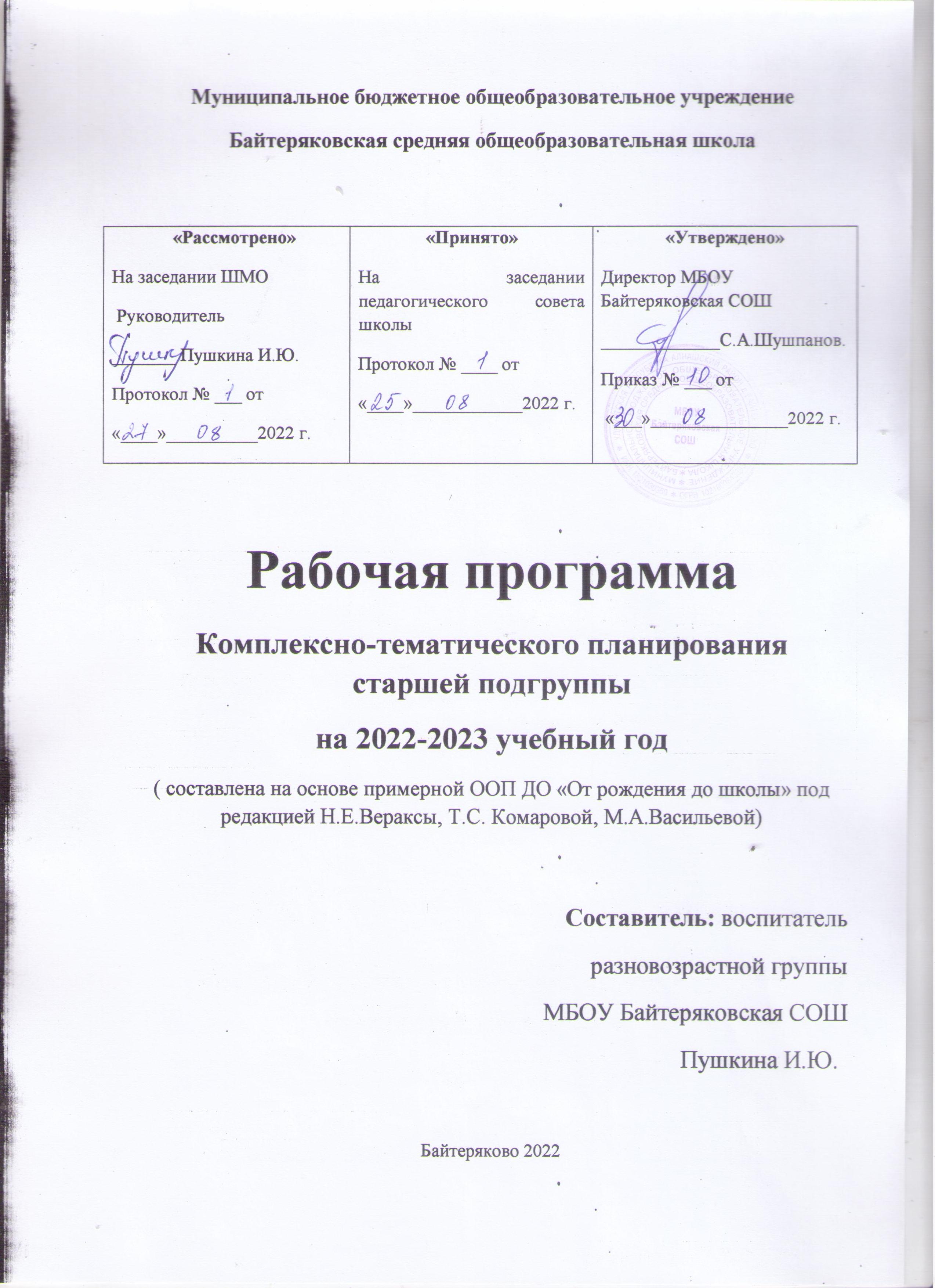 Содержание1. Целевой раздел1. 1.    Пояснительная записка1.2.Цели и задачи реализации программы1.3 Краткая характеристика группы1.4.Возрастные и индивидуальные особенности детей :1.5 Промежуточные и целевые ориентиры1.6 Специфика национальных, социокультурных условий.2. Содержательный раздел2.1. Комплексно-тематическое планирование2.2 Перспективно-календарное планирование3. Организационный раздел3.1. Режим дня3.2. Расписание НОД3.3. Организация развивающей предметно-пространственной среды3.4. Культурно-досуговая деятельность3.5. Програмно-методическое обеспечение1.ЦЕЛЕВОЙ РАЗДЕЛПояснительная записка1.1.1.Рабочая программа по развитию детей разновозрастной группы  (от 6-7 лет) разработана в соответствии с  основной общеобразовательной программой МБОУ Байтеряковская СОШ , в соответствии с введёнными  в действие ФГОС ДО. Рабочая программа разновозрастной группы обеспечивает разностороннее развитие детей в возрасте и с 6до 7 лет с учетом их возрастных и индивидуальных особенностей по основным направлениям – физическому, социально-коммуникативному, познавательному, речевому и художественно – эстетическому.   Настоящая рабочая учебная программа составлена на основе примерной общеобразовательной программы «От рождения до школы» под редакцией Н. Е. Вераксы, Т. С. Комаровой. М.А. Васильевой,  разработанной в соответствии с федеральными государственными требованиями и обеспечивает достижение воспитанниками результатов освоения основной общеобразовательной программы, установленных соответствующими федеральными государственными стандартами.    Специфика организации деятельности группы общеобразовательной направленности для детей  6– 7 лет определяются особенностями развития детей данной категории  и основными принципами построения психолого-педагогической работы, а также с учетом   требований нормативных  документов:- Федеральный закон «Об образовании в РФ» от 29 декабря 2012 г. № 273-ФЗ- Приказ Министерства образования и науки РФ от 17 октября 2013 г. № 1155 «Об утверждении федерального государственного образовательного стандарта дошкольного образования» (Зарегистрировано в Минюсте РФ 14 ноября 2013 г. № 30384)- Письмо Министерства образования и науки РФ и Департамента общего образования от 28 февраля 2014 года № 08-249 «Комментарии к ФГОС дошкольного образования»- Постановление Главного государственного санитарного врача Российской Федерации от 15 мая 2013 г. № 26 г. Москва от «Об утверждении СанПиН 2.4.1.3049-13 «Санитарно- эпидемиологические требования к устройству, содержанию и организации режима работы дошкольных образовательных организаций» (Зарегистрировано в Минюсте России 29 мая 2013 г. № 28564)-  Приказ Министерства образования и науки РФ от 30 августа 2013 г. № 1014 «Об утверждении Порядка организации и осуществления образовательной деятельности по основным общеобразовательным программам  – образовательным программам дошкольного образования» (Зарегистрировано в Минюсте России 26.09.2013 № 30038)- Устав МБОУ.1.1.2.Общее количество НОД за учебный год: в старшей  группе -468.Количество НОД в неделю  в старшей группе -13.   Длительность одного НОД в старшей группе –в 1 половине дня -25 мин, во 2 половине дня -20 мин.1.2 Цель и задачи программыЦель: Создание благоприятных условий для полноценного проживания ребенком дошкольного детства, формирование основ базовой культуры личности,  всестороннее развитие психических и физических качеств в соответствии с возрастными и индивидуальными особенностями, подготовка ребенка к жизни в современном обществе, к обучению в школе, обеспечение безопасности жизнедеятельности дошкольника.Задачи: 1. Забота о здоровье эмоциональном благополучии и своевременном всестороннем развитии каждого ребенка2. Создание в группах атмосферы гуманного и доброжелательного отношения ко всем воспитанникам, что позволит растить их общительными добрыми любознательными инициативными стремящимися к самостоятельности и творчеству.                                                                                                                                      3. Максимальное использование разнообразных видов детской деятельности их интеграция в целях повышения эффективности образовательного процесса;                    4. Креативность процесса воспитания и обучения;                                                                    5. Вариативность использования образовательного материала позволяющая развивать творчество в соответствии с интересами и наклонностями каждого ребенка;                                                                                                                                          6. Уважительное отношение к результатам детского творчества;                                         7. Обеспечение развития ребенка в процессе воспитания и обучения                                   8. Координация подходов к воспитанию детей в условиях ДОУ и семьи                                             9. Соблюдение преемственности в работе детского сада и начальной школы исключающей умственные и физические перегрузки в содержании образования ребенком дошкольного возраста.1 3. Краткая характеристика группыВ разновозрастную  подгруппу входят дети   от 5 до 7лет. Содержание воспитательно- образовательного процесса строится с учетом возрастных особенностей детей каждой возрастной группы. В подгруппе общее количество воспитанников 7, из них 2 девочек, 5 мальчиков. Анализ социального статуса семей выявил, что в старшей  подгруппе воспитываются дети  из 7 полных семей и 2 многодетные семьи.1.4.Возрастные и индивидуальные особенности детей :Старший дошкольный возраст (с 5 до 6 лет).У детей с 5 до 6 лет продолжается формирование у детей интереса и ценностного отношения к занятиям физической культурой. Движения детей становятся все более осмысленными, двигательная активность – более целенаправленной. Дети обладают достаточным запасом двигательных умений, осознанно пользуются ими в своей деятельности. Ребенок проявляет хорошую координацию, быстроту, силу, выносливость, может свободно ориентироваться в пространстве, ходить и бегать, согласуя движения рук и ног. Переносит освоенные упражнения в самостоятельную деятельность. По - прежнему важное место в жизни ребенка занимает игра.Дети достаточно четко выделяют типичные ролевые отношения лиц, роли которых они выполняют и, в соответствии с ними, строят свое поведение; ролевые действия разнообразны. Ребенок может создавать цепочку действий, объединенных одним сюжетом, способен подчиняться правилу, установленному в игре, ролевая речь детей достаточно четка.В старшем дошкольном возрасте продолжается развитие продуктивных видов деятельности, таких как изобразительное искусство, аппликация, конструирование, художественное конструирование.Расширяется и обогащается опыт ребенка, его отношение к действительности становится дифференцированным и разноплановым. Продуктивная деятельность ребенка начинает подчиняться замыслу, намерению. К старшему дошкольному возрасту ребенок уже ставит перед собой цель, старается изобразить или построить то, что он задумал. То есть замысел не следует за исполнением, а ведет создание продукта за собой. Теперь, начиная рисовать, дошкольник уже знает, что он собирается изобразить. Графические образы, хотя и схематичны, содержат много деталей. Предметы, которые изображаются ребенком, теперь располагаются не отдельно, а связаны друг с другом. В этом возрасте ребенок может создавать сюжетные изображения, сопровождая их словесными комментариями. В конструировании у детей появляются обобщенные способы действий и обобщенные представления о конструируемых ими объектах.Дети могут целенаправленно изменять конструкции различных объектов в зависимости от целей и их предназначения. У ребенка шестого года жизни наблюдается прогресс в развитии речи в сравнении с дошкольниками пятого года жизни. Речь становится более четкой, происходит совершенствование слухового восприятия, развивается фонематический слух. Формируется интонационная выразительность речи.Ребенок 5 - 6лет уже может использовать сложные грамматические конструкции, ребенок правильно произносит все звуки, замечает ошибки в звукопроизношении; грамотно использует все части речи; использует обобщающие слова, синонимы, антонимы.Помимо всего прочего, происходит развитие смысловой стороны речи, что выражается в широком использовании синонимов и антонимов. Дошкольник может описать игрушку и развернуть сюжет, который будет повествовать о действиях одной или нескольких игрушек одновременно. Что касается коммуникативных умений, то в старшем дошкольном возрасте у ребенка выявляется интерес к установлению положительных взаимодействий как со сверстниками, так и со взрослыми людьми.Дети 5-6 лет помимо вербальных средств общения овладевают также невербальными (жесты, мимика), способны регулировать темп речи и силу голоса, использовать разнообразные интонации. При развитии познавательных способностей основное внимание переносится с содержания обучения на его средства. Что касается развития других общих способностей и личности ребенка, то тут по-прежнему основными задачами являются становление его активной позиции (через предоставление инициативы), развитие произвольности и осознанности поведения, ответственности, умения сотрудничать с другими детьми, проявление индивидуальности каждого ребенка. И деятельность детей друг с другом, и взаимодействие воспитателя с детьми носит характер диалога и активного сотрудничества.1.5.Планируемые результаты освоения Программы.    В соответствии с ФГОС ДО  специфика дошкольного детства и системные особенности дошкольного образования делают неправомерными требования от ребенка дошкольного возраста конкретных образовательных достижений. Поэтому результаты освоения Программы представлены в виде целевых ориентиров дошкольного образования и представляют собой возрастные характеристики возможных достижений ребенка к концу дошкольного образования. Целевые ориентиры дошкольного образования, представленные в ФГОС ДО, следует рассматривать как социально-нормативные возрастные характеристики возможных достижений ребенка. Это ориентир для педагогов и родителей, обозначающий направленность воспитательной деятельности взрослых.Промежуточные целевые ориентиры (подготовительная группа)•    Ребенок овладевает основными культурными средствами, способами деятельности, проявляет инициативу и самостоятельность в разных видах деятельности — игре, общении, познавательно-исследовательской деятельности, конструировании и др.; способен выбирать себе род занятий, участников по совместной деятельности.•	Ребенок обладает установкой положительного отношения к миру, к разным видам труда, другим людям и самому себе, обладает чувством собственного достоинства; активно взаимодействует со сверстниками и взрослыми, участвует в совместных играх.•	Способен договариваться, учитывать интересы и чувства других, сопереживать неудачам и радоваться успехам других, адекватно проявляет свои чувства, в том числе чувство веры в себя, старается разрешать конфликты. Умеет выражать и отстаивать свою позицию по разным вопросам.•	Способен сотрудничать и выполнять как лидерские, так и исполнительские функции в совместной деятельности.•	Понимает, что все люди равны вне зависимости от их социального происхождения, этнической принадлежности, религиозных и других верований, их физических и психических особенностей.•	Проявляет эмпатию по отношению к другим людям, готовность прийти на помощь тем, кто в этом нуждается.•	Проявляет умение слышать других и стремление быть понятым другими.•	Ребенок обладает развитым воображением, которое реализуется в разных видах деятельности, и прежде всего в игре; владеет разными формами и видами игры, различает условную и реальную ситуации; умеет подчиняться разным правилам и социальным нормам. Умеет распознавать различные ситуации и адекватно их оценивать.•	Ребенок достаточно хорошо владеет устной речью, может выражать свои мысли и желания, использовать речь для выражения своих мыслей, чувств и желаний, построения речевого высказывания в ситуации общения, выделять звуки в словах, у ребенка складываются предпосылки грамотности.•	У ребенка развита крупная и мелкая моторика; он подвижен, вынослив, владеет основными движениями, может контролировать свои движения и управлять ими.•	Ребенок способен к волевым усилиям, может следовать социальным нормам поведения и правилам в разных видах деятельности, во взаимоотношениях со взрослыми и сверстниками, может соблюдать правила безопасного поведения и навыки личной гигиены.•	Проявляет ответственность за начатое дело.•	Ребенок проявляет любознательность, задает вопросы взрослым и сверстникам, интересуется причинно-следственными связями, пытается самостоятельно придумывать объяснения явлениям природы и поступкам людей; склонен наблюдать, экспериментировать. Обладает начальными знаниями о себе, о природном и социальном мире, вкотором он живет; знаком с произведениями детской литературы, обладает элементарными представлениями из области живой природы, естествознания, математики, истории и т. п.; способен к принятию собственных решений, опираясь на свои знания и умения в различных видах деятельности.•	Открыт новому, то есть проявляет стремления к получению знаний, положительной мотивации к дальнейшему обучению в школе, институте.•	Проявляет уважение к жизни (в различных ее формах) и заботу об окружающей среде.•	Эмоционально отзывается на красоту окружающего мира, произведения народного и профессионального искусства (музыку, танцы, театральную деятельность, изобразительную деятельность и т. д.).•	Проявляет патриотические чувства, ощущает гордость за свою страну, ее достижения, имеет представление о ее географическом разнообразии, многонациональности, важнейших исторических событиях.•	Имеет первичные представления о себе, семье, традиционных семейных ценностях, включая традиционные гендерные ориентации, проявляет уважение к своему и противоположному полу.•	Соблюдает элементарные общепринятые нормы, имеет первичные ценностные представления о том, «что такое хорошо и что такое плохо», стремится поступать хорошо; проявляет уважение к старшим и заботу о младших.•	Имеет начальные представления о здоровом образе жизни. Воспринимает здоровый образ жизни как ценность.В соответствии с федеральным государственным образовательным стандартом дошкольного образования (ФГОС) при реализации Программы нами проводится оценка индивидуального развития детей.  Такая оценка производится педагогическим работником  в рамках педагогической   диагностики (оценки    индивидуального    развития    детей дошкольного   возраста,   связанной   с   оценкой   эффективности   педагогических действий и лежащей в основе их дальнейшего планирования).В основе оценки лежат следующие принципы:Она строится на основе реального поведения ребенка, а не на результате выполнения специальных  заданий. Информация фиксируется  посредством прямого наблюдения за поведением ребенка. Результаты наблюдения педагог получает в естественной среде ( в игровых ситуациях, в ходе режимных моментов, в процессе организованной образовательной деятельности).Родители партнеры педагога  при поиске ответа на любой вопрос.  Форма проведения  оценки представляет собой наблюдение за активностью ребенка в различные периоды пребывания в ДОУ, анализ продуктов детской деятельности и специальные педагогические пробы, организуемые педагогом.  1.6 Специфика национальных, социокультурных условийОсобое внимание в Программе уделяется возможности реализации принципа приобщения детей к социокультурным нормам, традициям семьи, общества и государства. Ближайшее окружение, та общественная среда, в которой живут дети, является основой для расширения детского кругозора и для приобщения детей к социокультурным нормам, традициям семьи, общества, государства. Вначале педагог сам знакомится с природой, культурой родного края. Осуществляет отбор содержания для работы с детьми, особо выделяя то, что характерно для данной местности данного края, что есть только там, где живут дети. Составляет словарь-минимум тех слов, усвоение которых поможет детям понять новое содержание. Продумывает, как и через что можно показать детям связь родного города и семьи со всей страной, подчеркнуть, что будет содействовать этнокультурной социальной ситуации развития детей:- особенности природы;- люди, которые прославили свой край трудом, достижениями в искусстве, спорте;- люди, которые приобрели известность не только в крае, но и в стране и за её пределами.Демонстрируется то, что наличествует в их родном крае, но характерно для всей страны:- охрана природы;- труд людей;- соблюдение традиций, связанных с празднованием знаменательных дат;- проживание людей разных национальностей.Отбор методов обучения осуществляется с учётом характера мышления детей, способности к обобщению, анализу. В соответствии с содержанием примерной основной программы и содержанием той части, которая разрабатывается участниками образовательного процесса с учётом местных условий, педагог планирует весь познавательный материал равномерно по времени, чтобы дети получали информацию постепенно, в определённой системе. Наиболее целесообразно использовать тематическое планирование. Темы могут быть различными по объёму познавательного материала, по сложности, а, следовательно, по длительности изучения. Реализация принципа приобщения детей к социокультурным нормам, традициям семьи, общества, государства осуществляется в совместной деятельности взрослых и детей в игре, продуктивных видах детской деятельности, в процессе экскурсий, праздников. При проведении этой работы необходимы комплексный подход, взаимосвязь и своеобразное взаимопроникновение материала разных тем и всё то, что связано друг с другом. Основной задачей является стимуляция познавательной активности детей, развитие их любознательности, развитие образного и логического мышления ребёнка. Важно, чтобы при проведении этой работы затрагивались, развивались и воспитывались чувства детей, чтобы они радовались и печалились.Особое внимание следует обратить на формы работы с детьми, которые должны быть различными в зависимости от поставленной педагогом цели и предлагаемого содержания. Периодически в течение года могут проводиться итоговые занятия, на которых воспитатель уточняет, как дети усвоили то или иное содержание и как используют его в процессе художественных видов деятельности и в их отношении к явлениям общественной жизни. Показателем того, что работа оказывает положительное влияние на детей, является:- интерес детей к явлениям общественной жизни, который они стремятся выразить в свободное время, обращаясь по собственному желанию к разнообразным видам изобразительной деятельности (рисунках, лепке, аппликации);- проявление детьми инициативы, действенного отношения к окружающей жизни;- желание слушать, читать книги с общественной тематикой;- наблюдения за детьми (как они помогают друг другу; как относятся к книгам на основе специально созданных ситуаций и др.).    Региональные особенности. Организация образовательной среды осуществляется с учетом реализации принципа культуросообразности и регионализма, предусматривающего становление различных сфер самосознания ребенка на основе культуры своего народа, ближайшего социального окружения, на познании историко-географических, этнических особенностей социальной, правовой действительности липецкого региона, с учетом национальных ценностей и традиций в образовании. Деятельность дошкольных групп направлена на развитие творческих способностей у детей, знакомство с историей, культурой, географией, традициями, достопримечательностями, народными промыслами, архитектурой, выдающимися земляками, природой родного края, что способствует воспитанию чувства гордости. Социокультурное окружение. Ведущие отрасли экономики обуславливают тематику ознакомления детей с трудом взрослых.     Климатические особенности. Процесс воспитания и развития в дошкольных группах является непрерывным, но, тем не менее, график образовательного процесса составляется в соответствии с выделением двух периодов:- холодный период: учебный год (сентябрь-май), составляется определенный режим дня и расписание организованных образовательных форм- летний период (июнь-август), для которого составляется другой режим дня    Национально-культурный состав воспитанников. При организации образовательного процесса в ДОУ учитываются реальные потребности детей различной этнической принадлежности, которые воспитываются в семьях с разными национальными и культурными традициями Дошкольная группа оснащена оборудованием для разнообразных видов детской деятельности в помещении и на участке. В группе имеется игровой материал для познавательного развития детей раннего и дошкольного возраста, музыкального развития, для продуктивной и творческой деятельности, для сюжетно-ролевых игр; игрушки и оборудование для игр во время прогулок; оборудование для физического, речевого, интеллектуального развития; игры, способствующие развитию у детей психических процессов. Созданы условия для совместной и индивидуальной активности детей.     Программа обеспечивает полноценное развитие личности детей во всех основных образовательных областях, а именно: в сферах социально-коммуникативного, познавательного, речевого, художественно-эстетического и физического развития личности детей на фоне их эмоционального благополучия и положительного отношения к миру, к себе и к другим людям.    Указанные требования направлены на создание социальной ситуации развития для участников образовательных отношений, включая создание образовательной среды, которая:1) гарантирует охрану и укрепление физического и психического здоровья детей;2) обеспечивает эмоциональное благополучие детей;3) способствует профессиональному развитию педагогических работников;4) создает условия для развивающего вариативного дошкольного образования;5) обеспечивает открытость дошкольного образования;6) создает условия для участия родителей (законных представителей) в образовательной деятельности.Психолого-педагогические условия реализации программы:1) уважение взрослых к человеческому достоинству детей, формирование и поддержка их положительной самооценки, уверенности в собственных возможностях и способностях;2) использование в образовательной деятельности форм и методов работы с детьми, соответствующих их возрастным и индивидуальным особенностям (недопустимость как искусственного ускорения, так и искусственного замедления развития детей);3) построение образовательной деятельности на основе взаимодействия взрослых с детьми, ориентированного на интересы и возможности каждого ребенка и учитывающего социальную ситуацию его развития;4) поддержка взрослыми положительного, доброжелательного отношения детей друг к другу и взаимодействия детей друг с другом в разных видах деятельности;5) поддержка инициативы и самостоятельности детей в специфических для них видах деятельности;6) возможность выбора детьми материалов, видов активности, участников совместной деятельности и общения;7) защита детей от всех форм физического и психического насилия;  Условия, необходимые для создания социальной ситуации развития детей, соответствующей специфике дошкольного возраста, предполагают:1) обеспечение эмоционального благополучия через:-непосредственное общение с каждым ребенком;-уважительное отношение к каждому ребенку, к его чувствам и потребностям;2) поддержку индивидуальности и инициативы детей через:-создание условий для свободного выбора детьми деятельности, участников совместной деятельности;-создание условий для принятия детьми решений, выражения своих чувств и мыслей;-недирективную помощь детям, поддержку детской инициативы и самостоятельности в разных видах деятельности (игровой, исследовательской, проектной, познавательной и т.д.);3) установление правил взаимодействия в разных ситуациях:-создание условий для позитивных, доброжелательных отношений между детьми, в том числе принадлежащими к разным национально-культурным, религиозным общностям и социальным слоям, а также имеющими различные (в том числе ограниченные) возможности здоровья;-развитие коммуникативных способностей детей, позволяющих разрешать конфликтные ситуации со сверстниками;-развитие умения детей работать в группе сверстников;4) построение вариативного развивающего образования, ориентированного на уровень развития, проявляющийся у ребенка в совместной деятельности со взрослым и более опытными сверстниками, но не актуализирующийся в его индивидуальной деятельности (далее - зона ближайшего развития каждого ребенка), через:-создание условий для овладения культурными средствами деятельности;-организацию видов деятельности, способствующих развитию мышления, речи, общения, воображения и детского творчества, личностного, физического и художественно-эстетического развития детей;-поддержку спонтанной игры детей, ее обогащение, обеспечение игрового времени и пространства;-оценку индивидуального развития детей;5) взаимодействие с родителями (законными представителями) по вопросам образования ребенка, непосредственного вовлечения их в образовательную деятельность, в том числе посредством создания образовательных проектов совместно с семьей на основе выявления потребностей и поддержки образовательных инициатив семьи.Необходимым условием развитием инициативного поведения является воспитание его в условиях развивающего, не авторитарного общения. Педагогическое общение, основанное на принципах любви, понимания, терпимости и упорядоченности деятельности, станет условием полноценного развития позитивной свободы и самостоятельности ребенка.Требования к развивающей предметно-пространственной среде.Развивающая предметно-пространственная среда обеспечивает максимальную реализацию образовательного потенциала пространства дошкольных групп, а также территории, прилегающей к дошкольным группам или находящейся на небольшом удалении, приспособленной для реализации Программы (далее - участок), материалов, оборудования и инвентаря для развития детей дошкольного возраста в соответствии с особенностями каждого возрастного этапа, охраны и укрепления их здоровья, учета особенностей и коррекции недостатков их развития.Развивающая предметно-пространственная среда должна обеспечивать возможность общения и совместной деятельности детей (в том числе детей разного возраста) и взрослых, двигательной активности детей, а также возможности для уединения.Развивающая предметно-пространственная среда должна обеспечивать:-реализацию различных образовательных программ;-учет национально-культурных, климатических условий, в которых осуществляется образовательная деятельность; учет возрастных особенностей детей.2.Содержательный раздел2.1. Описание образовательной деятельности в соответствии с направлениями развития ребенка, представленными в пяти образовательных областях.         Воспитательно-образовательный процесс строится с учетом контингента воспитанников, их индивидуальных и возрастных особенностей, социального заказа родителей. При организации воспитательно-образовательного процесса обеспечивается единство воспитательных, развивающих и обучающих целей и задач, при этом решаются поставленные цели и задачи, избегая перегрузки детей, на необходимом и достаточном материале, максимально приближаясь к разумному «минимуму».       При этом решение программных образовательных задач предусматривается не только в рамках непосредственно образовательной деятельности, но и в ходе режимных моментов — как в совместной деятельности взрослого и детей, так и в самостоятельной деятельности дошкольников.     Условия реализация Программы составлены по содержанию нормативных требований по Постановлению Главного государственного санитарного врача РФ от15 мая 2013 г. N 26 "Об утверждении СанПиН 2.4.1.3049-13 "Санитарно-эпидемиологические требования к устройству, содержанию и организации режима работы в дошкольных организациях" (далее СанПиН).      Важным требованием распорядка жизни детей в детском саду является система двигательной активности ребенка. Конечной целью является стабилизация всего хода психофизического развития ребенка для успешной интеграции его в общеобразовательную школу и общество сверстников.  Образовательная область «Социально-коммуникативное развитие» Содержание образовательной работы с детьми направлено на усвоение норм и ценностей, принятых в обществе, воспитание моральных и нравственных качеств ребенка, формирование умения правильно оценивать свои поступки и поступки сверстников.  Развитие общения и взаимодействия ребенка с взрослыми и сверстниками, развитие социального и эмоционального интеллекта, эмоциональной отзывчивости, сопереживания, уважительного и доброжелательного отношения к окружающим. Формирование готовности детей к совместной деятельности, развитие умения договариваться, самостоятельно разрешать конфликты со сверстниками. Ребенок в семье и сообществе. Формирование образа Я, уважительного отношения и чувства принадлежности к своей семье и к сообществу детей и взрослых в организации; формирование гендерной, семейной принадлежности. Самообслуживание, самостоятельность, трудовое воспитание. Развитие навыков самообслуживания; становление самостоятельности, целенаправленности и саморегуляции собственных действий.  Воспитание культурно-гигиенических навыков.  Формирование позитивных установок к различным видам труда и творчества, воспитание положительного отношения к труду, желания трудиться.  Воспитание ценностного отношения к собственному труду, труду других людей и его результатам. Формирование умения ответственно относиться к порученному заданию (умение и желание доводить дело до конца, стремление сделать его хорошо). Формирование первичных представлений о труде взрослых, его роли в обществе и жизни каждого человека. Формирование основ безопасности. Формирование первичных представлений о безопасном поведении в быту, социуме, природе. Воспитание осознанного отношения к выполнению правил безопасности. Формирование осторожного и осмотрительного отношения к потенциально опасным для человека и окружающего мира природы ситуациям.  Формирование представлений о некоторых типичных опасных ситуациях и способах поведения в них. Формирование элементарных представлений о правилах безопасности дорожного движения; воспитание осознанного отношения к необходимости выполнения этих правил. Социализация, развитие общения, нравственное воспитание. 2.2Перспективно календарное планированиеРазвитие речи. Художественная  литература.Формирование элементарных  математических представлений                              Художественное творчествоФормирование целостной картины мира.3.Организационный раздел3.1. Режим дня3.2.Непосредственно образовательная деятельность. Разновозрастная старшая группа на 2022-2023учебный год3.3. Организация развивающей предметно-пространственной среды Развивающая предметно-пространственная среда обеспечивает максимальную реализацию образовательного потенциала пространства, группы и участка, материалов, оборудования и инвентаря для развития детей дошкольного возраста в соответствии с особенностями каждого возрастного этапа, охраны и укрепления их здоровья, возможность общения и совместной деятельности детей (в том числе детей разного возраста) и взрослых, двигательной активности детей, а также возможности для уединения.     Развивающая предметно-пространственная среда должна обеспечивает реализацию различных образовательных программ; учет национально-культурных, климатических условий, в которых осуществляется образовательная деятельность; учет возрастных особенностей детей.      Развивающей  среды  построена  на  следующих  принципах: насыщенность; трансформируемость; полифункциональность; вариативной; 5)доступность;  6)безопасной. Насыщенность среды соответствует возрастным возможностям детей и содержанию Программы. Образовательное пространство оснащено средствами обучения и воспитания, соответствующими материалами, игровым, спортивным, оздоровительным оборудованием, инвентарем, которые  обеспечивают: игровую, познавательную, исследовательскую и творческую активность всех воспитанников, экспериментирование с доступными детям материалами (в том числе с песком и водой); двигательную активность, в том числе развитие крупной и мелкой моторики, участие в подвижных играх и соревнованиях; эмоциональное благополучие детей во взаимодействии с предметно-пространственным окружением; возможность самовыражения детей. Трансформируемость пространства дает возможность изменений предметно-пространственной среды в зависимости от образовательной ситуации, в том числе от меняющихся интересов и возможностей детей; Полифункциональность материалов позволяет разнообразно использовать различные  составляющих предметной среды: детскую мебель, маты,  ширмы, природные материалы, пригодные  в разных видах детской активности (в том числе в качестве предметов-заместителей в детской игре). Вариативность среды позволяет создать различные пространства (для игры, конструирования, уединения и пр.), а также разнообразный материал, игры, игрушки и оборудование, обеспечивают свободный выбор детей. Игровой материал периодически сменяется, что стимулирует  игровую, двигательную, познавательную и исследовательскую активность детей.        Доступность среды создает условия для свободного доступа детей к играм, игрушкам, материалам, пособиям, обеспечивающим все основные виды детской активности; исправность и сохранность материалов и оборудования. Безопасность предметно-пространственной среды обеспечивает соответствие всех ее элементов требованиям по надежности и безопасности их использования. Для обеспечения эмоционального благополучия детей обстановка в детском саду должна быть располагающей, почти домашней, в таком случае дети быстро осваиваются в ней, свободно выражают свои эмоции. Все помещения детского сада, предназначенные для детей, должны быть оборудованы таким образом, чтобы ребенок чувствовал себя комфортно и свободно. Комфортность среды дополняется ее художественно-эстетическим оформлением, которое положительно влияет на ребенка, вызывает эмоции, яркие и неповторимые ощущения. Пребывание в такой эмоциональной среде способствует снятию напряжению, зажатости, излишней тревоги, открывает перед ребенком возможности выбора рода занятий, материалов, пространства. Формирование доброжелательных, внимательных отношений.Воспитание у детей доброжелательного и внимательного отношения к людям возможно только в том случае, если педагог сам относится к детям доброжелательно и внимательно, помогает конструктивно разрешать возникающие конфликты. Для формирования у детей доброжелательного отношения к людям педагогу следует: -устанавливать понятные для детей правила взаимодействия; -создавать ситуации обсуждения правил, пояснения детьми их смысла; -поддерживать инициативу детей старшего дошкольного возраста по созданию новых форм и правил. Развитие самостоятельности.Развитие самостоятельности включает две стороны: адаптивную (умение понимать существующие социальные нормы и действовать в соответствии с ними) и активную (готовность принимать самостоятельные решения). В ходе реализации программы дошкольники получают позитивный социальный опыт создания и воплощения собственных замыслов. Дети должны чувствовать, что их попытки пробовать новое, будут поддержаны взрослыми.  Это возможно в том случае, если образовательная ситуация будет строиться с учетом интересов ребенка. Самостоятельность человека (автономия,  (инициативность, ответственность) формируется именно в дошкольном возрасте, разумеется, если взрослые создают для этого условия. Для формирования детской самостоятельности педагог должен выстраивать образовательную среду таким образом, чтобы дети могли: -учиться на собственном опыте, экспериментировать с различными объектами, в том числе с растениями;      - находиться в течение дня как в одновозрастных, так и в разновозрастных группах;  -изменять или конструировать игровое пространство в соответствии с возникающими игровыми ситуациями;      -быть автономными в своих действиях и принятии доступных им решений. С целью поддержания детской инициативы педагогам следует регулярно создавать ситуации, в которых дошкольники учатся:      -при участии взрослого обсуждать важные события со сверстниками;      -совершать выбор и обосновывать его;      -предъявлять и обосновывать свою инициативу (замыслы, предложения);       -планировать собственные действия индивидуально и в малой группе, команде;      -оценивать результаты своих действий индивидуально и в малой группе, команде.        Важно, чтобы все утренники и праздники создавались с учетом детской инициативы и включили импровизации и презентации детских произведений.    Особенности организации предметно-пространственной среды для развития самостоятельности. Среда должна быть вариативной, состоять из различных площадок (мастерских, исследовательских площадок, художественных студий, библиотек, игровых и пр.),которые дети могут выбирать по собственному желанию. Предметно-пространственная среда должна меняться в соответствии с интересами и проектами детей не реже, чем один раз в несколько недель. В течение для необходимо выделять время, чтобы дети могли выбрать пространство активности (площадку) по собственному желанию. Создание условий для развития свободной игровой деятельности.      Игра – одно из наиболее ценных новообразований дошкольного возраста. Играя, ребенок свободно и с удовольствием осваивает мир во всей его полноте, учась понимать правила и творчески преобразовывать их. Развитие свободной игровой деятельности требует поддержки со стороны взрослого. При этом роль педагога может быть разной в зависимости от возраста детей, уровня развития игровой деятельности, характера ситуации. Педагог может выступать в игре и в роли активного участника, и в роли внимательного наблюдателя.С целью развития игровой деятельности педагоги должны уметь:-создавать в течение дня условия для свободной игры детей; -определять игровые ситуации, в которых детям нужна косвенная помощь; -наблюдать за играющими детьми и понимать, какие именно события дня отражаются в игре; -отличать детей с развитой игровой деятельностью от тех, у кого игра развита слабо; -косвенно руководить игрой, если игра носит стереотипный характер (предлагать новые идеи или способы реализации детских идей)        Кроме того, педагоги должны знать детскую субкультуру: наиболее типичные игры и роли детей, понимать их значимость. Воспитатели должны устанавливать взаимосвязь между игрой и другими видами деятельности. Спонтанная игра является не только средством для организации обучения, сколько самоценной деятельностью детей.       Особенности организации предметно-пространственной среды для развития игровой деятельности. Игровая среда должна стимулировать детскую активность и постоянно обновляться в соответствии с текущими интересами и инициативой детей. Игровое оборудование должно быть разнообразным и легко трансформируемым. Дети должны иметь возможность участвовать в создании и обновлении игровой среды. Возможность внести свой вклад в ее усовершенствование должны иметь и родители. Создание условий для развития познавательной деятельности.        Обучение наиболее эффективно, когда ребенок занят значимым и интересным исследованием окружающего мира, в ходе которого он самостоятельно и при помощи взрослого совершает открытия. Педагог должен создавать ситуации, в которых может проявляться детская познавательная активность, а не просто воспроизведение информации. Ситуации, которые могут стимулировать познавательное развитие, возникают в повседневной жизни ребенка постоянно: на прогулках, во время еды, укладывания спать, одевания, подготовки к празднику и т.д. Стимулировать детскую познавательную активность педагог может: -регулярно предлагая детям вопросы, требующие не только воспроизведения информации, но и мышления; -регулярно предлагая детям открытые, творческие вопросы, в том числе – проблемно-противоречивые ситуации, на которые могут быть даны разные ответы; -обеспечивая в ходе обсуждения атмосферу поддержки и принятия; -позволяя детям определиться с решением в ходе обсуждения той или иной ситуации; -организуя обсуждения, в которых дети могут высказывать разные точки зрения по одному и тому же вопросу, помогая увидеть несовпадение точек зрения; -строя обсуждения с учетом высказываний детей, которые могут изменить ход дискуссии; -помогая детям обнаружить ошибки в своих рассуждениях;  -помогая организовать дискуссию.Особенности организации предметно-пространственной среды для развития познавательной деятельности. Среда должна быть насыщенной, предоставлять ребенку возможность для активного исследования и решения задач, содержать современные материалы (конструкторы, материалы для формирования сенсорики, наборы для экспериментирования и т.д.). Создание условий для развития проектной деятельности.        В дошкольном возрасте у детей должен появиться опыт создания  собственного замысла и воплощения своих проектов, дети могут задумывать и реализовывать исследовательские, творческие  и нормативные проекты. С целью развития проектной деятельности в группе следует создавать открытую атмосферу, которая вдохновляет детей на проектное действие и поощряет его. Необходимо регулярно выделять время для проектной деятельности, создавать условия для презентации проектов. С целью развития проектной деятельности педагоги должны: -создавать проблемные ситуации, которые инициируют детское любопытство, стимулируют стремление к исследованию; -быть внимательными к детским вопросам, возникающих в разных ситуациях, регулярно предлагать проектные образовательные ситуации в ответ на заданные детьми вопросы; -поддерживать детскую автономию: предлагать детям самим выдвигать проектные решения; -помогать детям планировать свою деятельность при выполнении своего замысла; -в ходе обсуждения предложенных детьми проектных решений поддерживать их идеи, делая акцент на новизне каждого предложенного варианта; -помогать детям сравнивать предложенные ими варианты решений, аргументировать выбор варианта.Особенности организации предметно- пространственной среды для развития проектной деятельности. Стимулируя детей к исследованию и творчеству, следует предлагать им большое количество увлекательных материалов и оборудования. Природа и ближайшее окружение – важнейшие элементы среды исследования, содержащие множество явлений и объектов, которые можно использовать в совместной исследовательской деятельности воспитателей и детей. Создание условий для самовыражения средствами искусства.     В дошкольном возрасте дети должны получить опыт осмысления происходящих событий и выражения своего отношения к ним при помощи культурных средств _ линий, цвета, формы, звука, движения, сюжета. Для того чтобы дети научились выражать себя средствами искусства, педагог должен: -планировать время в течение дня, когда дети могут создавать свои произведения; -создавать атмосферу принятия поддержки во время занятий творческими видами деятельности; -оказывать помощь и поддержку в овладении необходимыми для занятий техническими навыками; -предлагать такие задания, чтобы детские произведения не были стереотипными, отражали их замысел; -поддерживать детскую инициативу в воплощении замысла и выборе необходимых для этого средств; -организовывать события, мероприятия, выставки проектов, на которых дошкольники могут представить  свои произведения для детей разных групп и родителей.Особенности организации предметно-пространственной среды для самовыражения средствами искусства. Образовательная среда должна обеспечивать наличие необходимых материалов, возможность заниматься разными видами деятельности: живописью, рисунком, игрой на музыкальных инструментах, пением, конструированием, актерским мастерством, танцем, различными видами ремесел, поделками по дереву. Создание условий для физического развития.Физическое развитие важно для здоровья детей, потому что позволяет реализовать их врожденное стремление к движению. Становление детской идентичности, образа Я тесно связано с физическим развитием ребенка, с его ловкостью, подвижностью, активностью. Для того чтобы стимулировать физическое развитие детей, важно:-ежедневно предоставлять детям возможность активно двигаться; -обучать детей правилам безопасности;-создавать доброжелательную атмосферу эмоционального принятия, способствующую проявлениям активности всех детей (в том числе и менее активных) в двигательной сфере; -использовать различные методы обучения, помогающие детям с разным уровнем физического развития с удовольствием бегать, лазать, прыгать.Особенности организации предметно-пространственной среды для физического развития.  Среда должна стимулировать физическую активность детей, присущее им желание двигаться, познавать, побуждать к подвижным играм. В ходе подвижных игр, в том числе спонтанных, дети должны иметь возможность использовать игровое и спортивное оборудование. Игровая площадка должна предоставлять условия для развития мелкой моторики. Игровое пространство (как на площадке, так и в помещениях0 должно быть трансформируемым (меняться в зависимости от игры и предоставлять достаточно места для двигательной активности).3.4 Культурно - досуговая     деятельность (особенности традиционных событий, праздников, мероприятий) Развитие культурно-досуговой деятельности дошкольников по интересам позволяет обеспечить каждому ребенку отдых (пассивный и активный), эмоциональное благополучие, способствует формированию умения занимать себя. Подготовительная группа (от 6 до 7лет)Отдых. Развивать желание в свободное время заниматься интересной и содержательной деятельностью. Формировать основы досуговой культуры (игры, чтение книг, рисование, лепка, конструирование, прогулки, походы и т. д.). Развлечения. Создавать условия для проявления культурно-познавательных потребностей, интересов, запросов и предпочтений, а также использования полученных знаний и умений для проведения досуга. Способствовать появлению спортивных увлечений, стремления заниматься спортом. Праздники. Формировать у детей представления о будничных и праздничных днях. Вызывать эмоционально положительное отношение к праздникам, желание активно участвовать в их подготовке (украшение групповой комнаты, музыкального зала, участка детского сада и т. д.). Воспитывать внимание к окружающим людям, стремление поздравить их с памятными событиями, преподнести подарки, сделанные своими руками. Самостоятельная деятельность. Создавать условия для развития индивидуальных способностей и интересов детей (наблюдения, экспериментирование, собирание коллекций и т. д.). Формировать умение и потребность организовывать свою деятельность, соблюдать порядок и чистоту. Развивать умение взаимодействовать со сверстниками, воспитателями и родителями. Творчество. Развивать художественные наклонности в пении, рисовании, музицировании. Поддерживать увлечения детей разнообразной художественной и познавательной деятельностью.3.5.Програмно-Методическое обеспечениеПрограммаВеракса Н.Е., Комарова Т.С., Васильева М.А. Примерная основная общеобразовательная программа дошкольного образования «От рождения до школы» - М.: Мозаика-Синтез, 2010Пособия к программе:Комплексное перспективное планированиеВасильева М.А., Гербова В.В., Комарова Т.С. Комплексное перспективное планирование. Вторая младшая группа. – М.: Мозаика-Синтез, 2011Васильева М.А., Гербова В.В., Комарова Т.С. Комплексное перспективное планирование. Старшая группа. – М.: Мозаика-Синтез, 2011Васильева М.А., Гербова В.В., Комарова Т.С. Комплексное перспективное планирование. Подготовительная группа. – М.: Мозаика-Синтез, 2011Власенко О.П., Ковригина Т.В., Мезенцева В.Н., Павлова О.В. Комплексные занятия. Первая младшая группа. – Волгоград, УЧИТЕЛЬ, 20121. Пензулаева Л. И. Физкультурные занятия с детьми 5-6 лет. Пособие для воспитателей детского сада. –М.: Просвещение,1988г. 3. Вахрушева А.А., КочемасоваЕ.Е.,.Акимова Ю.А. Здравствуй, мир! Окружающий мир для дошкольников. Методические рекомендации для воспитателей, учителей, родителей. М.: «Баласс». 2003г. 4..Петерсон Л.Г,.Холина Н.П .Раз – ступенька, два – ступенька. Практический курс математики для дошкольников. Методические рекомендации – М.: Издательство «Ювента»,2006г. 5.Зеленова Н.Г. Мы живем в России. Гражданско – патриотическое воспитание дошкольников. Старшая группа.. – М.: Издательство Скрипторий, 2003г. 6. Кислова Т.Р. По дороге к Азбуке. Методические рекомендации для воспитателей..-М.: Баласс, Издательский дом РАО,2007г. 7. И.А.Лыкова .Изобразительная деятельность в детском саду: планирование, конспекты занятий, методические рекомендации. Старшая группа М.: Карапуз – Дидактика,2006г. 8.Курцева. З.И .Ты – словечко, я – словечко…. Методические рекомендации для воспитателей по дошкольной педагогике общения.– М.: Баласс,2010г. 9. Баранникова О.Н.. Уроки гражданственности и патриотизма в детском саду. Практическое пособие.– М.: Аркти,2007г. 10. Пензулаева Л.И. Оздоровительная гимнастика для детей дошкольного возраста (3-7лет). – М.: Гуманитарный издательский центр Владос,2001г. 11. Голицина Н.С., Люзина С.В., Бухарова Е.Е.ОБЖ для старших дошкольников. Система работы. – М.: Издательство « Скрипторий 2003», 2010г. 12.Полынова В.К, Дмитриенко З.С. Основы безопасности жизнедеятельности детей дошкольного возраста. Планирование работы. Беседы. Игры. – СПб.: ООО «Издательство «Детство – пресс»,2010г. 13.Кислинская Т.А. Игры – заводилки. Познавательное развитие дошкольников. –Москва. «Скрипторий 2003» ,2011г. 14.Нищева Н.В. кабинет логопеда. Картотека подвижных игр, упражнений, физминуток, пальчиковой гимнастики. _Спб: «Детство пресс»2010г. 15.Фесюкова Л.Б., О.О.Григорьева. Времена года. Комплексные занятия для детей 4-7 лет. – Х.:ЧП «АН ГРО ПЛЮС»,2008г. 16.Кудцина Е. Созонова Н. Учимся рассказывать о временах года (для детей 5-7 лет). Екатеринбург: ООО «Литур–опт»,2014г. 17.Тугушева Г.П. ,Чистякова А.Е.. Экспериментальная деятельность детей старшего возраста.- Спб.: «Детство –пресс, 2007г. 18.Долженко Г.И. 100 Оригами «Академия развития 2001г.Список литературы1.Авдеева Н. Н. Безопасность на улицах / Н. Н. Авдеева. - М. : ООО «Издательство АСТ-ЛТД», 1997.2. Агафонова  К. В. Дети и дорожное движение / К. В. Агафонова. - М. : Просвещение, 1978.3. Арапова-Пискарева Н. А.   Формирование  элементарных  математических  представлений в детском саду : программа и метод, рекомендации / Н. А. Арапова-Пискарева. - 2-е изд., испр. и доп. - М. : Мозаика-Синтез, 2008. - 112 с.4. Богуславская 3. М. Развивающие игры для детей младшего дошкольного возраста / 3. М. Богуславская, Е. О. Смирнова. - М. : Просвещение, 1991.5. Венгер  Л. А.   Воспитание  сенсорной  культуры  от рождения  до  6  лет / Л. А. Венгер, Э. Г. Пилюгина, Н. Б. Венгер. - М. : Просвещение, 1988.6. Ветлугина, Н. Музыкальный бульвар : для детей младшего возраста / Н. Ветлугина. - М. : Музыка, 1985.- 111 с.7. Воспитание и обучение в подготовительной группе детского сада : программа и метод, рекомендации / сост. Т. С. Комарова. - М. : Мозаика-Синтез, 2006.8. Гербова В. В. Развитие речи в детском саду : программа и метод, рекомендации / В. В. Гербова. - 2-е изд., испр. и доп. - М. : Мозаика-Синтез, 2008.9. Грёзина О. Ю. Работа с детьми в дошкольных учреждениях по обучению их правилам дорожного движения / О. Ю. Грёзина, С. А. Пятаева. - Волгоград : Перемена, 1998.10. Гучков Б. П. Красный - стой! Зеленый - можно, желтый светит - осторожно : для воспитателей дошкольных учреждений, учителей начальных классов / Б. П. Гучков. - Волгоград : Семь ветров, 1995.ПериодТемаЦельИтоговое мероприятиеСовместная деятельность воспитателя с детьмиСамостоятельная деятельностьЭтнокультурный компонент1-5сентября«День знаний»Развивать у детей познавательную мотивацию, интерес к школе, книгам. Формировать дружеские, доброжелательные отношения между детьми. Продолжать знакомить с детским садом как ближайшим социальным окружением ребёнка (обратить внимание на произошедшие изменения: покрашен забор, появилась новая мебель). Расширять представления детей о профессиях сотрудников детского сада.Праздник «Путешествие  в Страну Знаний».Сюжетно ролевая игра «Экскурсия в школу». Дидактическая игра «В детском саду» Рассматривание альбома «Все работы хороши» Закаливающие процедуры, внутренняя гимнастика. Игра импровизация «Загадаю отгадаю»  Слушание детских песен аудиозаписейРассматривание иллюстраций, предметных картинок по данной теме подвижные игры «Лиса в курятнике», «Ехала машина» «Похитители красок» Организация сюжетно ролевых игр. Изготовление атрибутов для игр.Разучивание удмуртских игр. «Душес но тылобурдоос», «Сяськаос» Разучивание скороговорок (стр48 «Шудоншыкыс»)6-16сентябряБезопасностьФормировать основы безопасности собственной жизнедеятельности и предпосылки экологического сознания.Досуг «Правила безопасности знай всегда – и не случится с тобою беда»Беседы  по  ПДДРассматривание картин. Чтение рассказов и стихотворений по данной теме. Практические занятия по ПДДРассматривание сюжетных картинок по художественным произведениям с последовательно развивающимися событиями. Подвижные игры «Третий лишний», «Совушка».)Разучивание удмуртских считалок  (стр58»Шудон шыкыс») Разучивание стихотворения Г.Ходырева «Горшокынэмезь»19 сентября-21октября ОсеньРасширять знания детей об осени. Продолжать знакомить с сельскохозяйственными профессиями. Закрепить знания о правилах поведения в природе. Формировать обобщённые представления об осени как времени года, приспособленности растений и животных к изменениям в природе, явлениях природы. Дать первичные представления об экосистемах, природных зонах. Расширять представления о неживой природе.Праздник «Осень».Выставка детского творчества.Дидактические игры «Сад. Огород.»  «Овощи. Фрукты», «Угадай на ощупь», «Чего на стало» «Определи на вкус» «Четвертый лишний» «Вершки-корешки», «Что растет на дереве», танец хоровод «Овощи». Подвижные игры «Варим суп и компот», «Огурцы» «Садовник». Чтение и обсуждение рассказа Н.Носова «Огурцы».Настольные игры домино лото по теме «Овощи и фрукты». Рассматривание детских книг по теме «Сады фрукты и ягоды». Лепка в уголке творчества «Овощи и фрукты для игры магазин». Приготовление не сложных блюд из овощей  и фруктов в уголке кулинарии. Сюжетно ролевая игра «Кафе».Разучивание удмуртских хороводных игр «Пуклекпогыртон», «Турнысь но кочыш» Разучивание считалок (стр58) «Шудоншукыс24октября-3ноябряДень народного единстваРасширять представление детей о родной стране, о государственных праздниках; вызвать интерес к истории  своей страны; воспитывать чувство гордости за свою страну, любви к ней. Знакомить с историей России, гербом и флагом, мелодией гимна. Рассказывать о людях, прославивших Россию; о том, что Российская Федерация (Россия) – огромная многонациональная страна; Знакомить с Москвой, как столицей нашей Родины.Конкурс рисунков «Моя родина»Беседа с элементами рассуждения «В какой стране мы живём? Дидактические игры «Четвертый  лишний», «Улетают, остаются»  . Рассматривание и обсуждение картин художников с изображением нашей страны Подвижные игры «Дождь грибы и грибники»  «Дождик-дождик» Утренняя гимнастика «Деревья и кустарники»Рассматривание детских книг  с изображением родного края. Настольные  игры . Аппликация на тему: «наш флаг и герб».Разучивание пальчиковых игр: «Чиниос – Юлтошьес» (стр60) «Шудоншыкыс) Чтение сказки» Зичысузэр но пурыськион» «Пеле7-30ноябряМы в Удмуртии живёмПродолжать формировать интерес к «малой Родине». Рассказывать о достопримечательностях, культуре, традициях родного края.Проведение конкурса «Чеберина» и «Пичи пи усточи»Конструирование из строительного материала по замыслу дидактические игры «Чего не стало что изменилось» Разучивание нескольких стихотворений поэтов земляков чтений рассуждение произведений  о родном крае. Рассматривание картин художников на тему «Величие и красота родного края» слушание и обсуждение народной музыки и песен удмуртов.Рассматривание карты региона красной книги с изображений животных родного края рассматривание фотографий журналов региона. Сюжетно ролевая игра «Семья» центр творчества рисование животных родного края, используя трафареты. Подвижные игры по выбору детейЗдоровье сберегающие  технологии (стр61) «Шудоншыкыс» Пальчиковые игры (стр60)1 декабря-9декабряЯ и моя семьяЗакреплять знания детей о самих себе, о своей семье, о том, где работают родители, как важен для общества их труд. Воспитывать уважительное, заботливое отношение к пожилым родственникам.Выставка детского творчества «Я цветочек аленький маме подарю».Сюжетно-ролевая игра «Моя семья»Беседы по данной теме. Составление  альбома онашей семье. Беседа рассуждение на тему «Что такое семья» Дидактические игры «Угадай кто» «Старше младше» «Словесные игры «Чей? Чья? Чье Чьи?» «Скажи Какой? Какая?» Сюжетно ролевая игра «Семья» (игровое действие постройка дома для своей семьи)Разгадывание загадок (стр 35) «Шудоншыкыс» Словесные игры (стр48) «Шудоншыкыс» Разучивание стихотворения В. Широбокова «Анай»12-30 декабряЗимаПродолжать знакомить детей с зимой как временем года, с зимними видами спорта. Формировать первичный исследовательский и познавательный интерес через экспериментирование с водой и льдом. Расширять и обогащать знания детей об особенностях зимней природы (холода, заморозки, снегопады, сильные ветры), особенностях деятельности людей в городе, на селе; о безопасности поведения зимой.Выставка детского творчества «В гости к Зимушке хрустальной»Беседа на тему « Как звери зимуют?». Конструирование из бумаги « Животный наших лесов»: дидактические игры « Узнай по голосу» « Расставь животных по  порядку последовательности»   (задаётся воспитателем) « Где чья мама?». Чтение и заучивание стихов о животных и красоте  зимнего леса. Подвижные игры «Мороз Красный нос». Игровой массаж «Поиграем с носиком»: работы над  звукопроизношением природы: « Назови зимнее  слово» прослушивание аудиозаписи «Звуки природы».Экспериментирование «Опыт со льдом». Рассматривания книг картин о северном полюсе, сказками народов севера. Настольные печатные игры лото «Животные» «Кто чем питается». Рисование в центре творчества «Пришла зима». Работа с иллюстрациями «Что художник перепутал» (одежда детей не по времени года)Разучивание современных удмуртских танцев. Разучивание дразнилок (стр 38) «Шудоншыкыс»17-27 декабряНовый годПривлекать к активному разнообразному участию в подготовке к празднику и его проведении. Воспитывать чувство удовлетворения от участия в коллективной деятельности. Закладывать основы праздничной культуры. Вызвать эмоционально положительное отношение к предстоящему празднику, желание активно участвовать в его подготовке.Вызвать стремление поздравить близких с праздником, преподнести подарки, сделанные своими руками.Познакомить с традициями празднования Нового года в различных странах.Праздник «Новый год».Выставка детского творчества.Рассматривание обсуждение иллюстраций детских энциклопедий «Снежные пейзажи» Разучивание стихотворений З. Александровой «Дед Мороз». Игра «Птицы на кормушках» Повторение скороговорки «Купили нашей Вареньке варежки и валенки» Подвижные игры с элементами соревнования. «Снежный вал» «Льдинка». Утренняя гимнастика «Зимушка зима» прослушивание аудиозаписи «Звуки природы».Настольные печатные игры: лото «Животные» «Кто чем питается» «Кто где живет» рассматривание иллюстрированных книг с рассказами о зимних приключениях животных леса. Лепка в центре творчества «Лиса и Зайчик». Слушание аудиозаписей о лесе и его обитателей конструирование из снега «Елочка». Подвижные игры прыжки в парах и догонялки.Разучивание удмуртских хороводных игр. Разучивание пальчиковых игр (стр60) «Шудоншыкыс»9-13 январяЗимние забавыВспомнить новогоднюю елку, активизировать впечатления от праздника.Развивать коммуникативные навыки, умение выражать свои мысли в связных высказываниях.Формировать представления о безопасном поведении зимой; исследовательский и познавательный интерес в ходе экспериментальной деятельности.Формировать представление детей о зимних забавах. Воспитывать бережное отношение к природе, умение замечать красоту зимней природы.Развлечение «Зимние забавы»Разучивание стихотворений о новогоднем празднике зиме елочке. Беседа на тему «Главное украшение нового года». Коллективное составление телеграммы  Деду Морозу. Чтение и обсуждение сказок рассказов про новый год. Разучивание песен игр танцев на новогодний утренник. Игры забавы на тему «К нам стучится новый год» Изготовление новогодних украшений игрушек на елку. Беседы о зиме. (изменения в природе в одежде людей).Игры «бродилки» на тему «Зима» Изготовление новогодних открыток слушание аудиозаписей детских песен на данную тему. Подвижные игры по выбору детей. Настольные печатные игры лото домино и дрРазучивание удмуртских песен игр танцев на удмуртском языке про новый год16-27 январяЗнакомство с народной культурой и традициямиЗнакомить детей с народными традициями и обычаями.Расширять представления об искусстве, традициях и обычаях народов России. Продолжать знакомить детей с народными песнями, плясками.Расширять представления о разнообразии народного искусства, художественных промыслов. Воспитывать интерес к искусству родного края; прививать любовь и бережное отношение к произведениям искусства.Использовать фольклор при организации всех видов детской деятельности.Фольклорный праздник.Выставка детского творчестваРассказ на тему « Мастера нашего времени». Конструирование из строительного материала « Магазин сувениров». Речевые игры: « Объясни словечко»,     « Подбери и объясни». Рассматривание иллюстраций с изображением деревянных, керамических изделий. Дидактическая игра « Из чего сделана  игрушка». Рисование обводка шаблонов, работа с трафаретами, копирование, дорисовывание аппликации и лепка глиняных игрушек.Рассматривание детских энциклопедий с иллюстрациями» Промыслы народов России». Настольно- дидактические игры « Что из чего, какое». Игра с карточками разложи продукты по местам. Рассматривание альбомов все работы хороши. Аппликация в центре творчества « Орнамент на ковре».Разучивание  народных удмуртских игр« Шудоншыкыс».1февраля – 22февраля«День защитника Отечества»Продолжать расширять представления детей о Российской армии. Рассказывать о трудной, но почетной обязанности защищать Родину, охранять ее спокойствие и безопасность. Воспитывать любовь к Родине. Воспитывать детей в духе патриотизма. Знакомить с разными родами войск, боевой техникой.Осуществлять гендерное воспитание (формировать у мальчиков стремление быть сильными, смелыми, стать защитниками Родины; воспитывать в девочках уважение к мальчикам как будущим защитникам Рожины). Приобщать к русской истории через знакомство с былинами о богатырях.Праздник«День защитника Отечества».Выставка детского творчестваРазучивание повторение стихов, потешек, песен; повторение стихотворения И. Гамзаковой « В дозоре». Беседа с детьми по теме « Наши замечательные мальчишки». Чтение художественной литературы, былины; « На заставе богатырской». Игровая ситуация: « Беспорядок в книжном уголке». Наблюдение за погодой, кормление птиц, экспериментирование  со снегом и льдом.Рассматривание картин « Богатыри». Подвижные игры « Море волнуется три» и т. д. Ремонт книг коробок из под печатных игр. Игровое упражнение: « Подумай и покажи малышу как шнуровать ботинки». Подвижные и сюжетно- ролевые игры под контролем воспитателя.Разучивание новых игр: хороводных, подвижных; повторение ранее изученных игр, считалок, скороговорок( «Шудоншыкыс»)1 марта – 6мартаМеждународный женский деньРасширять представления детей о зиме. Развивать умение устанавливать простейшие связи между явлениями живой и неживой природы. Развивать умение   вести сезонные наблюдения, замечать красоту зимней природы. Формировать представления о безопасном поведении людей зимой. Формировать исследовательский и познавательный интерес в ходе экспериментирования с водой и льдом. Закреплять  знания о свойствах снега и льда.Утренник «Мамин праздник».Выставка детского творчества.Дидактические игры, беседы с рассуждением на тему « Мамины помощники». Речевые игры « Какая твоя мам?»,            « Найди лишнее». Чтение обсуждение сказки « Кукушка», стихотворение «Не послушная мама».Рассматривание иллюстрации на тему заботливого отношения к женщинам .Слушание аудиозаписей, детских песен маме, о бабушке, о празднике 8 марта. Подвижные игры: «Тяни толкая», « Не оставайся на полу».Рассматривание картин, фотоальбомов с фото семьи ребенка. Настольные игры    « Наряди куклу», « Из чего сделано?», «Кому, что нужно для работы?» Инсценирование  сказки Е. Грудановой « Самая любимая». Сюжетно- ролевые игры « Семья», « Магазин подарков».Рассматривание фотоальбомов « Все работы хороши». Подвижные игры с атрибутами.Разучивание удмуртских песен о маме, о бабушке. Разучивание удмуртских  речевых игр(стр. 51-52 « Шудоншыкыс»7 марта-17 мартаМасленницаЗнакомить детей с народными традициями празднование Масленицы.Тематический праздник Масленица.Заучивание закличек о весне  на Масленицу. Чтение осуждение стихотворения Ф. Тютчева « Зима не даром злится». Беседа обсуждение  на тему праздник « Масленица». Слушание аудиозаписей « Масленица пришла». Чтение  сказки  «Крылатый, Мохнатый да Масляный». Подвижные игры « Бой петушков»,     « Перетягивание каната», « Горелки». Катание с горы на санках, ледянках.Рассматривание картинок иллюстраций по данной теме. Рисование в уголке творчества по теме « Русский костюм». Рассматривание картин художников с изображением масленичного гуляния. Лепка в уголке творчества  « Мы печем блины». Настольно –печатные игры: лото, паззлы, домино, мозаика.Разучивание удмуртских закличек к весне, Масленице.( стр. 21-22 «Шудоншыкыс»).14-31 марта« Весна пришла»Расширить представления о весенних изменениях в природе, формировать знания народных примет.Фотовыставка « К нам весна шагает». Словесные игры « Подскажи словечко», « Бывает не бывает». « Скажи наоборот». Заучивание закличек  о весне: « Ходит матушка весна», « Жаворонки». Изготовление панно « Весенний пейзаж». Рассматривание и обсуждение иллюстраций художественных книг, картин с изображением весны.  Слушание и обсуждение звуков весенней природы ( звон капели, шум ручья). Подвижные игры: « Лесная эстафета» , « Грачи и дружок».  Рассматривание детских энциклопедий с иллюстрациями « Весна пришла». Дидактические игры « В весеннем  лесу». Настольные игры :                 « Времена года»; лото      «Птицы». Рассматривание парных картинок « Кто чем питается». Лепка или аппликация « Дед Мазай и зайцы». Подвижные игры под контролем  педагога.Чтение стихотворения  К. Герда « Тулысвуэ». Разучивание стихотворения Д. Майорова « Тулыс».3апреля-11апреля«Космос»Способствовать оформить  оформление  первичных представлений о « Солнечной системе»Коллективное панно « Планеты солнечной системы»Конструирование из геометрических фигур « Летательные аппараты». Дидактическая игра  « Четвёртый лишний», чтение рассказа Носова « Незнайка на луне». Осуждение опасных ситуаций : на « Реках пошёл лёд». Создание книжки малышки  на тему « Как весна к нам пришла?». Беседа на тему «Как человек использует природу». Подвижные  игры  « Медведь и вожак»,«Гусеница», «Земляне и инопланетяне» Рассматривание иллюстрированных книг Н. Носова « Незнайка на луне», рассматривание альбомов « Все работы хороши». Просмотр  мультфильма          « Лунтик»,  « Белка Стрелка». Изготовление природоохранных знаков в центре творчества. Настольные игры: « Что по одному, что по два» ( кто больше назовёт парных и непарных частей тела). Слушание детских песен о весне. Сюжетно – ролевая игра « Садовник».Разучивание чистоговорок, скороговорок, пословиц.12апреля-5 маяДень ПобедыВоспитывать детей в духе патриотизма, любви к Родине. Расширять знания о героях Великой Отечественной войны, о победе нашей страны в войне. Знакомить с памятниками героям Великой Отечественной войны.Утренник «День Победы».Выставка детского творчестваРассматривание открыток, книг, по тематике « Города герои», и « Памятники ВОВ».Конструирование из набора геометрических фигур  ( боевая техника). Чтение , заучивание стихотворения о войне и защитниках родины. Чтение , обсуждение рассказов С. Алексеева « Наташка» «Три приятеля», « Таня Савичева». Беседа с элементами  рассказывания , « Что должен уметь солдат». Разучивание детских песен по тематике ВОВ « Таня Савичева». Беседа с элементами  рассказывания , « Что должен уметь солдат». Разучивание детских песен по тематике ВОВРассматривание книг с иллюстрациями военной техники. Рассматривание картинок о Дне Победы. Сюжетно – ролевая игра « На заставе».  Рассматривание изображений с картин  дня победы, парада на Красной площади. Лепка  из солёного теста « Боевая техника» в уголке творчества. Самостоятельно организованные подвижные  игры: « Проползи через тунэль»,       «Доберись до флажка».Дидактические игры    « Кинлэнбыжыз»,                      « Шедьтымултэссэ», « Кину лэкоркан». Подвижные игры « Гырлы»,     «Зазегуя, чожуя» (   « Шудоншыкыс» стр. 50-51.)8-31мая« Лето»Формировать представления об активном летнем отдыхе. Рассказать о полезной и интересной  деятельности ( игра, спорт, рисование, лепка, слушание музыки) Оформление фотовыставки       « Ах., лето».Беседа с элементами рассуждения на тему « Зачем человеку нужно лето?». Игры с картинками « Дружит не дружит». Дидактическая игра      « Где сидит бабочка» ( жук, комар). Чтение и обсуждение рассказа К. Ушинского « Ветер и солнце». Обсуждение опасных ситуаций  во время путешествия. Подвижные игры: « Раки – забияки», « Море волнуется». Утренняя гимнастика « Летние виды спорта».Рассматривание атласа мира . Настольные игры для интеллектуального развития: шашки, головоломки, шашки, сканворды. Рассматривание иллюстрированных  книг  с рассказами о путешествиях. Лепка в центре творчества на тему « Морские обитатели». Слушание детских песенок о насекомых. Рассматривание альбомов все работы хороши.Повторение раннее изученных и разучивание новых поговорок. Речевые игры :        « Перепеч»,          « Трактор» ( « Шудоншыкыс» стр. 48)1 июня-31 августаВ летний период детский сад работает в каникулярном режимеВ летний период детский сад работает в каникулярном режимеВ летний период детский сад работает в каникулярном режимеВ летний период детский сад работает в каникулярном режимеВ летний период детский сад работает в каникулярном режимеВ летний период детский сад работает в каникулярном режиме№п/пДатаТема ЦельЦельЦельЦельЦельЦельЦельЦельЦельЦельЦельЦельЦельЦель                                          Сентябрь                                          Сентябрь                                          Сентябрь                                          Сентябрь                                          Сентябрь                                          Сентябрь                                          Сентябрь                                          Сентябрь                                          Сентябрь                                          Сентябрь                                          Сентябрь                                          Сентябрь                                          Сентябрь                                          Сентябрь                                          Сентябрь                                          Сентябрь                                          Сентябрь101.09Мы- воспитанники старшей группыМы- воспитанники старшей группыМы- воспитанники старшей группыДать  детям возможность испытать  гордость от того, что они теперь старшие дошкольники. Напомнить, чем занимаются на занятиях по развитию речи.Дать  детям возможность испытать  гордость от того, что они теперь старшие дошкольники. Напомнить, чем занимаются на занятиях по развитию речи.Дать  детям возможность испытать  гордость от того, что они теперь старшие дошкольники. Напомнить, чем занимаются на занятиях по развитию речи.Дать  детям возможность испытать  гордость от того, что они теперь старшие дошкольники. Напомнить, чем занимаются на занятиях по развитию речи.Дать  детям возможность испытать  гордость от того, что они теперь старшие дошкольники. Напомнить, чем занимаются на занятиях по развитию речи.Дать  детям возможность испытать  гордость от того, что они теперь старшие дошкольники. Напомнить, чем занимаются на занятиях по развитию речи.Дать  детям возможность испытать  гордость от того, что они теперь старшие дошкольники. Напомнить, чем занимаются на занятиях по развитию речи.Дать  детям возможность испытать  гордость от того, что они теперь старшие дошкольники. Напомнить, чем занимаются на занятиях по развитию речи.Дать  детям возможность испытать  гордость от того, что они теперь старшие дошкольники. Напомнить, чем занимаются на занятиях по развитию речи.Дать  детям возможность испытать  гордость от того, что они теперь старшие дошкольники. Напомнить, чем занимаются на занятиях по развитию речи.Дать  детям возможность испытать  гордость от того, что они теперь старшие дошкольники. Напомнить, чем занимаются на занятиях по развитию речи.Дать  детям возможность испытать  гордость от того, что они теперь старшие дошкольники. Напомнить, чем занимаются на занятиях по развитию речи.203.09Рассказывание русской народной сказки: « Заяц- хвастун» и присказки « Начинаются наши сказки».Рассказывание русской народной сказки: « Заяц- хвастун» и присказки « Начинаются наши сказки».Рассказывание русской народной сказки: « Заяц- хвастун» и присказки « Начинаются наши сказки».Вспомнить с детьми названия  русских народных сказок и познакомить их с новыми произведениями: сказкой: « Заяц –хвастун» ( в обр. О. Капицы) и присказкой « Начинаются наши сказки».Вспомнить с детьми названия  русских народных сказок и познакомить их с новыми произведениями: сказкой: « Заяц –хвастун» ( в обр. О. Капицы) и присказкой « Начинаются наши сказки».Вспомнить с детьми названия  русских народных сказок и познакомить их с новыми произведениями: сказкой: « Заяц –хвастун» ( в обр. О. Капицы) и присказкой « Начинаются наши сказки».Вспомнить с детьми названия  русских народных сказок и познакомить их с новыми произведениями: сказкой: « Заяц –хвастун» ( в обр. О. Капицы) и присказкой « Начинаются наши сказки».Вспомнить с детьми названия  русских народных сказок и познакомить их с новыми произведениями: сказкой: « Заяц –хвастун» ( в обр. О. Капицы) и присказкой « Начинаются наши сказки».Вспомнить с детьми названия  русских народных сказок и познакомить их с новыми произведениями: сказкой: « Заяц –хвастун» ( в обр. О. Капицы) и присказкой « Начинаются наши сказки».Вспомнить с детьми названия  русских народных сказок и познакомить их с новыми произведениями: сказкой: « Заяц –хвастун» ( в обр. О. Капицы) и присказкой « Начинаются наши сказки».Вспомнить с детьми названия  русских народных сказок и познакомить их с новыми произведениями: сказкой: « Заяц –хвастун» ( в обр. О. Капицы) и присказкой « Начинаются наши сказки».Вспомнить с детьми названия  русских народных сказок и познакомить их с новыми произведениями: сказкой: « Заяц –хвастун» ( в обр. О. Капицы) и присказкой « Начинаются наши сказки».Вспомнить с детьми названия  русских народных сказок и познакомить их с новыми произведениями: сказкой: « Заяц –хвастун» ( в обр. О. Капицы) и присказкой « Начинаются наши сказки».Вспомнить с детьми названия  русских народных сказок и познакомить их с новыми произведениями: сказкой: « Заяц –хвастун» ( в обр. О. Капицы) и присказкой « Начинаются наши сказки».Вспомнить с детьми названия  русских народных сказок и познакомить их с новыми произведениями: сказкой: « Заяц –хвастун» ( в обр. О. Капицы) и присказкой « Начинаются наши сказки».308.09Пересказ  сказки « Заяц- хвастун»Пересказ  сказки « Заяц- хвастун»Пересказ  сказки « Заяц- хвастун»Помочь детям  составить план пересказа сказки; учить пересказывать сказку, придерживаясь плана.Помочь детям  составить план пересказа сказки; учить пересказывать сказку, придерживаясь плана.Помочь детям  составить план пересказа сказки; учить пересказывать сказку, придерживаясь плана.Помочь детям  составить план пересказа сказки; учить пересказывать сказку, придерживаясь плана.Помочь детям  составить план пересказа сказки; учить пересказывать сказку, придерживаясь плана.Помочь детям  составить план пересказа сказки; учить пересказывать сказку, придерживаясь плана.Помочь детям  составить план пересказа сказки; учить пересказывать сказку, придерживаясь плана.Помочь детям  составить план пересказа сказки; учить пересказывать сказку, придерживаясь плана.Помочь детям  составить план пересказа сказки; учить пересказывать сказку, придерживаясь плана.Помочь детям  составить план пересказа сказки; учить пересказывать сказку, придерживаясь плана.Помочь детям  составить план пересказа сказки; учить пересказывать сказку, придерживаясь плана.Помочь детям  составить план пересказа сказки; учить пересказывать сказку, придерживаясь плана.410.09Звуковая культура речи: дифференциация звуков з-с.Звуковая культура речи: дифференциация звуков з-с.Упражнять детей в отчетливом произношении звуков з-с и их дифференциации; познакомить со скороговоркой.Упражнять детей в отчетливом произношении звуков з-с и их дифференциации; познакомить со скороговоркой.Упражнять детей в отчетливом произношении звуков з-с и их дифференциации; познакомить со скороговоркой.Упражнять детей в отчетливом произношении звуков з-с и их дифференциации; познакомить со скороговоркой.Упражнять детей в отчетливом произношении звуков з-с и их дифференциации; познакомить со скороговоркой.Упражнять детей в отчетливом произношении звуков з-с и их дифференциации; познакомить со скороговоркой.Упражнять детей в отчетливом произношении звуков з-с и их дифференциации; познакомить со скороговоркой.Упражнять детей в отчетливом произношении звуков з-с и их дифференциации; познакомить со скороговоркой.Упражнять детей в отчетливом произношении звуков з-с и их дифференциации; познакомить со скороговоркой.Упражнять детей в отчетливом произношении звуков з-с и их дифференциации; познакомить со скороговоркой.Упражнять детей в отчетливом произношении звуков з-с и их дифференциации; познакомить со скороговоркой.Упражнять детей в отчетливом произношении звуков з-с и их дифференциации; познакомить со скороговоркой.Упражнять детей в отчетливом произношении звуков з-с и их дифференциации; познакомить со скороговоркой.515.09Обучение рассказыванию: составление рассказов на тему « Осень наступила». Чтение стихотворения о ранней осени.Обучение рассказыванию: составление рассказов на тему « Осень наступила». Чтение стихотворения о ранней осени.Учить детей рассказывать (личный опыт), ориентируясь на план. Приобщать  к восприятию поэтических произведений о природе.Учить детей рассказывать (личный опыт), ориентируясь на план. Приобщать  к восприятию поэтических произведений о природе.Учить детей рассказывать (личный опыт), ориентируясь на план. Приобщать  к восприятию поэтических произведений о природе.Учить детей рассказывать (личный опыт), ориентируясь на план. Приобщать  к восприятию поэтических произведений о природе.Учить детей рассказывать (личный опыт), ориентируясь на план. Приобщать  к восприятию поэтических произведений о природе.Учить детей рассказывать (личный опыт), ориентируясь на план. Приобщать  к восприятию поэтических произведений о природе.Учить детей рассказывать (личный опыт), ориентируясь на план. Приобщать  к восприятию поэтических произведений о природе.Учить детей рассказывать (личный опыт), ориентируясь на план. Приобщать  к восприятию поэтических произведений о природе.Учить детей рассказывать (личный опыт), ориентируясь на план. Приобщать  к восприятию поэтических произведений о природе.Учить детей рассказывать (личный опыт), ориентируясь на план. Приобщать  к восприятию поэтических произведений о природе.Учить детей рассказывать (личный опыт), ориентируясь на план. Приобщать  к восприятию поэтических произведений о природе.Учить детей рассказывать (личный опыт), ориентируясь на план. Приобщать  к восприятию поэтических произведений о природе.Учить детей рассказывать (личный опыт), ориентируясь на план. Приобщать  к восприятию поэтических произведений о природе.617.09Заучивание стихотворения О. Белоусова « Осень».Заучивание стихотворения О. Белоусова « Осень».Заучивание стихотворения О. Белоусова « Осень».Помочь детям запомнить и выразительно  читать стихотворение И. Белоусова «Осень» ( в сокр.).Помочь детям запомнить и выразительно  читать стихотворение И. Белоусова «Осень» ( в сокр.).Помочь детям запомнить и выразительно  читать стихотворение И. Белоусова «Осень» ( в сокр.).Помочь детям запомнить и выразительно  читать стихотворение И. Белоусова «Осень» ( в сокр.).Помочь детям запомнить и выразительно  читать стихотворение И. Белоусова «Осень» ( в сокр.).Помочь детям запомнить и выразительно  читать стихотворение И. Белоусова «Осень» ( в сокр.).Помочь детям запомнить и выразительно  читать стихотворение И. Белоусова «Осень» ( в сокр.).Помочь детям запомнить и выразительно  читать стихотворение И. Белоусова «Осень» ( в сокр.).Помочь детям запомнить и выразительно  читать стихотворение И. Белоусова «Осень» ( в сокр.).Помочь детям запомнить и выразительно  читать стихотворение И. Белоусова «Осень» ( в сокр.).Помочь детям запомнить и выразительно  читать стихотворение И. Белоусова «Осень» ( в сокр.).Помочь детям запомнить и выразительно  читать стихотворение И. Белоусова «Осень» ( в сокр.).722.09Рассматривание сюжетной картины               « Осенний день» и составление рассказов по ней.Рассматривание сюжетной картины               « Осенний день» и составление рассказов по ней.Рассматривание сюжетной картины               « Осенний день» и составление рассказов по ней.Совершенствовать умение детей составлять  повествовательные рассказы по картине, придерживаясь плана.Совершенствовать умение детей составлять  повествовательные рассказы по картине, придерживаясь плана.Совершенствовать умение детей составлять  повествовательные рассказы по картине, придерживаясь плана.Совершенствовать умение детей составлять  повествовательные рассказы по картине, придерживаясь плана.Совершенствовать умение детей составлять  повествовательные рассказы по картине, придерживаясь плана.Совершенствовать умение детей составлять  повествовательные рассказы по картине, придерживаясь плана.Совершенствовать умение детей составлять  повествовательные рассказы по картине, придерживаясь плана.Совершенствовать умение детей составлять  повествовательные рассказы по картине, придерживаясь плана.Совершенствовать умение детей составлять  повествовательные рассказы по картине, придерживаясь плана.Совершенствовать умение детей составлять  повествовательные рассказы по картине, придерживаясь плана.Совершенствовать умение детей составлять  повествовательные рассказы по картине, придерживаясь плана.Совершенствовать умение детей составлять  повествовательные рассказы по картине, придерживаясь плана.824.09Веселые рассказы Н. Носова.Веселые рассказы Н. Носова.Веселые рассказы Н. Носова. Познакомить детей с новыми веселыми произведениями Н. Носова. Познакомить детей с новыми веселыми произведениями Н. Носова. Познакомить детей с новыми веселыми произведениями Н. Носова. Познакомить детей с новыми веселыми произведениями Н. Носова. Познакомить детей с новыми веселыми произведениями Н. Носова. Познакомить детей с новыми веселыми произведениями Н. Носова. Познакомить детей с новыми веселыми произведениями Н. Носова. Познакомить детей с новыми веселыми произведениями Н. Носова. Познакомить детей с новыми веселыми произведениями Н. Носова. Познакомить детей с новыми веселыми произведениями Н. Носова. Познакомить детей с новыми веселыми произведениями Н. Носова. Познакомить детей с новыми веселыми произведениями Н. Носова.                                                Октябрь                                                 Октябрь                                                 Октябрь                                                 Октябрь                                                 Октябрь                                                 Октябрь                                                 Октябрь                                                 Октябрь                                                 Октябрь                                                 Октябрь                                                 Октябрь                                                 Октябрь                                                 Октябрь                                                 Октябрь                                                 Октябрь                                                 Октябрь                                                 Октябрь 901.10Лексические упражнения. Чтение стихотворения С. Маршака « Пудель».Лексические упражнения. Чтение стихотворения С. Маршака « Пудель».Лексические упражнения. Чтение стихотворения С. Маршака « Пудель».Лексические упражнения. Чтение стихотворения С. Маршака « Пудель».Активизировать в речи детей существительные и прилагательные; познакомить с произведением – перевертышем.Активизировать в речи детей существительные и прилагательные; познакомить с произведением – перевертышем.Активизировать в речи детей существительные и прилагательные; познакомить с произведением – перевертышем.Активизировать в речи детей существительные и прилагательные; познакомить с произведением – перевертышем.Активизировать в речи детей существительные и прилагательные; познакомить с произведением – перевертышем.Активизировать в речи детей существительные и прилагательные; познакомить с произведением – перевертышем.Активизировать в речи детей существительные и прилагательные; познакомить с произведением – перевертышем.Активизировать в речи детей существительные и прилагательные; познакомить с произведением – перевертышем.Активизировать в речи детей существительные и прилагательные; познакомить с произведением – перевертышем.Активизировать в речи детей существительные и прилагательные; познакомить с произведением – перевертышем.Активизировать в речи детей существительные и прилагательные; познакомить с произведением – перевертышем.1006.10Учимся вежливостиУчимся вежливостиУчимся вежливостиУчимся вежливостиРассказать детям о некоторых важных правилах поведения, о необходимости соблюдать их; активизировать в речи дошкольников соответствующие слова и обороты в речи.Рассказать детям о некоторых важных правилах поведения, о необходимости соблюдать их; активизировать в речи дошкольников соответствующие слова и обороты в речи.Рассказать детям о некоторых важных правилах поведения, о необходимости соблюдать их; активизировать в речи дошкольников соответствующие слова и обороты в речи.Рассказать детям о некоторых важных правилах поведения, о необходимости соблюдать их; активизировать в речи дошкольников соответствующие слова и обороты в речи.Рассказать детям о некоторых важных правилах поведения, о необходимости соблюдать их; активизировать в речи дошкольников соответствующие слова и обороты в речи.Рассказать детям о некоторых важных правилах поведения, о необходимости соблюдать их; активизировать в речи дошкольников соответствующие слова и обороты в речи.Рассказать детям о некоторых важных правилах поведения, о необходимости соблюдать их; активизировать в речи дошкольников соответствующие слова и обороты в речи.Рассказать детям о некоторых важных правилах поведения, о необходимости соблюдать их; активизировать в речи дошкольников соответствующие слова и обороты в речи.Рассказать детям о некоторых важных правилах поведения, о необходимости соблюдать их; активизировать в речи дошкольников соответствующие слова и обороты в речи.Рассказать детям о некоторых важных правилах поведения, о необходимости соблюдать их; активизировать в речи дошкольников соответствующие слова и обороты в речи.Рассказать детям о некоторых важных правилах поведения, о необходимости соблюдать их; активизировать в речи дошкольников соответствующие слова и обороты в речи.1108.10Обучение рассказыванию: описание кукол.Обучение рассказыванию: описание кукол.Обучение рассказыванию: описание кукол.Обучение рассказыванию: описание кукол.Помочь детям составить план описания куклы; учить дошкольников, составляя описание самостоятельно, руководствоваться  планом.Помочь детям составить план описания куклы; учить дошкольников, составляя описание самостоятельно, руководствоваться  планом.Помочь детям составить план описания куклы; учить дошкольников, составляя описание самостоятельно, руководствоваться  планом.Помочь детям составить план описания куклы; учить дошкольников, составляя описание самостоятельно, руководствоваться  планом.Помочь детям составить план описания куклы; учить дошкольников, составляя описание самостоятельно, руководствоваться  планом.Помочь детям составить план описания куклы; учить дошкольников, составляя описание самостоятельно, руководствоваться  планом.Помочь детям составить план описания куклы; учить дошкольников, составляя описание самостоятельно, руководствоваться  планом.Помочь детям составить план описания куклы; учить дошкольников, составляя описание самостоятельно, руководствоваться  планом.Помочь детям составить план описания куклы; учить дошкольников, составляя описание самостоятельно, руководствоваться  планом.Помочь детям составить план описания куклы; учить дошкольников, составляя описание самостоятельно, руководствоваться  планом.Помочь детям составить план описания куклы; учить дошкольников, составляя описание самостоятельно, руководствоваться  планом.1213.10Звуковая культура речи: дифференциация звуков с-ц.Звуковая культура речи: дифференциация звуков с-ц.Звуковая культура речи: дифференциация звуков с-ц.Звуковая культура речи: дифференциация звуков с-ц.Закрепить правильное произношение звуков с –ц; учить детей дифференцировать звуки: различать в словах, выделять слова с заданным звуком из фразовой речи, называть слова со звуками с и ц; развивать умение слышать в рифмовке выделяемое слово; упражнять произнесении слов с различной громкостью и в разном темпе. Познакомить детей с новой загадкой.Закрепить правильное произношение звуков с –ц; учить детей дифференцировать звуки: различать в словах, выделять слова с заданным звуком из фразовой речи, называть слова со звуками с и ц; развивать умение слышать в рифмовке выделяемое слово; упражнять произнесении слов с различной громкостью и в разном темпе. Познакомить детей с новой загадкой.Закрепить правильное произношение звуков с –ц; учить детей дифференцировать звуки: различать в словах, выделять слова с заданным звуком из фразовой речи, называть слова со звуками с и ц; развивать умение слышать в рифмовке выделяемое слово; упражнять произнесении слов с различной громкостью и в разном темпе. Познакомить детей с новой загадкой.Закрепить правильное произношение звуков с –ц; учить детей дифференцировать звуки: различать в словах, выделять слова с заданным звуком из фразовой речи, называть слова со звуками с и ц; развивать умение слышать в рифмовке выделяемое слово; упражнять произнесении слов с различной громкостью и в разном темпе. Познакомить детей с новой загадкой.Закрепить правильное произношение звуков с –ц; учить детей дифференцировать звуки: различать в словах, выделять слова с заданным звуком из фразовой речи, называть слова со звуками с и ц; развивать умение слышать в рифмовке выделяемое слово; упражнять произнесении слов с различной громкостью и в разном темпе. Познакомить детей с новой загадкой.Закрепить правильное произношение звуков с –ц; учить детей дифференцировать звуки: различать в словах, выделять слова с заданным звуком из фразовой речи, называть слова со звуками с и ц; развивать умение слышать в рифмовке выделяемое слово; упражнять произнесении слов с различной громкостью и в разном темпе. Познакомить детей с новой загадкой.Закрепить правильное произношение звуков с –ц; учить детей дифференцировать звуки: различать в словах, выделять слова с заданным звуком из фразовой речи, называть слова со звуками с и ц; развивать умение слышать в рифмовке выделяемое слово; упражнять произнесении слов с различной громкостью и в разном темпе. Познакомить детей с новой загадкой.Закрепить правильное произношение звуков с –ц; учить детей дифференцировать звуки: различать в словах, выделять слова с заданным звуком из фразовой речи, называть слова со звуками с и ц; развивать умение слышать в рифмовке выделяемое слово; упражнять произнесении слов с различной громкостью и в разном темпе. Познакомить детей с новой загадкой.Закрепить правильное произношение звуков с –ц; учить детей дифференцировать звуки: различать в словах, выделять слова с заданным звуком из фразовой речи, называть слова со звуками с и ц; развивать умение слышать в рифмовке выделяемое слово; упражнять произнесении слов с различной громкостью и в разном темпе. Познакомить детей с новой загадкой.Закрепить правильное произношение звуков с –ц; учить детей дифференцировать звуки: различать в словах, выделять слова с заданным звуком из фразовой речи, называть слова со звуками с и ц; развивать умение слышать в рифмовке выделяемое слово; упражнять произнесении слов с различной громкостью и в разном темпе. Познакомить детей с новой загадкой.Закрепить правильное произношение звуков с –ц; учить детей дифференцировать звуки: различать в словах, выделять слова с заданным звуком из фразовой речи, называть слова со звуками с и ц; развивать умение слышать в рифмовке выделяемое слово; упражнять произнесении слов с различной громкостью и в разном темпе. Познакомить детей с новой загадкой.1315.10Рассматривание картины « Ежи» и составление рассказа по ней.Рассматривание картины « Ежи» и составление рассказа по ней.Рассматривание картины « Ежи» и составление рассказа по ней.Рассматривание картины « Ежи» и составление рассказа по ней.Помочь детям рассмотреть и озаглавить картину. Учить самостоятельно составлять рассказ по картинке, придерживаясь плана.Помочь детям рассмотреть и озаглавить картину. Учить самостоятельно составлять рассказ по картинке, придерживаясь плана.Помочь детям рассмотреть и озаглавить картину. Учить самостоятельно составлять рассказ по картинке, придерживаясь плана.Помочь детям рассмотреть и озаглавить картину. Учить самостоятельно составлять рассказ по картинке, придерживаясь плана.Помочь детям рассмотреть и озаглавить картину. Учить самостоятельно составлять рассказ по картинке, придерживаясь плана.Помочь детям рассмотреть и озаглавить картину. Учить самостоятельно составлять рассказ по картинке, придерживаясь плана.Помочь детям рассмотреть и озаглавить картину. Учить самостоятельно составлять рассказ по картинке, придерживаясь плана.Помочь детям рассмотреть и озаглавить картину. Учить самостоятельно составлять рассказ по картинке, придерживаясь плана.Помочь детям рассмотреть и озаглавить картину. Учить самостоятельно составлять рассказ по картинке, придерживаясь плана.Помочь детям рассмотреть и озаглавить картину. Учить самостоятельно составлять рассказ по картинке, придерживаясь плана.Помочь детям рассмотреть и озаглавить картину. Учить самостоятельно составлять рассказ по картинке, придерживаясь плана.1420.10Лексико –грамматические упражнения. Чтение сказки « Крылатый, мохнатый и масляный».Лексико –грамматические упражнения. Чтение сказки « Крылатый, мохнатый и масляный».Лексико –грамматические упражнения. Чтение сказки « Крылатый, мохнатый и масляный».Лексико –грамматические упражнения. Чтение сказки « Крылатый, мохнатый и масляный».Упражнять детей в подборе существительных и прилагательных. Познакомить с русской народной сказкой                       « Крылатый, мохнатый, да масляный». ( обр. И. Карнауховой), помочь понять её смысл.Упражнять детей в подборе существительных и прилагательных. Познакомить с русской народной сказкой                       « Крылатый, мохнатый, да масляный». ( обр. И. Карнауховой), помочь понять её смысл.Упражнять детей в подборе существительных и прилагательных. Познакомить с русской народной сказкой                       « Крылатый, мохнатый, да масляный». ( обр. И. Карнауховой), помочь понять её смысл.Упражнять детей в подборе существительных и прилагательных. Познакомить с русской народной сказкой                       « Крылатый, мохнатый, да масляный». ( обр. И. Карнауховой), помочь понять её смысл.Упражнять детей в подборе существительных и прилагательных. Познакомить с русской народной сказкой                       « Крылатый, мохнатый, да масляный». ( обр. И. Карнауховой), помочь понять её смысл.Упражнять детей в подборе существительных и прилагательных. Познакомить с русской народной сказкой                       « Крылатый, мохнатый, да масляный». ( обр. И. Карнауховой), помочь понять её смысл.Упражнять детей в подборе существительных и прилагательных. Познакомить с русской народной сказкой                       « Крылатый, мохнатый, да масляный». ( обр. И. Карнауховой), помочь понять её смысл.Упражнять детей в подборе существительных и прилагательных. Познакомить с русской народной сказкой                       « Крылатый, мохнатый, да масляный». ( обр. И. Карнауховой), помочь понять её смысл.Упражнять детей в подборе существительных и прилагательных. Познакомить с русской народной сказкой                       « Крылатый, мохнатый, да масляный». ( обр. И. Карнауховой), помочь понять её смысл.Упражнять детей в подборе существительных и прилагательных. Познакомить с русской народной сказкой                       « Крылатый, мохнатый, да масляный». ( обр. И. Карнауховой), помочь понять её смысл.Упражнять детей в подборе существительных и прилагательных. Познакомить с русской народной сказкой                       « Крылатый, мохнатый, да масляный». ( обр. И. Карнауховой), помочь понять её смысл.1522.10Учимся быть вежливыми. Заучивание стихотворения  Р. Сефа « Совет».Учимся быть вежливыми. Заучивание стихотворения  Р. Сефа « Совет».Учимся быть вежливыми. Заучивание стихотворения  Р. Сефа « Совет».Учимся быть вежливыми. Заучивание стихотворения  Р. Сефа « Совет».Продолжать упражнять детей  в умении быть вежливыми. Помочь запомнить стихотворение Р. Сефа« Совет»,  научить выразительно   читать его.Продолжать упражнять детей  в умении быть вежливыми. Помочь запомнить стихотворение Р. Сефа« Совет»,  научить выразительно   читать его.Продолжать упражнять детей  в умении быть вежливыми. Помочь запомнить стихотворение Р. Сефа« Совет»,  научить выразительно   читать его.Продолжать упражнять детей  в умении быть вежливыми. Помочь запомнить стихотворение Р. Сефа« Совет»,  научить выразительно   читать его.Продолжать упражнять детей  в умении быть вежливыми. Помочь запомнить стихотворение Р. Сефа« Совет»,  научить выразительно   читать его.Продолжать упражнять детей  в умении быть вежливыми. Помочь запомнить стихотворение Р. Сефа« Совет»,  научить выразительно   читать его.Продолжать упражнять детей  в умении быть вежливыми. Помочь запомнить стихотворение Р. Сефа« Совет»,  научить выразительно   читать его.Продолжать упражнять детей  в умении быть вежливыми. Помочь запомнить стихотворение Р. Сефа« Совет»,  научить выразительно   читать его.Продолжать упражнять детей  в умении быть вежливыми. Помочь запомнить стихотворение Р. Сефа« Совет»,  научить выразительно   читать его.Продолжать упражнять детей  в умении быть вежливыми. Помочь запомнить стихотворение Р. Сефа« Совет»,  научить выразительно   читать его.Продолжать упражнять детей  в умении быть вежливыми. Помочь запомнить стихотворение Р. Сефа« Совет»,  научить выразительно   читать его.1627.10Литературный  калейдоскопЛитературный  калейдоскопЛитературный  калейдоскопЛитературный  калейдоскопВыяснить у детей, какие литературные произведения они помнят.Выяснить у детей, какие литературные произведения они помнят.Выяснить у детей, какие литературные произведения они помнят.Выяснить у детей, какие литературные произведения они помнят.Выяснить у детей, какие литературные произведения они помнят.Выяснить у детей, какие литературные произведения они помнят.Выяснить у детей, какие литературные произведения они помнят.Выяснить у детей, какие литературные произведения они помнят.Выяснить у детей, какие литературные произведения они помнят.Выяснить у детей, какие литературные произведения они помнят.Выяснить у детей, какие литературные произведения они помнят.                                            Ноябрь                                                           Ноябрь                                                           Ноябрь                                                           Ноябрь                                                           Ноябрь                                                           Ноябрь                                                           Ноябрь                                                           Ноябрь                                                           Ноябрь                                                           Ноябрь                                                           Ноябрь                                                           Ноябрь                                                           Ноябрь                                                           Ноябрь                                                           Ноябрь                                                           Ноябрь                                                           Ноябрь               1729.10Чтение стихов о поздней осени. Дидактические  упражнение            « Заверши предложение».Чтение стихов о поздней осени. Дидактические  упражнение            « Заверши предложение».Чтение стихов о поздней осени. Дидактические  упражнение            « Заверши предложение».Чтение стихов о поздней осени. Дидактические  упражнение            « Заверши предложение».Чтение стихов о поздней осени. Дидактические  упражнение            « Заверши предложение».Приобщить детей к поэзии, развивать поэтический слух. Упражнять в составлении  сложноподчиненных  предложений.Приобщить детей к поэзии, развивать поэтический слух. Упражнять в составлении  сложноподчиненных  предложений.Приобщить детей к поэзии, развивать поэтический слух. Упражнять в составлении  сложноподчиненных  предложений.Приобщить детей к поэзии, развивать поэтический слух. Упражнять в составлении  сложноподчиненных  предложений.Приобщить детей к поэзии, развивать поэтический слух. Упражнять в составлении  сложноподчиненных  предложений.Приобщить детей к поэзии, развивать поэтический слух. Упражнять в составлении  сложноподчиненных  предложений.Приобщить детей к поэзии, развивать поэтический слух. Упражнять в составлении  сложноподчиненных  предложений.Приобщить детей к поэзии, развивать поэтический слух. Упражнять в составлении  сложноподчиненных  предложений.Приобщить детей к поэзии, развивать поэтический слух. Упражнять в составлении  сложноподчиненных  предложений.Приобщить детей к поэзии, развивать поэтический слух. Упражнять в составлении  сложноподчиненных  предложений.1803.11Рассказывание  по картине.Рассказывание  по картине.Рассказывание  по картине.Рассказывание  по картине.Рассказывание  по картине.Учить детей с помощью раздаточных карточек и основы- матрицы самостоятельно создавать картину и составлять по ней рассказ.Учить детей с помощью раздаточных карточек и основы- матрицы самостоятельно создавать картину и составлять по ней рассказ.Учить детей с помощью раздаточных карточек и основы- матрицы самостоятельно создавать картину и составлять по ней рассказ.Учить детей с помощью раздаточных карточек и основы- матрицы самостоятельно создавать картину и составлять по ней рассказ.Учить детей с помощью раздаточных карточек и основы- матрицы самостоятельно создавать картину и составлять по ней рассказ.Учить детей с помощью раздаточных карточек и основы- матрицы самостоятельно создавать картину и составлять по ней рассказ.Учить детей с помощью раздаточных карточек и основы- матрицы самостоятельно создавать картину и составлять по ней рассказ.Учить детей с помощью раздаточных карточек и основы- матрицы самостоятельно создавать картину и составлять по ней рассказ.Учить детей с помощью раздаточных карточек и основы- матрицы самостоятельно создавать картину и составлять по ней рассказ.Учить детей с помощью раздаточных карточек и основы- матрицы самостоятельно создавать картину и составлять по ней рассказ.1905.11Чтение русской народной сказки    « Хаврошечка».Чтение русской народной сказки    « Хаврошечка».Чтение русской народной сказки    « Хаврошечка».Чтение русской народной сказки    « Хаврошечка».Чтение русской народной сказки    « Хаврошечка».Вспомнить известные детям русские народные сказки. Познакомить со сказкой                  « Хаврошечка», помочь запомнить  начальную фразу и концовку произведения. Развивать умение отличать  сказочные ситуации от реальных.Вспомнить известные детям русские народные сказки. Познакомить со сказкой                  « Хаврошечка», помочь запомнить  начальную фразу и концовку произведения. Развивать умение отличать  сказочные ситуации от реальных.Вспомнить известные детям русские народные сказки. Познакомить со сказкой                  « Хаврошечка», помочь запомнить  начальную фразу и концовку произведения. Развивать умение отличать  сказочные ситуации от реальных.Вспомнить известные детям русские народные сказки. Познакомить со сказкой                  « Хаврошечка», помочь запомнить  начальную фразу и концовку произведения. Развивать умение отличать  сказочные ситуации от реальных.Вспомнить известные детям русские народные сказки. Познакомить со сказкой                  « Хаврошечка», помочь запомнить  начальную фразу и концовку произведения. Развивать умение отличать  сказочные ситуации от реальных.Вспомнить известные детям русские народные сказки. Познакомить со сказкой                  « Хаврошечка», помочь запомнить  начальную фразу и концовку произведения. Развивать умение отличать  сказочные ситуации от реальных.Вспомнить известные детям русские народные сказки. Познакомить со сказкой                  « Хаврошечка», помочь запомнить  начальную фразу и концовку произведения. Развивать умение отличать  сказочные ситуации от реальных.Вспомнить известные детям русские народные сказки. Познакомить со сказкой                  « Хаврошечка», помочь запомнить  начальную фразу и концовку произведения. Развивать умение отличать  сказочные ситуации от реальных.Вспомнить известные детям русские народные сказки. Познакомить со сказкой                  « Хаврошечка», помочь запомнить  начальную фразу и концовку произведения. Развивать умение отличать  сказочные ситуации от реальных.Вспомнить известные детям русские народные сказки. Познакомить со сказкой                  « Хаврошечка», помочь запомнить  начальную фразу и концовку произведения. Развивать умение отличать  сказочные ситуации от реальных.2010.11Звуковая культура речи: работа со звуками ж-ш.Звуковая культура речи: работа со звуками ж-ш.Звуковая культура речи: работа со звуками ж-ш.Звуковая культура речи: работа со звуками ж-ш.Звуковая культура речи: работа со звуками ж-ш.Упражнять детей в отчетливом произнесении слов со звуками ж и  ш ; развивать  фонематический слух: упражнять в различении знакомого звука, в умении дифференцировать  звуки ж-ш в словах; учить находить в рифмовках и стихах слова со звуками слова со звуками ж-ш; совершенствовать интонационную выразительность речи; отрабатывать речевое  дыхание.Упражнять детей в отчетливом произнесении слов со звуками ж и  ш ; развивать  фонематический слух: упражнять в различении знакомого звука, в умении дифференцировать  звуки ж-ш в словах; учить находить в рифмовках и стихах слова со звуками слова со звуками ж-ш; совершенствовать интонационную выразительность речи; отрабатывать речевое  дыхание.Упражнять детей в отчетливом произнесении слов со звуками ж и  ш ; развивать  фонематический слух: упражнять в различении знакомого звука, в умении дифференцировать  звуки ж-ш в словах; учить находить в рифмовках и стихах слова со звуками слова со звуками ж-ш; совершенствовать интонационную выразительность речи; отрабатывать речевое  дыхание.Упражнять детей в отчетливом произнесении слов со звуками ж и  ш ; развивать  фонематический слух: упражнять в различении знакомого звука, в умении дифференцировать  звуки ж-ш в словах; учить находить в рифмовках и стихах слова со звуками слова со звуками ж-ш; совершенствовать интонационную выразительность речи; отрабатывать речевое  дыхание.Упражнять детей в отчетливом произнесении слов со звуками ж и  ш ; развивать  фонематический слух: упражнять в различении знакомого звука, в умении дифференцировать  звуки ж-ш в словах; учить находить в рифмовках и стихах слова со звуками слова со звуками ж-ш; совершенствовать интонационную выразительность речи; отрабатывать речевое  дыхание.Упражнять детей в отчетливом произнесении слов со звуками ж и  ш ; развивать  фонематический слух: упражнять в различении знакомого звука, в умении дифференцировать  звуки ж-ш в словах; учить находить в рифмовках и стихах слова со звуками слова со звуками ж-ш; совершенствовать интонационную выразительность речи; отрабатывать речевое  дыхание.Упражнять детей в отчетливом произнесении слов со звуками ж и  ш ; развивать  фонематический слух: упражнять в различении знакомого звука, в умении дифференцировать  звуки ж-ш в словах; учить находить в рифмовках и стихах слова со звуками слова со звуками ж-ш; совершенствовать интонационную выразительность речи; отрабатывать речевое  дыхание.Упражнять детей в отчетливом произнесении слов со звуками ж и  ш ; развивать  фонематический слух: упражнять в различении знакомого звука, в умении дифференцировать  звуки ж-ш в словах; учить находить в рифмовках и стихах слова со звуками слова со звуками ж-ш; совершенствовать интонационную выразительность речи; отрабатывать речевое  дыхание.Упражнять детей в отчетливом произнесении слов со звуками ж и  ш ; развивать  фонематический слух: упражнять в различении знакомого звука, в умении дифференцировать  звуки ж-ш в словах; учить находить в рифмовках и стихах слова со звуками слова со звуками ж-ш; совершенствовать интонационную выразительность речи; отрабатывать речевое  дыхание.Упражнять детей в отчетливом произнесении слов со звуками ж и  ш ; развивать  фонематический слух: упражнять в различении знакомого звука, в умении дифференцировать  звуки ж-ш в словах; учить находить в рифмовках и стихах слова со звуками слова со звуками ж-ш; совершенствовать интонационную выразительность речи; отрабатывать речевое  дыхание.2112.11Обучение рассказыванию.Обучение рассказыванию.Обучение рассказыванию.Обучение рассказыванию.Обучение рассказыванию.Учить детей творческому рассказыванию в ходе придумыванию концовки к сказке « Айога»Учить детей творческому рассказыванию в ходе придумыванию концовки к сказке « Айога»Учить детей творческому рассказыванию в ходе придумыванию концовки к сказке « Айога»Учить детей творческому рассказыванию в ходе придумыванию концовки к сказке « Айога»Учить детей творческому рассказыванию в ходе придумыванию концовки к сказке « Айога»Учить детей творческому рассказыванию в ходе придумыванию концовки к сказке « Айога»Учить детей творческому рассказыванию в ходе придумыванию концовки к сказке « Айога»Учить детей творческому рассказыванию в ходе придумыванию концовки к сказке « Айога»Учить детей творческому рассказыванию в ходе придумыванию концовки к сказке « Айога»Учить детей творческому рассказыванию в ходе придумыванию концовки к сказке « Айога»2217.11Завершение работы над сказкой                     « Айога».Завершение работы над сказкой                     « Айога».Завершение работы над сказкой                     « Айога».Завершение работы над сказкой                     « Айога».Приучить детей ответственно относиться к заданиям воспитателя.Приучить детей ответственно относиться к заданиям воспитателя.Приучить детей ответственно относиться к заданиям воспитателя.Приучить детей ответственно относиться к заданиям воспитателя.Приучить детей ответственно относиться к заданиям воспитателя.Приучить детей ответственно относиться к заданиям воспитателя.Приучить детей ответственно относиться к заданиям воспитателя.Приучить детей ответственно относиться к заданиям воспитателя.Приучить детей ответственно относиться к заданиям воспитателя.Приучить детей ответственно относиться к заданиям воспитателя.Приучить детей ответственно относиться к заданиям воспитателя.2319.11Чтение рассказа Б. Житкова « Как я ловил человечков»Чтение рассказа Б. Житкова « Как я ловил человечков»Чтение рассказа Б. Житкова « Как я ловил человечков»Чтение рассказа Б. Житкова « Как я ловил человечков»Помочь детям вспомнить известные рассказы, познакомить с рассказом Б. Житкова « Как я ловил человечков».Помочь детям вспомнить известные рассказы, познакомить с рассказом Б. Житкова « Как я ловил человечков».Помочь детям вспомнить известные рассказы, познакомить с рассказом Б. Житкова « Как я ловил человечков».Помочь детям вспомнить известные рассказы, познакомить с рассказом Б. Житкова « Как я ловил человечков».Помочь детям вспомнить известные рассказы, познакомить с рассказом Б. Житкова « Как я ловил человечков».Помочь детям вспомнить известные рассказы, познакомить с рассказом Б. Житкова « Как я ловил человечков».Помочь детям вспомнить известные рассказы, познакомить с рассказом Б. Житкова « Как я ловил человечков».Помочь детям вспомнить известные рассказы, познакомить с рассказом Б. Житкова « Как я ловил человечков».Помочь детям вспомнить известные рассказы, познакомить с рассказом Б. Житкова « Как я ловил человечков».Помочь детям вспомнить известные рассказы, познакомить с рассказом Б. Житкова « Как я ловил человечков».Помочь детям вспомнить известные рассказы, познакомить с рассказом Б. Житкова « Как я ловил человечков».2424.11Пересказ рассказа В. Бианки                     « Купание медвежат».Пересказ рассказа В. Бианки                     « Купание медвежат».Пересказ рассказа В. Бианки                     « Купание медвежат».Пересказ рассказа В. Бианки                     « Купание медвежат».Учить детей последовательно и  логично пересказывать литературный текст, стараясь правильно строить предложения.Учить детей последовательно и  логично пересказывать литературный текст, стараясь правильно строить предложения.Учить детей последовательно и  логично пересказывать литературный текст, стараясь правильно строить предложения.Учить детей последовательно и  логично пересказывать литературный текст, стараясь правильно строить предложения.Учить детей последовательно и  логично пересказывать литературный текст, стараясь правильно строить предложения.Учить детей последовательно и  логично пересказывать литературный текст, стараясь правильно строить предложения.Учить детей последовательно и  логично пересказывать литературный текст, стараясь правильно строить предложения.Учить детей последовательно и  логично пересказывать литературный текст, стараясь правильно строить предложения.Учить детей последовательно и  логично пересказывать литературный текст, стараясь правильно строить предложения.Учить детей последовательно и  логично пересказывать литературный текст, стараясь правильно строить предложения.Учить детей последовательно и  логично пересказывать литературный текст, стараясь правильно строить предложения.                                                   Декабрь                                                   Декабрь                                                   Декабрь                                                   Декабрь                                                   Декабрь                                                   Декабрь                                                   Декабрь                                                   Декабрь                                                   Декабрь                                                   Декабрь                                                   Декабрь                                                   Декабрь                                                   Декабрь                                                   Декабрь                                                   Декабрь                                                   Декабрь                                                   Декабрь2526.11Чтение стихотворений о зиме.Чтение стихотворений о зиме.Чтение стихотворений о зиме.Чтение стихотворений о зиме.Чтение стихотворений о зиме.Чтение стихотворений о зиме.Познакомить детей со стихотворениями о зиме, приобщать их к высокой поэзии.Познакомить детей со стихотворениями о зиме, приобщать их к высокой поэзии.Познакомить детей со стихотворениями о зиме, приобщать их к высокой поэзии.Познакомить детей со стихотворениями о зиме, приобщать их к высокой поэзии.Познакомить детей со стихотворениями о зиме, приобщать их к высокой поэзии.Познакомить детей со стихотворениями о зиме, приобщать их к высокой поэзии.Познакомить детей со стихотворениями о зиме, приобщать их к высокой поэзии.Познакомить детей со стихотворениями о зиме, приобщать их к высокой поэзии.Познакомить детей со стихотворениями о зиме, приобщать их к высокой поэзии.2601.12Дидактические упражнения: « Хоккей», « Кафе».Дидактические упражнения: « Хоккей», « Кафе».Дидактические упражнения: « Хоккей», « Кафе».Дидактические упражнения: « Хоккей», « Кафе».Дидактические упражнения: « Хоккей», « Кафе».Дидактические упражнения: « Хоккей», « Кафе».Упражнять детей в умении различать и выполнять задания на пространственное перемещение предмета, вести диалог, употребляя общепринятые обращения к официанту.Упражнять детей в умении различать и выполнять задания на пространственное перемещение предмета, вести диалог, употребляя общепринятые обращения к официанту.Упражнять детей в умении различать и выполнять задания на пространственное перемещение предмета, вести диалог, употребляя общепринятые обращения к официанту.Упражнять детей в умении различать и выполнять задания на пространственное перемещение предмета, вести диалог, употребляя общепринятые обращения к официанту.Упражнять детей в умении различать и выполнять задания на пространственное перемещение предмета, вести диалог, употребляя общепринятые обращения к официанту.Упражнять детей в умении различать и выполнять задания на пространственное перемещение предмета, вести диалог, употребляя общепринятые обращения к официанту.Упражнять детей в умении различать и выполнять задания на пространственное перемещение предмета, вести диалог, употребляя общепринятые обращения к официанту.Упражнять детей в умении различать и выполнять задания на пространственное перемещение предмета, вести диалог, употребляя общепринятые обращения к официанту.Упражнять детей в умении различать и выполнять задания на пространственное перемещение предмета, вести диалог, употребляя общепринятые обращения к официанту.2703.12Пересказ эскимосской сказки « Как лисичка бычка обидела».Пересказ эскимосской сказки « Как лисичка бычка обидела».Пересказ эскимосской сказки « Как лисичка бычка обидела».Пересказ эскимосской сказки « Как лисичка бычка обидела».Пересказ эскимосской сказки « Как лисичка бычка обидела».Пересказ эскимосской сказки « Как лисичка бычка обидела».Помочь детям понять и запомнить содержание сказки « Как лисичка бычка обидела», учить рассказывать её.Помочь детям понять и запомнить содержание сказки « Как лисичка бычка обидела», учить рассказывать её.Помочь детям понять и запомнить содержание сказки « Как лисичка бычка обидела», учить рассказывать её.Помочь детям понять и запомнить содержание сказки « Как лисичка бычка обидела», учить рассказывать её.Помочь детям понять и запомнить содержание сказки « Как лисичка бычка обидела», учить рассказывать её.Помочь детям понять и запомнить содержание сказки « Как лисичка бычка обидела», учить рассказывать её.Помочь детям понять и запомнить содержание сказки « Как лисичка бычка обидела», учить рассказывать её.Помочь детям понять и запомнить содержание сказки « Как лисичка бычка обидела», учить рассказывать её.Помочь детям понять и запомнить содержание сказки « Как лисичка бычка обидела», учить рассказывать её.2808.12Звуковая культура речи: дифференциация звуков с-шЗвуковая культура речи: дифференциация звуков с-шЗвуковая культура речи: дифференциация звуков с-шЗвуковая культура речи: дифференциация звуков с-шЗвуковая культура речи: дифференциация звуков с-шЗвуковая культура речи: дифференциация звуков с-шСовершенствовать  слуховое  восприятие детей с помощью упражнений на различение звуков с-ш, на определение позиции звука в слове.Совершенствовать  слуховое  восприятие детей с помощью упражнений на различение звуков с-ш, на определение позиции звука в слове.Совершенствовать  слуховое  восприятие детей с помощью упражнений на различение звуков с-ш, на определение позиции звука в слове.Совершенствовать  слуховое  восприятие детей с помощью упражнений на различение звуков с-ш, на определение позиции звука в слове.Совершенствовать  слуховое  восприятие детей с помощью упражнений на различение звуков с-ш, на определение позиции звука в слове.Совершенствовать  слуховое  восприятие детей с помощью упражнений на различение звуков с-ш, на определение позиции звука в слове.Совершенствовать  слуховое  восприятие детей с помощью упражнений на различение звуков с-ш, на определение позиции звука в слове.Совершенствовать  слуховое  восприятие детей с помощью упражнений на различение звуков с-ш, на определение позиции звука в слове.Совершенствовать  слуховое  восприятие детей с помощью упражнений на различение звуков с-ш, на определение позиции звука в слове.2910.12Чтение сказки П. Бажова                          « Серебряное копытце»Чтение сказки П. Бажова                          « Серебряное копытце»Чтение сказки П. Бажова                          « Серебряное копытце»Чтение сказки П. Бажова                          « Серебряное копытце»Чтение сказки П. Бажова                          « Серебряное копытце»Чтение сказки П. Бажова                          « Серебряное копытце»Познакомить детей со сказкой П. Бажова « Серебряное копытце».Познакомить детей со сказкой П. Бажова « Серебряное копытце».Познакомить детей со сказкой П. Бажова « Серебряное копытце».Познакомить детей со сказкой П. Бажова « Серебряное копытце».Познакомить детей со сказкой П. Бажова « Серебряное копытце».Познакомить детей со сказкой П. Бажова « Серебряное копытце».Познакомить детей со сказкой П. Бажова « Серебряное копытце».Познакомить детей со сказкой П. Бажова « Серебряное копытце».Познакомить детей со сказкой П. Бажова « Серебряное копытце».3015.12Заучивание стихотворения С. Маршака « Тает месяц молодой».Заучивание стихотворения С. Маршака « Тает месяц молодой».Заучивание стихотворения С. Маршака « Тает месяц молодой».Заучивание стихотворения С. Маршака « Тает месяц молодой».Заучивание стихотворения С. Маршака « Тает месяц молодой».Заучивание стихотворения С. Маршака « Тает месяц молодой».Вспомнить с детьми произведения С. Маршака. Помочь запомнить и выразительно читать стихотворение « Тает месяц молодой».Вспомнить с детьми произведения С. Маршака. Помочь запомнить и выразительно читать стихотворение « Тает месяц молодой».Вспомнить с детьми произведения С. Маршака. Помочь запомнить и выразительно читать стихотворение « Тает месяц молодой».Вспомнить с детьми произведения С. Маршака. Помочь запомнить и выразительно читать стихотворение « Тает месяц молодой».Вспомнить с детьми произведения С. Маршака. Помочь запомнить и выразительно читать стихотворение « Тает месяц молодой».Вспомнить с детьми произведения С. Маршака. Помочь запомнить и выразительно читать стихотворение « Тает месяц молодой».Вспомнить с детьми произведения С. Маршака. Помочь запомнить и выразительно читать стихотворение « Тает месяц молодой».Вспомнить с детьми произведения С. Маршака. Помочь запомнить и выразительно читать стихотворение « Тает месяц молодой».Вспомнить с детьми произведения С. Маршака. Помочь запомнить и выразительно читать стихотворение « Тает месяц молодой».3117.12Беседа по сказке П. Бажова « Серебряное копытце». Слушание стихотворения К. Фофанова                      « Нарядили елку».Беседа по сказке П. Бажова « Серебряное копытце». Слушание стихотворения К. Фофанова                      « Нарядили елку».Беседа по сказке П. Бажова « Серебряное копытце». Слушание стихотворения К. Фофанова                      « Нарядили елку».Беседа по сказке П. Бажова « Серебряное копытце». Слушание стихотворения К. Фофанова                      « Нарядили елку».Беседа по сказке П. Бажова « Серебряное копытце». Слушание стихотворения К. Фофанова                      « Нарядили елку».Беседа по сказке П. Бажова « Серебряное копытце». Слушание стихотворения К. Фофанова                      « Нарядили елку».Развивать творческое воображение детей, помогать логично и содержательно строить высказывания.Развивать творческое воображение детей, помогать логично и содержательно строить высказывания.Развивать творческое воображение детей, помогать логично и содержательно строить высказывания.Развивать творческое воображение детей, помогать логично и содержательно строить высказывания.Развивать творческое воображение детей, помогать логично и содержательно строить высказывания.Развивать творческое воображение детей, помогать логично и содержательно строить высказывания.Развивать творческое воображение детей, помогать логично и содержательно строить высказывания.Развивать творческое воображение детей, помогать логично и содержательно строить высказывания.Развивать творческое воображение детей, помогать логично и содержательно строить высказывания.3222.12Дидактические игры со словамиДидактические игры со словамиДидактические игры со словамиДидактические игры со словамиДидактические игры со словамиДидактические игры со словамиУчить детей правильно характеризировать пространственные отношения, подбирать рифмующиеся слова.Учить детей правильно характеризировать пространственные отношения, подбирать рифмующиеся слова.Учить детей правильно характеризировать пространственные отношения, подбирать рифмующиеся слова.Учить детей правильно характеризировать пространственные отношения, подбирать рифмующиеся слова.Учить детей правильно характеризировать пространственные отношения, подбирать рифмующиеся слова.Учить детей правильно характеризировать пространственные отношения, подбирать рифмующиеся слова.Учить детей правильно характеризировать пространственные отношения, подбирать рифмующиеся слова.Учить детей правильно характеризировать пространственные отношения, подбирать рифмующиеся слова.Учить детей правильно характеризировать пространственные отношения, подбирать рифмующиеся слова.                                            Январь                                            Январь                                            Январь                                            Январь                                            Январь                                            Январь                                            Январь                                            Январь                                            Январь                                            Январь                                            Январь                                            Январь                                            Январь                                            Январь                                            Январь                                            Январь                                            Январь3324.12Беседа на тему: « Я мечтал». Дидактическая игра « подбери рифму».Беседа на тему: « Я мечтал». Дидактическая игра « подбери рифму».Беседа на тему: « Я мечтал». Дидактическая игра « подбери рифму».Беседа на тему: « Я мечтал». Дидактическая игра « подбери рифму».Беседа на тему: « Я мечтал». Дидактическая игра « подбери рифму».Беседа на тему: « Я мечтал». Дидактическая игра « подбери рифму».Беседа на тему: « Я мечтал». Дидактическая игра « подбери рифму».Беседа на тему: « Я мечтал». Дидактическая игра « подбери рифму».Беседа на тему: « Я мечтал». Дидактическая игра « подбери рифму».Учить детей участвовать в коллективном разговоре, помогая им содержательно строить высказывания.Учить детей участвовать в коллективном разговоре, помогая им содержательно строить высказывания.Учить детей участвовать в коллективном разговоре, помогая им содержательно строить высказывания.Учить детей участвовать в коллективном разговоре, помогая им содержательно строить высказывания.Учить детей участвовать в коллективном разговоре, помогая им содержательно строить высказывания.Учить детей участвовать в коллективном разговоре, помогая им содержательно строить высказывания.3429.12Чтение рассказа С.Георгиева « Я спас Деда Мороза».Чтение рассказа С.Георгиева « Я спас Деда Мороза».Чтение рассказа С.Георгиева « Я спас Деда Мороза».Чтение рассказа С.Георгиева « Я спас Деда Мороза».Чтение рассказа С.Георгиева « Я спас Деда Мороза».Чтение рассказа С.Георгиева « Я спас Деда Мороза».Чтение рассказа С.Георгиева « Я спас Деда Мороза».Чтение рассказа С.Георгиева « Я спас Деда Мороза».Чтение рассказа С.Георгиева « Я спас Деда Мороза».Познакомить детей с новым художественным  произведением, помочь понять, почему это  рассказ, а не сказка.Познакомить детей с новым художественным  произведением, помочь понять, почему это  рассказ, а не сказка.Познакомить детей с новым художественным  произведением, помочь понять, почему это  рассказ, а не сказка.Познакомить детей с новым художественным  произведением, помочь понять, почему это  рассказ, а не сказка.Познакомить детей с новым художественным  произведением, помочь понять, почему это  рассказ, а не сказка.Познакомить детей с новым художественным  произведением, помочь понять, почему это  рассказ, а не сказка.3512.01Обучение рассказыванию по картине « Зимние развлечения».Обучение рассказыванию по картине « Зимние развлечения».Обучение рассказыванию по картине « Зимние развлечения».Обучение рассказыванию по картине « Зимние развлечения».Обучение рассказыванию по картине « Зимние развлечения».Обучение рассказыванию по картине « Зимние развлечения».Обучение рассказыванию по картине « Зимние развлечения».Обучение рассказыванию по картине « Зимние развлечения».Учить детей целенаправленному рассматриванию картины ( целевое восприятие, последовательное рассматривание отдельных самостоятельных эпизодов, оценка изображенного); воспитывать умение составлять логичный, эмоциональный и  содержательный рассказ.Учить детей целенаправленному рассматриванию картины ( целевое восприятие, последовательное рассматривание отдельных самостоятельных эпизодов, оценка изображенного); воспитывать умение составлять логичный, эмоциональный и  содержательный рассказ.Учить детей целенаправленному рассматриванию картины ( целевое восприятие, последовательное рассматривание отдельных самостоятельных эпизодов, оценка изображенного); воспитывать умение составлять логичный, эмоциональный и  содержательный рассказ.Учить детей целенаправленному рассматриванию картины ( целевое восприятие, последовательное рассматривание отдельных самостоятельных эпизодов, оценка изображенного); воспитывать умение составлять логичный, эмоциональный и  содержательный рассказ.Учить детей целенаправленному рассматриванию картины ( целевое восприятие, последовательное рассматривание отдельных самостоятельных эпизодов, оценка изображенного); воспитывать умение составлять логичный, эмоциональный и  содержательный рассказ.Учить детей целенаправленному рассматриванию картины ( целевое восприятие, последовательное рассматривание отдельных самостоятельных эпизодов, оценка изображенного); воспитывать умение составлять логичный, эмоциональный и  содержательный рассказ.Учить детей целенаправленному рассматриванию картины ( целевое восприятие, последовательное рассматривание отдельных самостоятельных эпизодов, оценка изображенного); воспитывать умение составлять логичный, эмоциональный и  содержательный рассказ.3614.01Чтение сказки Б. Шергина «Рифмы», стихотворения Э. Мошковской                 « Вежливое слово».Чтение сказки Б. Шергина «Рифмы», стихотворения Э. Мошковской                 « Вежливое слово».Чтение сказки Б. Шергина «Рифмы», стихотворения Э. Мошковской                 « Вежливое слово».Чтение сказки Б. Шергина «Рифмы», стихотворения Э. Мошковской                 « Вежливое слово».Чтение сказки Б. Шергина «Рифмы», стихотворения Э. Мошковской                 « Вежливое слово».Чтение сказки Б. Шергина «Рифмы», стихотворения Э. Мошковской                 « Вежливое слово».Чтение сказки Б. Шергина «Рифмы», стихотворения Э. Мошковской                 « Вежливое слово».Чтение сказки Б. Шергина «Рифмы», стихотворения Э. Мошковской                 « Вежливое слово».Познакомить детей с необычной сказкой Б. Шергина « Рифмы» и стихотворением Э. Мошковской « Вежливое слово». Обогащать  словарь детей вежливыми словами.Познакомить детей с необычной сказкой Б. Шергина « Рифмы» и стихотворением Э. Мошковской « Вежливое слово». Обогащать  словарь детей вежливыми словами.Познакомить детей с необычной сказкой Б. Шергина « Рифмы» и стихотворением Э. Мошковской « Вежливое слово». Обогащать  словарь детей вежливыми словами.Познакомить детей с необычной сказкой Б. Шергина « Рифмы» и стихотворением Э. Мошковской « Вежливое слово». Обогащать  словарь детей вежливыми словами.Познакомить детей с необычной сказкой Б. Шергина « Рифмы» и стихотворением Э. Мошковской « Вежливое слово». Обогащать  словарь детей вежливыми словами.Познакомить детей с необычной сказкой Б. Шергина « Рифмы» и стихотворением Э. Мошковской « Вежливое слово». Обогащать  словарь детей вежливыми словами.Познакомить детей с необычной сказкой Б. Шергина « Рифмы» и стихотворением Э. Мошковской « Вежливое слово». Обогащать  словарь детей вежливыми словами.3719.01Звуковая культура речи: дифференциация звуков з-ж.Звуковая культура речи: дифференциация звуков з-ж.Звуковая культура речи: дифференциация звуков з-ж.Звуковая культура речи: дифференциация звуков з-ж.Звуковая культура речи: дифференциация звуков з-ж.Звуковая культура речи: дифференциация звуков з-ж.Звуковая культура речи: дифференциация звуков з-ж.Звуковая культура речи: дифференциация звуков з-ж.Совершенствовать слуховое восприятие детей с помощью упражнений на различение звуков з-ж.Совершенствовать слуховое восприятие детей с помощью упражнений на различение звуков з-ж.Совершенствовать слуховое восприятие детей с помощью упражнений на различение звуков з-ж.Совершенствовать слуховое восприятие детей с помощью упражнений на различение звуков з-ж.Совершенствовать слуховое восприятие детей с помощью упражнений на различение звуков з-ж.Совершенствовать слуховое восприятие детей с помощью упражнений на различение звуков з-ж.Совершенствовать слуховое восприятие детей с помощью упражнений на различение звуков з-ж.3821.01Пересказ сказки Э. Шима « Соловей и вороненок».Пересказ сказки Э. Шима « Соловей и вороненок».Пересказ сказки Э. Шима « Соловей и вороненок».Пересказ сказки Э. Шима « Соловей и вороненок».Пересказ сказки Э. Шима « Соловей и вороненок».Пересказ сказки Э. Шима « Соловей и вороненок».Пересказ сказки Э. Шима « Соловей и вороненок».Пересказ сказки Э. Шима « Соловей и вороненок».3926.01Обучение рассказыванию. Дидактическое упражнение « Что это?».Обучение рассказыванию. Дидактическое упражнение « Что это?».Обучение рассказыванию. Дидактическое упражнение « Что это?».Обучение рассказыванию. Дидактическое упражнение « Что это?».Обучение рассказыванию. Дидактическое упражнение « Что это?».Обучение рассказыванию. Дидактическое упражнение « Что это?».Обучение рассказыванию. Дидактическое упражнение « Что это?».Упражнять детей в творческом рассказывании; в умении употреблять обобщающие слова.Упражнять детей в творческом рассказывании; в умении употреблять обобщающие слова.Упражнять детей в творческом рассказывании; в умении употреблять обобщающие слова.Упражнять детей в творческом рассказывании; в умении употреблять обобщающие слова.Упражнять детей в творческом рассказывании; в умении употреблять обобщающие слова.Упражнять детей в творческом рассказывании; в умении употреблять обобщающие слова.Упражнять детей в творческом рассказывании; в умении употреблять обобщающие слова.Упражнять детей в творческом рассказывании; в умении употреблять обобщающие слова.                                                  Февраль                                                  Февраль                                                  Февраль                                                  Февраль                                                  Февраль                                                  Февраль                                                  Февраль                                                  Февраль                                                  Февраль                                                  Февраль                                                  Февраль                                                  Февраль                                                  Февраль                                                  Февраль                                                  Февраль                                                  Февраль                                                  Февраль4028.01Беседа на тему « О друзьях и дружбе»Беседа на тему « О друзьях и дружбе»Беседа на тему « О друзьях и дружбе»Беседа на тему « О друзьях и дружбе»Беседа на тему « О друзьях и дружбе»Беседа на тему « О друзьях и дружбе»Беседа на тему « О друзьях и дружбе»Беседа на тему « О друзьях и дружбе»Продолжать помогать детям осваивать нормы поведения, учить доброжелательности.Продолжать помогать детям осваивать нормы поведения, учить доброжелательности.Продолжать помогать детям осваивать нормы поведения, учить доброжелательности.Продолжать помогать детям осваивать нормы поведения, учить доброжелательности.Продолжать помогать детям осваивать нормы поведения, учить доброжелательности.Продолжать помогать детям осваивать нормы поведения, учить доброжелательности.Продолжать помогать детям осваивать нормы поведения, учить доброжелательности.4102.02Рассказывание по теме « Моя любимая игрушка». Дидактическое упражнение  « Подскажи слово».Рассказывание по теме « Моя любимая игрушка». Дидактическое упражнение  « Подскажи слово».Рассказывание по теме « Моя любимая игрушка». Дидактическое упражнение  « Подскажи слово».Рассказывание по теме « Моя любимая игрушка». Дидактическое упражнение  « Подскажи слово».Рассказывание по теме « Моя любимая игрушка». Дидактическое упражнение  « Подскажи слово».Рассказывание по теме « Моя любимая игрушка». Дидактическое упражнение  « Подскажи слово».Рассказывание по теме « Моя любимая игрушка». Дидактическое упражнение  « Подскажи слово».Рассказывание по теме « Моя любимая игрушка». Дидактическое упражнение  « Подскажи слово».Учить детей составлять рассказы на темы из личного опыта. Упражнять в образовании слов – антонимов.Учить детей составлять рассказы на темы из личного опыта. Упражнять в образовании слов – антонимов.Учить детей составлять рассказы на темы из личного опыта. Упражнять в образовании слов – антонимов.Учить детей составлять рассказы на темы из личного опыта. Упражнять в образовании слов – антонимов.Учить детей составлять рассказы на темы из личного опыта. Упражнять в образовании слов – антонимов.Учить детей составлять рассказы на темы из личного опыта. Упражнять в образовании слов – антонимов.Учить детей составлять рассказы на темы из личного опыта. Упражнять в образовании слов – антонимов.4204.02Чтение русской народной сказки         « Царевна- лягушка»Чтение русской народной сказки         « Царевна- лягушка»Чтение русской народной сказки         « Царевна- лягушка»Чтение русской народной сказки         « Царевна- лягушка»Чтение русской народной сказки         « Царевна- лягушка»Чтение русской народной сказки         « Царевна- лягушка»Чтение русской народной сказки         « Царевна- лягушка»Чтение русской народной сказки         « Царевна- лягушка»Познакомить детей с волшебной сказкой  « Царевна- лягушка».Познакомить детей с волшебной сказкой  « Царевна- лягушка».Познакомить детей с волшебной сказкой  « Царевна- лягушка».Познакомить детей с волшебной сказкой  « Царевна- лягушка».Познакомить детей с волшебной сказкой  « Царевна- лягушка».Познакомить детей с волшебной сказкой  « Царевна- лягушка».Познакомить детей с волшебной сказкой  « Царевна- лягушка».4309.02Звуковая культура речи: дифференциация звуков ч-щ.Звуковая культура речи: дифференциация звуков ч-щ.Звуковая культура речи: дифференциация звуков ч-щ.Звуковая культура речи: дифференциация звуков ч-щ.Звуковая культура речи: дифференциация звуков ч-щ.Звуковая культура речи: дифференциация звуков ч-щ.Звуковая культура речи: дифференциация звуков ч-щ.Звуковая культура речи: дифференциация звуков ч-щ.Упражнять детей в умении различать на слух сходные по артикуляции звуки.Упражнять детей в умении различать на слух сходные по артикуляции звуки.Упражнять детей в умении различать на слух сходные по артикуляции звуки.Упражнять детей в умении различать на слух сходные по артикуляции звуки.Упражнять детей в умении различать на слух сходные по артикуляции звуки.Упражнять детей в умении различать на слух сходные по артикуляции звуки.Упражнять детей в умении различать на слух сходные по артикуляции звуки.4411.02Чтение стихотворения Ю. Владимирова                  « Чудаки».Чтение стихотворения Ю. Владимирова                  « Чудаки».Чтение стихотворения Ю. Владимирова                  « Чудаки».Чтение стихотворения Ю. Владимирова                  « Чудаки».Чтение стихотворения Ю. Владимирова                  « Чудаки».Чтение стихотворения Ю. Владимирова                  « Чудаки».Чтение стихотворения Ю. Владимирова                  « Чудаки».Чтение стихотворения Ю. Владимирова                  « Чудаки».Совершенствовать умение выразительно читать стихотворение по ролям.Совершенствовать умение выразительно читать стихотворение по ролям.Совершенствовать умение выразительно читать стихотворение по ролям.Совершенствовать умение выразительно читать стихотворение по ролям.Совершенствовать умение выразительно читать стихотворение по ролям.Совершенствовать умение выразительно читать стихотворение по ролям.Совершенствовать умение выразительно читать стихотворение по ролям.4515.02Пересказ сказки А.Н. Толстого « Еж».Пересказ сказки А.Н. Толстого « Еж».Пересказ сказки А.Н. Толстого « Еж».Пересказ сказки А.Н. Толстого « Еж».Пересказ сказки А.Н. Толстого « Еж».Пересказ сказки А.Н. Толстого « Еж».Пересказ сказки А.Н. Толстого « Еж».Пересказ сказки А.Н. Толстого « Еж».Учить детей пересказывать сказку, сохраняя некоторые авторские обороты; совершенствовать  интонационную выразительность речи.Учить детей пересказывать сказку, сохраняя некоторые авторские обороты; совершенствовать  интонационную выразительность речи.Учить детей пересказывать сказку, сохраняя некоторые авторские обороты; совершенствовать  интонационную выразительность речи.Учить детей пересказывать сказку, сохраняя некоторые авторские обороты; совершенствовать  интонационную выразительность речи.Учить детей пересказывать сказку, сохраняя некоторые авторские обороты; совершенствовать  интонационную выразительность речи.Учить детей пересказывать сказку, сохраняя некоторые авторские обороты; совершенствовать  интонационную выразительность речи.Учить детей пересказывать сказку, сохраняя некоторые авторские обороты; совершенствовать  интонационную выразительность речи.4618.02Обучение рассказыванию по картине « Зайцы».Обучение рассказыванию по картине « Зайцы».Обучение рассказыванию по картине « Зайцы».Обучение рассказыванию по картине « Зайцы».Обучение рассказыванию по картине « Зайцы».Обучение рассказыванию по картине « Зайцы».Обучение рассказыванию по картине « Зайцы».Обучение рассказыванию по картине « Зайцы». Продолжать учить детей рассказывать о картине, придерживаясь плана. Продолжать учить детей рассказывать о картине, придерживаясь плана. Продолжать учить детей рассказывать о картине, придерживаясь плана. Продолжать учить детей рассказывать о картине, придерживаясь плана. Продолжать учить детей рассказывать о картине, придерживаясь плана. Продолжать учить детей рассказывать о картине, придерживаясь плана. Продолжать учить детей рассказывать о картине, придерживаясь плана.4723.02Обучение рассказыванию по картине « Мы для милой  мамочки».Обучение рассказыванию по картине « Мы для милой  мамочки».Обучение рассказыванию по картине « Мы для милой  мамочки».Обучение рассказыванию по картине « Мы для милой  мамочки».Обучение рассказыванию по картине « Мы для милой  мамочки».Обучение рассказыванию по картине « Мы для милой  мамочки».Обучение рассказыванию по картине « Мы для милой  мамочки».Обучение рассказыванию по картине « Мы для милой  мамочки».Помогать детям составлять рассказы по картинкам с последовательно развивающимся действием. Способствовать  совершенствованию диалогической речи.Помогать детям составлять рассказы по картинкам с последовательно развивающимся действием. Способствовать  совершенствованию диалогической речи.Помогать детям составлять рассказы по картинкам с последовательно развивающимся действием. Способствовать  совершенствованию диалогической речи.Помогать детям составлять рассказы по картинкам с последовательно развивающимся действием. Способствовать  совершенствованию диалогической речи.Помогать детям составлять рассказы по картинкам с последовательно развивающимся действием. Способствовать  совершенствованию диалогической речи.Помогать детям составлять рассказы по картинкам с последовательно развивающимся действием. Способствовать  совершенствованию диалогической речи.Помогать детям составлять рассказы по картинкам с последовательно развивающимся действием. Способствовать  совершенствованию диалогической речи.                                                     Март                                                     Март                                                     Март                                                     Март                                                     Март                                                     Март                                                     Март                                                     Март                                                     Март                                                     Март                                                     Март                                                     Март                                                     Март                                                     Март                                                     Март                                                     Март                                                     Март4825.02Беседа на тему « Наши мамы». Чтение стихотворений Е. Благининой « Посидим в тишине» и А. Барто «Перед сном».Беседа на тему « Наши мамы». Чтение стихотворений Е. Благининой « Посидим в тишине» и А. Барто «Перед сном».Беседа на тему « Наши мамы». Чтение стихотворений Е. Благининой « Посидим в тишине» и А. Барто «Перед сном».Беседа на тему « Наши мамы». Чтение стихотворений Е. Благининой « Посидим в тишине» и А. Барто «Перед сном».Беседа на тему « Наши мамы». Чтение стихотворений Е. Благининой « Посидим в тишине» и А. Барто «Перед сном».Беседа на тему « Наши мамы». Чтение стихотворений Е. Благининой « Посидим в тишине» и А. Барто «Перед сном».Беседа на тему « Наши мамы». Чтение стихотворений Е. Благининой « Посидим в тишине» и А. Барто «Перед сном».Беседа на тему « Наши мамы». Чтение стихотворений Е. Благининой « Посидим в тишине» и А. Барто «Перед сном».Беседа на тему « Наши мамы». Чтение стихотворений Е. Благининой « Посидим в тишине» и А. Барто «Перед сном».Беседа на тему « Наши мамы». Чтение стихотворений Е. Благининой « Посидим в тишине» и А. Барто «Перед сном».Помочь детям понять, как много времени и сил отнимает у матерей работа по дому; указать на необходимость помощи мамам; воспитывать доброе, внимательное, уважительное отношение к старшим.Помочь детям понять, как много времени и сил отнимает у матерей работа по дому; указать на необходимость помощи мамам; воспитывать доброе, внимательное, уважительное отношение к старшим.Помочь детям понять, как много времени и сил отнимает у матерей работа по дому; указать на необходимость помощи мамам; воспитывать доброе, внимательное, уважительное отношение к старшим.Помочь детям понять, как много времени и сил отнимает у матерей работа по дому; указать на необходимость помощи мамам; воспитывать доброе, внимательное, уважительное отношение к старшим.Помочь детям понять, как много времени и сил отнимает у матерей работа по дому; указать на необходимость помощи мамам; воспитывать доброе, внимательное, уважительное отношение к старшим.4902.03Составление рассказа по картинкам                 « Купили щенка».Составление рассказа по картинкам                 « Купили щенка».Составление рассказа по картинкам                 « Купили щенка».Составление рассказа по картинкам                 « Купили щенка».Составление рассказа по картинкам                 « Купили щенка».Составление рассказа по картинкам                 « Купили щенка».Составление рассказа по картинкам                 « Купили щенка».Составление рассказа по картинкам                 « Купили щенка».Составление рассказа по картинкам                 « Купили щенка».Составление рассказа по картинкам                 « Купили щенка».Учить детей работать с картинками с последовательно развивающимися  действием.Учить детей работать с картинками с последовательно развивающимися  действием.Учить детей работать с картинками с последовательно развивающимися  действием.Учить детей работать с картинками с последовательно развивающимися  действием.Учить детей работать с картинками с последовательно развивающимися  действием.5004.03Рассказы на тему» Как мы поздравляли сотрудников детского сада с Международным женским днем». Дидактическая игра « Где мы были, мы не скажем».Рассказы на тему» Как мы поздравляли сотрудников детского сада с Международным женским днем». Дидактическая игра « Где мы были, мы не скажем».Рассказы на тему» Как мы поздравляли сотрудников детского сада с Международным женским днем». Дидактическая игра « Где мы были, мы не скажем».Рассказы на тему» Как мы поздравляли сотрудников детского сада с Международным женским днем». Дидактическая игра « Где мы были, мы не скажем».Рассказы на тему» Как мы поздравляли сотрудников детского сада с Международным женским днем». Дидактическая игра « Где мы были, мы не скажем».Рассказы на тему» Как мы поздравляли сотрудников детского сада с Международным женским днем». Дидактическая игра « Где мы были, мы не скажем».Рассказы на тему» Как мы поздравляли сотрудников детского сада с Международным женским днем». Дидактическая игра « Где мы были, мы не скажем».Рассказы на тему» Как мы поздравляли сотрудников детского сада с Международным женским днем». Дидактическая игра « Где мы были, мы не скажем».Рассказы на тему» Как мы поздравляли сотрудников детского сада с Международным женским днем». Дидактическая игра « Где мы были, мы не скажем».Рассказы на тему» Как мы поздравляли сотрудников детского сада с Международным женским днем». Дидактическая игра « Где мы были, мы не скажем».Учить детей составлять подробные и интересные рассказы на темы из личного опыта; развивать инициативу, способность импровизировать. Учить детей составлять подробные и интересные рассказы на темы из личного опыта; развивать инициативу, способность импровизировать. Учить детей составлять подробные и интересные рассказы на темы из личного опыта; развивать инициативу, способность импровизировать. Учить детей составлять подробные и интересные рассказы на темы из личного опыта; развивать инициативу, способность импровизировать. Учить детей составлять подробные и интересные рассказы на темы из личного опыта; развивать инициативу, способность импровизировать. 5109.03Чтение рассказов из книги Г. Снегирева  « Про пингвинов». Дидактическая игра « Закончи предложение».Чтение рассказов из книги Г. Снегирева  « Про пингвинов». Дидактическая игра « Закончи предложение».Чтение рассказов из книги Г. Снегирева  « Про пингвинов». Дидактическая игра « Закончи предложение».Чтение рассказов из книги Г. Снегирева  « Про пингвинов». Дидактическая игра « Закончи предложение».Чтение рассказов из книги Г. Снегирева  « Про пингвинов». Дидактическая игра « Закончи предложение».Чтение рассказов из книги Г. Снегирева  « Про пингвинов». Дидактическая игра « Закончи предложение».Чтение рассказов из книги Г. Снегирева  « Про пингвинов». Дидактическая игра « Закончи предложение».Чтение рассказов из книги Г. Снегирева  « Про пингвинов». Дидактическая игра « Закончи предложение».Чтение рассказов из книги Г. Снегирева  « Про пингвинов». Дидактическая игра « Закончи предложение».Чтение рассказов из книги Г. Снегирева  « Про пингвинов». Дидактическая игра « Закончи предложение».Познакомить детей с маленькими рассказами из жизни пингвинов. Учить  строить сложноподчиненные предложения.Познакомить детей с маленькими рассказами из жизни пингвинов. Учить  строить сложноподчиненные предложения.Познакомить детей с маленькими рассказами из жизни пингвинов. Учить  строить сложноподчиненные предложения.Познакомить детей с маленькими рассказами из жизни пингвинов. Учить  строить сложноподчиненные предложения.Познакомить детей с маленькими рассказами из жизни пингвинов. Учить  строить сложноподчиненные предложения.5211.03Пересказ рассказов из книги Г. Снегирева « Про пингвинов».Пересказ рассказов из книги Г. Снегирева « Про пингвинов».Пересказ рассказов из книги Г. Снегирева « Про пингвинов».Пересказ рассказов из книги Г. Снегирева « Про пингвинов».Пересказ рассказов из книги Г. Снегирева « Про пингвинов».Пересказ рассказов из книги Г. Снегирева « Про пингвинов».Пересказ рассказов из книги Г. Снегирева « Про пингвинов».Пересказ рассказов из книги Г. Снегирева « Про пингвинов».Пересказ рассказов из книги Г. Снегирева « Про пингвинов».Пересказ рассказов из книги Г. Снегирева « Про пингвинов».Учить детей свободно, без  повторов и ненужных слов пересказывать эпизоды из книги Г. Снегирева « Про пингвинов».Учить детей свободно, без  повторов и ненужных слов пересказывать эпизоды из книги Г. Снегирева « Про пингвинов».Учить детей свободно, без  повторов и ненужных слов пересказывать эпизоды из книги Г. Снегирева « Про пингвинов».Учить детей свободно, без  повторов и ненужных слов пересказывать эпизоды из книги Г. Снегирева « Про пингвинов».Учить детей свободно, без  повторов и ненужных слов пересказывать эпизоды из книги Г. Снегирева « Про пингвинов».5316.03Чтение  рассказа В. Драгунского « Друг детства».Чтение  рассказа В. Драгунского « Друг детства».Чтение  рассказа В. Драгунского « Друг детства».Чтение  рассказа В. Драгунского « Друг детства».Чтение  рассказа В. Драгунского « Друг детства».Чтение  рассказа В. Драгунского « Друг детства».Чтение  рассказа В. Драгунского « Друг детства».Чтение  рассказа В. Драгунского « Друг детства».Чтение  рассказа В. Драгунского « Друг детства».Чтение  рассказа В. Драгунского « Друг детства».Познакомить детей с с рассказом В. Драгунского « Друг детства», помочь им оценить поступок мальчика.Познакомить детей с с рассказом В. Драгунского « Друг детства», помочь им оценить поступок мальчика.Познакомить детей с с рассказом В. Драгунского « Друг детства», помочь им оценить поступок мальчика.Познакомить детей с с рассказом В. Драгунского « Друг детства», помочь им оценить поступок мальчика.Познакомить детей с с рассказом В. Драгунского « Друг детства», помочь им оценить поступок мальчика.5418.03Звуковая культура речи: дифференциация звуков ц-ч. Чтение стихотворения Дж. Ривза « Шумный Ба- бах».Звуковая культура речи: дифференциация звуков ц-ч. Чтение стихотворения Дж. Ривза « Шумный Ба- бах».Звуковая культура речи: дифференциация звуков ц-ч. Чтение стихотворения Дж. Ривза « Шумный Ба- бах».Звуковая культура речи: дифференциация звуков ц-ч. Чтение стихотворения Дж. Ривза « Шумный Ба- бах».Звуковая культура речи: дифференциация звуков ц-ч. Чтение стихотворения Дж. Ривза « Шумный Ба- бах».Звуковая культура речи: дифференциация звуков ц-ч. Чтение стихотворения Дж. Ривза « Шумный Ба- бах».Звуковая культура речи: дифференциация звуков ц-ч. Чтение стихотворения Дж. Ривза « Шумный Ба- бах».Звуковая культура речи: дифференциация звуков ц-ч. Чтение стихотворения Дж. Ривза « Шумный Ба- бах».Звуковая культура речи: дифференциация звуков ц-ч. Чтение стихотворения Дж. Ривза « Шумный Ба- бах».Звуковая культура речи: дифференциация звуков ц-ч. Чтение стихотворения Дж. Ривза « Шумный Ба- бах».Учить детей дифференцировать звуки ц-ч; познакомить со стихотворением Дж. Ривза «Шумный Ба-бах».Учить детей дифференцировать звуки ц-ч; познакомить со стихотворением Дж. Ривза «Шумный Ба-бах».Учить детей дифференцировать звуки ц-ч; познакомить со стихотворением Дж. Ривза «Шумный Ба-бах».Учить детей дифференцировать звуки ц-ч; познакомить со стихотворением Дж. Ривза «Шумный Ба-бах».Учить детей дифференцировать звуки ц-ч; познакомить со стихотворением Дж. Ривза «Шумный Ба-бах».5523.03Чтение сказки « Сивка- бурка».Чтение сказки « Сивка- бурка».Чтение сказки « Сивка- бурка».Чтение сказки « Сивка- бурка».Чтение сказки « Сивка- бурка».Чтение сказки « Сивка- бурка».Чтение сказки « Сивка- бурка».Чтение сказки « Сивка- бурка».Чтение сказки « Сивка- бурка».Чтение сказки « Сивка- бурка».Чтение сказки « Сивка- бурка».Помочь детям вспомнить, содержание  знакомых волшебных русских народных сказок, познакомить со сказкой « Сивка- бурка».Помочь детям вспомнить, содержание  знакомых волшебных русских народных сказок, познакомить со сказкой « Сивка- бурка».Помочь детям вспомнить, содержание  знакомых волшебных русских народных сказок, познакомить со сказкой « Сивка- бурка».Помочь детям вспомнить, содержание  знакомых волшебных русских народных сказок, познакомить со сказкой « Сивка- бурка».                                                   Апрель                                                   Апрель                                                   Апрель                                                   Апрель                                                   Апрель                                                   Апрель                                                   Апрель                                                   Апрель                                                   Апрель                                                   Апрель                                                   Апрель                                                   Апрель                                                   Апрель                                                   Апрель                                                   Апрель                                                   Апрель                                                   Апрель5625.03Звуковая культура речи: дифференциация звуков л-р.Звуковая культура речи: дифференциация звуков л-р.Звуковая культура речи: дифференциация звуков л-р.Звуковая культура речи: дифференциация звуков л-р.Звуковая культура речи: дифференциация звуков л-р.Звуковая культура речи: дифференциация звуков л-р.Звуковая культура речи: дифференциация звуков л-р.Звуковая культура речи: дифференциация звуков л-р.Звуковая культура речи: дифференциация звуков л-р.Звуковая культура речи: дифференциация звуков л-р.Звуковая культура речи: дифференциация звуков л-р.Звуковая культура речи: дифференциация звуков л-р.Звуковая культура речи: дифференциация звуков л-р.Звуковая культура речи: дифференциация звуков л-р.Упражнять детей в различении звуков л-р в словах, фразой речи; учить слышать звук в слове, определять его позицию, называть слова на заданный звук.5730.03Чтение стихотворений о весне. Дидактическая игра « Угадай слово».Чтение стихотворений о весне. Дидактическая игра « Угадай слово».Чтение стихотворений о весне. Дидактическая игра « Угадай слово».Чтение стихотворений о весне. Дидактическая игра « Угадай слово».Чтение стихотворений о весне. Дидактическая игра « Угадай слово».Чтение стихотворений о весне. Дидактическая игра « Угадай слово».Чтение стихотворений о весне. Дидактическая игра « Угадай слово».Чтение стихотворений о весне. Дидактическая игра « Угадай слово».Чтение стихотворений о весне. Дидактическая игра « Угадай слово».Чтение стихотворений о весне. Дидактическая игра « Угадай слово».Чтение стихотворений о весне. Дидактическая игра « Угадай слово».Чтение стихотворений о весне. Дидактическая игра « Угадай слово».Чтение стихотворений о весне. Дидактическая игра « Угадай слово».Чтение стихотворений о весне. Дидактическая игра « Угадай слово».Продолжать приобщать детей к поэзии; учить задавать вопросы и искать кратчайшие пути решения логической задачи.5806.04Обучение рассказыванию по теме: « Мой любимый мультфильм».Обучение рассказыванию по теме: « Мой любимый мультфильм».Обучение рассказыванию по теме: « Мой любимый мультфильм».Обучение рассказыванию по теме: « Мой любимый мультфильм».Обучение рассказыванию по теме: « Мой любимый мультфильм».Обучение рассказыванию по теме: « Мой любимый мультфильм».Обучение рассказыванию по теме: « Мой любимый мультфильм».Обучение рассказыванию по теме: « Мой любимый мультфильм».Обучение рассказыванию по теме: « Мой любимый мультфильм».Обучение рассказыванию по теме: « Мой любимый мультфильм».Обучение рассказыванию по теме: « Мой любимый мультфильм».Обучение рассказыванию по теме: « Мой любимый мультфильм».Обучение рассказыванию по теме: « Мой любимый мультфильм».Обучение рассказыванию по теме: « Мой любимый мультфильм».Помогать детям составлять рассказы на темы из личного опыта.5908.04Повторение программных стихотворений. Заучивание наизусть стихотворений В. Орлова « Ты скажи мне, реченька лесная».Повторение программных стихотворений. Заучивание наизусть стихотворений В. Орлова « Ты скажи мне, реченька лесная».Повторение программных стихотворений. Заучивание наизусть стихотворений В. Орлова « Ты скажи мне, реченька лесная».Повторение программных стихотворений. Заучивание наизусть стихотворений В. Орлова « Ты скажи мне, реченька лесная».Повторение программных стихотворений. Заучивание наизусть стихотворений В. Орлова « Ты скажи мне, реченька лесная».Повторение программных стихотворений. Заучивание наизусть стихотворений В. Орлова « Ты скажи мне, реченька лесная».Повторение программных стихотворений. Заучивание наизусть стихотворений В. Орлова « Ты скажи мне, реченька лесная».Повторение программных стихотворений. Заучивание наизусть стихотворений В. Орлова « Ты скажи мне, реченька лесная».Повторение программных стихотворений. Заучивание наизусть стихотворений В. Орлова « Ты скажи мне, реченька лесная».Повторение программных стихотворений. Заучивание наизусть стихотворений В. Орлова « Ты скажи мне, реченька лесная».Повторение программных стихотворений. Заучивание наизусть стихотворений В. Орлова « Ты скажи мне, реченька лесная».Повторение программных стихотворений. Заучивание наизусть стихотворений В. Орлова « Ты скажи мне, реченька лесная».Повторение программных стихотворений. Заучивание наизусть стихотворений В. Орлова « Ты скажи мне, реченька лесная».Повторение программных стихотворений. Заучивание наизусть стихотворений В. Орлова « Ты скажи мне, реченька лесная».Помочь детям вспомнить программные  стихотворения и запомнить стихотворение  В. Орлова « Ты скажи мне, реченька лесная».6013.04Пересказ «загадочных историй».Пересказ «загадочных историй».Пересказ «загадочных историй».Пересказ «загадочных историй».Пересказ «загадочных историй».Пересказ «загадочных историй».Пересказ «загадочных историй».Пересказ «загадочных историй».Пересказ «загадочных историй».Пересказ «загадочных историй».Пересказ «загадочных историй».Пересказ «загадочных историй».Пересказ «загадочных историй».Пересказ «загадочных историй».Продолжить учить детей пересказывать.6115.04Чтение рассказа К. Паустовского « Кот – ворюга».Чтение рассказа К. Паустовского « Кот – ворюга».Чтение рассказа К. Паустовского « Кот – ворюга».Чтение рассказа К. Паустовского « Кот – ворюга».Чтение рассказа К. Паустовского « Кот – ворюга».Чтение рассказа К. Паустовского « Кот – ворюга».Чтение рассказа К. Паустовского « Кот – ворюга».Чтение рассказа К. Паустовского « Кот – ворюга».Чтение рассказа К. Паустовского « Кот – ворюга».Чтение рассказа К. Паустовского « Кот – ворюга».Чтение рассказа К. Паустовского « Кот – ворюга».Чтение рассказа К. Паустовского « Кот – ворюга».Чтение рассказа К. Паустовского « Кот – ворюга».Чтение рассказа К. Паустовского « Кот – ворюга».Познакомить  детей с рассказом К. Паустовского « Кот ворюга».6220.04Дидактические игры со словами. Чтение небылиц.Дидактические игры со словами. Чтение небылиц.Дидактические игры со словами. Чтение небылиц.Дидактические игры со словами. Чтение небылиц.Дидактические игры со словами. Чтение небылиц.Дидактические игры со словами. Чтение небылиц.Дидактические игры со словами. Чтение небылиц.Дидактические игры со словами. Чтение небылиц.Дидактические игры со словами. Чтение небылиц.Дидактические игры со словами. Чтение небылиц.Дидактические игры со словами. Чтение небылиц.Дидактические игры со словами. Чтение небылиц.Дидактические игры со словами. Чтение небылиц.Дидактические игры со словами. Чтение небылиц.Активизировать словарь детей.6322.04Чтение сказки В. Катаева « Цветик - семицветик».Чтение сказки В. Катаева « Цветик - семицветик».Чтение сказки В. Катаева « Цветик - семицветик».Чтение сказки В. Катаева « Цветик - семицветик».Чтение сказки В. Катаева « Цветик - семицветик».Чтение сказки В. Катаева « Цветик - семицветик».Чтение сказки В. Катаева « Цветик - семицветик».Чтение сказки В. Катаева « Цветик - семицветик».Чтение сказки В. Катаева « Цветик - семицветик».Чтение сказки В. Катаева « Цветик - семицветик».Чтение сказки В. Катаева « Цветик - семицветик».Чтение сказки В. Катаева « Цветик - семицветик».Чтение сказки В. Катаева « Цветик - семицветик».Чтение сказки В. Катаева « Цветик - семицветик».Познакомить  детей со сказкой В. Катаева « Цветик- семицветик».                                                      Май                                                      Май                                                      Май                                                      Май                                                      Май                                                      Май                                                      Май                                                      Май                                                      Май                                                      Май                                                      Май                                                      Май                                                      Май                                                      Май                                                      Май                                                      Май                                                      Май6427.04Литературный калейдоскоп. Литературный калейдоскоп. Литературный калейдоскоп. Литературный калейдоскоп. Литературный калейдоскоп. Литературный калейдоскоп. Литературный калейдоскоп. Литературный калейдоскоп. Литературный калейдоскоп. Литературный калейдоскоп. Литературный калейдоскоп. Литературный калейдоскоп. Литературный калейдоскоп. Выяснить, какие  произведения малых  фольклорных форм знают дети. Познакомить с новой считалкой.Выяснить, какие  произведения малых  фольклорных форм знают дети. Познакомить с новой считалкой.6529.04Обучение рассказыванию  по картинкам.Обучение рассказыванию  по картинкам.Обучение рассказыванию  по картинкам.Обучение рассказыванию  по картинкам.Обучение рассказыванию  по картинкам.Обучение рассказыванию  по картинкам.Обучение рассказыванию  по картинкам.Обучение рассказыванию  по картинкам.Обучение рассказыванию  по картинкам.Обучение рассказыванию  по картинкам.Обучение рассказыванию  по картинкам.Обучение рассказыванию  по картинкам.Обучение рассказыванию  по картинкам.Закреплять умение детей составлять рассказ по картинкам с последовательно развивающимся действием.Закреплять умение детей составлять рассказ по картинкам с последовательно развивающимся действием.6604.05Чтение рассказа В. Драгунского « Сверху вниз, наискосок». Лексическое упражнение.Чтение рассказа В. Драгунского « Сверху вниз, наискосок». Лексическое упражнение.Чтение рассказа В. Драгунского « Сверху вниз, наискосок». Лексическое упражнение.Чтение рассказа В. Драгунского « Сверху вниз, наискосок». Лексическое упражнение.Чтение рассказа В. Драгунского « Сверху вниз, наискосок». Лексическое упражнение.Чтение рассказа В. Драгунского « Сверху вниз, наискосок». Лексическое упражнение.Чтение рассказа В. Драгунского « Сверху вниз, наискосок». Лексическое упражнение.Чтение рассказа В. Драгунского « Сверху вниз, наискосок». Лексическое упражнение.Чтение рассказа В. Драгунского « Сверху вниз, наискосок». Лексическое упражнение.Чтение рассказа В. Драгунского « Сверху вниз, наискосок». Лексическое упражнение.Чтение рассказа В. Драгунского « Сверху вниз, наискосок». Лексическое упражнение.Чтение рассказа В. Драгунского « Сверху вниз, наискосок». Лексическое упражнение.Уточнить, что такое рассказ; познакомить детей с новыми юмористическим рассказом. Активизировать  словарь детей. Уточнить, что такое рассказ; познакомить детей с новыми юмористическим рассказом. Активизировать  словарь детей. Уточнить, что такое рассказ; познакомить детей с новыми юмористическим рассказом. Активизировать  словарь детей. 6706.05Лексические упражнения. Лексические упражнения. Лексические упражнения. Лексические упражнения. Лексические упражнения. Лексические упражнения. Лексические упражнения. Лексические упражнения. Лексические упражнения. Лексические упражнения. Лексические упражнения. Лексические упражнения. Проверить, насколько богат словарный запас детей.Проверить, насколько богат словарный запас детей.Проверить, насколько богат словарный запас детей.6811.05Чтение русской народной сказки « Финист – Ясный сокол».Чтение русской народной сказки « Финист – Ясный сокол».Чтение русской народной сказки « Финист – Ясный сокол».Чтение русской народной сказки « Финист – Ясный сокол».Чтение русской народной сказки « Финист – Ясный сокол».Чтение русской народной сказки « Финист – Ясный сокол».Чтение русской народной сказки « Финист – Ясный сокол».Чтение русской народной сказки « Финист – Ясный сокол».Чтение русской народной сказки « Финист – Ясный сокол».Чтение русской народной сказки « Финист – Ясный сокол».Чтение русской народной сказки « Финист – Ясный сокол».Чтение русской народной сказки « Финист – Ясный сокол».Проверить, знают ли дети основные черты наокол»родной сказки. Познакомить со сказкой « Фенист -Ясный сокол».Проверить, знают ли дети основные черты наокол»родной сказки. Познакомить со сказкой « Фенист -Ясный сокол».Проверить, знают ли дети основные черты наокол»родной сказки. Познакомить со сказкой « Фенист -Ясный сокол».6913.05Звуковая культура речи ( проверочное)Звуковая культура речи ( проверочное)Звуковая культура речи ( проверочное)Звуковая культура речи ( проверочное)Звуковая культура речи ( проверочное)Звуковая культура речи ( проверочное)Звуковая культура речи ( проверочное)Звуковая культура речи ( проверочное)Звуковая культура речи ( проверочное)Звуковая культура речи ( проверочное)Звуковая культура речи ( проверочное)Звуковая культура речи ( проверочное)Проверить, умеют ли дети различать звуки и четко и правильно произносить их.Проверить, умеют ли дети различать звуки и четко и правильно произносить их.Проверить, умеют ли дети различать звуки и четко и правильно произносить их.7018.05Рассказывание на тему « Забавные истории из моей жизни».Рассказывание на тему « Забавные истории из моей жизни».Рассказывание на тему « Забавные истории из моей жизни».Рассказывание на тему « Забавные истории из моей жизни».Рассказывание на тему « Забавные истории из моей жизни».Рассказывание на тему « Забавные истории из моей жизни».Рассказывание на тему « Забавные истории из моей жизни».Рассказывание на тему « Забавные истории из моей жизни».Рассказывание на тему « Забавные истории из моей жизни».Рассказывание на тему « Забавные истории из моей жизни».Рассказывание на тему « Забавные истории из моей жизни».Рассказывание на тему « Забавные истории из моей жизни».Проверить умеют ли дети составлять подробные и логичные рассказы на темы из логичного опыты.Проверить умеют ли дети составлять подробные и логичные рассказы на темы из логичного опыты.Проверить умеют ли дети составлять подробные и логичные рассказы на темы из логичного опыты.7120.05Повторение пройденного материала.Повторение пройденного материала.Повторение пройденного материала.Повторение пройденного материала.Повторение пройденного материала.Повторение пройденного материала.Повторение пройденного материала.Повторение пройденного материала.Повторение пройденного материала.Повторение пройденного материала.Повторение пройденного материала.Повторение пройденного материала.Работа по закреплению программного материала ( по выбору педагога)Работа по закреплению программного материала ( по выбору педагога)Работа по закреплению программного материала ( по выбору педагога)№№Дата Дата Дата Дата Дата Дата Дата Дата Дата Дата Дата Дата Программное содержаниеПрограммное содержаниеПрограммное содержаниеПрограммное содержаниеПрограммное содержаниеПрограммное содержаниеПрограммное содержаниеПрограммное содержаниеПрограммное содержаниеПрограммное содержаниеПрограммное содержаниеПрограммное содержаниеПрограммное содержаниеМатериалыМатериалыМатериалыМатериалыМатериалыМатериалыМатериалыМатериалыМатериалыМатериалыМатериалыМатериалыМатериалыМатериалыМатериалыМатериалы                                                Сентябрь                                                Сентябрь                                                Сентябрь                                                Сентябрь                                                Сентябрь                                                Сентябрь                                                Сентябрь                                                Сентябрь                                                Сентябрь                                                Сентябрь                                                Сентябрь                                                Сентябрь                                                Сентябрь                                                Сентябрь                                                Сентябрь                                                Сентябрь                                                Сентябрь                                                Сентябрь                                                Сентябрь                                                Сентябрь                                                Сентябрь                                                Сентябрь                                                Сентябрь                                                Сентябрь                                                Сентябрь                                                Сентябрь                                                Сентябрь                                                Сентябрь                                                Сентябрь                                                Сентябрь                                                Сентябрь                                                Сентябрь                                                Сентябрь                                                Сентябрь                                                Сентябрь                                                Сентябрь                                                Сентябрь                                                Сентябрь                                                Сентябрь                                                Сентябрь                                                Сентябрь                                                Сентябрь                                                Сентябрь107.0907.0907.0907.0907.0907.0907.0907.0907.0907.0907.0907.0907.0907.09Закреплять навыки счета в пределах 5, умение образовывать число 5 на основе сравнения двух групп предметов, выраженных соседними  числами 4 и 5.Совершенствовать умение различать и называть плоские и объемные геометрические фигуры ( круг, квадрат, треугольник, прямоугольник; шар, куб, цилиндр.Закреплять навыки счета в пределах 5, умение образовывать число 5 на основе сравнения двух групп предметов, выраженных соседними  числами 4 и 5.Совершенствовать умение различать и называть плоские и объемные геометрические фигуры ( круг, квадрат, треугольник, прямоугольник; шар, куб, цилиндр.Закреплять навыки счета в пределах 5, умение образовывать число 5 на основе сравнения двух групп предметов, выраженных соседними  числами 4 и 5.Совершенствовать умение различать и называть плоские и объемные геометрические фигуры ( круг, квадрат, треугольник, прямоугольник; шар, куб, цилиндр.Закреплять навыки счета в пределах 5, умение образовывать число 5 на основе сравнения двух групп предметов, выраженных соседними  числами 4 и 5.Совершенствовать умение различать и называть плоские и объемные геометрические фигуры ( круг, квадрат, треугольник, прямоугольник; шар, куб, цилиндр.Закреплять навыки счета в пределах 5, умение образовывать число 5 на основе сравнения двух групп предметов, выраженных соседними  числами 4 и 5.Совершенствовать умение различать и называть плоские и объемные геометрические фигуры ( круг, квадрат, треугольник, прямоугольник; шар, куб, цилиндр.Закреплять навыки счета в пределах 5, умение образовывать число 5 на основе сравнения двух групп предметов, выраженных соседними  числами 4 и 5.Совершенствовать умение различать и называть плоские и объемные геометрические фигуры ( круг, квадрат, треугольник, прямоугольник; шар, куб, цилиндр.Закреплять навыки счета в пределах 5, умение образовывать число 5 на основе сравнения двух групп предметов, выраженных соседними  числами 4 и 5.Совершенствовать умение различать и называть плоские и объемные геометрические фигуры ( круг, квадрат, треугольник, прямоугольник; шар, куб, цилиндр.Закреплять навыки счета в пределах 5, умение образовывать число 5 на основе сравнения двух групп предметов, выраженных соседними  числами 4 и 5.Совершенствовать умение различать и называть плоские и объемные геометрические фигуры ( круг, квадрат, треугольник, прямоугольник; шар, куб, цилиндр.Закреплять навыки счета в пределах 5, умение образовывать число 5 на основе сравнения двух групп предметов, выраженных соседними  числами 4 и 5.Совершенствовать умение различать и называть плоские и объемные геометрические фигуры ( круг, квадрат, треугольник, прямоугольник; шар, куб, цилиндр.Закреплять навыки счета в пределах 5, умение образовывать число 5 на основе сравнения двух групп предметов, выраженных соседними  числами 4 и 5.Совершенствовать умение различать и называть плоские и объемные геометрические фигуры ( круг, квадрат, треугольник, прямоугольник; шар, куб, цилиндр.Закреплять навыки счета в пределах 5, умение образовывать число 5 на основе сравнения двух групп предметов, выраженных соседними  числами 4 и 5.Совершенствовать умение различать и называть плоские и объемные геометрические фигуры ( круг, квадрат, треугольник, прямоугольник; шар, куб, цилиндр.Закреплять навыки счета в пределах 5, умение образовывать число 5 на основе сравнения двух групп предметов, выраженных соседними  числами 4 и 5.Совершенствовать умение различать и называть плоские и объемные геометрические фигуры ( круг, квадрат, треугольник, прямоугольник; шар, куб, цилиндр.Закреплять навыки счета в пределах 5, умение образовывать число 5 на основе сравнения двух групп предметов, выраженных соседними  числами 4 и 5.Совершенствовать умение различать и называть плоские и объемные геометрические фигуры ( круг, квадрат, треугольник, прямоугольник; шар, куб, цилиндр.Демонстрационный материал. Набор объемных геометрических фигур ( по 5 кубов, цилиндров, шаров,), 4 картинки с изображением деятельности детей в разное время суток.Демонстрационный материал. Набор объемных геометрических фигур ( по 5 кубов, цилиндров, шаров,), 4 картинки с изображением деятельности детей в разное время суток.Демонстрационный материал. Набор объемных геометрических фигур ( по 5 кубов, цилиндров, шаров,), 4 картинки с изображением деятельности детей в разное время суток.Демонстрационный материал. Набор объемных геометрических фигур ( по 5 кубов, цилиндров, шаров,), 4 картинки с изображением деятельности детей в разное время суток.Демонстрационный материал. Набор объемных геометрических фигур ( по 5 кубов, цилиндров, шаров,), 4 картинки с изображением деятельности детей в разное время суток.Демонстрационный материал. Набор объемных геометрических фигур ( по 5 кубов, цилиндров, шаров,), 4 картинки с изображением деятельности детей в разное время суток.Демонстрационный материал. Набор объемных геометрических фигур ( по 5 кубов, цилиндров, шаров,), 4 картинки с изображением деятельности детей в разное время суток.Демонстрационный материал. Набор объемных геометрических фигур ( по 5 кубов, цилиндров, шаров,), 4 картинки с изображением деятельности детей в разное время суток.Демонстрационный материал. Набор объемных геометрических фигур ( по 5 кубов, цилиндров, шаров,), 4 картинки с изображением деятельности детей в разное время суток.Демонстрационный материал. Набор объемных геометрических фигур ( по 5 кубов, цилиндров, шаров,), 4 картинки с изображением деятельности детей в разное время суток.Демонстрационный материал. Набор объемных геометрических фигур ( по 5 кубов, цилиндров, шаров,), 4 картинки с изображением деятельности детей в разное время суток.Демонстрационный материал. Набор объемных геометрических фигур ( по 5 кубов, цилиндров, шаров,), 4 картинки с изображением деятельности детей в разное время суток.Демонстрационный материал. Набор объемных геометрических фигур ( по 5 кубов, цилиндров, шаров,), 4 картинки с изображением деятельности детей в разное время суток.Демонстрационный материал. Набор объемных геометрических фигур ( по 5 кубов, цилиндров, шаров,), 4 картинки с изображением деятельности детей в разное время суток.Демонстрационный материал. Набор объемных геометрических фигур ( по 5 кубов, цилиндров, шаров,), 4 картинки с изображением деятельности детей в разное время суток.214.0914.0914.0914.0914.0914.0914.0914.0914.0914.0914.0914.0914.0914.09Уточнить представления о последовательности частей суток: утро, день, вечер, ночь.Уточнить представления о последовательности частей суток: утро, день, вечер, ночь.Уточнить представления о последовательности частей суток: утро, день, вечер, ночь.Уточнить представления о последовательности частей суток: утро, день, вечер, ночь.Уточнить представления о последовательности частей суток: утро, день, вечер, ночь.Уточнить представления о последовательности частей суток: утро, день, вечер, ночь.Уточнить представления о последовательности частей суток: утро, день, вечер, ночь.Уточнить представления о последовательности частей суток: утро, день, вечер, ночь.Уточнить представления о последовательности частей суток: утро, день, вечер, ночь.Уточнить представления о последовательности частей суток: утро, день, вечер, ночь.Уточнить представления о последовательности частей суток: утро, день, вечер, ночь.Уточнить представления о последовательности частей суток: утро, день, вечер, ночь.Уточнить представления о последовательности частей суток: утро, день, вечер, ночь.Уточнить представления о последовательности частей суток: утро, день, вечер, ночь.Раздаточный материал.  Набор плоских геометрических фигур ( по 5 квадратов и прямоугольников для каждого ребенка), рисунки- таблички с изображением геометрических фигур, двухполосные  карточки.Раздаточный материал.  Набор плоских геометрических фигур ( по 5 квадратов и прямоугольников для каждого ребенка), рисунки- таблички с изображением геометрических фигур, двухполосные  карточки.Раздаточный материал.  Набор плоских геометрических фигур ( по 5 квадратов и прямоугольников для каждого ребенка), рисунки- таблички с изображением геометрических фигур, двухполосные  карточки.Раздаточный материал.  Набор плоских геометрических фигур ( по 5 квадратов и прямоугольников для каждого ребенка), рисунки- таблички с изображением геометрических фигур, двухполосные  карточки.Раздаточный материал.  Набор плоских геометрических фигур ( по 5 квадратов и прямоугольников для каждого ребенка), рисунки- таблички с изображением геометрических фигур, двухполосные  карточки.Раздаточный материал.  Набор плоских геометрических фигур ( по 5 квадратов и прямоугольников для каждого ребенка), рисунки- таблички с изображением геометрических фигур, двухполосные  карточки.Раздаточный материал.  Набор плоских геометрических фигур ( по 5 квадратов и прямоугольников для каждого ребенка), рисунки- таблички с изображением геометрических фигур, двухполосные  карточки.Раздаточный материал.  Набор плоских геометрических фигур ( по 5 квадратов и прямоугольников для каждого ребенка), рисунки- таблички с изображением геометрических фигур, двухполосные  карточки.Раздаточный материал.  Набор плоских геометрических фигур ( по 5 квадратов и прямоугольников для каждого ребенка), рисунки- таблички с изображением геометрических фигур, двухполосные  карточки.Раздаточный материал.  Набор плоских геометрических фигур ( по 5 квадратов и прямоугольников для каждого ребенка), рисунки- таблички с изображением геометрических фигур, двухполосные  карточки.Раздаточный материал.  Набор плоских геометрических фигур ( по 5 квадратов и прямоугольников для каждого ребенка), рисунки- таблички с изображением геометрических фигур, двухполосные  карточки.Раздаточный материал.  Набор плоских геометрических фигур ( по 5 квадратов и прямоугольников для каждого ребенка), рисунки- таблички с изображением геометрических фигур, двухполосные  карточки.Раздаточный материал.  Набор плоских геометрических фигур ( по 5 квадратов и прямоугольников для каждого ребенка), рисунки- таблички с изображением геометрических фигур, двухполосные  карточки.Раздаточный материал.  Набор плоских геометрических фигур ( по 5 квадратов и прямоугольников для каждого ребенка), рисунки- таблички с изображением геометрических фигур, двухполосные  карточки.3321.0921.0921.0921.0921.0921.0921.0921.0921.0921.0921.0921.0921.0921.09Упражнять в счете и отсчитывании  предметов в пределах 5 с помощью различных  анализаторов ( на ощупь, на слух).Закрепить умение сравнивать два предмета по двум параметрам величины ( длина и ширина), результат сравнения обозначать соответствующими выражениями ( например: « Красная ленточка длиннее и шире зеленой ленточки, а зеленая ленточка короче и уже красной ленточки»).Совершенствовать умение двигаться в заданном направлении и определять его словами: вперед, назад, направо, налево.Упражнять в счете и отсчитывании  предметов в пределах 5 с помощью различных  анализаторов ( на ощупь, на слух).Закрепить умение сравнивать два предмета по двум параметрам величины ( длина и ширина), результат сравнения обозначать соответствующими выражениями ( например: « Красная ленточка длиннее и шире зеленой ленточки, а зеленая ленточка короче и уже красной ленточки»).Совершенствовать умение двигаться в заданном направлении и определять его словами: вперед, назад, направо, налево.Упражнять в счете и отсчитывании  предметов в пределах 5 с помощью различных  анализаторов ( на ощупь, на слух).Закрепить умение сравнивать два предмета по двум параметрам величины ( длина и ширина), результат сравнения обозначать соответствующими выражениями ( например: « Красная ленточка длиннее и шире зеленой ленточки, а зеленая ленточка короче и уже красной ленточки»).Совершенствовать умение двигаться в заданном направлении и определять его словами: вперед, назад, направо, налево.Упражнять в счете и отсчитывании  предметов в пределах 5 с помощью различных  анализаторов ( на ощупь, на слух).Закрепить умение сравнивать два предмета по двум параметрам величины ( длина и ширина), результат сравнения обозначать соответствующими выражениями ( например: « Красная ленточка длиннее и шире зеленой ленточки, а зеленая ленточка короче и уже красной ленточки»).Совершенствовать умение двигаться в заданном направлении и определять его словами: вперед, назад, направо, налево.Упражнять в счете и отсчитывании  предметов в пределах 5 с помощью различных  анализаторов ( на ощупь, на слух).Закрепить умение сравнивать два предмета по двум параметрам величины ( длина и ширина), результат сравнения обозначать соответствующими выражениями ( например: « Красная ленточка длиннее и шире зеленой ленточки, а зеленая ленточка короче и уже красной ленточки»).Совершенствовать умение двигаться в заданном направлении и определять его словами: вперед, назад, направо, налево.Упражнять в счете и отсчитывании  предметов в пределах 5 с помощью различных  анализаторов ( на ощупь, на слух).Закрепить умение сравнивать два предмета по двум параметрам величины ( длина и ширина), результат сравнения обозначать соответствующими выражениями ( например: « Красная ленточка длиннее и шире зеленой ленточки, а зеленая ленточка короче и уже красной ленточки»).Совершенствовать умение двигаться в заданном направлении и определять его словами: вперед, назад, направо, налево.Упражнять в счете и отсчитывании  предметов в пределах 5 с помощью различных  анализаторов ( на ощупь, на слух).Закрепить умение сравнивать два предмета по двум параметрам величины ( длина и ширина), результат сравнения обозначать соответствующими выражениями ( например: « Красная ленточка длиннее и шире зеленой ленточки, а зеленая ленточка короче и уже красной ленточки»).Совершенствовать умение двигаться в заданном направлении и определять его словами: вперед, назад, направо, налево.Упражнять в счете и отсчитывании  предметов в пределах 5 с помощью различных  анализаторов ( на ощупь, на слух).Закрепить умение сравнивать два предмета по двум параметрам величины ( длина и ширина), результат сравнения обозначать соответствующими выражениями ( например: « Красная ленточка длиннее и шире зеленой ленточки, а зеленая ленточка короче и уже красной ленточки»).Совершенствовать умение двигаться в заданном направлении и определять его словами: вперед, назад, направо, налево.Упражнять в счете и отсчитывании  предметов в пределах 5 с помощью различных  анализаторов ( на ощупь, на слух).Закрепить умение сравнивать два предмета по двум параметрам величины ( длина и ширина), результат сравнения обозначать соответствующими выражениями ( например: « Красная ленточка длиннее и шире зеленой ленточки, а зеленая ленточка короче и уже красной ленточки»).Совершенствовать умение двигаться в заданном направлении и определять его словами: вперед, назад, направо, налево.Упражнять в счете и отсчитывании  предметов в пределах 5 с помощью различных  анализаторов ( на ощупь, на слух).Закрепить умение сравнивать два предмета по двум параметрам величины ( длина и ширина), результат сравнения обозначать соответствующими выражениями ( например: « Красная ленточка длиннее и шире зеленой ленточки, а зеленая ленточка короче и уже красной ленточки»).Совершенствовать умение двигаться в заданном направлении и определять его словами: вперед, назад, направо, налево.Упражнять в счете и отсчитывании  предметов в пределах 5 с помощью различных  анализаторов ( на ощупь, на слух).Закрепить умение сравнивать два предмета по двум параметрам величины ( длина и ширина), результат сравнения обозначать соответствующими выражениями ( например: « Красная ленточка длиннее и шире зеленой ленточки, а зеленая ленточка короче и уже красной ленточки»).Совершенствовать умение двигаться в заданном направлении и определять его словами: вперед, назад, направо, налево.Упражнять в счете и отсчитывании  предметов в пределах 5 с помощью различных  анализаторов ( на ощупь, на слух).Закрепить умение сравнивать два предмета по двум параметрам величины ( длина и ширина), результат сравнения обозначать соответствующими выражениями ( например: « Красная ленточка длиннее и шире зеленой ленточки, а зеленая ленточка короче и уже красной ленточки»).Совершенствовать умение двигаться в заданном направлении и определять его словами: вперед, назад, направо, налево.Упражнять в счете и отсчитывании  предметов в пределах 5 с помощью различных  анализаторов ( на ощупь, на слух).Закрепить умение сравнивать два предмета по двум параметрам величины ( длина и ширина), результат сравнения обозначать соответствующими выражениями ( например: « Красная ленточка длиннее и шире зеленой ленточки, а зеленая ленточка короче и уже красной ленточки»).Совершенствовать умение двигаться в заданном направлении и определять его словами: вперед, назад, направо, налево.Упражнять в счете и отсчитывании  предметов в пределах 5 с помощью различных  анализаторов ( на ощупь, на слух).Закрепить умение сравнивать два предмета по двум параметрам величины ( длина и ширина), результат сравнения обозначать соответствующими выражениями ( например: « Красная ленточка длиннее и шире зеленой ленточки, а зеленая ленточка короче и уже красной ленточки»).Совершенствовать умение двигаться в заданном направлении и определять его словами: вперед, назад, направо, налево.Демонстрационный материал. Барабан, дудочка, счетная лесенка, 6 неваляшек, 6 пирамидок, карточка в чехле с 4 нашитыми пуговицами, большая и маленькая куклы, 2 ленты ( красная – длинная и широкая, зеленая- короткая и узкая), фланелеграф, аудиозапись, ларчик.Раздаточный материал. Рабочие тетради, цветные карандаши, звездочки.Демонстрационный материал. Барабан, дудочка, счетная лесенка, 6 неваляшек, 6 пирамидок, карточка в чехле с 4 нашитыми пуговицами, большая и маленькая куклы, 2 ленты ( красная – длинная и широкая, зеленая- короткая и узкая), фланелеграф, аудиозапись, ларчик.Раздаточный материал. Рабочие тетради, цветные карандаши, звездочки.Демонстрационный материал. Барабан, дудочка, счетная лесенка, 6 неваляшек, 6 пирамидок, карточка в чехле с 4 нашитыми пуговицами, большая и маленькая куклы, 2 ленты ( красная – длинная и широкая, зеленая- короткая и узкая), фланелеграф, аудиозапись, ларчик.Раздаточный материал. Рабочие тетради, цветные карандаши, звездочки.Демонстрационный материал. Барабан, дудочка, счетная лесенка, 6 неваляшек, 6 пирамидок, карточка в чехле с 4 нашитыми пуговицами, большая и маленькая куклы, 2 ленты ( красная – длинная и широкая, зеленая- короткая и узкая), фланелеграф, аудиозапись, ларчик.Раздаточный материал. Рабочие тетради, цветные карандаши, звездочки.Демонстрационный материал. Барабан, дудочка, счетная лесенка, 6 неваляшек, 6 пирамидок, карточка в чехле с 4 нашитыми пуговицами, большая и маленькая куклы, 2 ленты ( красная – длинная и широкая, зеленая- короткая и узкая), фланелеграф, аудиозапись, ларчик.Раздаточный материал. Рабочие тетради, цветные карандаши, звездочки.Демонстрационный материал. Барабан, дудочка, счетная лесенка, 6 неваляшек, 6 пирамидок, карточка в чехле с 4 нашитыми пуговицами, большая и маленькая куклы, 2 ленты ( красная – длинная и широкая, зеленая- короткая и узкая), фланелеграф, аудиозапись, ларчик.Раздаточный материал. Рабочие тетради, цветные карандаши, звездочки.Демонстрационный материал. Барабан, дудочка, счетная лесенка, 6 неваляшек, 6 пирамидок, карточка в чехле с 4 нашитыми пуговицами, большая и маленькая куклы, 2 ленты ( красная – длинная и широкая, зеленая- короткая и узкая), фланелеграф, аудиозапись, ларчик.Раздаточный материал. Рабочие тетради, цветные карандаши, звездочки.Демонстрационный материал. Барабан, дудочка, счетная лесенка, 6 неваляшек, 6 пирамидок, карточка в чехле с 4 нашитыми пуговицами, большая и маленькая куклы, 2 ленты ( красная – длинная и широкая, зеленая- короткая и узкая), фланелеграф, аудиозапись, ларчик.Раздаточный материал. Рабочие тетради, цветные карандаши, звездочки.Демонстрационный материал. Барабан, дудочка, счетная лесенка, 6 неваляшек, 6 пирамидок, карточка в чехле с 4 нашитыми пуговицами, большая и маленькая куклы, 2 ленты ( красная – длинная и широкая, зеленая- короткая и узкая), фланелеграф, аудиозапись, ларчик.Раздаточный материал. Рабочие тетради, цветные карандаши, звездочки.Демонстрационный материал. Барабан, дудочка, счетная лесенка, 6 неваляшек, 6 пирамидок, карточка в чехле с 4 нашитыми пуговицами, большая и маленькая куклы, 2 ленты ( красная – длинная и широкая, зеленая- короткая и узкая), фланелеграф, аудиозапись, ларчик.Раздаточный материал. Рабочие тетради, цветные карандаши, звездочки.Демонстрационный материал. Барабан, дудочка, счетная лесенка, 6 неваляшек, 6 пирамидок, карточка в чехле с 4 нашитыми пуговицами, большая и маленькая куклы, 2 ленты ( красная – длинная и широкая, зеленая- короткая и узкая), фланелеграф, аудиозапись, ларчик.Раздаточный материал. Рабочие тетради, цветные карандаши, звездочки.Демонстрационный материал. Барабан, дудочка, счетная лесенка, 6 неваляшек, 6 пирамидок, карточка в чехле с 4 нашитыми пуговицами, большая и маленькая куклы, 2 ленты ( красная – длинная и широкая, зеленая- короткая и узкая), фланелеграф, аудиозапись, ларчик.Раздаточный материал. Рабочие тетради, цветные карандаши, звездочки.Демонстрационный материал. Барабан, дудочка, счетная лесенка, 6 неваляшек, 6 пирамидок, карточка в чехле с 4 нашитыми пуговицами, большая и маленькая куклы, 2 ленты ( красная – длинная и широкая, зеленая- короткая и узкая), фланелеграф, аудиозапись, ларчик.Раздаточный материал. Рабочие тетради, цветные карандаши, звездочки.4428.0928.0928.0928.0928.0928.0928.0928.0928.0928.0928.0928.0928.0928.09Совершенствовать навыки счета в пределах 5, учить понимать независимость результата счета от качественных признаков предметов (цвета, формы, и величины).Упражнять в сравнении  пяти предметов по длине, учить раскладывать их в убывающем и возрастающем порядке, обозначать результаты сравнения словами: самый длинный, короче ещё короче, самый короткий ( и наоборот).Уточнить понимание слов вчера, сегодня завтра.Совершенствовать навыки счета в пределах 5, учить понимать независимость результата счета от качественных признаков предметов (цвета, формы, и величины).Упражнять в сравнении  пяти предметов по длине, учить раскладывать их в убывающем и возрастающем порядке, обозначать результаты сравнения словами: самый длинный, короче ещё короче, самый короткий ( и наоборот).Уточнить понимание слов вчера, сегодня завтра.Совершенствовать навыки счета в пределах 5, учить понимать независимость результата счета от качественных признаков предметов (цвета, формы, и величины).Упражнять в сравнении  пяти предметов по длине, учить раскладывать их в убывающем и возрастающем порядке, обозначать результаты сравнения словами: самый длинный, короче ещё короче, самый короткий ( и наоборот).Уточнить понимание слов вчера, сегодня завтра.Совершенствовать навыки счета в пределах 5, учить понимать независимость результата счета от качественных признаков предметов (цвета, формы, и величины).Упражнять в сравнении  пяти предметов по длине, учить раскладывать их в убывающем и возрастающем порядке, обозначать результаты сравнения словами: самый длинный, короче ещё короче, самый короткий ( и наоборот).Уточнить понимание слов вчера, сегодня завтра.Совершенствовать навыки счета в пределах 5, учить понимать независимость результата счета от качественных признаков предметов (цвета, формы, и величины).Упражнять в сравнении  пяти предметов по длине, учить раскладывать их в убывающем и возрастающем порядке, обозначать результаты сравнения словами: самый длинный, короче ещё короче, самый короткий ( и наоборот).Уточнить понимание слов вчера, сегодня завтра.Совершенствовать навыки счета в пределах 5, учить понимать независимость результата счета от качественных признаков предметов (цвета, формы, и величины).Упражнять в сравнении  пяти предметов по длине, учить раскладывать их в убывающем и возрастающем порядке, обозначать результаты сравнения словами: самый длинный, короче ещё короче, самый короткий ( и наоборот).Уточнить понимание слов вчера, сегодня завтра.Совершенствовать навыки счета в пределах 5, учить понимать независимость результата счета от качественных признаков предметов (цвета, формы, и величины).Упражнять в сравнении  пяти предметов по длине, учить раскладывать их в убывающем и возрастающем порядке, обозначать результаты сравнения словами: самый длинный, короче ещё короче, самый короткий ( и наоборот).Уточнить понимание слов вчера, сегодня завтра.Совершенствовать навыки счета в пределах 5, учить понимать независимость результата счета от качественных признаков предметов (цвета, формы, и величины).Упражнять в сравнении  пяти предметов по длине, учить раскладывать их в убывающем и возрастающем порядке, обозначать результаты сравнения словами: самый длинный, короче ещё короче, самый короткий ( и наоборот).Уточнить понимание слов вчера, сегодня завтра.Совершенствовать навыки счета в пределах 5, учить понимать независимость результата счета от качественных признаков предметов (цвета, формы, и величины).Упражнять в сравнении  пяти предметов по длине, учить раскладывать их в убывающем и возрастающем порядке, обозначать результаты сравнения словами: самый длинный, короче ещё короче, самый короткий ( и наоборот).Уточнить понимание слов вчера, сегодня завтра.Совершенствовать навыки счета в пределах 5, учить понимать независимость результата счета от качественных признаков предметов (цвета, формы, и величины).Упражнять в сравнении  пяти предметов по длине, учить раскладывать их в убывающем и возрастающем порядке, обозначать результаты сравнения словами: самый длинный, короче ещё короче, самый короткий ( и наоборот).Уточнить понимание слов вчера, сегодня завтра.Совершенствовать навыки счета в пределах 5, учить понимать независимость результата счета от качественных признаков предметов (цвета, формы, и величины).Упражнять в сравнении  пяти предметов по длине, учить раскладывать их в убывающем и возрастающем порядке, обозначать результаты сравнения словами: самый длинный, короче ещё короче, самый короткий ( и наоборот).Уточнить понимание слов вчера, сегодня завтра.Совершенствовать навыки счета в пределах 5, учить понимать независимость результата счета от качественных признаков предметов (цвета, формы, и величины).Упражнять в сравнении  пяти предметов по длине, учить раскладывать их в убывающем и возрастающем порядке, обозначать результаты сравнения словами: самый длинный, короче ещё короче, самый короткий ( и наоборот).Уточнить понимание слов вчера, сегодня завтра.Совершенствовать навыки счета в пределах 5, учить понимать независимость результата счета от качественных признаков предметов (цвета, формы, и величины).Упражнять в сравнении  пяти предметов по длине, учить раскладывать их в убывающем и возрастающем порядке, обозначать результаты сравнения словами: самый длинный, короче ещё короче, самый короткий ( и наоборот).Уточнить понимание слов вчера, сегодня завтра.Совершенствовать навыки счета в пределах 5, учить понимать независимость результата счета от качественных признаков предметов (цвета, формы, и величины).Упражнять в сравнении  пяти предметов по длине, учить раскладывать их в убывающем и возрастающем порядке, обозначать результаты сравнения словами: самый длинный, короче ещё короче, самый короткий ( и наоборот).Уточнить понимание слов вчера, сегодня завтра.Демонстрационный  материал. Магнитная  доска, квадраты и треугольники одного цвета ( по 4 штуки), большие красные и маленькие зеленые круги ( по 6 штук), матрешка, 5 разноцветных полосок разной длины и одинаковой ширины.Раздаточный материал. Разноцветные полоски  разной длины и одинаковой ширины ( по 5 штук для каждого ребенка).Демонстрационный  материал. Магнитная  доска, квадраты и треугольники одного цвета ( по 4 штуки), большие красные и маленькие зеленые круги ( по 6 штук), матрешка, 5 разноцветных полосок разной длины и одинаковой ширины.Раздаточный материал. Разноцветные полоски  разной длины и одинаковой ширины ( по 5 штук для каждого ребенка).Демонстрационный  материал. Магнитная  доска, квадраты и треугольники одного цвета ( по 4 штуки), большие красные и маленькие зеленые круги ( по 6 штук), матрешка, 5 разноцветных полосок разной длины и одинаковой ширины.Раздаточный материал. Разноцветные полоски  разной длины и одинаковой ширины ( по 5 штук для каждого ребенка).Демонстрационный  материал. Магнитная  доска, квадраты и треугольники одного цвета ( по 4 штуки), большие красные и маленькие зеленые круги ( по 6 штук), матрешка, 5 разноцветных полосок разной длины и одинаковой ширины.Раздаточный материал. Разноцветные полоски  разной длины и одинаковой ширины ( по 5 штук для каждого ребенка).Демонстрационный  материал. Магнитная  доска, квадраты и треугольники одного цвета ( по 4 штуки), большие красные и маленькие зеленые круги ( по 6 штук), матрешка, 5 разноцветных полосок разной длины и одинаковой ширины.Раздаточный материал. Разноцветные полоски  разной длины и одинаковой ширины ( по 5 штук для каждого ребенка).Демонстрационный  материал. Магнитная  доска, квадраты и треугольники одного цвета ( по 4 штуки), большие красные и маленькие зеленые круги ( по 6 штук), матрешка, 5 разноцветных полосок разной длины и одинаковой ширины.Раздаточный материал. Разноцветные полоски  разной длины и одинаковой ширины ( по 5 штук для каждого ребенка).Демонстрационный  материал. Магнитная  доска, квадраты и треугольники одного цвета ( по 4 штуки), большие красные и маленькие зеленые круги ( по 6 штук), матрешка, 5 разноцветных полосок разной длины и одинаковой ширины.Раздаточный материал. Разноцветные полоски  разной длины и одинаковой ширины ( по 5 штук для каждого ребенка).Демонстрационный  материал. Магнитная  доска, квадраты и треугольники одного цвета ( по 4 штуки), большие красные и маленькие зеленые круги ( по 6 штук), матрешка, 5 разноцветных полосок разной длины и одинаковой ширины.Раздаточный материал. Разноцветные полоски  разной длины и одинаковой ширины ( по 5 штук для каждого ребенка).Демонстрационный  материал. Магнитная  доска, квадраты и треугольники одного цвета ( по 4 штуки), большие красные и маленькие зеленые круги ( по 6 штук), матрешка, 5 разноцветных полосок разной длины и одинаковой ширины.Раздаточный материал. Разноцветные полоски  разной длины и одинаковой ширины ( по 5 штук для каждого ребенка).Демонстрационный  материал. Магнитная  доска, квадраты и треугольники одного цвета ( по 4 штуки), большие красные и маленькие зеленые круги ( по 6 штук), матрешка, 5 разноцветных полосок разной длины и одинаковой ширины.Раздаточный материал. Разноцветные полоски  разной длины и одинаковой ширины ( по 5 штук для каждого ребенка).Демонстрационный  материал. Магнитная  доска, квадраты и треугольники одного цвета ( по 4 штуки), большие красные и маленькие зеленые круги ( по 6 штук), матрешка, 5 разноцветных полосок разной длины и одинаковой ширины.Раздаточный материал. Разноцветные полоски  разной длины и одинаковой ширины ( по 5 штук для каждого ребенка).Демонстрационный  материал. Магнитная  доска, квадраты и треугольники одного цвета ( по 4 штуки), большие красные и маленькие зеленые круги ( по 6 штук), матрешка, 5 разноцветных полосок разной длины и одинаковой ширины.Раздаточный материал. Разноцветные полоски  разной длины и одинаковой ширины ( по 5 штук для каждого ребенка).Демонстрационный  материал. Магнитная  доска, квадраты и треугольники одного цвета ( по 4 штуки), большие красные и маленькие зеленые круги ( по 6 штук), матрешка, 5 разноцветных полосок разной длины и одинаковой ширины.Раздаточный материал. Разноцветные полоски  разной длины и одинаковой ширины ( по 5 штук для каждого ребенка).                                                      Октябрь                                                      Октябрь                                                      Октябрь                                                      Октябрь                                                      Октябрь                                                      Октябрь                                                      Октябрь                                                      Октябрь                                                      Октябрь                                                      Октябрь                                                      Октябрь                                                      Октябрь                                                      Октябрь                                                      Октябрь                                                      Октябрь                                                      Октябрь                                                      Октябрь                                                      Октябрь                                                      Октябрь                                                      Октябрь                                                      Октябрь                                                      Октябрь                                                      Октябрь                                                      Октябрь                                                      Октябрь                                                      Октябрь                                                      Октябрь                                                      Октябрь                                                      Октябрь                                                      Октябрь                                                      Октябрь                                                      Октябрь                                                      Октябрь                                                      Октябрь                                                      Октябрь                                                      Октябрь                                                      Октябрь                                                      Октябрь                                                      Октябрь                                                      Октябрь                                                      Октябрь                                                      Октябрь                                                      Октябрь555505.1005.1005.1005.1005.1005.1005.1005.1005.1005.1005.1005.10Учить составлять множество из разных элементов, выделять его  части, объединять  их в целое множество и устанавливать зависимость между целыми множеством и его частями.Закреплять представления о знакомых плоских геометрических фигурах ( круг, квадрат, треугольник, прямоугольник) и умение раскладывать их на группы по качественным признакам, ( цвет, форма, величина).Совершенствовать умение  определять пространственное направление относительно себя: вперед, назад, слева, справа, сверху, внизу.Учить составлять множество из разных элементов, выделять его  части, объединять  их в целое множество и устанавливать зависимость между целыми множеством и его частями.Закреплять представления о знакомых плоских геометрических фигурах ( круг, квадрат, треугольник, прямоугольник) и умение раскладывать их на группы по качественным признакам, ( цвет, форма, величина).Совершенствовать умение  определять пространственное направление относительно себя: вперед, назад, слева, справа, сверху, внизу.Учить составлять множество из разных элементов, выделять его  части, объединять  их в целое множество и устанавливать зависимость между целыми множеством и его частями.Закреплять представления о знакомых плоских геометрических фигурах ( круг, квадрат, треугольник, прямоугольник) и умение раскладывать их на группы по качественным признакам, ( цвет, форма, величина).Совершенствовать умение  определять пространственное направление относительно себя: вперед, назад, слева, справа, сверху, внизу.Учить составлять множество из разных элементов, выделять его  части, объединять  их в целое множество и устанавливать зависимость между целыми множеством и его частями.Закреплять представления о знакомых плоских геометрических фигурах ( круг, квадрат, треугольник, прямоугольник) и умение раскладывать их на группы по качественным признакам, ( цвет, форма, величина).Совершенствовать умение  определять пространственное направление относительно себя: вперед, назад, слева, справа, сверху, внизу.Учить составлять множество из разных элементов, выделять его  части, объединять  их в целое множество и устанавливать зависимость между целыми множеством и его частями.Закреплять представления о знакомых плоских геометрических фигурах ( круг, квадрат, треугольник, прямоугольник) и умение раскладывать их на группы по качественным признакам, ( цвет, форма, величина).Совершенствовать умение  определять пространственное направление относительно себя: вперед, назад, слева, справа, сверху, внизу.Учить составлять множество из разных элементов, выделять его  части, объединять  их в целое множество и устанавливать зависимость между целыми множеством и его частями.Закреплять представления о знакомых плоских геометрических фигурах ( круг, квадрат, треугольник, прямоугольник) и умение раскладывать их на группы по качественным признакам, ( цвет, форма, величина).Совершенствовать умение  определять пространственное направление относительно себя: вперед, назад, слева, справа, сверху, внизу.Учить составлять множество из разных элементов, выделять его  части, объединять  их в целое множество и устанавливать зависимость между целыми множеством и его частями.Закреплять представления о знакомых плоских геометрических фигурах ( круг, квадрат, треугольник, прямоугольник) и умение раскладывать их на группы по качественным признакам, ( цвет, форма, величина).Совершенствовать умение  определять пространственное направление относительно себя: вперед, назад, слева, справа, сверху, внизу.Учить составлять множество из разных элементов, выделять его  части, объединять  их в целое множество и устанавливать зависимость между целыми множеством и его частями.Закреплять представления о знакомых плоских геометрических фигурах ( круг, квадрат, треугольник, прямоугольник) и умение раскладывать их на группы по качественным признакам, ( цвет, форма, величина).Совершенствовать умение  определять пространственное направление относительно себя: вперед, назад, слева, справа, сверху, внизу.Учить составлять множество из разных элементов, выделять его  части, объединять  их в целое множество и устанавливать зависимость между целыми множеством и его частями.Закреплять представления о знакомых плоских геометрических фигурах ( круг, квадрат, треугольник, прямоугольник) и умение раскладывать их на группы по качественным признакам, ( цвет, форма, величина).Совершенствовать умение  определять пространственное направление относительно себя: вперед, назад, слева, справа, сверху, внизу.Учить составлять множество из разных элементов, выделять его  части, объединять  их в целое множество и устанавливать зависимость между целыми множеством и его частями.Закреплять представления о знакомых плоских геометрических фигурах ( круг, квадрат, треугольник, прямоугольник) и умение раскладывать их на группы по качественным признакам, ( цвет, форма, величина).Совершенствовать умение  определять пространственное направление относительно себя: вперед, назад, слева, справа, сверху, внизу.Учить составлять множество из разных элементов, выделять его  части, объединять  их в целое множество и устанавливать зависимость между целыми множеством и его частями.Закреплять представления о знакомых плоских геометрических фигурах ( круг, квадрат, треугольник, прямоугольник) и умение раскладывать их на группы по качественным признакам, ( цвет, форма, величина).Совершенствовать умение  определять пространственное направление относительно себя: вперед, назад, слева, справа, сверху, внизу.Учить составлять множество из разных элементов, выделять его  части, объединять  их в целое множество и устанавливать зависимость между целыми множеством и его частями.Закреплять представления о знакомых плоских геометрических фигурах ( круг, квадрат, треугольник, прямоугольник) и умение раскладывать их на группы по качественным признакам, ( цвет, форма, величина).Совершенствовать умение  определять пространственное направление относительно себя: вперед, назад, слева, справа, сверху, внизу.Учить составлять множество из разных элементов, выделять его  части, объединять  их в целое множество и устанавливать зависимость между целыми множеством и его частями.Закреплять представления о знакомых плоских геометрических фигурах ( круг, квадрат, треугольник, прямоугольник) и умение раскладывать их на группы по качественным признакам, ( цвет, форма, величина).Совершенствовать умение  определять пространственное направление относительно себя: вперед, назад, слева, справа, сверху, внизу.Учить составлять множество из разных элементов, выделять его  части, объединять  их в целое множество и устанавливать зависимость между целыми множеством и его частями.Закреплять представления о знакомых плоских геометрических фигурах ( круг, квадрат, треугольник, прямоугольник) и умение раскладывать их на группы по качественным признакам, ( цвет, форма, величина).Совершенствовать умение  определять пространственное направление относительно себя: вперед, назад, слева, справа, сверху, внизу.Учить составлять множество из разных элементов, выделять его  части, объединять  их в целое множество и устанавливать зависимость между целыми множеством и его частями.Закреплять представления о знакомых плоских геометрических фигурах ( круг, квадрат, треугольник, прямоугольник) и умение раскладывать их на группы по качественным признакам, ( цвет, форма, величина).Совершенствовать умение  определять пространственное направление относительно себя: вперед, назад, слева, справа, сверху, внизу.Демонстрационный материал. Кукла, мишка, 3 обруныйча,2 пирамидки, 2 кубика, колокольчик, коробка с набором геометрических  фигур, ( круги, квадраты, треугольники и прямоугольники трех цветов; фигура каждого цвета представлена в двух размерах).Раздаточный материал. 3 коробки с таким же набором геометрических фигур.Демонстрационный материал. Кукла, мишка, 3 обруныйча,2 пирамидки, 2 кубика, колокольчик, коробка с набором геометрических  фигур, ( круги, квадраты, треугольники и прямоугольники трех цветов; фигура каждого цвета представлена в двух размерах).Раздаточный материал. 3 коробки с таким же набором геометрических фигур.Демонстрационный материал. Кукла, мишка, 3 обруныйча,2 пирамидки, 2 кубика, колокольчик, коробка с набором геометрических  фигур, ( круги, квадраты, треугольники и прямоугольники трех цветов; фигура каждого цвета представлена в двух размерах).Раздаточный материал. 3 коробки с таким же набором геометрических фигур.Демонстрационный материал. Кукла, мишка, 3 обруныйча,2 пирамидки, 2 кубика, колокольчик, коробка с набором геометрических  фигур, ( круги, квадраты, треугольники и прямоугольники трех цветов; фигура каждого цвета представлена в двух размерах).Раздаточный материал. 3 коробки с таким же набором геометрических фигур.Демонстрационный материал. Кукла, мишка, 3 обруныйча,2 пирамидки, 2 кубика, колокольчик, коробка с набором геометрических  фигур, ( круги, квадраты, треугольники и прямоугольники трех цветов; фигура каждого цвета представлена в двух размерах).Раздаточный материал. 3 коробки с таким же набором геометрических фигур.Демонстрационный материал. Кукла, мишка, 3 обруныйча,2 пирамидки, 2 кубика, колокольчик, коробка с набором геометрических  фигур, ( круги, квадраты, треугольники и прямоугольники трех цветов; фигура каждого цвета представлена в двух размерах).Раздаточный материал. 3 коробки с таким же набором геометрических фигур.Демонстрационный материал. Кукла, мишка, 3 обруныйча,2 пирамидки, 2 кубика, колокольчик, коробка с набором геометрических  фигур, ( круги, квадраты, треугольники и прямоугольники трех цветов; фигура каждого цвета представлена в двух размерах).Раздаточный материал. 3 коробки с таким же набором геометрических фигур.Демонстрационный материал. Кукла, мишка, 3 обруныйча,2 пирамидки, 2 кубика, колокольчик, коробка с набором геометрических  фигур, ( круги, квадраты, треугольники и прямоугольники трех цветов; фигура каждого цвета представлена в двух размерах).Раздаточный материал. 3 коробки с таким же набором геометрических фигур.Демонстрационный материал. Кукла, мишка, 3 обруныйча,2 пирамидки, 2 кубика, колокольчик, коробка с набором геометрических  фигур, ( круги, квадраты, треугольники и прямоугольники трех цветов; фигура каждого цвета представлена в двух размерах).Раздаточный материал. 3 коробки с таким же набором геометрических фигур.Демонстрационный материал. Кукла, мишка, 3 обруныйча,2 пирамидки, 2 кубика, колокольчик, коробка с набором геометрических  фигур, ( круги, квадраты, треугольники и прямоугольники трех цветов; фигура каждого цвета представлена в двух размерах).Раздаточный материал. 3 коробки с таким же набором геометрических фигур.Демонстрационный материал. Кукла, мишка, 3 обруныйча,2 пирамидки, 2 кубика, колокольчик, коробка с набором геометрических  фигур, ( круги, квадраты, треугольники и прямоугольники трех цветов; фигура каждого цвета представлена в двух размерах).Раздаточный материал. 3 коробки с таким же набором геометрических фигур.Демонстрационный материал. Кукла, мишка, 3 обруныйча,2 пирамидки, 2 кубика, колокольчик, коробка с набором геометрических  фигур, ( круги, квадраты, треугольники и прямоугольники трех цветов; фигура каждого цвета представлена в двух размерах).Раздаточный материал. 3 коробки с таким же набором геометрических фигур.66612.1012.1012.1012.1012.1012.1012.1012.1012.1012.1012.10Учить считать в пределах 6, показать образование числа 6 на основе сравнения двух групп предметов, выраженных соседними числами 5 и 6.Продолжать развивать умение сравнивать  до шести предметов по длине и раскладывать их в возрастающем и убывающем порядке, результаты сравнения обозначать словами: самый длинный, короче, ещё короче, самый короткий.Закреплять представления о знакомых объемных геометрических фигурах и умение раскладывать  их на группы по качественным признакам ( форма, величина).Учить считать в пределах 6, показать образование числа 6 на основе сравнения двух групп предметов, выраженных соседними числами 5 и 6.Продолжать развивать умение сравнивать  до шести предметов по длине и раскладывать их в возрастающем и убывающем порядке, результаты сравнения обозначать словами: самый длинный, короче, ещё короче, самый короткий.Закреплять представления о знакомых объемных геометрических фигурах и умение раскладывать  их на группы по качественным признакам ( форма, величина).Учить считать в пределах 6, показать образование числа 6 на основе сравнения двух групп предметов, выраженных соседними числами 5 и 6.Продолжать развивать умение сравнивать  до шести предметов по длине и раскладывать их в возрастающем и убывающем порядке, результаты сравнения обозначать словами: самый длинный, короче, ещё короче, самый короткий.Закреплять представления о знакомых объемных геометрических фигурах и умение раскладывать  их на группы по качественным признакам ( форма, величина).Учить считать в пределах 6, показать образование числа 6 на основе сравнения двух групп предметов, выраженных соседними числами 5 и 6.Продолжать развивать умение сравнивать  до шести предметов по длине и раскладывать их в возрастающем и убывающем порядке, результаты сравнения обозначать словами: самый длинный, короче, ещё короче, самый короткий.Закреплять представления о знакомых объемных геометрических фигурах и умение раскладывать  их на группы по качественным признакам ( форма, величина).Учить считать в пределах 6, показать образование числа 6 на основе сравнения двух групп предметов, выраженных соседними числами 5 и 6.Продолжать развивать умение сравнивать  до шести предметов по длине и раскладывать их в возрастающем и убывающем порядке, результаты сравнения обозначать словами: самый длинный, короче, ещё короче, самый короткий.Закреплять представления о знакомых объемных геометрических фигурах и умение раскладывать  их на группы по качественным признакам ( форма, величина).Учить считать в пределах 6, показать образование числа 6 на основе сравнения двух групп предметов, выраженных соседними числами 5 и 6.Продолжать развивать умение сравнивать  до шести предметов по длине и раскладывать их в возрастающем и убывающем порядке, результаты сравнения обозначать словами: самый длинный, короче, ещё короче, самый короткий.Закреплять представления о знакомых объемных геометрических фигурах и умение раскладывать  их на группы по качественным признакам ( форма, величина).Учить считать в пределах 6, показать образование числа 6 на основе сравнения двух групп предметов, выраженных соседними числами 5 и 6.Продолжать развивать умение сравнивать  до шести предметов по длине и раскладывать их в возрастающем и убывающем порядке, результаты сравнения обозначать словами: самый длинный, короче, ещё короче, самый короткий.Закреплять представления о знакомых объемных геометрических фигурах и умение раскладывать  их на группы по качественным признакам ( форма, величина).Учить считать в пределах 6, показать образование числа 6 на основе сравнения двух групп предметов, выраженных соседними числами 5 и 6.Продолжать развивать умение сравнивать  до шести предметов по длине и раскладывать их в возрастающем и убывающем порядке, результаты сравнения обозначать словами: самый длинный, короче, ещё короче, самый короткий.Закреплять представления о знакомых объемных геометрических фигурах и умение раскладывать  их на группы по качественным признакам ( форма, величина).Учить считать в пределах 6, показать образование числа 6 на основе сравнения двух групп предметов, выраженных соседними числами 5 и 6.Продолжать развивать умение сравнивать  до шести предметов по длине и раскладывать их в возрастающем и убывающем порядке, результаты сравнения обозначать словами: самый длинный, короче, ещё короче, самый короткий.Закреплять представления о знакомых объемных геометрических фигурах и умение раскладывать  их на группы по качественным признакам ( форма, величина).Учить считать в пределах 6, показать образование числа 6 на основе сравнения двух групп предметов, выраженных соседними числами 5 и 6.Продолжать развивать умение сравнивать  до шести предметов по длине и раскладывать их в возрастающем и убывающем порядке, результаты сравнения обозначать словами: самый длинный, короче, ещё короче, самый короткий.Закреплять представления о знакомых объемных геометрических фигурах и умение раскладывать  их на группы по качественным признакам ( форма, величина).Учить считать в пределах 6, показать образование числа 6 на основе сравнения двух групп предметов, выраженных соседними числами 5 и 6.Продолжать развивать умение сравнивать  до шести предметов по длине и раскладывать их в возрастающем и убывающем порядке, результаты сравнения обозначать словами: самый длинный, короче, ещё короче, самый короткий.Закреплять представления о знакомых объемных геометрических фигурах и умение раскладывать  их на группы по качественным признакам ( форма, величина).Учить считать в пределах 6, показать образование числа 6 на основе сравнения двух групп предметов, выраженных соседними числами 5 и 6.Продолжать развивать умение сравнивать  до шести предметов по длине и раскладывать их в возрастающем и убывающем порядке, результаты сравнения обозначать словами: самый длинный, короче, ещё короче, самый короткий.Закреплять представления о знакомых объемных геометрических фигурах и умение раскладывать  их на группы по качественным признакам ( форма, величина).Учить считать в пределах 6, показать образование числа 6 на основе сравнения двух групп предметов, выраженных соседними числами 5 и 6.Продолжать развивать умение сравнивать  до шести предметов по длине и раскладывать их в возрастающем и убывающем порядке, результаты сравнения обозначать словами: самый длинный, короче, ещё короче, самый короткий.Закреплять представления о знакомых объемных геометрических фигурах и умение раскладывать  их на группы по качественным признакам ( форма, величина).Учить считать в пределах 6, показать образование числа 6 на основе сравнения двух групп предметов, выраженных соседними числами 5 и 6.Продолжать развивать умение сравнивать  до шести предметов по длине и раскладывать их в возрастающем и убывающем порядке, результаты сравнения обозначать словами: самый длинный, короче, ещё короче, самый короткий.Закреплять представления о знакомых объемных геометрических фигурах и умение раскладывать  их на группы по качественным признакам ( форма, величина).Учить считать в пределах 6, показать образование числа 6 на основе сравнения двух групп предметов, выраженных соседними числами 5 и 6.Продолжать развивать умение сравнивать  до шести предметов по длине и раскладывать их в возрастающем и убывающем порядке, результаты сравнения обозначать словами: самый длинный, короче, ещё короче, самый короткий.Закреплять представления о знакомых объемных геометрических фигурах и умение раскладывать  их на группы по качественным признакам ( форма, величина).Учить считать в пределах 6, показать образование числа 6 на основе сравнения двух групп предметов, выраженных соседними числами 5 и 6.Продолжать развивать умение сравнивать  до шести предметов по длине и раскладывать их в возрастающем и убывающем порядке, результаты сравнения обозначать словами: самый длинный, короче, ещё короче, самый короткий.Закреплять представления о знакомых объемных геометрических фигурах и умение раскладывать  их на группы по качественным признакам ( форма, величина).Учить считать в пределах 6, показать образование числа 6 на основе сравнения двух групп предметов, выраженных соседними числами 5 и 6.Продолжать развивать умение сравнивать  до шести предметов по длине и раскладывать их в возрастающем и убывающем порядке, результаты сравнения обозначать словами: самый длинный, короче, ещё короче, самый короткий.Закреплять представления о знакомых объемных геометрических фигурах и умение раскладывать  их на группы по качественным признакам ( форма, величина).Демонстрационный  материал. Наборное полотно, красные и желтые цветы (по 6 штук), фланелеграф, 6 карандашей( плоскостные изображения) разного цвета и длины, указка.Раздаточный материал. Двухполосные карточки, бабочки и листочки ( по 6 штук для каждого ребенка), наборы полосок разного цвета и длины ( один набор на двоих детей), 4 набора с объемными геометрическими  фигурами ( шар, куб, цилиндр; каждая фигура представлена в двух размерах).Демонстрационный  материал. Наборное полотно, красные и желтые цветы (по 6 штук), фланелеграф, 6 карандашей( плоскостные изображения) разного цвета и длины, указка.Раздаточный материал. Двухполосные карточки, бабочки и листочки ( по 6 штук для каждого ребенка), наборы полосок разного цвета и длины ( один набор на двоих детей), 4 набора с объемными геометрическими  фигурами ( шар, куб, цилиндр; каждая фигура представлена в двух размерах).Демонстрационный  материал. Наборное полотно, красные и желтые цветы (по 6 штук), фланелеграф, 6 карандашей( плоскостные изображения) разного цвета и длины, указка.Раздаточный материал. Двухполосные карточки, бабочки и листочки ( по 6 штук для каждого ребенка), наборы полосок разного цвета и длины ( один набор на двоих детей), 4 набора с объемными геометрическими  фигурами ( шар, куб, цилиндр; каждая фигура представлена в двух размерах).Демонстрационный  материал. Наборное полотно, красные и желтые цветы (по 6 штук), фланелеграф, 6 карандашей( плоскостные изображения) разного цвета и длины, указка.Раздаточный материал. Двухполосные карточки, бабочки и листочки ( по 6 штук для каждого ребенка), наборы полосок разного цвета и длины ( один набор на двоих детей), 4 набора с объемными геометрическими  фигурами ( шар, куб, цилиндр; каждая фигура представлена в двух размерах).Демонстрационный  материал. Наборное полотно, красные и желтые цветы (по 6 штук), фланелеграф, 6 карандашей( плоскостные изображения) разного цвета и длины, указка.Раздаточный материал. Двухполосные карточки, бабочки и листочки ( по 6 штук для каждого ребенка), наборы полосок разного цвета и длины ( один набор на двоих детей), 4 набора с объемными геометрическими  фигурами ( шар, куб, цилиндр; каждая фигура представлена в двух размерах).Демонстрационный  материал. Наборное полотно, красные и желтые цветы (по 6 штук), фланелеграф, 6 карандашей( плоскостные изображения) разного цвета и длины, указка.Раздаточный материал. Двухполосные карточки, бабочки и листочки ( по 6 штук для каждого ребенка), наборы полосок разного цвета и длины ( один набор на двоих детей), 4 набора с объемными геометрическими  фигурами ( шар, куб, цилиндр; каждая фигура представлена в двух размерах).Демонстрационный  материал. Наборное полотно, красные и желтые цветы (по 6 штук), фланелеграф, 6 карандашей( плоскостные изображения) разного цвета и длины, указка.Раздаточный материал. Двухполосные карточки, бабочки и листочки ( по 6 штук для каждого ребенка), наборы полосок разного цвета и длины ( один набор на двоих детей), 4 набора с объемными геометрическими  фигурами ( шар, куб, цилиндр; каждая фигура представлена в двух размерах).Демонстрационный  материал. Наборное полотно, красные и желтые цветы (по 6 штук), фланелеграф, 6 карандашей( плоскостные изображения) разного цвета и длины, указка.Раздаточный материал. Двухполосные карточки, бабочки и листочки ( по 6 штук для каждого ребенка), наборы полосок разного цвета и длины ( один набор на двоих детей), 4 набора с объемными геометрическими  фигурами ( шар, куб, цилиндр; каждая фигура представлена в двух размерах).Демонстрационный  материал. Наборное полотно, красные и желтые цветы (по 6 штук), фланелеграф, 6 карандашей( плоскостные изображения) разного цвета и длины, указка.Раздаточный материал. Двухполосные карточки, бабочки и листочки ( по 6 штук для каждого ребенка), наборы полосок разного цвета и длины ( один набор на двоих детей), 4 набора с объемными геометрическими  фигурами ( шар, куб, цилиндр; каждая фигура представлена в двух размерах).Демонстрационный  материал. Наборное полотно, красные и желтые цветы (по 6 штук), фланелеграф, 6 карандашей( плоскостные изображения) разного цвета и длины, указка.Раздаточный материал. Двухполосные карточки, бабочки и листочки ( по 6 штук для каждого ребенка), наборы полосок разного цвета и длины ( один набор на двоих детей), 4 набора с объемными геометрическими  фигурами ( шар, куб, цилиндр; каждая фигура представлена в двух размерах).Демонстрационный  материал. Наборное полотно, красные и желтые цветы (по 6 штук), фланелеграф, 6 карандашей( плоскостные изображения) разного цвета и длины, указка.Раздаточный материал. Двухполосные карточки, бабочки и листочки ( по 6 штук для каждого ребенка), наборы полосок разного цвета и длины ( один набор на двоих детей), 4 набора с объемными геометрическими  фигурами ( шар, куб, цилиндр; каждая фигура представлена в двух размерах).Демонстрационный  материал. Наборное полотно, красные и желтые цветы (по 6 штук), фланелеграф, 6 карандашей( плоскостные изображения) разного цвета и длины, указка.Раздаточный материал. Двухполосные карточки, бабочки и листочки ( по 6 штук для каждого ребенка), наборы полосок разного цвета и длины ( один набор на двоих детей), 4 набора с объемными геометрическими  фигурами ( шар, куб, цилиндр; каждая фигура представлена в двух размерах).7777719.1019.1019.1019.1019.1019.1019.1019.1019.1019.1019.1019.10Учить считать в пределах 7, показать образование числа 7 на основе сравнения двух групп предметов, выраженных числами 6 и 7.Продолжать развивать умение сравнивать до шести предметов по ширине и раскладывать их в убывающем и возрастающем порядке, результаты сравнения обозначать словами: самый широкий, уже, ещё, самый узкий.Продолжать учить определять местоположение окружающих людей и предметов относительно себя и обозначать его словами: впереди, сзади ,слева , справа.Учить считать в пределах 7, показать образование числа 7 на основе сравнения двух групп предметов, выраженных числами 6 и 7.Продолжать развивать умение сравнивать до шести предметов по ширине и раскладывать их в убывающем и возрастающем порядке, результаты сравнения обозначать словами: самый широкий, уже, ещё, самый узкий.Продолжать учить определять местоположение окружающих людей и предметов относительно себя и обозначать его словами: впереди, сзади ,слева , справа.Учить считать в пределах 7, показать образование числа 7 на основе сравнения двух групп предметов, выраженных числами 6 и 7.Продолжать развивать умение сравнивать до шести предметов по ширине и раскладывать их в убывающем и возрастающем порядке, результаты сравнения обозначать словами: самый широкий, уже, ещё, самый узкий.Продолжать учить определять местоположение окружающих людей и предметов относительно себя и обозначать его словами: впереди, сзади ,слева , справа.Учить считать в пределах 7, показать образование числа 7 на основе сравнения двух групп предметов, выраженных числами 6 и 7.Продолжать развивать умение сравнивать до шести предметов по ширине и раскладывать их в убывающем и возрастающем порядке, результаты сравнения обозначать словами: самый широкий, уже, ещё, самый узкий.Продолжать учить определять местоположение окружающих людей и предметов относительно себя и обозначать его словами: впереди, сзади ,слева , справа.Учить считать в пределах 7, показать образование числа 7 на основе сравнения двух групп предметов, выраженных числами 6 и 7.Продолжать развивать умение сравнивать до шести предметов по ширине и раскладывать их в убывающем и возрастающем порядке, результаты сравнения обозначать словами: самый широкий, уже, ещё, самый узкий.Продолжать учить определять местоположение окружающих людей и предметов относительно себя и обозначать его словами: впереди, сзади ,слева , справа.Учить считать в пределах 7, показать образование числа 7 на основе сравнения двух групп предметов, выраженных числами 6 и 7.Продолжать развивать умение сравнивать до шести предметов по ширине и раскладывать их в убывающем и возрастающем порядке, результаты сравнения обозначать словами: самый широкий, уже, ещё, самый узкий.Продолжать учить определять местоположение окружающих людей и предметов относительно себя и обозначать его словами: впереди, сзади ,слева , справа.Учить считать в пределах 7, показать образование числа 7 на основе сравнения двух групп предметов, выраженных числами 6 и 7.Продолжать развивать умение сравнивать до шести предметов по ширине и раскладывать их в убывающем и возрастающем порядке, результаты сравнения обозначать словами: самый широкий, уже, ещё, самый узкий.Продолжать учить определять местоположение окружающих людей и предметов относительно себя и обозначать его словами: впереди, сзади ,слева , справа.Учить считать в пределах 7, показать образование числа 7 на основе сравнения двух групп предметов, выраженных числами 6 и 7.Продолжать развивать умение сравнивать до шести предметов по ширине и раскладывать их в убывающем и возрастающем порядке, результаты сравнения обозначать словами: самый широкий, уже, ещё, самый узкий.Продолжать учить определять местоположение окружающих людей и предметов относительно себя и обозначать его словами: впереди, сзади ,слева , справа.Учить считать в пределах 7, показать образование числа 7 на основе сравнения двух групп предметов, выраженных числами 6 и 7.Продолжать развивать умение сравнивать до шести предметов по ширине и раскладывать их в убывающем и возрастающем порядке, результаты сравнения обозначать словами: самый широкий, уже, ещё, самый узкий.Продолжать учить определять местоположение окружающих людей и предметов относительно себя и обозначать его словами: впереди, сзади ,слева , справа.Учить считать в пределах 7, показать образование числа 7 на основе сравнения двух групп предметов, выраженных числами 6 и 7.Продолжать развивать умение сравнивать до шести предметов по ширине и раскладывать их в убывающем и возрастающем порядке, результаты сравнения обозначать словами: самый широкий, уже, ещё, самый узкий.Продолжать учить определять местоположение окружающих людей и предметов относительно себя и обозначать его словами: впереди, сзади ,слева , справа.Учить считать в пределах 7, показать образование числа 7 на основе сравнения двух групп предметов, выраженных числами 6 и 7.Продолжать развивать умение сравнивать до шести предметов по ширине и раскладывать их в убывающем и возрастающем порядке, результаты сравнения обозначать словами: самый широкий, уже, ещё, самый узкий.Продолжать учить определять местоположение окружающих людей и предметов относительно себя и обозначать его словами: впереди, сзади ,слева , справа.Учить считать в пределах 7, показать образование числа 7 на основе сравнения двух групп предметов, выраженных числами 6 и 7.Продолжать развивать умение сравнивать до шести предметов по ширине и раскладывать их в убывающем и возрастающем порядке, результаты сравнения обозначать словами: самый широкий, уже, ещё, самый узкий.Продолжать учить определять местоположение окружающих людей и предметов относительно себя и обозначать его словами: впереди, сзади ,слева , справа.Учить считать в пределах 7, показать образование числа 7 на основе сравнения двух групп предметов, выраженных числами 6 и 7.Продолжать развивать умение сравнивать до шести предметов по ширине и раскладывать их в убывающем и возрастающем порядке, результаты сравнения обозначать словами: самый широкий, уже, ещё, самый узкий.Продолжать учить определять местоположение окружающих людей и предметов относительно себя и обозначать его словами: впереди, сзади ,слева , справа.Учить считать в пределах 7, показать образование числа 7 на основе сравнения двух групп предметов, выраженных числами 6 и 7.Продолжать развивать умение сравнивать до шести предметов по ширине и раскладывать их в убывающем и возрастающем порядке, результаты сравнения обозначать словами: самый широкий, уже, ещё, самый узкий.Продолжать учить определять местоположение окружающих людей и предметов относительно себя и обозначать его словами: впереди, сзади ,слева , справа.Учить считать в пределах 7, показать образование числа 7 на основе сравнения двух групп предметов, выраженных числами 6 и 7.Продолжать развивать умение сравнивать до шести предметов по ширине и раскладывать их в убывающем и возрастающем порядке, результаты сравнения обозначать словами: самый широкий, уже, ещё, самый узкий.Продолжать учить определять местоположение окружающих людей и предметов относительно себя и обозначать его словами: впереди, сзади ,слева , справа.Демонстрационный  материал. Двухступенчатая лесенка,  матрешки, и пирамидки ( по 7 штук), фланелеграф (магнитная доска), 7 полосок – «дощечек» одинакового цвета и разной ширины.Раздаточный материал. Двухполосные карточки, квадраты и прямоугольники( по 7 штук для каждого ребенка); наборы полосок- «дощечек» одного  цвета и разной ширины ( по 6 штук для каждого ребенка).Демонстрационный  материал. Двухступенчатая лесенка,  матрешки, и пирамидки ( по 7 штук), фланелеграф (магнитная доска), 7 полосок – «дощечек» одинакового цвета и разной ширины.Раздаточный материал. Двухполосные карточки, квадраты и прямоугольники( по 7 штук для каждого ребенка); наборы полосок- «дощечек» одного  цвета и разной ширины ( по 6 штук для каждого ребенка).Демонстрационный  материал. Двухступенчатая лесенка,  матрешки, и пирамидки ( по 7 штук), фланелеграф (магнитная доска), 7 полосок – «дощечек» одинакового цвета и разной ширины.Раздаточный материал. Двухполосные карточки, квадраты и прямоугольники( по 7 штук для каждого ребенка); наборы полосок- «дощечек» одного  цвета и разной ширины ( по 6 штук для каждого ребенка).Демонстрационный  материал. Двухступенчатая лесенка,  матрешки, и пирамидки ( по 7 штук), фланелеграф (магнитная доска), 7 полосок – «дощечек» одинакового цвета и разной ширины.Раздаточный материал. Двухполосные карточки, квадраты и прямоугольники( по 7 штук для каждого ребенка); наборы полосок- «дощечек» одного  цвета и разной ширины ( по 6 штук для каждого ребенка).Демонстрационный  материал. Двухступенчатая лесенка,  матрешки, и пирамидки ( по 7 штук), фланелеграф (магнитная доска), 7 полосок – «дощечек» одинакового цвета и разной ширины.Раздаточный материал. Двухполосные карточки, квадраты и прямоугольники( по 7 штук для каждого ребенка); наборы полосок- «дощечек» одного  цвета и разной ширины ( по 6 штук для каждого ребенка).Демонстрационный  материал. Двухступенчатая лесенка,  матрешки, и пирамидки ( по 7 штук), фланелеграф (магнитная доска), 7 полосок – «дощечек» одинакового цвета и разной ширины.Раздаточный материал. Двухполосные карточки, квадраты и прямоугольники( по 7 штук для каждого ребенка); наборы полосок- «дощечек» одного  цвета и разной ширины ( по 6 штук для каждого ребенка).Демонстрационный  материал. Двухступенчатая лесенка,  матрешки, и пирамидки ( по 7 штук), фланелеграф (магнитная доска), 7 полосок – «дощечек» одинакового цвета и разной ширины.Раздаточный материал. Двухполосные карточки, квадраты и прямоугольники( по 7 штук для каждого ребенка); наборы полосок- «дощечек» одного  цвета и разной ширины ( по 6 штук для каждого ребенка).Демонстрационный  материал. Двухступенчатая лесенка,  матрешки, и пирамидки ( по 7 штук), фланелеграф (магнитная доска), 7 полосок – «дощечек» одинакового цвета и разной ширины.Раздаточный материал. Двухполосные карточки, квадраты и прямоугольники( по 7 штук для каждого ребенка); наборы полосок- «дощечек» одного  цвета и разной ширины ( по 6 штук для каждого ребенка).Демонстрационный  материал. Двухступенчатая лесенка,  матрешки, и пирамидки ( по 7 штук), фланелеграф (магнитная доска), 7 полосок – «дощечек» одинакового цвета и разной ширины.Раздаточный материал. Двухполосные карточки, квадраты и прямоугольники( по 7 штук для каждого ребенка); наборы полосок- «дощечек» одного  цвета и разной ширины ( по 6 штук для каждого ребенка).Демонстрационный  материал. Двухступенчатая лесенка,  матрешки, и пирамидки ( по 7 штук), фланелеграф (магнитная доска), 7 полосок – «дощечек» одинакового цвета и разной ширины.Раздаточный материал. Двухполосные карточки, квадраты и прямоугольники( по 7 штук для каждого ребенка); наборы полосок- «дощечек» одного  цвета и разной ширины ( по 6 штук для каждого ребенка).Демонстрационный  материал. Двухступенчатая лесенка,  матрешки, и пирамидки ( по 7 штук), фланелеграф (магнитная доска), 7 полосок – «дощечек» одинакового цвета и разной ширины.Раздаточный материал. Двухполосные карточки, квадраты и прямоугольники( по 7 штук для каждого ребенка); наборы полосок- «дощечек» одного  цвета и разной ширины ( по 6 штук для каждого ребенка).8888826.10.26.10.26.10.26.10.26.10.26.10.26.10.26.10.26.10.26.10.26.10.26.10.Продолжать учить считать  в пределах 6 и ознакомить с порядковым  значением числа 6, правильно отвечать на вопросы « Сколько?», «Который  по счету?», « На котором месте?».Продолжать развитие умение сравнивать  до шести предметов по высоте  и раскладывать их в убывающем и возрастающем порядке, результаты сравнения обозначать словами: самый высокий, ниже, ещё ниже, самый низкий.Расширять представления о деятельности  взрослых и детей в разное время суток, о последовательности частей суток.Продолжать учить считать  в пределах 6 и ознакомить с порядковым  значением числа 6, правильно отвечать на вопросы « Сколько?», «Который  по счету?», « На котором месте?».Продолжать развитие умение сравнивать  до шести предметов по высоте  и раскладывать их в убывающем и возрастающем порядке, результаты сравнения обозначать словами: самый высокий, ниже, ещё ниже, самый низкий.Расширять представления о деятельности  взрослых и детей в разное время суток, о последовательности частей суток.Продолжать учить считать  в пределах 6 и ознакомить с порядковым  значением числа 6, правильно отвечать на вопросы « Сколько?», «Который  по счету?», « На котором месте?».Продолжать развитие умение сравнивать  до шести предметов по высоте  и раскладывать их в убывающем и возрастающем порядке, результаты сравнения обозначать словами: самый высокий, ниже, ещё ниже, самый низкий.Расширять представления о деятельности  взрослых и детей в разное время суток, о последовательности частей суток.Продолжать учить считать  в пределах 6 и ознакомить с порядковым  значением числа 6, правильно отвечать на вопросы « Сколько?», «Который  по счету?», « На котором месте?».Продолжать развитие умение сравнивать  до шести предметов по высоте  и раскладывать их в убывающем и возрастающем порядке, результаты сравнения обозначать словами: самый высокий, ниже, ещё ниже, самый низкий.Расширять представления о деятельности  взрослых и детей в разное время суток, о последовательности частей суток.Продолжать учить считать  в пределах 6 и ознакомить с порядковым  значением числа 6, правильно отвечать на вопросы « Сколько?», «Который  по счету?», « На котором месте?».Продолжать развитие умение сравнивать  до шести предметов по высоте  и раскладывать их в убывающем и возрастающем порядке, результаты сравнения обозначать словами: самый высокий, ниже, ещё ниже, самый низкий.Расширять представления о деятельности  взрослых и детей в разное время суток, о последовательности частей суток.Продолжать учить считать  в пределах 6 и ознакомить с порядковым  значением числа 6, правильно отвечать на вопросы « Сколько?», «Который  по счету?», « На котором месте?».Продолжать развитие умение сравнивать  до шести предметов по высоте  и раскладывать их в убывающем и возрастающем порядке, результаты сравнения обозначать словами: самый высокий, ниже, ещё ниже, самый низкий.Расширять представления о деятельности  взрослых и детей в разное время суток, о последовательности частей суток.Продолжать учить считать  в пределах 6 и ознакомить с порядковым  значением числа 6, правильно отвечать на вопросы « Сколько?», «Который  по счету?», « На котором месте?».Продолжать развитие умение сравнивать  до шести предметов по высоте  и раскладывать их в убывающем и возрастающем порядке, результаты сравнения обозначать словами: самый высокий, ниже, ещё ниже, самый низкий.Расширять представления о деятельности  взрослых и детей в разное время суток, о последовательности частей суток.Продолжать учить считать  в пределах 6 и ознакомить с порядковым  значением числа 6, правильно отвечать на вопросы « Сколько?», «Который  по счету?», « На котором месте?».Продолжать развитие умение сравнивать  до шести предметов по высоте  и раскладывать их в убывающем и возрастающем порядке, результаты сравнения обозначать словами: самый высокий, ниже, ещё ниже, самый низкий.Расширять представления о деятельности  взрослых и детей в разное время суток, о последовательности частей суток.Продолжать учить считать  в пределах 6 и ознакомить с порядковым  значением числа 6, правильно отвечать на вопросы « Сколько?», «Который  по счету?», « На котором месте?».Продолжать развитие умение сравнивать  до шести предметов по высоте  и раскладывать их в убывающем и возрастающем порядке, результаты сравнения обозначать словами: самый высокий, ниже, ещё ниже, самый низкий.Расширять представления о деятельности  взрослых и детей в разное время суток, о последовательности частей суток.Продолжать учить считать  в пределах 6 и ознакомить с порядковым  значением числа 6, правильно отвечать на вопросы « Сколько?», «Который  по счету?», « На котором месте?».Продолжать развитие умение сравнивать  до шести предметов по высоте  и раскладывать их в убывающем и возрастающем порядке, результаты сравнения обозначать словами: самый высокий, ниже, ещё ниже, самый низкий.Расширять представления о деятельности  взрослых и детей в разное время суток, о последовательности частей суток.Продолжать учить считать  в пределах 6 и ознакомить с порядковым  значением числа 6, правильно отвечать на вопросы « Сколько?», «Который  по счету?», « На котором месте?».Продолжать развитие умение сравнивать  до шести предметов по высоте  и раскладывать их в убывающем и возрастающем порядке, результаты сравнения обозначать словами: самый высокий, ниже, ещё ниже, самый низкий.Расширять представления о деятельности  взрослых и детей в разное время суток, о последовательности частей суток.Продолжать учить считать  в пределах 6 и ознакомить с порядковым  значением числа 6, правильно отвечать на вопросы « Сколько?», «Который  по счету?», « На котором месте?».Продолжать развитие умение сравнивать  до шести предметов по высоте  и раскладывать их в убывающем и возрастающем порядке, результаты сравнения обозначать словами: самый высокий, ниже, ещё ниже, самый низкий.Расширять представления о деятельности  взрослых и детей в разное время суток, о последовательности частей суток.Продолжать учить считать  в пределах 6 и ознакомить с порядковым  значением числа 6, правильно отвечать на вопросы « Сколько?», «Который  по счету?», « На котором месте?».Продолжать развитие умение сравнивать  до шести предметов по высоте  и раскладывать их в убывающем и возрастающем порядке, результаты сравнения обозначать словами: самый высокий, ниже, ещё ниже, самый низкий.Расширять представления о деятельности  взрослых и детей в разное время суток, о последовательности частей суток.Продолжать учить считать  в пределах 6 и ознакомить с порядковым  значением числа 6, правильно отвечать на вопросы « Сколько?», «Который  по счету?», « На котором месте?».Продолжать развитие умение сравнивать  до шести предметов по высоте  и раскладывать их в убывающем и возрастающем порядке, результаты сравнения обозначать словами: самый высокий, ниже, ещё ниже, самый низкий.Расширять представления о деятельности  взрослых и детей в разное время суток, о последовательности частей суток.Продолжать учить считать  в пределах 6 и ознакомить с порядковым  значением числа 6, правильно отвечать на вопросы « Сколько?», «Который  по счету?», « На котором месте?».Продолжать развитие умение сравнивать  до шести предметов по высоте  и раскладывать их в убывающем и возрастающем порядке, результаты сравнения обозначать словами: самый высокий, ниже, ещё ниже, самый низкий.Расширять представления о деятельности  взрослых и детей в разное время суток, о последовательности частей суток.Демонстрационный материал.  Корзина, муляжи овощей ( помидор, огурец, свекла, лук, морковь, капуста),  2 корзины с набором овощей и фруктов, иллюстрации с изображением деятельности детей или взрослых в разное время суток, мяч.Раздаточный материал. Наборы елочек разной высоты ( по 6 штук для каждого ребенка).Демонстрационный материал.  Корзина, муляжи овощей ( помидор, огурец, свекла, лук, морковь, капуста),  2 корзины с набором овощей и фруктов, иллюстрации с изображением деятельности детей или взрослых в разное время суток, мяч.Раздаточный материал. Наборы елочек разной высоты ( по 6 штук для каждого ребенка).Демонстрационный материал.  Корзина, муляжи овощей ( помидор, огурец, свекла, лук, морковь, капуста),  2 корзины с набором овощей и фруктов, иллюстрации с изображением деятельности детей или взрослых в разное время суток, мяч.Раздаточный материал. Наборы елочек разной высоты ( по 6 штук для каждого ребенка).Демонстрационный материал.  Корзина, муляжи овощей ( помидор, огурец, свекла, лук, морковь, капуста),  2 корзины с набором овощей и фруктов, иллюстрации с изображением деятельности детей или взрослых в разное время суток, мяч.Раздаточный материал. Наборы елочек разной высоты ( по 6 штук для каждого ребенка).Демонстрационный материал.  Корзина, муляжи овощей ( помидор, огурец, свекла, лук, морковь, капуста),  2 корзины с набором овощей и фруктов, иллюстрации с изображением деятельности детей или взрослых в разное время суток, мяч.Раздаточный материал. Наборы елочек разной высоты ( по 6 штук для каждого ребенка).Демонстрационный материал.  Корзина, муляжи овощей ( помидор, огурец, свекла, лук, морковь, капуста),  2 корзины с набором овощей и фруктов, иллюстрации с изображением деятельности детей или взрослых в разное время суток, мяч.Раздаточный материал. Наборы елочек разной высоты ( по 6 штук для каждого ребенка).Демонстрационный материал.  Корзина, муляжи овощей ( помидор, огурец, свекла, лук, морковь, капуста),  2 корзины с набором овощей и фруктов, иллюстрации с изображением деятельности детей или взрослых в разное время суток, мяч.Раздаточный материал. Наборы елочек разной высоты ( по 6 штук для каждого ребенка).Демонстрационный материал.  Корзина, муляжи овощей ( помидор, огурец, свекла, лук, морковь, капуста),  2 корзины с набором овощей и фруктов, иллюстрации с изображением деятельности детей или взрослых в разное время суток, мяч.Раздаточный материал. Наборы елочек разной высоты ( по 6 штук для каждого ребенка).Демонстрационный материал.  Корзина, муляжи овощей ( помидор, огурец, свекла, лук, морковь, капуста),  2 корзины с набором овощей и фруктов, иллюстрации с изображением деятельности детей или взрослых в разное время суток, мяч.Раздаточный материал. Наборы елочек разной высоты ( по 6 штук для каждого ребенка).Демонстрационный материал.  Корзина, муляжи овощей ( помидор, огурец, свекла, лук, морковь, капуста),  2 корзины с набором овощей и фруктов, иллюстрации с изображением деятельности детей или взрослых в разное время суток, мяч.Раздаточный материал. Наборы елочек разной высоты ( по 6 штук для каждого ребенка).Демонстрационный материал.  Корзина, муляжи овощей ( помидор, огурец, свекла, лук, морковь, капуста),  2 корзины с набором овощей и фруктов, иллюстрации с изображением деятельности детей или взрослых в разное время суток, мяч.Раздаточный материал. Наборы елочек разной высоты ( по 6 штук для каждого ребенка).                                                     Ноябрь                                                     Ноябрь                                                     Ноябрь                                                     Ноябрь                                                     Ноябрь                                                     Ноябрь                                                     Ноябрь                                                     Ноябрь                                                     Ноябрь                                                     Ноябрь                                                     Ноябрь                                                     Ноябрь                                                     Ноябрь                                                     Ноябрь                                                     Ноябрь                                                     Ноябрь                                                     Ноябрь                                                     Ноябрь                                                     Ноябрь                                                     Ноябрь                                                     Ноябрь                                                     Ноябрь                                                     Ноябрь                                                     Ноябрь                                                     Ноябрь                                                     Ноябрь                                                     Ноябрь                                                     Ноябрь                                                     Ноябрь                                                     Ноябрь                                                     Ноябрь                                                     Ноябрь                                                     Ноябрь                                                     Ноябрь                                                     Ноябрь                                                     Ноябрь                                                     Ноябрь                                                     Ноябрь                                                     Ноябрь                                                     Ноябрь                                                     Ноябрь                                                     Ноябрь                                                     Ноябрь999999999902.1102.1102.1102.1102.1102.1102.1102.1102.11Учить считать в пределах 8, показать  образование числа 8 на основе сравнения двух групп предметов, выраженных соседними числами 7 и 8.Упражнять в  счете и отчете предметов в пределах 7 по образцу и на слух.Совершенствовать умение двигаться  в заданном направлении и обозначать его словами: вперед, назад, направо, налево.Учить считать в пределах 8, показать  образование числа 8 на основе сравнения двух групп предметов, выраженных соседними числами 7 и 8.Упражнять в  счете и отчете предметов в пределах 7 по образцу и на слух.Совершенствовать умение двигаться  в заданном направлении и обозначать его словами: вперед, назад, направо, налево.Учить считать в пределах 8, показать  образование числа 8 на основе сравнения двух групп предметов, выраженных соседними числами 7 и 8.Упражнять в  счете и отчете предметов в пределах 7 по образцу и на слух.Совершенствовать умение двигаться  в заданном направлении и обозначать его словами: вперед, назад, направо, налево.Учить считать в пределах 8, показать  образование числа 8 на основе сравнения двух групп предметов, выраженных соседними числами 7 и 8.Упражнять в  счете и отчете предметов в пределах 7 по образцу и на слух.Совершенствовать умение двигаться  в заданном направлении и обозначать его словами: вперед, назад, направо, налево.Учить считать в пределах 8, показать  образование числа 8 на основе сравнения двух групп предметов, выраженных соседними числами 7 и 8.Упражнять в  счете и отчете предметов в пределах 7 по образцу и на слух.Совершенствовать умение двигаться  в заданном направлении и обозначать его словами: вперед, назад, направо, налево.Учить считать в пределах 8, показать  образование числа 8 на основе сравнения двух групп предметов, выраженных соседними числами 7 и 8.Упражнять в  счете и отчете предметов в пределах 7 по образцу и на слух.Совершенствовать умение двигаться  в заданном направлении и обозначать его словами: вперед, назад, направо, налево.Учить считать в пределах 8, показать  образование числа 8 на основе сравнения двух групп предметов, выраженных соседними числами 7 и 8.Упражнять в  счете и отчете предметов в пределах 7 по образцу и на слух.Совершенствовать умение двигаться  в заданном направлении и обозначать его словами: вперед, назад, направо, налево.Учить считать в пределах 8, показать  образование числа 8 на основе сравнения двух групп предметов, выраженных соседними числами 7 и 8.Упражнять в  счете и отчете предметов в пределах 7 по образцу и на слух.Совершенствовать умение двигаться  в заданном направлении и обозначать его словами: вперед, назад, направо, налево.Учить считать в пределах 8, показать  образование числа 8 на основе сравнения двух групп предметов, выраженных соседними числами 7 и 8.Упражнять в  счете и отчете предметов в пределах 7 по образцу и на слух.Совершенствовать умение двигаться  в заданном направлении и обозначать его словами: вперед, назад, направо, налево.Учить считать в пределах 8, показать  образование числа 8 на основе сравнения двух групп предметов, выраженных соседними числами 7 и 8.Упражнять в  счете и отчете предметов в пределах 7 по образцу и на слух.Совершенствовать умение двигаться  в заданном направлении и обозначать его словами: вперед, назад, направо, налево.Учить считать в пределах 8, показать  образование числа 8 на основе сравнения двух групп предметов, выраженных соседними числами 7 и 8.Упражнять в  счете и отчете предметов в пределах 7 по образцу и на слух.Совершенствовать умение двигаться  в заданном направлении и обозначать его словами: вперед, назад, направо, налево.Учить считать в пределах 8, показать  образование числа 8 на основе сравнения двух групп предметов, выраженных соседними числами 7 и 8.Упражнять в  счете и отчете предметов в пределах 7 по образцу и на слух.Совершенствовать умение двигаться  в заданном направлении и обозначать его словами: вперед, назад, направо, налево.Демонстрационный материал.  Волшебный куб, на каждой грани которого изображено от 2  до 7 кругов, барабан, бубен, ширма, фланелеграф, наборы кругов и квадратов ( по 8 фигур), 3игрушки.Раздаточный материал. Двухполосные карточки, наборы кругов и квадратов.Демонстрационный материал.  Волшебный куб, на каждой грани которого изображено от 2  до 7 кругов, барабан, бубен, ширма, фланелеграф, наборы кругов и квадратов ( по 8 фигур), 3игрушки.Раздаточный материал. Двухполосные карточки, наборы кругов и квадратов.Демонстрационный материал.  Волшебный куб, на каждой грани которого изображено от 2  до 7 кругов, барабан, бубен, ширма, фланелеграф, наборы кругов и квадратов ( по 8 фигур), 3игрушки.Раздаточный материал. Двухполосные карточки, наборы кругов и квадратов.Демонстрационный материал.  Волшебный куб, на каждой грани которого изображено от 2  до 7 кругов, барабан, бубен, ширма, фланелеграф, наборы кругов и квадратов ( по 8 фигур), 3игрушки.Раздаточный материал. Двухполосные карточки, наборы кругов и квадратов.Демонстрационный материал.  Волшебный куб, на каждой грани которого изображено от 2  до 7 кругов, барабан, бубен, ширма, фланелеграф, наборы кругов и квадратов ( по 8 фигур), 3игрушки.Раздаточный материал. Двухполосные карточки, наборы кругов и квадратов.Демонстрационный материал.  Волшебный куб, на каждой грани которого изображено от 2  до 7 кругов, барабан, бубен, ширма, фланелеграф, наборы кругов и квадратов ( по 8 фигур), 3игрушки.Раздаточный материал. Двухполосные карточки, наборы кругов и квадратов.Демонстрационный материал.  Волшебный куб, на каждой грани которого изображено от 2  до 7 кругов, барабан, бубен, ширма, фланелеграф, наборы кругов и квадратов ( по 8 фигур), 3игрушки.Раздаточный материал. Двухполосные карточки, наборы кругов и квадратов.Демонстрационный материал.  Волшебный куб, на каждой грани которого изображено от 2  до 7 кругов, барабан, бубен, ширма, фланелеграф, наборы кругов и квадратов ( по 8 фигур), 3игрушки.Раздаточный материал. Двухполосные карточки, наборы кругов и квадратов.Демонстрационный материал.  Волшебный куб, на каждой грани которого изображено от 2  до 7 кругов, барабан, бубен, ширма, фланелеграф, наборы кругов и квадратов ( по 8 фигур), 3игрушки.Раздаточный материал. Двухполосные карточки, наборы кругов и квадратов.Демонстрационный материал.  Волшебный куб, на каждой грани которого изображено от 2  до 7 кругов, барабан, бубен, ширма, фланелеграф, наборы кругов и квадратов ( по 8 фигур), 3игрушки.Раздаточный материал. Двухполосные карточки, наборы кругов и квадратов.Демонстрационный материал.  Волшебный куб, на каждой грани которого изображено от 2  до 7 кругов, барабан, бубен, ширма, фланелеграф, наборы кругов и квадратов ( по 8 фигур), 3игрушки.Раздаточный материал. Двухполосные карточки, наборы кругов и квадратов.Демонстрационный материал.  Волшебный куб, на каждой грани которого изображено от 2  до 7 кругов, барабан, бубен, ширма, фланелеграф, наборы кругов и квадратов ( по 8 фигур), 3игрушки.Раздаточный материал. Двухполосные карточки, наборы кругов и квадратов.10101010101010101009.1109.1109.1109.1109.1109.1109.1109.1109.11Учить считать в пределах 9, показать образование числа 9  на основе  сравнения двух групп предметов, выраженных соседними числами 8 и 9.Закреплять представления о геометрических фигурах(круг, квадрат, прямоугольник, треугольник), развивать умение видеть и находить в окружающей обстановке предметы, имеющие формы знакомых геометрических фигур.Продолжать учить  определять  свое место положение среди окружающих людей и предметов, обозначать его словами: впереди, сзади, рядом, между.Учить считать в пределах 9, показать образование числа 9  на основе  сравнения двух групп предметов, выраженных соседними числами 8 и 9.Закреплять представления о геометрических фигурах(круг, квадрат, прямоугольник, треугольник), развивать умение видеть и находить в окружающей обстановке предметы, имеющие формы знакомых геометрических фигур.Продолжать учить  определять  свое место положение среди окружающих людей и предметов, обозначать его словами: впереди, сзади, рядом, между.Учить считать в пределах 9, показать образование числа 9  на основе  сравнения двух групп предметов, выраженных соседними числами 8 и 9.Закреплять представления о геометрических фигурах(круг, квадрат, прямоугольник, треугольник), развивать умение видеть и находить в окружающей обстановке предметы, имеющие формы знакомых геометрических фигур.Продолжать учить  определять  свое место положение среди окружающих людей и предметов, обозначать его словами: впереди, сзади, рядом, между.Учить считать в пределах 9, показать образование числа 9  на основе  сравнения двух групп предметов, выраженных соседними числами 8 и 9.Закреплять представления о геометрических фигурах(круг, квадрат, прямоугольник, треугольник), развивать умение видеть и находить в окружающей обстановке предметы, имеющие формы знакомых геометрических фигур.Продолжать учить  определять  свое место положение среди окружающих людей и предметов, обозначать его словами: впереди, сзади, рядом, между.Учить считать в пределах 9, показать образование числа 9  на основе  сравнения двух групп предметов, выраженных соседними числами 8 и 9.Закреплять представления о геометрических фигурах(круг, квадрат, прямоугольник, треугольник), развивать умение видеть и находить в окружающей обстановке предметы, имеющие формы знакомых геометрических фигур.Продолжать учить  определять  свое место положение среди окружающих людей и предметов, обозначать его словами: впереди, сзади, рядом, между.Учить считать в пределах 9, показать образование числа 9  на основе  сравнения двух групп предметов, выраженных соседними числами 8 и 9.Закреплять представления о геометрических фигурах(круг, квадрат, прямоугольник, треугольник), развивать умение видеть и находить в окружающей обстановке предметы, имеющие формы знакомых геометрических фигур.Продолжать учить  определять  свое место положение среди окружающих людей и предметов, обозначать его словами: впереди, сзади, рядом, между.Учить считать в пределах 9, показать образование числа 9  на основе  сравнения двух групп предметов, выраженных соседними числами 8 и 9.Закреплять представления о геометрических фигурах(круг, квадрат, прямоугольник, треугольник), развивать умение видеть и находить в окружающей обстановке предметы, имеющие формы знакомых геометрических фигур.Продолжать учить  определять  свое место положение среди окружающих людей и предметов, обозначать его словами: впереди, сзади, рядом, между.Учить считать в пределах 9, показать образование числа 9  на основе  сравнения двух групп предметов, выраженных соседними числами 8 и 9.Закреплять представления о геометрических фигурах(круг, квадрат, прямоугольник, треугольник), развивать умение видеть и находить в окружающей обстановке предметы, имеющие формы знакомых геометрических фигур.Продолжать учить  определять  свое место положение среди окружающих людей и предметов, обозначать его словами: впереди, сзади, рядом, между.Учить считать в пределах 9, показать образование числа 9  на основе  сравнения двух групп предметов, выраженных соседними числами 8 и 9.Закреплять представления о геометрических фигурах(круг, квадрат, прямоугольник, треугольник), развивать умение видеть и находить в окружающей обстановке предметы, имеющие формы знакомых геометрических фигур.Продолжать учить  определять  свое место положение среди окружающих людей и предметов, обозначать его словами: впереди, сзади, рядом, между.Учить считать в пределах 9, показать образование числа 9  на основе  сравнения двух групп предметов, выраженных соседними числами 8 и 9.Закреплять представления о геометрических фигурах(круг, квадрат, прямоугольник, треугольник), развивать умение видеть и находить в окружающей обстановке предметы, имеющие формы знакомых геометрических фигур.Продолжать учить  определять  свое место положение среди окружающих людей и предметов, обозначать его словами: впереди, сзади, рядом, между.Учить считать в пределах 9, показать образование числа 9  на основе  сравнения двух групп предметов, выраженных соседними числами 8 и 9.Закреплять представления о геометрических фигурах(круг, квадрат, прямоугольник, треугольник), развивать умение видеть и находить в окружающей обстановке предметы, имеющие формы знакомых геометрических фигур.Продолжать учить  определять  свое место положение среди окружающих людей и предметов, обозначать его словами: впереди, сзади, рядом, между.Учить считать в пределах 9, показать образование числа 9  на основе  сравнения двух групп предметов, выраженных соседними числами 8 и 9.Закреплять представления о геометрических фигурах(круг, квадрат, прямоугольник, треугольник), развивать умение видеть и находить в окружающей обстановке предметы, имеющие формы знакомых геометрических фигур.Продолжать учить  определять  свое место положение среди окружающих людей и предметов, обозначать его словами: впереди, сзади, рядом, между.Учить считать в пределах 9, показать образование числа 9  на основе  сравнения двух групп предметов, выраженных соседними числами 8 и 9.Закреплять представления о геометрических фигурах(круг, квадрат, прямоугольник, треугольник), развивать умение видеть и находить в окружающей обстановке предметы, имеющие формы знакомых геометрических фигур.Продолжать учить  определять  свое место положение среди окружающих людей и предметов, обозначать его словами: впереди, сзади, рядом, между.Демонстрационный материал. Письмо с заданиями, наборное полотно, плоскостные изображения лисиц и зайцев( по 9 штук); предметы, имеющие форму круга, квадрата, прямоугольника, треугольника ( по 3-4 штуки), кукла.Раздаточный материал.  Двухполосные карточки, наборы кругов двух цветов( по 9 штук для каждого ребенка), геометрические  фигуры ( круг, квадрат, треугольник, прямоугольник.; по 3-4 штуки для каждого ребенка).Демонстрационный материал. Письмо с заданиями, наборное полотно, плоскостные изображения лисиц и зайцев( по 9 штук); предметы, имеющие форму круга, квадрата, прямоугольника, треугольника ( по 3-4 штуки), кукла.Раздаточный материал.  Двухполосные карточки, наборы кругов двух цветов( по 9 штук для каждого ребенка), геометрические  фигуры ( круг, квадрат, треугольник, прямоугольник.; по 3-4 штуки для каждого ребенка).Демонстрационный материал. Письмо с заданиями, наборное полотно, плоскостные изображения лисиц и зайцев( по 9 штук); предметы, имеющие форму круга, квадрата, прямоугольника, треугольника ( по 3-4 штуки), кукла.Раздаточный материал.  Двухполосные карточки, наборы кругов двух цветов( по 9 штук для каждого ребенка), геометрические  фигуры ( круг, квадрат, треугольник, прямоугольник.; по 3-4 штуки для каждого ребенка).Демонстрационный материал. Письмо с заданиями, наборное полотно, плоскостные изображения лисиц и зайцев( по 9 штук); предметы, имеющие форму круга, квадрата, прямоугольника, треугольника ( по 3-4 штуки), кукла.Раздаточный материал.  Двухполосные карточки, наборы кругов двух цветов( по 9 штук для каждого ребенка), геометрические  фигуры ( круг, квадрат, треугольник, прямоугольник.; по 3-4 штуки для каждого ребенка).Демонстрационный материал. Письмо с заданиями, наборное полотно, плоскостные изображения лисиц и зайцев( по 9 штук); предметы, имеющие форму круга, квадрата, прямоугольника, треугольника ( по 3-4 штуки), кукла.Раздаточный материал.  Двухполосные карточки, наборы кругов двух цветов( по 9 штук для каждого ребенка), геометрические  фигуры ( круг, квадрат, треугольник, прямоугольник.; по 3-4 штуки для каждого ребенка).Демонстрационный материал. Письмо с заданиями, наборное полотно, плоскостные изображения лисиц и зайцев( по 9 штук); предметы, имеющие форму круга, квадрата, прямоугольника, треугольника ( по 3-4 штуки), кукла.Раздаточный материал.  Двухполосные карточки, наборы кругов двух цветов( по 9 штук для каждого ребенка), геометрические  фигуры ( круг, квадрат, треугольник, прямоугольник.; по 3-4 штуки для каждого ребенка).Демонстрационный материал. Письмо с заданиями, наборное полотно, плоскостные изображения лисиц и зайцев( по 9 штук); предметы, имеющие форму круга, квадрата, прямоугольника, треугольника ( по 3-4 штуки), кукла.Раздаточный материал.  Двухполосные карточки, наборы кругов двух цветов( по 9 штук для каждого ребенка), геометрические  фигуры ( круг, квадрат, треугольник, прямоугольник.; по 3-4 штуки для каждого ребенка).Демонстрационный материал. Письмо с заданиями, наборное полотно, плоскостные изображения лисиц и зайцев( по 9 штук); предметы, имеющие форму круга, квадрата, прямоугольника, треугольника ( по 3-4 штуки), кукла.Раздаточный материал.  Двухполосные карточки, наборы кругов двух цветов( по 9 штук для каждого ребенка), геометрические  фигуры ( круг, квадрат, треугольник, прямоугольник.; по 3-4 штуки для каждого ребенка).Демонстрационный материал. Письмо с заданиями, наборное полотно, плоскостные изображения лисиц и зайцев( по 9 штук); предметы, имеющие форму круга, квадрата, прямоугольника, треугольника ( по 3-4 штуки), кукла.Раздаточный материал.  Двухполосные карточки, наборы кругов двух цветов( по 9 штук для каждого ребенка), геометрические  фигуры ( круг, квадрат, треугольник, прямоугольник.; по 3-4 штуки для каждого ребенка).Демонстрационный материал. Письмо с заданиями, наборное полотно, плоскостные изображения лисиц и зайцев( по 9 штук); предметы, имеющие форму круга, квадрата, прямоугольника, треугольника ( по 3-4 штуки), кукла.Раздаточный материал.  Двухполосные карточки, наборы кругов двух цветов( по 9 штук для каждого ребенка), геометрические  фигуры ( круг, квадрат, треугольник, прямоугольник.; по 3-4 штуки для каждого ребенка).Демонстрационный материал. Письмо с заданиями, наборное полотно, плоскостные изображения лисиц и зайцев( по 9 штук); предметы, имеющие форму круга, квадрата, прямоугольника, треугольника ( по 3-4 штуки), кукла.Раздаточный материал.  Двухполосные карточки, наборы кругов двух цветов( по 9 штук для каждого ребенка), геометрические  фигуры ( круг, квадрат, треугольник, прямоугольник.; по 3-4 штуки для каждого ребенка).Демонстрационный материал. Письмо с заданиями, наборное полотно, плоскостные изображения лисиц и зайцев( по 9 штук); предметы, имеющие форму круга, квадрата, прямоугольника, треугольника ( по 3-4 штуки), кукла.Раздаточный материал.  Двухполосные карточки, наборы кругов двух цветов( по 9 штук для каждого ребенка), геометрические  фигуры ( круг, квадрат, треугольник, прямоугольник.; по 3-4 штуки для каждого ребенка).11111111111111111116.1116.1116.1116.1116.1116.1116.1116.1116.11Познакомить с порядковым значением чисел 8 и 9, учить правильно отвечать  на вопросы « Сколько?», « Который по счету?», « На котором месте?».Упражнять в умении сравнивать предметы по величине ( до 7 предметов), раскладывать их в убывающем и возрастающем порядке, обозначать результаты сравнения словами: самый большой , меньше, ещё меньше, самый маленький.Упражнять в умении находить отличия в изображениях предметов.Познакомить с порядковым значением чисел 8 и 9, учить правильно отвечать  на вопросы « Сколько?», « Который по счету?», « На котором месте?».Упражнять в умении сравнивать предметы по величине ( до 7 предметов), раскладывать их в убывающем и возрастающем порядке, обозначать результаты сравнения словами: самый большой , меньше, ещё меньше, самый маленький.Упражнять в умении находить отличия в изображениях предметов.Познакомить с порядковым значением чисел 8 и 9, учить правильно отвечать  на вопросы « Сколько?», « Который по счету?», « На котором месте?».Упражнять в умении сравнивать предметы по величине ( до 7 предметов), раскладывать их в убывающем и возрастающем порядке, обозначать результаты сравнения словами: самый большой , меньше, ещё меньше, самый маленький.Упражнять в умении находить отличия в изображениях предметов.Познакомить с порядковым значением чисел 8 и 9, учить правильно отвечать  на вопросы « Сколько?», « Который по счету?», « На котором месте?».Упражнять в умении сравнивать предметы по величине ( до 7 предметов), раскладывать их в убывающем и возрастающем порядке, обозначать результаты сравнения словами: самый большой , меньше, ещё меньше, самый маленький.Упражнять в умении находить отличия в изображениях предметов.Познакомить с порядковым значением чисел 8 и 9, учить правильно отвечать  на вопросы « Сколько?», « Который по счету?», « На котором месте?».Упражнять в умении сравнивать предметы по величине ( до 7 предметов), раскладывать их в убывающем и возрастающем порядке, обозначать результаты сравнения словами: самый большой , меньше, ещё меньше, самый маленький.Упражнять в умении находить отличия в изображениях предметов.Познакомить с порядковым значением чисел 8 и 9, учить правильно отвечать  на вопросы « Сколько?», « Который по счету?», « На котором месте?».Упражнять в умении сравнивать предметы по величине ( до 7 предметов), раскладывать их в убывающем и возрастающем порядке, обозначать результаты сравнения словами: самый большой , меньше, ещё меньше, самый маленький.Упражнять в умении находить отличия в изображениях предметов.Познакомить с порядковым значением чисел 8 и 9, учить правильно отвечать  на вопросы « Сколько?», « Который по счету?», « На котором месте?».Упражнять в умении сравнивать предметы по величине ( до 7 предметов), раскладывать их в убывающем и возрастающем порядке, обозначать результаты сравнения словами: самый большой , меньше, ещё меньше, самый маленький.Упражнять в умении находить отличия в изображениях предметов.Познакомить с порядковым значением чисел 8 и 9, учить правильно отвечать  на вопросы « Сколько?», « Который по счету?», « На котором месте?».Упражнять в умении сравнивать предметы по величине ( до 7 предметов), раскладывать их в убывающем и возрастающем порядке, обозначать результаты сравнения словами: самый большой , меньше, ещё меньше, самый маленький.Упражнять в умении находить отличия в изображениях предметов.Познакомить с порядковым значением чисел 8 и 9, учить правильно отвечать  на вопросы « Сколько?», « Который по счету?», « На котором месте?».Упражнять в умении сравнивать предметы по величине ( до 7 предметов), раскладывать их в убывающем и возрастающем порядке, обозначать результаты сравнения словами: самый большой , меньше, ещё меньше, самый маленький.Упражнять в умении находить отличия в изображениях предметов.Познакомить с порядковым значением чисел 8 и 9, учить правильно отвечать  на вопросы « Сколько?», « Который по счету?», « На котором месте?».Упражнять в умении сравнивать предметы по величине ( до 7 предметов), раскладывать их в убывающем и возрастающем порядке, обозначать результаты сравнения словами: самый большой , меньше, ещё меньше, самый маленький.Упражнять в умении находить отличия в изображениях предметов.Познакомить с порядковым значением чисел 8 и 9, учить правильно отвечать  на вопросы « Сколько?», « Который по счету?», « На котором месте?».Упражнять в умении сравнивать предметы по величине ( до 7 предметов), раскладывать их в убывающем и возрастающем порядке, обозначать результаты сравнения словами: самый большой , меньше, ещё меньше, самый маленький.Упражнять в умении находить отличия в изображениях предметов.Познакомить с порядковым значением чисел 8 и 9, учить правильно отвечать  на вопросы « Сколько?», « Который по счету?», « На котором месте?».Упражнять в умении сравнивать предметы по величине ( до 7 предметов), раскладывать их в убывающем и возрастающем порядке, обозначать результаты сравнения словами: самый большой , меньше, ещё меньше, самый маленький.Упражнять в умении находить отличия в изображениях предметов.Познакомить с порядковым значением чисел 8 и 9, учить правильно отвечать  на вопросы « Сколько?», « Который по счету?», « На котором месте?».Упражнять в умении сравнивать предметы по величине ( до 7 предметов), раскладывать их в убывающем и возрастающем порядке, обозначать результаты сравнения словами: самый большой , меньше, ещё меньше, самый маленький.Упражнять в умении находить отличия в изображениях предметов.Демонстрационный  материал. Веер, состоящий из 8 лепестков разного цвета, 2 картинки с изображением кукол( картинки имеют 9 различий) фланелеграф, 9 бантиков красного цвета, 1 бантик зеленого цвета.Раздаточный материал. Бантики по красного цвета (по 9 штук  для каждого ребенка), бантики зеленого цвета(по одно для каждого ребенка), 7 кругов бусинок разного цвета и величины( по одному набору для 2 детей), ниточка ( 1 на 2 детей).Демонстрационный  материал. Веер, состоящий из 8 лепестков разного цвета, 2 картинки с изображением кукол( картинки имеют 9 различий) фланелеграф, 9 бантиков красного цвета, 1 бантик зеленого цвета.Раздаточный материал. Бантики по красного цвета (по 9 штук  для каждого ребенка), бантики зеленого цвета(по одно для каждого ребенка), 7 кругов бусинок разного цвета и величины( по одному набору для 2 детей), ниточка ( 1 на 2 детей).Демонстрационный  материал. Веер, состоящий из 8 лепестков разного цвета, 2 картинки с изображением кукол( картинки имеют 9 различий) фланелеграф, 9 бантиков красного цвета, 1 бантик зеленого цвета.Раздаточный материал. Бантики по красного цвета (по 9 штук  для каждого ребенка), бантики зеленого цвета(по одно для каждого ребенка), 7 кругов бусинок разного цвета и величины( по одному набору для 2 детей), ниточка ( 1 на 2 детей).Демонстрационный  материал. Веер, состоящий из 8 лепестков разного цвета, 2 картинки с изображением кукол( картинки имеют 9 различий) фланелеграф, 9 бантиков красного цвета, 1 бантик зеленого цвета.Раздаточный материал. Бантики по красного цвета (по 9 штук  для каждого ребенка), бантики зеленого цвета(по одно для каждого ребенка), 7 кругов бусинок разного цвета и величины( по одному набору для 2 детей), ниточка ( 1 на 2 детей).Демонстрационный  материал. Веер, состоящий из 8 лепестков разного цвета, 2 картинки с изображением кукол( картинки имеют 9 различий) фланелеграф, 9 бантиков красного цвета, 1 бантик зеленого цвета.Раздаточный материал. Бантики по красного цвета (по 9 штук  для каждого ребенка), бантики зеленого цвета(по одно для каждого ребенка), 7 кругов бусинок разного цвета и величины( по одному набору для 2 детей), ниточка ( 1 на 2 детей).Демонстрационный  материал. Веер, состоящий из 8 лепестков разного цвета, 2 картинки с изображением кукол( картинки имеют 9 различий) фланелеграф, 9 бантиков красного цвета, 1 бантик зеленого цвета.Раздаточный материал. Бантики по красного цвета (по 9 штук  для каждого ребенка), бантики зеленого цвета(по одно для каждого ребенка), 7 кругов бусинок разного цвета и величины( по одному набору для 2 детей), ниточка ( 1 на 2 детей).Демонстрационный  материал. Веер, состоящий из 8 лепестков разного цвета, 2 картинки с изображением кукол( картинки имеют 9 различий) фланелеграф, 9 бантиков красного цвета, 1 бантик зеленого цвета.Раздаточный материал. Бантики по красного цвета (по 9 штук  для каждого ребенка), бантики зеленого цвета(по одно для каждого ребенка), 7 кругов бусинок разного цвета и величины( по одному набору для 2 детей), ниточка ( 1 на 2 детей).Демонстрационный  материал. Веер, состоящий из 8 лепестков разного цвета, 2 картинки с изображением кукол( картинки имеют 9 различий) фланелеграф, 9 бантиков красного цвета, 1 бантик зеленого цвета.Раздаточный материал. Бантики по красного цвета (по 9 штук  для каждого ребенка), бантики зеленого цвета(по одно для каждого ребенка), 7 кругов бусинок разного цвета и величины( по одному набору для 2 детей), ниточка ( 1 на 2 детей).Демонстрационный  материал. Веер, состоящий из 8 лепестков разного цвета, 2 картинки с изображением кукол( картинки имеют 9 различий) фланелеграф, 9 бантиков красного цвета, 1 бантик зеленого цвета.Раздаточный материал. Бантики по красного цвета (по 9 штук  для каждого ребенка), бантики зеленого цвета(по одно для каждого ребенка), 7 кругов бусинок разного цвета и величины( по одному набору для 2 детей), ниточка ( 1 на 2 детей).Демонстрационный  материал. Веер, состоящий из 8 лепестков разного цвета, 2 картинки с изображением кукол( картинки имеют 9 различий) фланелеграф, 9 бантиков красного цвета, 1 бантик зеленого цвета.Раздаточный материал. Бантики по красного цвета (по 9 штук  для каждого ребенка), бантики зеленого цвета(по одно для каждого ребенка), 7 кругов бусинок разного цвета и величины( по одному набору для 2 детей), ниточка ( 1 на 2 детей).Демонстрационный  материал. Веер, состоящий из 8 лепестков разного цвета, 2 картинки с изображением кукол( картинки имеют 9 различий) фланелеграф, 9 бантиков красного цвета, 1 бантик зеленого цвета.Раздаточный материал. Бантики по красного цвета (по 9 штук  для каждого ребенка), бантики зеленого цвета(по одно для каждого ребенка), 7 кругов бусинок разного цвета и величины( по одному набору для 2 детей), ниточка ( 1 на 2 детей).Демонстрационный  материал. Веер, состоящий из 8 лепестков разного цвета, 2 картинки с изображением кукол( картинки имеют 9 различий) фланелеграф, 9 бантиков красного цвета, 1 бантик зеленого цвета.Раздаточный материал. Бантики по красного цвета (по 9 штук  для каждого ребенка), бантики зеленого цвета(по одно для каждого ребенка), 7 кругов бусинок разного цвета и величины( по одному набору для 2 детей), ниточка ( 1 на 2 детей).12121212121212121223.1123.1123.1123.1123.1123.1123.1123.11Познакомить с образованием числа 10 на основе сравнения 2 групп предметов, выраженных соседними числами 9 и 10, учить правильно отвечать на вопрос « Сколько?».Закреплять представление о частях суток ( утро, день, вечер, ночь) и их последовательности.Совершенствовать представления  о треугольнике его свойствах и видах.Познакомить с образованием числа 10 на основе сравнения 2 групп предметов, выраженных соседними числами 9 и 10, учить правильно отвечать на вопрос « Сколько?».Закреплять представление о частях суток ( утро, день, вечер, ночь) и их последовательности.Совершенствовать представления  о треугольнике его свойствах и видах.Познакомить с образованием числа 10 на основе сравнения 2 групп предметов, выраженных соседними числами 9 и 10, учить правильно отвечать на вопрос « Сколько?».Закреплять представление о частях суток ( утро, день, вечер, ночь) и их последовательности.Совершенствовать представления  о треугольнике его свойствах и видах.Познакомить с образованием числа 10 на основе сравнения 2 групп предметов, выраженных соседними числами 9 и 10, учить правильно отвечать на вопрос « Сколько?».Закреплять представление о частях суток ( утро, день, вечер, ночь) и их последовательности.Совершенствовать представления  о треугольнике его свойствах и видах.Познакомить с образованием числа 10 на основе сравнения 2 групп предметов, выраженных соседними числами 9 и 10, учить правильно отвечать на вопрос « Сколько?».Закреплять представление о частях суток ( утро, день, вечер, ночь) и их последовательности.Совершенствовать представления  о треугольнике его свойствах и видах.Познакомить с образованием числа 10 на основе сравнения 2 групп предметов, выраженных соседними числами 9 и 10, учить правильно отвечать на вопрос « Сколько?».Закреплять представление о частях суток ( утро, день, вечер, ночь) и их последовательности.Совершенствовать представления  о треугольнике его свойствах и видах.Познакомить с образованием числа 10 на основе сравнения 2 групп предметов, выраженных соседними числами 9 и 10, учить правильно отвечать на вопрос « Сколько?».Закреплять представление о частях суток ( утро, день, вечер, ночь) и их последовательности.Совершенствовать представления  о треугольнике его свойствах и видах.Познакомить с образованием числа 10 на основе сравнения 2 групп предметов, выраженных соседними числами 9 и 10, учить правильно отвечать на вопрос « Сколько?».Закреплять представление о частях суток ( утро, день, вечер, ночь) и их последовательности.Совершенствовать представления  о треугольнике его свойствах и видах.Познакомить с образованием числа 10 на основе сравнения 2 групп предметов, выраженных соседними числами 9 и 10, учить правильно отвечать на вопрос « Сколько?».Закреплять представление о частях суток ( утро, день, вечер, ночь) и их последовательности.Совершенствовать представления  о треугольнике его свойствах и видах.Познакомить с образованием числа 10 на основе сравнения 2 групп предметов, выраженных соседними числами 9 и 10, учить правильно отвечать на вопрос « Сколько?».Закреплять представление о частях суток ( утро, день, вечер, ночь) и их последовательности.Совершенствовать представления  о треугольнике его свойствах и видах.Познакомить с образованием числа 10 на основе сравнения 2 групп предметов, выраженных соседними числами 9 и 10, учить правильно отвечать на вопрос « Сколько?».Закреплять представление о частях суток ( утро, день, вечер, ночь) и их последовательности.Совершенствовать представления  о треугольнике его свойствах и видах.Познакомить с образованием числа 10 на основе сравнения 2 групп предметов, выраженных соседними числами 9 и 10, учить правильно отвечать на вопрос « Сколько?».Закреплять представление о частях суток ( утро, день, вечер, ночь) и их последовательности.Совершенствовать представления  о треугольнике его свойствах и видах.Познакомить с образованием числа 10 на основе сравнения 2 групп предметов, выраженных соседними числами 9 и 10, учить правильно отвечать на вопрос « Сколько?».Закреплять представление о частях суток ( утро, день, вечер, ночь) и их последовательности.Совершенствовать представления  о треугольнике его свойствах и видах.Познакомить с образованием числа 10 на основе сравнения 2 групп предметов, выраженных соседними числами 9 и 10, учить правильно отвечать на вопрос « Сколько?».Закреплять представление о частях суток ( утро, день, вечер, ночь) и их последовательности.Совершенствовать представления  о треугольнике его свойствах и видах.Демонстрационный материал. Мяч, фланелеграф,  треугольники, квадраты( по 10 штук), повозки разной и одинаковой длины.Раздаточный материал.  Наборы треугольников разного вида, картинки  с изображением разных частей суток( по 4 штуки), счетные палочки, полоски разной длины.Демонстрационный материал. Мяч, фланелеграф,  треугольники, квадраты( по 10 штук), повозки разной и одинаковой длины.Раздаточный материал.  Наборы треугольников разного вида, картинки  с изображением разных частей суток( по 4 штуки), счетные палочки, полоски разной длины.Демонстрационный материал. Мяч, фланелеграф,  треугольники, квадраты( по 10 штук), повозки разной и одинаковой длины.Раздаточный материал.  Наборы треугольников разного вида, картинки  с изображением разных частей суток( по 4 штуки), счетные палочки, полоски разной длины.Демонстрационный материал. Мяч, фланелеграф,  треугольники, квадраты( по 10 штук), повозки разной и одинаковой длины.Раздаточный материал.  Наборы треугольников разного вида, картинки  с изображением разных частей суток( по 4 штуки), счетные палочки, полоски разной длины.Демонстрационный материал. Мяч, фланелеграф,  треугольники, квадраты( по 10 штук), повозки разной и одинаковой длины.Раздаточный материал.  Наборы треугольников разного вида, картинки  с изображением разных частей суток( по 4 штуки), счетные палочки, полоски разной длины.Демонстрационный материал. Мяч, фланелеграф,  треугольники, квадраты( по 10 штук), повозки разной и одинаковой длины.Раздаточный материал.  Наборы треугольников разного вида, картинки  с изображением разных частей суток( по 4 штуки), счетные палочки, полоски разной длины.Демонстрационный материал. Мяч, фланелеграф,  треугольники, квадраты( по 10 штук), повозки разной и одинаковой длины.Раздаточный материал.  Наборы треугольников разного вида, картинки  с изображением разных частей суток( по 4 штуки), счетные палочки, полоски разной длины.Демонстрационный материал. Мяч, фланелеграф,  треугольники, квадраты( по 10 штук), повозки разной и одинаковой длины.Раздаточный материал.  Наборы треугольников разного вида, картинки  с изображением разных частей суток( по 4 штуки), счетные палочки, полоски разной длины.Демонстрационный материал. Мяч, фланелеграф,  треугольники, квадраты( по 10 штук), повозки разной и одинаковой длины.Раздаточный материал.  Наборы треугольников разного вида, картинки  с изображением разных частей суток( по 4 штуки), счетные палочки, полоски разной длины.Демонстрационный материал. Мяч, фланелеграф,  треугольники, квадраты( по 10 штук), повозки разной и одинаковой длины.Раздаточный материал.  Наборы треугольников разного вида, картинки  с изображением разных частей суток( по 4 штуки), счетные палочки, полоски разной длины.Демонстрационный материал. Мяч, фланелеграф,  треугольники, квадраты( по 10 штук), повозки разной и одинаковой длины.Раздаточный материал.  Наборы треугольников разного вида, картинки  с изображением разных частей суток( по 4 штуки), счетные палочки, полоски разной длины.Демонстрационный материал. Мяч, фланелеграф,  треугольники, квадраты( по 10 штук), повозки разной и одинаковой длины.Раздаточный материал.  Наборы треугольников разного вида, картинки  с изображением разных частей суток( по 4 штуки), счетные палочки, полоски разной длины.                                                        Декабрь                                                        Декабрь                                                        Декабрь                                                        Декабрь                                                        Декабрь                                                        Декабрь                                                        Декабрь                                                        Декабрь                                                        Декабрь                                                        Декабрь                                                        Декабрь                                                        Декабрь                                                        Декабрь                                                        Декабрь                                                        Декабрь                                                        Декабрь                                                        Декабрь                                                        Декабрь                                                        Декабрь                                                        Декабрь                                                        Декабрь                                                        Декабрь                                                        Декабрь                                                        Декабрь                                                        Декабрь                                                        Декабрь                                                        Декабрь                                                        Декабрь                                                        Декабрь                                                        Декабрь                                                        Декабрь                                                        Декабрь                                                        Декабрь                                                        Декабрь                                                        Декабрь                                                        Декабрь                                                        Декабрь                                                        Декабрь                                                        Декабрь                                                        Декабрь                                                        Декабрь                                                        Декабрь                                                        Декабрь1313131313131313131313131330.1130.1130.1130.1130.1130.1130.1130.1130.11Совершенствовать  навыки счета по образцу и на слух в пределах 10.Закреплять умение сравнивать 8 предметов по высоте и раскладывать их в убывающей и возрастающей последовательности, обозначить результаты сравнения словами: самый высокий, ниже, ещё ниже, самый низкий. Упражнять умение видеть в окружающих предметах формы знакомых геометрических фигур.Упражнять в умении двигаться в заданном направлении  и обозначать его соответствующими словами: вперед, назад, направо, налево.Совершенствовать  навыки счета по образцу и на слух в пределах 10.Закреплять умение сравнивать 8 предметов по высоте и раскладывать их в убывающей и возрастающей последовательности, обозначить результаты сравнения словами: самый высокий, ниже, ещё ниже, самый низкий. Упражнять умение видеть в окружающих предметах формы знакомых геометрических фигур.Упражнять в умении двигаться в заданном направлении  и обозначать его соответствующими словами: вперед, назад, направо, налево.Совершенствовать  навыки счета по образцу и на слух в пределах 10.Закреплять умение сравнивать 8 предметов по высоте и раскладывать их в убывающей и возрастающей последовательности, обозначить результаты сравнения словами: самый высокий, ниже, ещё ниже, самый низкий. Упражнять умение видеть в окружающих предметах формы знакомых геометрических фигур.Упражнять в умении двигаться в заданном направлении  и обозначать его соответствующими словами: вперед, назад, направо, налево.Совершенствовать  навыки счета по образцу и на слух в пределах 10.Закреплять умение сравнивать 8 предметов по высоте и раскладывать их в убывающей и возрастающей последовательности, обозначить результаты сравнения словами: самый высокий, ниже, ещё ниже, самый низкий. Упражнять умение видеть в окружающих предметах формы знакомых геометрических фигур.Упражнять в умении двигаться в заданном направлении  и обозначать его соответствующими словами: вперед, назад, направо, налево.Совершенствовать  навыки счета по образцу и на слух в пределах 10.Закреплять умение сравнивать 8 предметов по высоте и раскладывать их в убывающей и возрастающей последовательности, обозначить результаты сравнения словами: самый высокий, ниже, ещё ниже, самый низкий. Упражнять умение видеть в окружающих предметах формы знакомых геометрических фигур.Упражнять в умении двигаться в заданном направлении  и обозначать его соответствующими словами: вперед, назад, направо, налево.Совершенствовать  навыки счета по образцу и на слух в пределах 10.Закреплять умение сравнивать 8 предметов по высоте и раскладывать их в убывающей и возрастающей последовательности, обозначить результаты сравнения словами: самый высокий, ниже, ещё ниже, самый низкий. Упражнять умение видеть в окружающих предметах формы знакомых геометрических фигур.Упражнять в умении двигаться в заданном направлении  и обозначать его соответствующими словами: вперед, назад, направо, налево.Совершенствовать  навыки счета по образцу и на слух в пределах 10.Закреплять умение сравнивать 8 предметов по высоте и раскладывать их в убывающей и возрастающей последовательности, обозначить результаты сравнения словами: самый высокий, ниже, ещё ниже, самый низкий. Упражнять умение видеть в окружающих предметах формы знакомых геометрических фигур.Упражнять в умении двигаться в заданном направлении  и обозначать его соответствующими словами: вперед, назад, направо, налево.Совершенствовать  навыки счета по образцу и на слух в пределах 10.Закреплять умение сравнивать 8 предметов по высоте и раскладывать их в убывающей и возрастающей последовательности, обозначить результаты сравнения словами: самый высокий, ниже, ещё ниже, самый низкий. Упражнять умение видеть в окружающих предметах формы знакомых геометрических фигур.Упражнять в умении двигаться в заданном направлении  и обозначать его соответствующими словами: вперед, назад, направо, налево.Совершенствовать  навыки счета по образцу и на слух в пределах 10.Закреплять умение сравнивать 8 предметов по высоте и раскладывать их в убывающей и возрастающей последовательности, обозначить результаты сравнения словами: самый высокий, ниже, ещё ниже, самый низкий. Упражнять умение видеть в окружающих предметах формы знакомых геометрических фигур.Упражнять в умении двигаться в заданном направлении  и обозначать его соответствующими словами: вперед, назад, направо, налево.Совершенствовать  навыки счета по образцу и на слух в пределах 10.Закреплять умение сравнивать 8 предметов по высоте и раскладывать их в убывающей и возрастающей последовательности, обозначить результаты сравнения словами: самый высокий, ниже, ещё ниже, самый низкий. Упражнять умение видеть в окружающих предметах формы знакомых геометрических фигур.Упражнять в умении двигаться в заданном направлении  и обозначать его соответствующими словами: вперед, назад, направо, налево.Совершенствовать  навыки счета по образцу и на слух в пределах 10.Закреплять умение сравнивать 8 предметов по высоте и раскладывать их в убывающей и возрастающей последовательности, обозначить результаты сравнения словами: самый высокий, ниже, ещё ниже, самый низкий. Упражнять умение видеть в окружающих предметах формы знакомых геометрических фигур.Упражнять в умении двигаться в заданном направлении  и обозначать его соответствующими словами: вперед, назад, направо, налево.Демонстрационный материал. Мяч,  картинки с изображением зайца и дятла, молоточек, ширма, елочка с изображением следов по количеству предусмотренных шагов, сундучок.Раздаточный материал. Ёлочки разной  высоты, карточки с изображением разных геометрических фигур, карточки на которых изображено от 1 до 10 кругов, цветные карандаши.Демонстрационный материал. Мяч,  картинки с изображением зайца и дятла, молоточек, ширма, елочка с изображением следов по количеству предусмотренных шагов, сундучок.Раздаточный материал. Ёлочки разной  высоты, карточки с изображением разных геометрических фигур, карточки на которых изображено от 1 до 10 кругов, цветные карандаши.Демонстрационный материал. Мяч,  картинки с изображением зайца и дятла, молоточек, ширма, елочка с изображением следов по количеству предусмотренных шагов, сундучок.Раздаточный материал. Ёлочки разной  высоты, карточки с изображением разных геометрических фигур, карточки на которых изображено от 1 до 10 кругов, цветные карандаши.Демонстрационный материал. Мяч,  картинки с изображением зайца и дятла, молоточек, ширма, елочка с изображением следов по количеству предусмотренных шагов, сундучок.Раздаточный материал. Ёлочки разной  высоты, карточки с изображением разных геометрических фигур, карточки на которых изображено от 1 до 10 кругов, цветные карандаши.Демонстрационный материал. Мяч,  картинки с изображением зайца и дятла, молоточек, ширма, елочка с изображением следов по количеству предусмотренных шагов, сундучок.Раздаточный материал. Ёлочки разной  высоты, карточки с изображением разных геометрических фигур, карточки на которых изображено от 1 до 10 кругов, цветные карандаши.Демонстрационный материал. Мяч,  картинки с изображением зайца и дятла, молоточек, ширма, елочка с изображением следов по количеству предусмотренных шагов, сундучок.Раздаточный материал. Ёлочки разной  высоты, карточки с изображением разных геометрических фигур, карточки на которых изображено от 1 до 10 кругов, цветные карандаши.Демонстрационный материал. Мяч,  картинки с изображением зайца и дятла, молоточек, ширма, елочка с изображением следов по количеству предусмотренных шагов, сундучок.Раздаточный материал. Ёлочки разной  высоты, карточки с изображением разных геометрических фигур, карточки на которых изображено от 1 до 10 кругов, цветные карандаши.Демонстрационный материал. Мяч,  картинки с изображением зайца и дятла, молоточек, ширма, елочка с изображением следов по количеству предусмотренных шагов, сундучок.Раздаточный материал. Ёлочки разной  высоты, карточки с изображением разных геометрических фигур, карточки на которых изображено от 1 до 10 кругов, цветные карандаши.Демонстрационный материал. Мяч,  картинки с изображением зайца и дятла, молоточек, ширма, елочка с изображением следов по количеству предусмотренных шагов, сундучок.Раздаточный материал. Ёлочки разной  высоты, карточки с изображением разных геометрических фигур, карточки на которых изображено от 1 до 10 кругов, цветные карандаши.Демонстрационный материал. Мяч,  картинки с изображением зайца и дятла, молоточек, ширма, елочка с изображением следов по количеству предусмотренных шагов, сундучок.Раздаточный материал. Ёлочки разной  высоты, карточки с изображением разных геометрических фигур, карточки на которых изображено от 1 до 10 кругов, цветные карандаши.1414141414141414141414141407.1207.1207.1207.1207.1207.1207.1207.1207.12Закреплять представление о том, что результат счета не зависит от величины предметов и расстояния между ними ( счет в пределах 10).Дать представление о четырехугольнике  на основе квадрата и прямоугольника.Закреплять умение определять пространственное  направление относительно другого лица: справа, слева, сзади, впереди.Закреплять представление о том, что результат счета не зависит от величины предметов и расстояния между ними ( счет в пределах 10).Дать представление о четырехугольнике  на основе квадрата и прямоугольника.Закреплять умение определять пространственное  направление относительно другого лица: справа, слева, сзади, впереди.Закреплять представление о том, что результат счета не зависит от величины предметов и расстояния между ними ( счет в пределах 10).Дать представление о четырехугольнике  на основе квадрата и прямоугольника.Закреплять умение определять пространственное  направление относительно другого лица: справа, слева, сзади, впереди.Закреплять представление о том, что результат счета не зависит от величины предметов и расстояния между ними ( счет в пределах 10).Дать представление о четырехугольнике  на основе квадрата и прямоугольника.Закреплять умение определять пространственное  направление относительно другого лица: справа, слева, сзади, впереди.Закреплять представление о том, что результат счета не зависит от величины предметов и расстояния между ними ( счет в пределах 10).Дать представление о четырехугольнике  на основе квадрата и прямоугольника.Закреплять умение определять пространственное  направление относительно другого лица: справа, слева, сзади, впереди.Закреплять представление о том, что результат счета не зависит от величины предметов и расстояния между ними ( счет в пределах 10).Дать представление о четырехугольнике  на основе квадрата и прямоугольника.Закреплять умение определять пространственное  направление относительно другого лица: справа, слева, сзади, впереди.Закреплять представление о том, что результат счета не зависит от величины предметов и расстояния между ними ( счет в пределах 10).Дать представление о четырехугольнике  на основе квадрата и прямоугольника.Закреплять умение определять пространственное  направление относительно другого лица: справа, слева, сзади, впереди.Закреплять представление о том, что результат счета не зависит от величины предметов и расстояния между ними ( счет в пределах 10).Дать представление о четырехугольнике  на основе квадрата и прямоугольника.Закреплять умение определять пространственное  направление относительно другого лица: справа, слева, сзади, впереди.Закреплять представление о том, что результат счета не зависит от величины предметов и расстояния между ними ( счет в пределах 10).Дать представление о четырехугольнике  на основе квадрата и прямоугольника.Закреплять умение определять пространственное  направление относительно другого лица: справа, слева, сзади, впереди.Закреплять представление о том, что результат счета не зависит от величины предметов и расстояния между ними ( счет в пределах 10).Дать представление о четырехугольнике  на основе квадрата и прямоугольника.Закреплять умение определять пространственное  направление относительно другого лица: справа, слева, сзади, впереди.Закреплять представление о том, что результат счета не зависит от величины предметов и расстояния между ними ( счет в пределах 10).Дать представление о четырехугольнике  на основе квадрата и прямоугольника.Закреплять умение определять пространственное  направление относительно другого лица: справа, слева, сзади, впереди.Демонстрационный материал. Фланелеграф, набор квадратов и прямоугольников разного цвета и величины, полоски- модели, набор плоских геометрических фигур, большие маленькие круги одного цвета .Раздаточный материал. Наборы плоских геометрических фигур.Демонстрационный материал. Фланелеграф, набор квадратов и прямоугольников разного цвета и величины, полоски- модели, набор плоских геометрических фигур, большие маленькие круги одного цвета .Раздаточный материал. Наборы плоских геометрических фигур.Демонстрационный материал. Фланелеграф, набор квадратов и прямоугольников разного цвета и величины, полоски- модели, набор плоских геометрических фигур, большие маленькие круги одного цвета .Раздаточный материал. Наборы плоских геометрических фигур.Демонстрационный материал. Фланелеграф, набор квадратов и прямоугольников разного цвета и величины, полоски- модели, набор плоских геометрических фигур, большие маленькие круги одного цвета .Раздаточный материал. Наборы плоских геометрических фигур.Демонстрационный материал. Фланелеграф, набор квадратов и прямоугольников разного цвета и величины, полоски- модели, набор плоских геометрических фигур, большие маленькие круги одного цвета .Раздаточный материал. Наборы плоских геометрических фигур.Демонстрационный материал. Фланелеграф, набор квадратов и прямоугольников разного цвета и величины, полоски- модели, набор плоских геометрических фигур, большие маленькие круги одного цвета .Раздаточный материал. Наборы плоских геометрических фигур.Демонстрационный материал. Фланелеграф, набор квадратов и прямоугольников разного цвета и величины, полоски- модели, набор плоских геометрических фигур, большие маленькие круги одного цвета .Раздаточный материал. Наборы плоских геометрических фигур.Демонстрационный материал. Фланелеграф, набор квадратов и прямоугольников разного цвета и величины, полоски- модели, набор плоских геометрических фигур, большие маленькие круги одного цвета .Раздаточный материал. Наборы плоских геометрических фигур.Демонстрационный материал. Фланелеграф, набор квадратов и прямоугольников разного цвета и величины, полоски- модели, набор плоских геометрических фигур, большие маленькие круги одного цвета .Раздаточный материал. Наборы плоских геометрических фигур.Демонстрационный материал. Фланелеграф, набор квадратов и прямоугольников разного цвета и величины, полоски- модели, набор плоских геометрических фигур, большие маленькие круги одного цвета .Раздаточный материал. Наборы плоских геометрических фигур.1515151515151515151514.1214.1214.1214.1214.1214.1214.1214.1214.1214.1214.12Закреплять представления о треугольниках и четырехугольниках и их свойствах и видах.Совершенствовать навыки счета в пределах 10 с помощью различных анализаторов( на ощупь ,  счет и воспроизведение определенного количества движений).Познакомить с названиями  дней недели.Закреплять представления о треугольниках и четырехугольниках и их свойствах и видах.Совершенствовать навыки счета в пределах 10 с помощью различных анализаторов( на ощупь ,  счет и воспроизведение определенного количества движений).Познакомить с названиями  дней недели.Закреплять представления о треугольниках и четырехугольниках и их свойствах и видах.Совершенствовать навыки счета в пределах 10 с помощью различных анализаторов( на ощупь ,  счет и воспроизведение определенного количества движений).Познакомить с названиями  дней недели.Закреплять представления о треугольниках и четырехугольниках и их свойствах и видах.Совершенствовать навыки счета в пределах 10 с помощью различных анализаторов( на ощупь ,  счет и воспроизведение определенного количества движений).Познакомить с названиями  дней недели.Закреплять представления о треугольниках и четырехугольниках и их свойствах и видах.Совершенствовать навыки счета в пределах 10 с помощью различных анализаторов( на ощупь ,  счет и воспроизведение определенного количества движений).Познакомить с названиями  дней недели.Закреплять представления о треугольниках и четырехугольниках и их свойствах и видах.Совершенствовать навыки счета в пределах 10 с помощью различных анализаторов( на ощупь ,  счет и воспроизведение определенного количества движений).Познакомить с названиями  дней недели.Закреплять представления о треугольниках и четырехугольниках и их свойствах и видах.Совершенствовать навыки счета в пределах 10 с помощью различных анализаторов( на ощупь ,  счет и воспроизведение определенного количества движений).Познакомить с названиями  дней недели.Закреплять представления о треугольниках и четырехугольниках и их свойствах и видах.Совершенствовать навыки счета в пределах 10 с помощью различных анализаторов( на ощупь ,  счет и воспроизведение определенного количества движений).Познакомить с названиями  дней недели.Закреплять представления о треугольниках и четырехугольниках и их свойствах и видах.Совершенствовать навыки счета в пределах 10 с помощью различных анализаторов( на ощупь ,  счет и воспроизведение определенного количества движений).Познакомить с названиями  дней недели.Закреплять представления о треугольниках и четырехугольниках и их свойствах и видах.Совершенствовать навыки счета в пределах 10 с помощью различных анализаторов( на ощупь ,  счет и воспроизведение определенного количества движений).Познакомить с названиями  дней недели.Закреплять представления о треугольниках и четырехугольниках и их свойствах и видах.Совершенствовать навыки счета в пределах 10 с помощью различных анализаторов( на ощупь ,  счет и воспроизведение определенного количества движений).Познакомить с названиями  дней недели.Закреплять представления о треугольниках и четырехугольниках и их свойствах и видах.Совершенствовать навыки счета в пределах 10 с помощью различных анализаторов( на ощупь ,  счет и воспроизведение определенного количества движений).Познакомить с названиями  дней недели.Демонстрационный материал. Музыкальный инструмент, ширма, мешочек с желудями, 4 картинки с изображением частей суток; квадрат , разделенный на части, и картинка с изображением домика, 7 числовых карточек с изображением от 1 до 7 кругов.Раздаточный материал. Наборы квадратов и треугольников.Демонстрационный материал. Музыкальный инструмент, ширма, мешочек с желудями, 4 картинки с изображением частей суток; квадрат , разделенный на части, и картинка с изображением домика, 7 числовых карточек с изображением от 1 до 7 кругов.Раздаточный материал. Наборы квадратов и треугольников.Демонстрационный материал. Музыкальный инструмент, ширма, мешочек с желудями, 4 картинки с изображением частей суток; квадрат , разделенный на части, и картинка с изображением домика, 7 числовых карточек с изображением от 1 до 7 кругов.Раздаточный материал. Наборы квадратов и треугольников.Демонстрационный материал. Музыкальный инструмент, ширма, мешочек с желудями, 4 картинки с изображением частей суток; квадрат , разделенный на части, и картинка с изображением домика, 7 числовых карточек с изображением от 1 до 7 кругов.Раздаточный материал. Наборы квадратов и треугольников.Демонстрационный материал. Музыкальный инструмент, ширма, мешочек с желудями, 4 картинки с изображением частей суток; квадрат , разделенный на части, и картинка с изображением домика, 7 числовых карточек с изображением от 1 до 7 кругов.Раздаточный материал. Наборы квадратов и треугольников.Демонстрационный материал. Музыкальный инструмент, ширма, мешочек с желудями, 4 картинки с изображением частей суток; квадрат , разделенный на части, и картинка с изображением домика, 7 числовых карточек с изображением от 1 до 7 кругов.Раздаточный материал. Наборы квадратов и треугольников.Демонстрационный материал. Музыкальный инструмент, ширма, мешочек с желудями, 4 картинки с изображением частей суток; квадрат , разделенный на части, и картинка с изображением домика, 7 числовых карточек с изображением от 1 до 7 кругов.Раздаточный материал. Наборы квадратов и треугольников.Демонстрационный материал. Музыкальный инструмент, ширма, мешочек с желудями, 4 картинки с изображением частей суток; квадрат , разделенный на части, и картинка с изображением домика, 7 числовых карточек с изображением от 1 до 7 кругов.Раздаточный материал. Наборы квадратов и треугольников.Демонстрационный материал. Музыкальный инструмент, ширма, мешочек с желудями, 4 картинки с изображением частей суток; квадрат , разделенный на части, и картинка с изображением домика, 7 числовых карточек с изображением от 1 до 7 кругов.Раздаточный материал. Наборы квадратов и треугольников.Демонстрационный материал. Музыкальный инструмент, ширма, мешочек с желудями, 4 картинки с изображением частей суток; квадрат , разделенный на части, и картинка с изображением домика, 7 числовых карточек с изображением от 1 до 7 кругов.Раздаточный материал. Наборы квадратов и треугольников.16161616161616161616161621.1221.1221.1221.1221.1221.1221.1221.1221.1221.12Учить сравнивать рядом стоящие числа в пределах 10 и понимать отношения между ними, правильно отвечать на вопросы                     « Сколько?», « Какое число больше?», « Какое число меньше?».Продолжать учить определять направление движения, использую знаки- указатели направления движения.Закреплять умение последовательно называть дни недели. Учить сравнивать рядом стоящие числа в пределах 10 и понимать отношения между ними, правильно отвечать на вопросы                     « Сколько?», « Какое число больше?», « Какое число меньше?».Продолжать учить определять направление движения, использую знаки- указатели направления движения.Закреплять умение последовательно называть дни недели. Учить сравнивать рядом стоящие числа в пределах 10 и понимать отношения между ними, правильно отвечать на вопросы                     « Сколько?», « Какое число больше?», « Какое число меньше?».Продолжать учить определять направление движения, использую знаки- указатели направления движения.Закреплять умение последовательно называть дни недели. Учить сравнивать рядом стоящие числа в пределах 10 и понимать отношения между ними, правильно отвечать на вопросы                     « Сколько?», « Какое число больше?», « Какое число меньше?».Продолжать учить определять направление движения, использую знаки- указатели направления движения.Закреплять умение последовательно называть дни недели. Учить сравнивать рядом стоящие числа в пределах 10 и понимать отношения между ними, правильно отвечать на вопросы                     « Сколько?», « Какое число больше?», « Какое число меньше?».Продолжать учить определять направление движения, использую знаки- указатели направления движения.Закреплять умение последовательно называть дни недели. Учить сравнивать рядом стоящие числа в пределах 10 и понимать отношения между ними, правильно отвечать на вопросы                     « Сколько?», « Какое число больше?», « Какое число меньше?».Продолжать учить определять направление движения, использую знаки- указатели направления движения.Закреплять умение последовательно называть дни недели. Учить сравнивать рядом стоящие числа в пределах 10 и понимать отношения между ними, правильно отвечать на вопросы                     « Сколько?», « Какое число больше?», « Какое число меньше?».Продолжать учить определять направление движения, использую знаки- указатели направления движения.Закреплять умение последовательно называть дни недели. Учить сравнивать рядом стоящие числа в пределах 10 и понимать отношения между ними, правильно отвечать на вопросы                     « Сколько?», « Какое число больше?», « Какое число меньше?».Продолжать учить определять направление движения, использую знаки- указатели направления движения.Закреплять умение последовательно называть дни недели. Учить сравнивать рядом стоящие числа в пределах 10 и понимать отношения между ними, правильно отвечать на вопросы                     « Сколько?», « Какое число больше?», « Какое число меньше?».Продолжать учить определять направление движения, использую знаки- указатели направления движения.Закреплять умение последовательно называть дни недели. Учить сравнивать рядом стоящие числа в пределах 10 и понимать отношения между ними, правильно отвечать на вопросы                     « Сколько?», « Какое число больше?», « Какое число меньше?».Продолжать учить определять направление движения, использую знаки- указатели направления движения.Закреплять умение последовательно называть дни недели. Учить сравнивать рядом стоящие числа в пределах 10 и понимать отношения между ними, правильно отвечать на вопросы                     « Сколько?», « Какое число больше?», « Какое число меньше?».Продолжать учить определять направление движения, использую знаки- указатели направления движения.Закреплять умение последовательно называть дни недели. Демонстрационный материал. Наборное полотно с 5 полосками, 15 квадратов одного цвета, 4 квадрата другого цвета, матрешка, 2 набора числовых карточек с изображением от 1 до 7  цветов, план пути с указанием ориентиров и направлений движения.Раздаточный материал. Пятиполосные карточки, прямоугольники, одного  цвета.Демонстрационный материал. Наборное полотно с 5 полосками, 15 квадратов одного цвета, 4 квадрата другого цвета, матрешка, 2 набора числовых карточек с изображением от 1 до 7  цветов, план пути с указанием ориентиров и направлений движения.Раздаточный материал. Пятиполосные карточки, прямоугольники, одного  цвета.Демонстрационный материал. Наборное полотно с 5 полосками, 15 квадратов одного цвета, 4 квадрата другого цвета, матрешка, 2 набора числовых карточек с изображением от 1 до 7  цветов, план пути с указанием ориентиров и направлений движения.Раздаточный материал. Пятиполосные карточки, прямоугольники, одного  цвета.Демонстрационный материал. Наборное полотно с 5 полосками, 15 квадратов одного цвета, 4 квадрата другого цвета, матрешка, 2 набора числовых карточек с изображением от 1 до 7  цветов, план пути с указанием ориентиров и направлений движения.Раздаточный материал. Пятиполосные карточки, прямоугольники, одного  цвета.Демонстрационный материал. Наборное полотно с 5 полосками, 15 квадратов одного цвета, 4 квадрата другого цвета, матрешка, 2 набора числовых карточек с изображением от 1 до 7  цветов, план пути с указанием ориентиров и направлений движения.Раздаточный материал. Пятиполосные карточки, прямоугольники, одного  цвета.Демонстрационный материал. Наборное полотно с 5 полосками, 15 квадратов одного цвета, 4 квадрата другого цвета, матрешка, 2 набора числовых карточек с изображением от 1 до 7  цветов, план пути с указанием ориентиров и направлений движения.Раздаточный материал. Пятиполосные карточки, прямоугольники, одного  цвета.Демонстрационный материал. Наборное полотно с 5 полосками, 15 квадратов одного цвета, 4 квадрата другого цвета, матрешка, 2 набора числовых карточек с изображением от 1 до 7  цветов, план пути с указанием ориентиров и направлений движения.Раздаточный материал. Пятиполосные карточки, прямоугольники, одного  цвета.Демонстрационный материал. Наборное полотно с 5 полосками, 15 квадратов одного цвета, 4 квадрата другого цвета, матрешка, 2 набора числовых карточек с изображением от 1 до 7  цветов, план пути с указанием ориентиров и направлений движения.Раздаточный материал. Пятиполосные карточки, прямоугольники, одного  цвета.Демонстрационный материал. Наборное полотно с 5 полосками, 15 квадратов одного цвета, 4 квадрата другого цвета, матрешка, 2 набора числовых карточек с изображением от 1 до 7  цветов, план пути с указанием ориентиров и направлений движения.Раздаточный материал. Пятиполосные карточки, прямоугольники, одного  цвета.Демонстрационный материал. Наборное полотно с 5 полосками, 15 квадратов одного цвета, 4 квадрата другого цвета, матрешка, 2 набора числовых карточек с изображением от 1 до 7  цветов, план пути с указанием ориентиров и направлений движения.Раздаточный материал. Пятиполосные карточки, прямоугольники, одного  цвета.                                                        Январь                                                        Январь                                                        Январь                                                        Январь                                                        Январь                                                        Январь                                                        Январь                                                        Январь                                                        Январь                                                        Январь                                                        Январь                                                        Январь                                                        Январь                                                        Январь                                                        Январь                                                        Январь                                                        Январь                                                        Январь                                                        Январь                                                        Январь                                                        Январь                                                        Январь                                                        Январь                                                        Январь                                                        Январь                                                        Январь                                                        Январь                                                        Январь                                                        Январь                                                        Январь                                                        Январь                                                        Январь                                                        Январь                                                        Январь                                                        Январь                                                        Январь                                                        Январь                                                        Январь                                                        Январь                                                        Январь                                                        Январь                                                        Январь                                                        Январь17171717171717171717171728.1228.1228.1228.1228.1228.1228.1228.1228.1228.1228.1228.1228.1228.12Продолжать учить сравнивать рядом стоящие числа  в пределах 10 и понимать отношения между ними, правильно отвечать на вопросы: « Сколько?», « Какое число меньше?», Какое число меньше?».Развивать глазомер, умение находить предметы одинаковой  длины, равные по образцу.Совершенствовать  умение различать и называть знакомые объемные и плоские  геометрические фигуры.Развивать умение  видеть и устанавливать ряд закономерностей.Продолжать учить сравнивать рядом стоящие числа  в пределах 10 и понимать отношения между ними, правильно отвечать на вопросы: « Сколько?», « Какое число меньше?», Какое число меньше?».Развивать глазомер, умение находить предметы одинаковой  длины, равные по образцу.Совершенствовать  умение различать и называть знакомые объемные и плоские  геометрические фигуры.Развивать умение  видеть и устанавливать ряд закономерностей.Продолжать учить сравнивать рядом стоящие числа  в пределах 10 и понимать отношения между ними, правильно отвечать на вопросы: « Сколько?», « Какое число меньше?», Какое число меньше?».Развивать глазомер, умение находить предметы одинаковой  длины, равные по образцу.Совершенствовать  умение различать и называть знакомые объемные и плоские  геометрические фигуры.Развивать умение  видеть и устанавливать ряд закономерностей.Продолжать учить сравнивать рядом стоящие числа  в пределах 10 и понимать отношения между ними, правильно отвечать на вопросы: « Сколько?», « Какое число меньше?», Какое число меньше?».Развивать глазомер, умение находить предметы одинаковой  длины, равные по образцу.Совершенствовать  умение различать и называть знакомые объемные и плоские  геометрические фигуры.Развивать умение  видеть и устанавливать ряд закономерностей.Продолжать учить сравнивать рядом стоящие числа  в пределах 10 и понимать отношения между ними, правильно отвечать на вопросы: « Сколько?», « Какое число меньше?», Какое число меньше?».Развивать глазомер, умение находить предметы одинаковой  длины, равные по образцу.Совершенствовать  умение различать и называть знакомые объемные и плоские  геометрические фигуры.Развивать умение  видеть и устанавливать ряд закономерностей.Продолжать учить сравнивать рядом стоящие числа  в пределах 10 и понимать отношения между ними, правильно отвечать на вопросы: « Сколько?», « Какое число меньше?», Какое число меньше?».Развивать глазомер, умение находить предметы одинаковой  длины, равные по образцу.Совершенствовать  умение различать и называть знакомые объемные и плоские  геометрические фигуры.Развивать умение  видеть и устанавливать ряд закономерностей.Продолжать учить сравнивать рядом стоящие числа  в пределах 10 и понимать отношения между ними, правильно отвечать на вопросы: « Сколько?», « Какое число меньше?», Какое число меньше?».Развивать глазомер, умение находить предметы одинаковой  длины, равные по образцу.Совершенствовать  умение различать и называть знакомые объемные и плоские  геометрические фигуры.Развивать умение  видеть и устанавливать ряд закономерностей.Продолжать учить сравнивать рядом стоящие числа  в пределах 10 и понимать отношения между ними, правильно отвечать на вопросы: « Сколько?», « Какое число меньше?», Какое число меньше?».Развивать глазомер, умение находить предметы одинаковой  длины, равные по образцу.Совершенствовать  умение различать и называть знакомые объемные и плоские  геометрические фигуры.Развивать умение  видеть и устанавливать ряд закономерностей.Демонстрационный материал. Трехполосное наборное полотно, 22 круга белого цвета, домик, составленный из полосок, фланелеграф, 2 корзины, набор плоских и объемных фигур.Раздаточный материал. Двухполосные карточки разной формы, набор счетных палочек.Демонстрационный материал. Трехполосное наборное полотно, 22 круга белого цвета, домик, составленный из полосок, фланелеграф, 2 корзины, набор плоских и объемных фигур.Раздаточный материал. Двухполосные карточки разной формы, набор счетных палочек.Демонстрационный материал. Трехполосное наборное полотно, 22 круга белого цвета, домик, составленный из полосок, фланелеграф, 2 корзины, набор плоских и объемных фигур.Раздаточный материал. Двухполосные карточки разной формы, набор счетных палочек.Демонстрационный материал. Трехполосное наборное полотно, 22 круга белого цвета, домик, составленный из полосок, фланелеграф, 2 корзины, набор плоских и объемных фигур.Раздаточный материал. Двухполосные карточки разной формы, набор счетных палочек.Демонстрационный материал. Трехполосное наборное полотно, 22 круга белого цвета, домик, составленный из полосок, фланелеграф, 2 корзины, набор плоских и объемных фигур.Раздаточный материал. Двухполосные карточки разной формы, набор счетных палочек.Демонстрационный материал. Трехполосное наборное полотно, 22 круга белого цвета, домик, составленный из полосок, фланелеграф, 2 корзины, набор плоских и объемных фигур.Раздаточный материал. Двухполосные карточки разной формы, набор счетных палочек.Демонстрационный материал. Трехполосное наборное полотно, 22 круга белого цвета, домик, составленный из полосок, фланелеграф, 2 корзины, набор плоских и объемных фигур.Раздаточный материал. Двухполосные карточки разной формы, набор счетных палочек.Демонстрационный материал. Трехполосное наборное полотно, 22 круга белого цвета, домик, составленный из полосок, фланелеграф, 2 корзины, набор плоских и объемных фигур.Раздаточный материал. Двухполосные карточки разной формы, набор счетных палочек.Демонстрационный материал. Трехполосное наборное полотно, 22 круга белого цвета, домик, составленный из полосок, фланелеграф, 2 корзины, набор плоских и объемных фигур.Раздаточный материал. Двухполосные карточки разной формы, набор счетных палочек.18181818181818181818181811.0111.0111.0111.0111.0111.0111.0111.0111.0111.0111.0111.01Продолжать учить понимать отношения между рядом стоящими девять и десять .Продолжать развивать глазомер и умение находить предметы одинаковой  ширины, равной образцу.Закреплять пространственные  представления и умение использовать слова: слева, справа, между, рядом.Упражнять в последовательном  названии дней недели.Продолжать учить понимать отношения между рядом стоящими девять и десять .Продолжать развивать глазомер и умение находить предметы одинаковой  ширины, равной образцу.Закреплять пространственные  представления и умение использовать слова: слева, справа, между, рядом.Упражнять в последовательном  названии дней недели.Продолжать учить понимать отношения между рядом стоящими девять и десять .Продолжать развивать глазомер и умение находить предметы одинаковой  ширины, равной образцу.Закреплять пространственные  представления и умение использовать слова: слева, справа, между, рядом.Упражнять в последовательном  названии дней недели.Продолжать учить понимать отношения между рядом стоящими девять и десять .Продолжать развивать глазомер и умение находить предметы одинаковой  ширины, равной образцу.Закреплять пространственные  представления и умение использовать слова: слева, справа, между, рядом.Упражнять в последовательном  названии дней недели.Продолжать учить понимать отношения между рядом стоящими девять и десять .Продолжать развивать глазомер и умение находить предметы одинаковой  ширины, равной образцу.Закреплять пространственные  представления и умение использовать слова: слева, справа, между, рядом.Упражнять в последовательном  названии дней недели.Продолжать учить понимать отношения между рядом стоящими девять и десять .Продолжать развивать глазомер и умение находить предметы одинаковой  ширины, равной образцу.Закреплять пространственные  представления и умение использовать слова: слева, справа, между, рядом.Упражнять в последовательном  названии дней недели.Продолжать учить понимать отношения между рядом стоящими девять и десять .Продолжать развивать глазомер и умение находить предметы одинаковой  ширины, равной образцу.Закреплять пространственные  представления и умение использовать слова: слева, справа, между, рядом.Упражнять в последовательном  названии дней недели.Продолжать учить понимать отношения между рядом стоящими девять и десять .Продолжать развивать глазомер и умение находить предметы одинаковой  ширины, равной образцу.Закреплять пространственные  представления и умение использовать слова: слева, справа, между, рядом.Упражнять в последовательном  названии дней недели.Продолжать учить понимать отношения между рядом стоящими девять и десять .Продолжать развивать глазомер и умение находить предметы одинаковой  ширины, равной образцу.Закреплять пространственные  представления и умение использовать слова: слева, справа, между, рядом.Упражнять в последовательном  названии дней недели.Продолжать учить понимать отношения между рядом стоящими девять и десять .Продолжать развивать глазомер и умение находить предметы одинаковой  ширины, равной образцу.Закреплять пространственные  представления и умение использовать слова: слева, справа, между, рядом.Упражнять в последовательном  названии дней недели.Демонстрационный  материал.  Фланелеграф, макет комнаты с плоскостными  изображениями  предметов мебели и предметов одежды Незнайки, письмо Незнайки, шарфа одинаковой длины и цвета, но разной ширины.Раздаточный материал.Двухполосные карточки, шарфики, полоски, по ширине равные одному из образцов.Демонстрационный  материал.  Фланелеграф, макет комнаты с плоскостными  изображениями  предметов мебели и предметов одежды Незнайки, письмо Незнайки, шарфа одинаковой длины и цвета, но разной ширины.Раздаточный материал.Двухполосные карточки, шарфики, полоски, по ширине равные одному из образцов.Демонстрационный  материал.  Фланелеграф, макет комнаты с плоскостными  изображениями  предметов мебели и предметов одежды Незнайки, письмо Незнайки, шарфа одинаковой длины и цвета, но разной ширины.Раздаточный материал.Двухполосные карточки, шарфики, полоски, по ширине равные одному из образцов.Демонстрационный  материал.  Фланелеграф, макет комнаты с плоскостными  изображениями  предметов мебели и предметов одежды Незнайки, письмо Незнайки, шарфа одинаковой длины и цвета, но разной ширины.Раздаточный материал.Двухполосные карточки, шарфики, полоски, по ширине равные одному из образцов.Демонстрационный  материал.  Фланелеграф, макет комнаты с плоскостными  изображениями  предметов мебели и предметов одежды Незнайки, письмо Незнайки, шарфа одинаковой длины и цвета, но разной ширины.Раздаточный материал.Двухполосные карточки, шарфики, полоски, по ширине равные одному из образцов.Демонстрационный  материал.  Фланелеграф, макет комнаты с плоскостными  изображениями  предметов мебели и предметов одежды Незнайки, письмо Незнайки, шарфа одинаковой длины и цвета, но разной ширины.Раздаточный материал.Двухполосные карточки, шарфики, полоски, по ширине равные одному из образцов.Демонстрационный  материал.  Фланелеграф, макет комнаты с плоскостными  изображениями  предметов мебели и предметов одежды Незнайки, письмо Незнайки, шарфа одинаковой длины и цвета, но разной ширины.Раздаточный материал.Двухполосные карточки, шарфики, полоски, по ширине равные одному из образцов.Демонстрационный  материал.  Фланелеграф, макет комнаты с плоскостными  изображениями  предметов мебели и предметов одежды Незнайки, письмо Незнайки, шарфа одинаковой длины и цвета, но разной ширины.Раздаточный материал.Двухполосные карточки, шарфики, полоски, по ширине равные одному из образцов.Демонстрационный  материал.  Фланелеграф, макет комнаты с плоскостными  изображениями  предметов мебели и предметов одежды Незнайки, письмо Незнайки, шарфа одинаковой длины и цвета, но разной ширины.Раздаточный материал.Двухполосные карточки, шарфики, полоски, по ширине равные одному из образцов.19191919191919191919191918.0118.0118.0118.0118.0118.0118.0118.0118.0118.0118.0118.01Продолжать формировать представления равенстве групп предметов, учить составлять группы предметов по заданному числу, видеть общее количество предметов и называть его одним числом.Продолжать развивать глазомер и умение находить предметы одинаковой высоты, равные образцу.Учить ориентироваться на листе бумаги.Продолжать формировать представления равенстве групп предметов, учить составлять группы предметов по заданному числу, видеть общее количество предметов и называть его одним числом.Продолжать развивать глазомер и умение находить предметы одинаковой высоты, равные образцу.Учить ориентироваться на листе бумаги.Продолжать формировать представления равенстве групп предметов, учить составлять группы предметов по заданному числу, видеть общее количество предметов и называть его одним числом.Продолжать развивать глазомер и умение находить предметы одинаковой высоты, равные образцу.Учить ориентироваться на листе бумаги.Продолжать формировать представления равенстве групп предметов, учить составлять группы предметов по заданному числу, видеть общее количество предметов и называть его одним числом.Продолжать развивать глазомер и умение находить предметы одинаковой высоты, равные образцу.Учить ориентироваться на листе бумаги.Продолжать формировать представления равенстве групп предметов, учить составлять группы предметов по заданному числу, видеть общее количество предметов и называть его одним числом.Продолжать развивать глазомер и умение находить предметы одинаковой высоты, равные образцу.Учить ориентироваться на листе бумаги.Продолжать формировать представления равенстве групп предметов, учить составлять группы предметов по заданному числу, видеть общее количество предметов и называть его одним числом.Продолжать развивать глазомер и умение находить предметы одинаковой высоты, равные образцу.Учить ориентироваться на листе бумаги.Продолжать формировать представления равенстве групп предметов, учить составлять группы предметов по заданному числу, видеть общее количество предметов и называть его одним числом.Продолжать развивать глазомер и умение находить предметы одинаковой высоты, равные образцу.Учить ориентироваться на листе бумаги.Продолжать формировать представления равенстве групп предметов, учить составлять группы предметов по заданному числу, видеть общее количество предметов и называть его одним числом.Продолжать развивать глазомер и умение находить предметы одинаковой высоты, равные образцу.Учить ориентироваться на листе бумаги.Продолжать формировать представления равенстве групп предметов, учить составлять группы предметов по заданному числу, видеть общее количество предметов и называть его одним числом.Продолжать развивать глазомер и умение находить предметы одинаковой высоты, равные образцу.Учить ориентироваться на листе бумаги.Продолжать формировать представления равенстве групп предметов, учить составлять группы предметов по заданному числу, видеть общее количество предметов и называть его одним числом.Продолжать развивать глазомер и умение находить предметы одинаковой высоты, равные образцу.Учить ориентироваться на листе бумаги.Демонстрационный материал. Трехступенчатая  лесенка, лисички, медвежата и зайчики ( по 9 штук), круги красного, желтого, зеленого и синего цветов., 4 елочки разной высоты.Раздаточный материал. Трехполосные карточки, листы бумаги, елочки, наборы цветных карандашей, круги, квадраты, треугольники по 9 штук на ребенка.Демонстрационный материал. Трехступенчатая  лесенка, лисички, медвежата и зайчики ( по 9 штук), круги красного, желтого, зеленого и синего цветов., 4 елочки разной высоты.Раздаточный материал. Трехполосные карточки, листы бумаги, елочки, наборы цветных карандашей, круги, квадраты, треугольники по 9 штук на ребенка.Демонстрационный материал. Трехступенчатая  лесенка, лисички, медвежата и зайчики ( по 9 штук), круги красного, желтого, зеленого и синего цветов., 4 елочки разной высоты.Раздаточный материал. Трехполосные карточки, листы бумаги, елочки, наборы цветных карандашей, круги, квадраты, треугольники по 9 штук на ребенка.Демонстрационный материал. Трехступенчатая  лесенка, лисички, медвежата и зайчики ( по 9 штук), круги красного, желтого, зеленого и синего цветов., 4 елочки разной высоты.Раздаточный материал. Трехполосные карточки, листы бумаги, елочки, наборы цветных карандашей, круги, квадраты, треугольники по 9 штук на ребенка.Демонстрационный материал. Трехступенчатая  лесенка, лисички, медвежата и зайчики ( по 9 штук), круги красного, желтого, зеленого и синего цветов., 4 елочки разной высоты.Раздаточный материал. Трехполосные карточки, листы бумаги, елочки, наборы цветных карандашей, круги, квадраты, треугольники по 9 штук на ребенка.Демонстрационный материал. Трехступенчатая  лесенка, лисички, медвежата и зайчики ( по 9 штук), круги красного, желтого, зеленого и синего цветов., 4 елочки разной высоты.Раздаточный материал. Трехполосные карточки, листы бумаги, елочки, наборы цветных карандашей, круги, квадраты, треугольники по 9 штук на ребенка.Демонстрационный материал. Трехступенчатая  лесенка, лисички, медвежата и зайчики ( по 9 штук), круги красного, желтого, зеленого и синего цветов., 4 елочки разной высоты.Раздаточный материал. Трехполосные карточки, листы бумаги, елочки, наборы цветных карандашей, круги, квадраты, треугольники по 9 штук на ребенка.Демонстрационный материал. Трехступенчатая  лесенка, лисички, медвежата и зайчики ( по 9 штук), круги красного, желтого, зеленого и синего цветов., 4 елочки разной высоты.Раздаточный материал. Трехполосные карточки, листы бумаги, елочки, наборы цветных карандашей, круги, квадраты, треугольники по 9 штук на ребенка.Демонстрационный материал. Трехступенчатая  лесенка, лисички, медвежата и зайчики ( по 9 штук), круги красного, желтого, зеленого и синего цветов., 4 елочки разной высоты.Раздаточный материал. Трехполосные карточки, листы бумаги, елочки, наборы цветных карандашей, круги, квадраты, треугольники по 9 штук на ребенка.202020202020202020202025.0125.0125.0125.0125.0125.0125.0125.0125.0125.0125.0125.01Познакомить  с количественным  составом числа 3 из единиц.Совершенствовать умение видеть в окружающих предметах форму знакомых  геометрических фигур: прямоугольника, квадрата, круга, треугольника.Продолжать учить ориентироваться  на листе бумаги, определять и называть стороны и углы листа.Познакомить  с количественным  составом числа 3 из единиц.Совершенствовать умение видеть в окружающих предметах форму знакомых  геометрических фигур: прямоугольника, квадрата, круга, треугольника.Продолжать учить ориентироваться  на листе бумаги, определять и называть стороны и углы листа.Познакомить  с количественным  составом числа 3 из единиц.Совершенствовать умение видеть в окружающих предметах форму знакомых  геометрических фигур: прямоугольника, квадрата, круга, треугольника.Продолжать учить ориентироваться  на листе бумаги, определять и называть стороны и углы листа.Познакомить  с количественным  составом числа 3 из единиц.Совершенствовать умение видеть в окружающих предметах форму знакомых  геометрических фигур: прямоугольника, квадрата, круга, треугольника.Продолжать учить ориентироваться  на листе бумаги, определять и называть стороны и углы листа.Познакомить  с количественным  составом числа 3 из единиц.Совершенствовать умение видеть в окружающих предметах форму знакомых  геометрических фигур: прямоугольника, квадрата, круга, треугольника.Продолжать учить ориентироваться  на листе бумаги, определять и называть стороны и углы листа.Познакомить  с количественным  составом числа 3 из единиц.Совершенствовать умение видеть в окружающих предметах форму знакомых  геометрических фигур: прямоугольника, квадрата, круга, треугольника.Продолжать учить ориентироваться  на листе бумаги, определять и называть стороны и углы листа.Познакомить  с количественным  составом числа 3 из единиц.Совершенствовать умение видеть в окружающих предметах форму знакомых  геометрических фигур: прямоугольника, квадрата, круга, треугольника.Продолжать учить ориентироваться  на листе бумаги, определять и называть стороны и углы листа.Познакомить  с количественным  составом числа 3 из единиц.Совершенствовать умение видеть в окружающих предметах форму знакомых  геометрических фигур: прямоугольника, квадрата, круга, треугольника.Продолжать учить ориентироваться  на листе бумаги, определять и называть стороны и углы листа.Познакомить  с количественным  составом числа 3 из единиц.Совершенствовать умение видеть в окружающих предметах форму знакомых  геометрических фигур: прямоугольника, квадрата, круга, треугольника.Продолжать учить ориентироваться  на листе бумаги, определять и называть стороны и углы листа.Познакомить  с количественным  составом числа 3 из единиц.Совершенствовать умение видеть в окружающих предметах форму знакомых  геометрических фигур: прямоугольника, квадрата, круга, треугольника.Продолжать учить ориентироваться  на листе бумаги, определять и называть стороны и углы листа.Познакомить  с количественным  составом числа 3 из единиц.Совершенствовать умение видеть в окружающих предметах форму знакомых  геометрических фигур: прямоугольника, квадрата, круга, треугольника.Продолжать учить ориентироваться  на листе бумаги, определять и называть стороны и углы листа.Демонстрационный материал. Счетная лесенка, лисенок, медвежонок, зайчонок; предметы  разной формы.Раздаточный  материал.Наборы  плоских геометрических фигур, плоские или объемные  геометрические фигуры, разноцветные листы бумаги квадратной формы.( по 10 штук на ребенка).Демонстрационный материал. Счетная лесенка, лисенок, медвежонок, зайчонок; предметы  разной формы.Раздаточный  материал.Наборы  плоских геометрических фигур, плоские или объемные  геометрические фигуры, разноцветные листы бумаги квадратной формы.( по 10 штук на ребенка).Демонстрационный материал. Счетная лесенка, лисенок, медвежонок, зайчонок; предметы  разной формы.Раздаточный  материал.Наборы  плоских геометрических фигур, плоские или объемные  геометрические фигуры, разноцветные листы бумаги квадратной формы.( по 10 штук на ребенка).Демонстрационный материал. Счетная лесенка, лисенок, медвежонок, зайчонок; предметы  разной формы.Раздаточный  материал.Наборы  плоских геометрических фигур, плоские или объемные  геометрические фигуры, разноцветные листы бумаги квадратной формы.( по 10 штук на ребенка).Демонстрационный материал. Счетная лесенка, лисенок, медвежонок, зайчонок; предметы  разной формы.Раздаточный  материал.Наборы  плоских геометрических фигур, плоские или объемные  геометрические фигуры, разноцветные листы бумаги квадратной формы.( по 10 штук на ребенка).Демонстрационный материал. Счетная лесенка, лисенок, медвежонок, зайчонок; предметы  разной формы.Раздаточный  материал.Наборы  плоских геометрических фигур, плоские или объемные  геометрические фигуры, разноцветные листы бумаги квадратной формы.( по 10 штук на ребенка).Демонстрационный материал. Счетная лесенка, лисенок, медвежонок, зайчонок; предметы  разной формы.Раздаточный  материал.Наборы  плоских геометрических фигур, плоские или объемные  геометрические фигуры, разноцветные листы бумаги квадратной формы.( по 10 штук на ребенка).Демонстрационный материал. Счетная лесенка, лисенок, медвежонок, зайчонок; предметы  разной формы.Раздаточный  материал.Наборы  плоских геометрических фигур, плоские или объемные  геометрические фигуры, разноцветные листы бумаги квадратной формы.( по 10 штук на ребенка).Демонстрационный материал. Счетная лесенка, лисенок, медвежонок, зайчонок; предметы  разной формы.Раздаточный  материал.Наборы  плоских геометрических фигур, плоские или объемные  геометрические фигуры, разноцветные листы бумаги квадратной формы.( по 10 штук на ребенка).                                                         Февраль                                                         Февраль                                                         Февраль                                                         Февраль                                                         Февраль                                                         Февраль                                                         Февраль                                                         Февраль                                                         Февраль                                                         Февраль                                                         Февраль                                                         Февраль                                                         Февраль                                                         Февраль                                                         Февраль                                                         Февраль                                                         Февраль                                                         Февраль                                                         Февраль                                                         Февраль                                                         Февраль                                                         Февраль                                                         Февраль                                                         Февраль                                                         Февраль                                                         Февраль                                                         Февраль                                                         Февраль                                                         Февраль                                                         Февраль                                                         Февраль                                                         Февраль                                                         Февраль                                                         Февраль                                                         Февраль                                                         Февраль                                                         Февраль                                                         Февраль                                                         Февраль                                                         Февраль                                                         Февраль                                                         Февраль                                                         Февраль2121212121212121212101.0201.0201.0201.0201.0201.0201.0201.0201.0201.0201.0201.0201.02Познакомить с количественным  составом чисел 2 и 4 из единиц.Продолжать учить ориентироваться на листе бумаги, определять и называть стороны и углы листа.Закреплять умение последовательно называть дни недели какой день недели сегодня, какой был вчера, какой будет завтра.Познакомить с количественным  составом чисел 2 и 4 из единиц.Продолжать учить ориентироваться на листе бумаги, определять и называть стороны и углы листа.Закреплять умение последовательно называть дни недели какой день недели сегодня, какой был вчера, какой будет завтра.Познакомить с количественным  составом чисел 2 и 4 из единиц.Продолжать учить ориентироваться на листе бумаги, определять и называть стороны и углы листа.Закреплять умение последовательно называть дни недели какой день недели сегодня, какой был вчера, какой будет завтра.Познакомить с количественным  составом чисел 2 и 4 из единиц.Продолжать учить ориентироваться на листе бумаги, определять и называть стороны и углы листа.Закреплять умение последовательно называть дни недели какой день недели сегодня, какой был вчера, какой будет завтра.Познакомить с количественным  составом чисел 2 и 4 из единиц.Продолжать учить ориентироваться на листе бумаги, определять и называть стороны и углы листа.Закреплять умение последовательно называть дни недели какой день недели сегодня, какой был вчера, какой будет завтра.Познакомить с количественным  составом чисел 2 и 4 из единиц.Продолжать учить ориентироваться на листе бумаги, определять и называть стороны и углы листа.Закреплять умение последовательно называть дни недели какой день недели сегодня, какой был вчера, какой будет завтра.Познакомить с количественным  составом чисел 2 и 4 из единиц.Продолжать учить ориентироваться на листе бумаги, определять и называть стороны и углы листа.Закреплять умение последовательно называть дни недели какой день недели сегодня, какой был вчера, какой будет завтра.Познакомить с количественным  составом чисел 2 и 4 из единиц.Продолжать учить ориентироваться на листе бумаги, определять и называть стороны и углы листа.Закреплять умение последовательно называть дни недели какой день недели сегодня, какой был вчера, какой будет завтра.Познакомить с количественным  составом чисел 2 и 4 из единиц.Продолжать учить ориентироваться на листе бумаги, определять и называть стороны и углы листа.Закреплять умение последовательно называть дни недели какой день недели сегодня, какой был вчера, какой будет завтра.Познакомить с количественным  составом чисел 2 и 4 из единиц.Продолжать учить ориентироваться на листе бумаги, определять и называть стороны и углы листа.Закреплять умение последовательно называть дни недели какой день недели сегодня, какой был вчера, какой будет завтра.Познакомить с количественным  составом чисел 2 и 4 из единиц.Продолжать учить ориентироваться на листе бумаги, определять и называть стороны и углы листа.Закреплять умение последовательно называть дни недели какой день недели сегодня, какой был вчера, какой будет завтра.Познакомить с количественным  составом чисел 2 и 4 из единиц.Продолжать учить ориентироваться на листе бумаги, определять и называть стороны и углы листа.Закреплять умение последовательно называть дни недели какой день недели сегодня, какой был вчера, какой будет завтра.Демонстрационный материал.Предметы посуды(4 предмета), карточка с изображением геометрических фигур разного цвета.Раздаточный материал. Наборы цветных карандашей, листы бумаги, числовые карточки с изображением от 1 до 7 кругов.Демонстрационный материал.Предметы посуды(4 предмета), карточка с изображением геометрических фигур разного цвета.Раздаточный материал. Наборы цветных карандашей, листы бумаги, числовые карточки с изображением от 1 до 7 кругов.Демонстрационный материал.Предметы посуды(4 предмета), карточка с изображением геометрических фигур разного цвета.Раздаточный материал. Наборы цветных карандашей, листы бумаги, числовые карточки с изображением от 1 до 7 кругов.Демонстрационный материал.Предметы посуды(4 предмета), карточка с изображением геометрических фигур разного цвета.Раздаточный материал. Наборы цветных карандашей, листы бумаги, числовые карточки с изображением от 1 до 7 кругов.Демонстрационный материал.Предметы посуды(4 предмета), карточка с изображением геометрических фигур разного цвета.Раздаточный материал. Наборы цветных карандашей, листы бумаги, числовые карточки с изображением от 1 до 7 кругов.Демонстрационный материал.Предметы посуды(4 предмета), карточка с изображением геометрических фигур разного цвета.Раздаточный материал. Наборы цветных карандашей, листы бумаги, числовые карточки с изображением от 1 до 7 кругов.Демонстрационный материал.Предметы посуды(4 предмета), карточка с изображением геометрических фигур разного цвета.Раздаточный материал. Наборы цветных карандашей, листы бумаги, числовые карточки с изображением от 1 до 7 кругов.Демонстрационный материал.Предметы посуды(4 предмета), карточка с изображением геометрических фигур разного цвета.Раздаточный материал. Наборы цветных карандашей, листы бумаги, числовые карточки с изображением от 1 до 7 кругов.22222222222222222208.0208.0208.0208.0208.0208.0208.0208.0208.0208.0208.0208.0208.02Познакомить с количественным составом числа 5 из единиц.Совершенствовать представление о треугольниках и четырехугольниках.Развивать умение обозначать в речи положение одного предмета по отношению к другому и свое место положение относительного другого лица.Познакомить с количественным составом числа 5 из единиц.Совершенствовать представление о треугольниках и четырехугольниках.Развивать умение обозначать в речи положение одного предмета по отношению к другому и свое место положение относительного другого лица.Познакомить с количественным составом числа 5 из единиц.Совершенствовать представление о треугольниках и четырехугольниках.Развивать умение обозначать в речи положение одного предмета по отношению к другому и свое место положение относительного другого лица.Познакомить с количественным составом числа 5 из единиц.Совершенствовать представление о треугольниках и четырехугольниках.Развивать умение обозначать в речи положение одного предмета по отношению к другому и свое место положение относительного другого лица.Познакомить с количественным составом числа 5 из единиц.Совершенствовать представление о треугольниках и четырехугольниках.Развивать умение обозначать в речи положение одного предмета по отношению к другому и свое место положение относительного другого лица.Познакомить с количественным составом числа 5 из единиц.Совершенствовать представление о треугольниках и четырехугольниках.Развивать умение обозначать в речи положение одного предмета по отношению к другому и свое место положение относительного другого лица.Познакомить с количественным составом числа 5 из единиц.Совершенствовать представление о треугольниках и четырехугольниках.Развивать умение обозначать в речи положение одного предмета по отношению к другому и свое место положение относительного другого лица.Познакомить с количественным составом числа 5 из единиц.Совершенствовать представление о треугольниках и четырехугольниках.Развивать умение обозначать в речи положение одного предмета по отношению к другому и свое место положение относительного другого лица.Познакомить с количественным составом числа 5 из единиц.Совершенствовать представление о треугольниках и четырехугольниках.Развивать умение обозначать в речи положение одного предмета по отношению к другому и свое место положение относительного другого лица.Познакомить с количественным составом числа 5 из единиц.Совершенствовать представление о треугольниках и четырехугольниках.Развивать умение обозначать в речи положение одного предмета по отношению к другому и свое место положение относительного другого лица.Познакомить с количественным составом числа 5 из единиц.Совершенствовать представление о треугольниках и четырехугольниках.Развивать умение обозначать в речи положение одного предмета по отношению к другому и свое место положение относительного другого лица.Познакомить с количественным составом числа 5 из единиц.Совершенствовать представление о треугольниках и четырехугольниках.Развивать умение обозначать в речи положение одного предмета по отношению к другому и свое место положение относительного другого лица.Познакомить с количественным составом числа 5 из единиц.Совершенствовать представление о треугольниках и четырехугольниках.Развивать умение обозначать в речи положение одного предмета по отношению к другому и свое место положение относительного другого лица.Демонстрационный материал. Веер  5 лепестками разного цвета, картинка с изображением птицы, состоящей из треугольников и четырехугольниковРаздаточный материал. Наборы картинок с изображением  птиц, наборы треугольников и четырехугольников.Демонстрационный материал. Веер  5 лепестками разного цвета, картинка с изображением птицы, состоящей из треугольников и четырехугольниковРаздаточный материал. Наборы картинок с изображением  птиц, наборы треугольников и четырехугольников.Демонстрационный материал. Веер  5 лепестками разного цвета, картинка с изображением птицы, состоящей из треугольников и четырехугольниковРаздаточный материал. Наборы картинок с изображением  птиц, наборы треугольников и четырехугольников.Демонстрационный материал. Веер  5 лепестками разного цвета, картинка с изображением птицы, состоящей из треугольников и четырехугольниковРаздаточный материал. Наборы картинок с изображением  птиц, наборы треугольников и четырехугольников.Демонстрационный материал. Веер  5 лепестками разного цвета, картинка с изображением птицы, состоящей из треугольников и четырехугольниковРаздаточный материал. Наборы картинок с изображением  птиц, наборы треугольников и четырехугольников.Демонстрационный материал. Веер  5 лепестками разного цвета, картинка с изображением птицы, состоящей из треугольников и четырехугольниковРаздаточный материал. Наборы картинок с изображением  птиц, наборы треугольников и четырехугольников.Демонстрационный материал. Веер  5 лепестками разного цвета, картинка с изображением птицы, состоящей из треугольников и четырехугольниковРаздаточный материал. Наборы картинок с изображением  птиц, наборы треугольников и четырехугольников.Демонстрационный материал. Веер  5 лепестками разного цвета, картинка с изображением птицы, состоящей из треугольников и четырехугольниковРаздаточный материал. Наборы картинок с изображением  птиц, наборы треугольников и четырехугольников.23232323232323232315.0215.0215.0215.0215.0215.0215.0215.0215.0215.0215.0215.0215.02Закреплять представление о количественном  составе из единиц.Формировать представление  о том ,что предмет можно разделить на две равные части, учить называть части сравнивать целые и часть.Совершенствовать  умение сравнивать  9 предметов по ширине и высоте, раскладывать их в убывающей и возрастающей последовательности, результаты сравнения обозначать ,  соответствующими  словами.Закреплять представление о количественном  составе из единиц.Формировать представление  о том ,что предмет можно разделить на две равные части, учить называть части сравнивать целые и часть.Совершенствовать  умение сравнивать  9 предметов по ширине и высоте, раскладывать их в убывающей и возрастающей последовательности, результаты сравнения обозначать ,  соответствующими  словами.Закреплять представление о количественном  составе из единиц.Формировать представление  о том ,что предмет можно разделить на две равные части, учить называть части сравнивать целые и часть.Совершенствовать  умение сравнивать  9 предметов по ширине и высоте, раскладывать их в убывающей и возрастающей последовательности, результаты сравнения обозначать ,  соответствующими  словами.Закреплять представление о количественном  составе из единиц.Формировать представление  о том ,что предмет можно разделить на две равные части, учить называть части сравнивать целые и часть.Совершенствовать  умение сравнивать  9 предметов по ширине и высоте, раскладывать их в убывающей и возрастающей последовательности, результаты сравнения обозначать ,  соответствующими  словами.Закреплять представление о количественном  составе из единиц.Формировать представление  о том ,что предмет можно разделить на две равные части, учить называть части сравнивать целые и часть.Совершенствовать  умение сравнивать  9 предметов по ширине и высоте, раскладывать их в убывающей и возрастающей последовательности, результаты сравнения обозначать ,  соответствующими  словами.Закреплять представление о количественном  составе из единиц.Формировать представление  о том ,что предмет можно разделить на две равные части, учить называть части сравнивать целые и часть.Совершенствовать  умение сравнивать  9 предметов по ширине и высоте, раскладывать их в убывающей и возрастающей последовательности, результаты сравнения обозначать ,  соответствующими  словами.Закреплять представление о количественном  составе из единиц.Формировать представление  о том ,что предмет можно разделить на две равные части, учить называть части сравнивать целые и часть.Совершенствовать  умение сравнивать  9 предметов по ширине и высоте, раскладывать их в убывающей и возрастающей последовательности, результаты сравнения обозначать ,  соответствующими  словами.Закреплять представление о количественном  составе из единиц.Формировать представление  о том ,что предмет можно разделить на две равные части, учить называть части сравнивать целые и часть.Совершенствовать  умение сравнивать  9 предметов по ширине и высоте, раскладывать их в убывающей и возрастающей последовательности, результаты сравнения обозначать ,  соответствующими  словами.Закреплять представление о количественном  составе из единиц.Формировать представление  о том ,что предмет можно разделить на две равные части, учить называть части сравнивать целые и часть.Совершенствовать  умение сравнивать  9 предметов по ширине и высоте, раскладывать их в убывающей и возрастающей последовательности, результаты сравнения обозначать ,  соответствующими  словами.Закреплять представление о количественном  составе из единиц.Формировать представление  о том ,что предмет можно разделить на две равные части, учить называть части сравнивать целые и часть.Совершенствовать  умение сравнивать  9 предметов по ширине и высоте, раскладывать их в убывающей и возрастающей последовательности, результаты сравнения обозначать ,  соответствующими  словами.Закреплять представление о количественном  составе из единиц.Формировать представление  о том ,что предмет можно разделить на две равные части, учить называть части сравнивать целые и часть.Совершенствовать  умение сравнивать  9 предметов по ширине и высоте, раскладывать их в убывающей и возрастающей последовательности, результаты сравнения обозначать ,  соответствующими  словами.Закреплять представление о количественном  составе из единиц.Формировать представление  о том ,что предмет можно разделить на две равные части, учить называть части сравнивать целые и часть.Совершенствовать  умение сравнивать  9 предметов по ширине и высоте, раскладывать их в убывающей и возрастающей последовательности, результаты сравнения обозначать ,  соответствующими  словами.Закреплять представление о количественном  составе из единиц.Формировать представление  о том ,что предмет можно разделить на две равные части, учить называть части сравнивать целые и часть.Совершенствовать  умение сравнивать  9 предметов по ширине и высоте, раскладывать их в убывающей и возрастающей последовательности, результаты сравнения обозначать ,  соответствующими  словами.Демонстрационный материал. Кукла, яблоко, мяч, 9 цилиндров разной высоты.Раздаточный материал. Круги разного цвета, полоски разного цвета и ширины, полоски для определения ширины полосок.Демонстрационный материал. Кукла, яблоко, мяч, 9 цилиндров разной высоты.Раздаточный материал. Круги разного цвета, полоски разного цвета и ширины, полоски для определения ширины полосок.Демонстрационный материал. Кукла, яблоко, мяч, 9 цилиндров разной высоты.Раздаточный материал. Круги разного цвета, полоски разного цвета и ширины, полоски для определения ширины полосок.Демонстрационный материал. Кукла, яблоко, мяч, 9 цилиндров разной высоты.Раздаточный материал. Круги разного цвета, полоски разного цвета и ширины, полоски для определения ширины полосок.Демонстрационный материал. Кукла, яблоко, мяч, 9 цилиндров разной высоты.Раздаточный материал. Круги разного цвета, полоски разного цвета и ширины, полоски для определения ширины полосок.Демонстрационный материал. Кукла, яблоко, мяч, 9 цилиндров разной высоты.Раздаточный материал. Круги разного цвета, полоски разного цвета и ширины, полоски для определения ширины полосок.Демонстрационный материал. Кукла, яблоко, мяч, 9 цилиндров разной высоты.Раздаточный материал. Круги разного цвета, полоски разного цвета и ширины, полоски для определения ширины полосок.Демонстрационный материал. Кукла, яблоко, мяч, 9 цилиндров разной высоты.Раздаточный материал. Круги разного цвета, полоски разного цвета и ширины, полоски для определения ширины полосок.242424242424242422.0222.0222.0222.0222.0222.0222.0222.0222.0222.0222.0222.0222.0222.02Совершенствовать навыки счета в пределах 10 и упражнять в счете по образцу.Продолжать формировать представления о том, что предмет можно разделить  на 2 равные части, учить называть части и сравнивать целую часть.Совершенствовать умение видеть в окружающих предметах форму знакомых геометрических фигур.Учить сравнивать  по длине, с помощью третьего предмета, равного одному из сравниваемых предметов.Совершенствовать навыки счета в пределах 10 и упражнять в счете по образцу.Продолжать формировать представления о том, что предмет можно разделить  на 2 равные части, учить называть части и сравнивать целую часть.Совершенствовать умение видеть в окружающих предметах форму знакомых геометрических фигур.Учить сравнивать  по длине, с помощью третьего предмета, равного одному из сравниваемых предметов.Совершенствовать навыки счета в пределах 10 и упражнять в счете по образцу.Продолжать формировать представления о том, что предмет можно разделить  на 2 равные части, учить называть части и сравнивать целую часть.Совершенствовать умение видеть в окружающих предметах форму знакомых геометрических фигур.Учить сравнивать  по длине, с помощью третьего предмета, равного одному из сравниваемых предметов.Совершенствовать навыки счета в пределах 10 и упражнять в счете по образцу.Продолжать формировать представления о том, что предмет можно разделить  на 2 равные части, учить называть части и сравнивать целую часть.Совершенствовать умение видеть в окружающих предметах форму знакомых геометрических фигур.Учить сравнивать  по длине, с помощью третьего предмета, равного одному из сравниваемых предметов.Совершенствовать навыки счета в пределах 10 и упражнять в счете по образцу.Продолжать формировать представления о том, что предмет можно разделить  на 2 равные части, учить называть части и сравнивать целую часть.Совершенствовать умение видеть в окружающих предметах форму знакомых геометрических фигур.Учить сравнивать  по длине, с помощью третьего предмета, равного одному из сравниваемых предметов.Совершенствовать навыки счета в пределах 10 и упражнять в счете по образцу.Продолжать формировать представления о том, что предмет можно разделить  на 2 равные части, учить называть части и сравнивать целую часть.Совершенствовать умение видеть в окружающих предметах форму знакомых геометрических фигур.Учить сравнивать  по длине, с помощью третьего предмета, равного одному из сравниваемых предметов.Совершенствовать навыки счета в пределах 10 и упражнять в счете по образцу.Продолжать формировать представления о том, что предмет можно разделить  на 2 равные части, учить называть части и сравнивать целую часть.Совершенствовать умение видеть в окружающих предметах форму знакомых геометрических фигур.Учить сравнивать  по длине, с помощью третьего предмета, равного одному из сравниваемых предметов.Совершенствовать навыки счета в пределах 10 и упражнять в счете по образцу.Продолжать формировать представления о том, что предмет можно разделить  на 2 равные части, учить называть части и сравнивать целую часть.Совершенствовать умение видеть в окружающих предметах форму знакомых геометрических фигур.Учить сравнивать  по длине, с помощью третьего предмета, равного одному из сравниваемых предметов.Совершенствовать навыки счета в пределах 10 и упражнять в счете по образцу.Продолжать формировать представления о том, что предмет можно разделить  на 2 равные части, учить называть части и сравнивать целую часть.Совершенствовать умение видеть в окружающих предметах форму знакомых геометрических фигур.Учить сравнивать  по длине, с помощью третьего предмета, равного одному из сравниваемых предметов.Совершенствовать навыки счета в пределах 10 и упражнять в счете по образцу.Продолжать формировать представления о том, что предмет можно разделить  на 2 равные части, учить называть части и сравнивать целую часть.Совершенствовать умение видеть в окружающих предметах форму знакомых геометрических фигур.Учить сравнивать  по длине, с помощью третьего предмета, равного одному из сравниваемых предметов.Совершенствовать навыки счета в пределах 10 и упражнять в счете по образцу.Продолжать формировать представления о том, что предмет можно разделить  на 2 равные части, учить называть части и сравнивать целую часть.Совершенствовать умение видеть в окружающих предметах форму знакомых геометрических фигур.Учить сравнивать  по длине, с помощью третьего предмета, равного одному из сравниваемых предметов.Совершенствовать навыки счета в пределах 10 и упражнять в счете по образцу.Продолжать формировать представления о том, что предмет можно разделить  на 2 равные части, учить называть части и сравнивать целую часть.Совершенствовать умение видеть в окружающих предметах форму знакомых геометрических фигур.Учить сравнивать  по длине, с помощью третьего предмета, равного одному из сравниваемых предметов.Совершенствовать навыки счета в пределах 10 и упражнять в счете по образцу.Продолжать формировать представления о том, что предмет можно разделить  на 2 равные части, учить называть части и сравнивать целую часть.Совершенствовать умение видеть в окружающих предметах форму знакомых геометрических фигур.Учить сравнивать  по длине, с помощью третьего предмета, равного одному из сравниваемых предметов.Демонстрационный материал. Кукла, ленты, картонная полоска по длине равного из одного лент, 4 , 5 карточек, с изображением от 6 до 10 кругов.Раздаточный материал. Прямоугольные салфетки, ножницы, картоны разделенные на 9 квадратов, поднос с набором карточек с изображением предметов круглой квадратной, треугольной и прямоугольной формы.Демонстрационный материал. Кукла, ленты, картонная полоска по длине равного из одного лент, 4 , 5 карточек, с изображением от 6 до 10 кругов.Раздаточный материал. Прямоугольные салфетки, ножницы, картоны разделенные на 9 квадратов, поднос с набором карточек с изображением предметов круглой квадратной, треугольной и прямоугольной формы.Демонстрационный материал. Кукла, ленты, картонная полоска по длине равного из одного лент, 4 , 5 карточек, с изображением от 6 до 10 кругов.Раздаточный материал. Прямоугольные салфетки, ножницы, картоны разделенные на 9 квадратов, поднос с набором карточек с изображением предметов круглой квадратной, треугольной и прямоугольной формы.Демонстрационный материал. Кукла, ленты, картонная полоска по длине равного из одного лент, 4 , 5 карточек, с изображением от 6 до 10 кругов.Раздаточный материал. Прямоугольные салфетки, ножницы, картоны разделенные на 9 квадратов, поднос с набором карточек с изображением предметов круглой квадратной, треугольной и прямоугольной формы.Демонстрационный материал. Кукла, ленты, картонная полоска по длине равного из одного лент, 4 , 5 карточек, с изображением от 6 до 10 кругов.Раздаточный материал. Прямоугольные салфетки, ножницы, картоны разделенные на 9 квадратов, поднос с набором карточек с изображением предметов круглой квадратной, треугольной и прямоугольной формы.Демонстрационный материал. Кукла, ленты, картонная полоска по длине равного из одного лент, 4 , 5 карточек, с изображением от 6 до 10 кругов.Раздаточный материал. Прямоугольные салфетки, ножницы, картоны разделенные на 9 квадратов, поднос с набором карточек с изображением предметов круглой квадратной, треугольной и прямоугольной формы.Демонстрационный материал. Кукла, ленты, картонная полоска по длине равного из одного лент, 4 , 5 карточек, с изображением от 6 до 10 кругов.Раздаточный материал. Прямоугольные салфетки, ножницы, картоны разделенные на 9 квадратов, поднос с набором карточек с изображением предметов круглой квадратной, треугольной и прямоугольной формы.Демонстрационный материал. Кукла, ленты, картонная полоска по длине равного из одного лент, 4 , 5 карточек, с изображением от 6 до 10 кругов.Раздаточный материал. Прямоугольные салфетки, ножницы, картоны разделенные на 9 квадратов, поднос с набором карточек с изображением предметов круглой квадратной, треугольной и прямоугольной формы.                                                           Март                                                           Март                                                           Март                                                           Март                                                           Март                                                           Март                                                           Март                                                           Март                                                           Март                                                           Март                                                           Март                                                           Март                                                           Март                                                           Март                                                           Март                                                           Март                                                           Март                                                           Март                                                           Март                                                           Март                                                           Март                                                           Март                                                           Март                                                           Март                                                           Март                                                           Март                                                           Март                                                           Март                                                           Март                                                           Март                                                           Март                                                           Март                                                           Март                                                           Март                                                           Март                                                           Март                                                           Март                                                           Март                                                           Март                                                           Март                                                           Март                                                           Март2525252501.0301.0301.0301.0301.0301.0301.0301.0301.0301.0301.0301.0301.0301.0301.0301.0301.0301.0301.03Закреплять представление о порядковом значении чисел  первого десятка и составе чисел из единиц в пределах 5.Совершенствовать умение ориентироваться  в окружающем пространстве относительно себя и  другого лица.Совершенствовать умение сравнивать до 10 предметов по длине, располагать их  возрастающей последовательности, результаты сравнения обозначать соответствующими словами.Закреплять представление о порядковом значении чисел  первого десятка и составе чисел из единиц в пределах 5.Совершенствовать умение ориентироваться  в окружающем пространстве относительно себя и  другого лица.Совершенствовать умение сравнивать до 10 предметов по длине, располагать их  возрастающей последовательности, результаты сравнения обозначать соответствующими словами.Закреплять представление о порядковом значении чисел  первого десятка и составе чисел из единиц в пределах 5.Совершенствовать умение ориентироваться  в окружающем пространстве относительно себя и  другого лица.Совершенствовать умение сравнивать до 10 предметов по длине, располагать их  возрастающей последовательности, результаты сравнения обозначать соответствующими словами.Закреплять представление о порядковом значении чисел  первого десятка и составе чисел из единиц в пределах 5.Совершенствовать умение ориентироваться  в окружающем пространстве относительно себя и  другого лица.Совершенствовать умение сравнивать до 10 предметов по длине, располагать их  возрастающей последовательности, результаты сравнения обозначать соответствующими словами.Закреплять представление о порядковом значении чисел  первого десятка и составе чисел из единиц в пределах 5.Совершенствовать умение ориентироваться  в окружающем пространстве относительно себя и  другого лица.Совершенствовать умение сравнивать до 10 предметов по длине, располагать их  возрастающей последовательности, результаты сравнения обозначать соответствующими словами.Закреплять представление о порядковом значении чисел  первого десятка и составе чисел из единиц в пределах 5.Совершенствовать умение ориентироваться  в окружающем пространстве относительно себя и  другого лица.Совершенствовать умение сравнивать до 10 предметов по длине, располагать их  возрастающей последовательности, результаты сравнения обозначать соответствующими словами.Закреплять представление о порядковом значении чисел  первого десятка и составе чисел из единиц в пределах 5.Совершенствовать умение ориентироваться  в окружающем пространстве относительно себя и  другого лица.Совершенствовать умение сравнивать до 10 предметов по длине, располагать их  возрастающей последовательности, результаты сравнения обозначать соответствующими словами.Закреплять представление о порядковом значении чисел  первого десятка и составе чисел из единиц в пределах 5.Совершенствовать умение ориентироваться  в окружающем пространстве относительно себя и  другого лица.Совершенствовать умение сравнивать до 10 предметов по длине, располагать их  возрастающей последовательности, результаты сравнения обозначать соответствующими словами.Закреплять представление о порядковом значении чисел  первого десятка и составе чисел из единиц в пределах 5.Совершенствовать умение ориентироваться  в окружающем пространстве относительно себя и  другого лица.Совершенствовать умение сравнивать до 10 предметов по длине, располагать их  возрастающей последовательности, результаты сравнения обозначать соответствующими словами.Закреплять представление о порядковом значении чисел  первого десятка и составе чисел из единиц в пределах 5.Совершенствовать умение ориентироваться  в окружающем пространстве относительно себя и  другого лица.Совершенствовать умение сравнивать до 10 предметов по длине, располагать их  возрастающей последовательности, результаты сравнения обозначать соответствующими словами.Закреплять представление о порядковом значении чисел  первого десятка и составе чисел из единиц в пределах 5.Совершенствовать умение ориентироваться  в окружающем пространстве относительно себя и  другого лица.Совершенствовать умение сравнивать до 10 предметов по длине, располагать их  возрастающей последовательности, результаты сравнения обозначать соответствующими словами.Закреплять представление о порядковом значении чисел  первого десятка и составе чисел из единиц в пределах 5.Совершенствовать умение ориентироваться  в окружающем пространстве относительно себя и  другого лица.Совершенствовать умение сравнивать до 10 предметов по длине, располагать их  возрастающей последовательности, результаты сравнения обозначать соответствующими словами.Закреплять представление о порядковом значении чисел  первого десятка и составе чисел из единиц в пределах 5.Совершенствовать умение ориентироваться  в окружающем пространстве относительно себя и  другого лица.Совершенствовать умение сравнивать до 10 предметов по длине, располагать их  возрастающей последовательности, результаты сравнения обозначать соответствующими словами.Демонстрационный материал. Счетная лесенка, карточка с  изображением четырех кругов, фланелеграф,  наборное полотно, 5-6 предметов мебели, 5-6 карточек с изображением транспорта.Раздаточный материал. Треугольники разного цвета, полоски разной длины и цвета.Демонстрационный материал. Счетная лесенка, карточка с  изображением четырех кругов, фланелеграф,  наборное полотно, 5-6 предметов мебели, 5-6 карточек с изображением транспорта.Раздаточный материал. Треугольники разного цвета, полоски разной длины и цвета.Демонстрационный материал. Счетная лесенка, карточка с  изображением четырех кругов, фланелеграф,  наборное полотно, 5-6 предметов мебели, 5-6 карточек с изображением транспорта.Раздаточный материал. Треугольники разного цвета, полоски разной длины и цвета.Демонстрационный материал. Счетная лесенка, карточка с  изображением четырех кругов, фланелеграф,  наборное полотно, 5-6 предметов мебели, 5-6 карточек с изображением транспорта.Раздаточный материал. Треугольники разного цвета, полоски разной длины и цвета.Демонстрационный материал. Счетная лесенка, карточка с  изображением четырех кругов, фланелеграф,  наборное полотно, 5-6 предметов мебели, 5-6 карточек с изображением транспорта.Раздаточный материал. Треугольники разного цвета, полоски разной длины и цвета.Демонстрационный материал. Счетная лесенка, карточка с  изображением четырех кругов, фланелеграф,  наборное полотно, 5-6 предметов мебели, 5-6 карточек с изображением транспорта.Раздаточный материал. Треугольники разного цвета, полоски разной длины и цвета.2626262608.0308.0308.0308.0308.0308.0308.0308.0308.0308.0308.0308.0308.0308.0308.0308.0308.0308.0308.03Продолжать учить делить круг на две равные части, называть части  и сравнивать два предмета по ширине с помощью условной меры, равной одному из сравниваемых предметов.Закреплять умение последовательно называть дни недели.Продолжать учить делить круг на две равные части, называть части  и сравнивать два предмета по ширине с помощью условной меры, равной одному из сравниваемых предметов.Закреплять умение последовательно называть дни недели.Продолжать учить делить круг на две равные части, называть части  и сравнивать два предмета по ширине с помощью условной меры, равной одному из сравниваемых предметов.Закреплять умение последовательно называть дни недели.Продолжать учить делить круг на две равные части, называть части  и сравнивать два предмета по ширине с помощью условной меры, равной одному из сравниваемых предметов.Закреплять умение последовательно называть дни недели.Продолжать учить делить круг на две равные части, называть части  и сравнивать два предмета по ширине с помощью условной меры, равной одному из сравниваемых предметов.Закреплять умение последовательно называть дни недели.Продолжать учить делить круг на две равные части, называть части  и сравнивать два предмета по ширине с помощью условной меры, равной одному из сравниваемых предметов.Закреплять умение последовательно называть дни недели.Продолжать учить делить круг на две равные части, называть части  и сравнивать два предмета по ширине с помощью условной меры, равной одному из сравниваемых предметов.Закреплять умение последовательно называть дни недели.Продолжать учить делить круг на две равные части, называть части  и сравнивать два предмета по ширине с помощью условной меры, равной одному из сравниваемых предметов.Закреплять умение последовательно называть дни недели.Продолжать учить делить круг на две равные части, называть части  и сравнивать два предмета по ширине с помощью условной меры, равной одному из сравниваемых предметов.Закреплять умение последовательно называть дни недели.Продолжать учить делить круг на две равные части, называть части  и сравнивать два предмета по ширине с помощью условной меры, равной одному из сравниваемых предметов.Закреплять умение последовательно называть дни недели.Продолжать учить делить круг на две равные части, называть части  и сравнивать два предмета по ширине с помощью условной меры, равной одному из сравниваемых предметов.Закреплять умение последовательно называть дни недели.Продолжать учить делить круг на две равные части, называть части  и сравнивать два предмета по ширине с помощью условной меры, равной одному из сравниваемых предметов.Закреплять умение последовательно называть дни недели.Продолжать учить делить круг на две равные части, называть части  и сравнивать два предмета по ширине с помощью условной меры, равной одному из сравниваемых предметов.Закреплять умение последовательно называть дни недели.Демонстрационный материал .Грузовик, 10 брусков, 2-3 полоски, круги из цветной бумаги, котенок-игрушка, фланелеграф.Раздаточный материал. Круг из цветной бумаги, ножницы, 2 набора числовых карточек с изображением от 1 до 7 кругов.Демонстрационный материал .Грузовик, 10 брусков, 2-3 полоски, круги из цветной бумаги, котенок-игрушка, фланелеграф.Раздаточный материал. Круг из цветной бумаги, ножницы, 2 набора числовых карточек с изображением от 1 до 7 кругов.Демонстрационный материал .Грузовик, 10 брусков, 2-3 полоски, круги из цветной бумаги, котенок-игрушка, фланелеграф.Раздаточный материал. Круг из цветной бумаги, ножницы, 2 набора числовых карточек с изображением от 1 до 7 кругов.Демонстрационный материал .Грузовик, 10 брусков, 2-3 полоски, круги из цветной бумаги, котенок-игрушка, фланелеграф.Раздаточный материал. Круг из цветной бумаги, ножницы, 2 набора числовых карточек с изображением от 1 до 7 кругов.Демонстрационный материал .Грузовик, 10 брусков, 2-3 полоски, круги из цветной бумаги, котенок-игрушка, фланелеграф.Раздаточный материал. Круг из цветной бумаги, ножницы, 2 набора числовых карточек с изображением от 1 до 7 кругов.2727272715.0315.0315.0315.0315.0315.0315.0315.0315.0315.0315.0315.0315.0315.0315.0315.0315.0315.0315.0315.0315.03Учить делить квадрат на 2 равные части, называть части и сравнивать целое и часть.Совершенствовать навыки счета в пределах 10.Развивать представление о  том, что результат счета не зависит от его направления.Совершенствовать умение двигаться в заданном направлении, меняя его по сигналу.Учить делить квадрат на 2 равные части, называть части и сравнивать целое и часть.Совершенствовать навыки счета в пределах 10.Развивать представление о  том, что результат счета не зависит от его направления.Совершенствовать умение двигаться в заданном направлении, меняя его по сигналу.Учить делить квадрат на 2 равные части, называть части и сравнивать целое и часть.Совершенствовать навыки счета в пределах 10.Развивать представление о  том, что результат счета не зависит от его направления.Совершенствовать умение двигаться в заданном направлении, меняя его по сигналу.Учить делить квадрат на 2 равные части, называть части и сравнивать целое и часть.Совершенствовать навыки счета в пределах 10.Развивать представление о  том, что результат счета не зависит от его направления.Совершенствовать умение двигаться в заданном направлении, меняя его по сигналу.Учить делить квадрат на 2 равные части, называть части и сравнивать целое и часть.Совершенствовать навыки счета в пределах 10.Развивать представление о  том, что результат счета не зависит от его направления.Совершенствовать умение двигаться в заданном направлении, меняя его по сигналу.Учить делить квадрат на 2 равные части, называть части и сравнивать целое и часть.Совершенствовать навыки счета в пределах 10.Развивать представление о  том, что результат счета не зависит от его направления.Совершенствовать умение двигаться в заданном направлении, меняя его по сигналу.Учить делить квадрат на 2 равные части, называть части и сравнивать целое и часть.Совершенствовать навыки счета в пределах 10.Развивать представление о  том, что результат счета не зависит от его направления.Совершенствовать умение двигаться в заданном направлении, меняя его по сигналу.Учить делить квадрат на 2 равные части, называть части и сравнивать целое и часть.Совершенствовать навыки счета в пределах 10.Развивать представление о  том, что результат счета не зависит от его направления.Совершенствовать умение двигаться в заданном направлении, меняя его по сигналу.Учить делить квадрат на 2 равные части, называть части и сравнивать целое и часть.Совершенствовать навыки счета в пределах 10.Развивать представление о  том, что результат счета не зависит от его направления.Совершенствовать умение двигаться в заданном направлении, меняя его по сигналу.Учить делить квадрат на 2 равные части, называть части и сравнивать целое и часть.Совершенствовать навыки счета в пределах 10.Развивать представление о  том, что результат счета не зависит от его направления.Совершенствовать умение двигаться в заданном направлении, меняя его по сигналу.Учить делить квадрат на 2 равные части, называть части и сравнивать целое и часть.Совершенствовать навыки счета в пределах 10.Развивать представление о  том, что результат счета не зависит от его направления.Совершенствовать умение двигаться в заданном направлении, меняя его по сигналу.Учить делить квадрат на 2 равные части, называть части и сравнивать целое и часть.Совершенствовать навыки счета в пределах 10.Развивать представление о  том, что результат счета не зависит от его направления.Совершенствовать умение двигаться в заданном направлении, меняя его по сигналу.Демонстрационный материал. Цветной ватман,2 квадрата, 10 корабликов разного цвета, фланелеграф.Раздаточный материал. Квадраты, ножницы, клей, кораблики.Демонстрационный материал. Цветной ватман,2 квадрата, 10 корабликов разного цвета, фланелеграф.Раздаточный материал. Квадраты, ножницы, клей, кораблики.Демонстрационный материал. Цветной ватман,2 квадрата, 10 корабликов разного цвета, фланелеграф.Раздаточный материал. Квадраты, ножницы, клей, кораблики.Демонстрационный материал. Цветной ватман,2 квадрата, 10 корабликов разного цвета, фланелеграф.Раздаточный материал. Квадраты, ножницы, клей, кораблики.2828282822.0322.0322.0322.0322.0322.0322.0322.0322.0322.0322.0322.0322.0322.0322.0322.0322.0322.0322.0322.0322.03Продолжать знакомить с делением круга на 4 равные части, учить называть части и сравнивать  целое  и часть.Развивать представление о независимости числа от цвета и пространственного  расположения предметов.Совершенствовать представления о треугольниках и четырехугольниках.Продолжать знакомить с делением круга на 4 равные части, учить называть части и сравнивать  целое  и часть.Развивать представление о независимости числа от цвета и пространственного  расположения предметов.Совершенствовать представления о треугольниках и четырехугольниках.Продолжать знакомить с делением круга на 4 равные части, учить называть части и сравнивать  целое  и часть.Развивать представление о независимости числа от цвета и пространственного  расположения предметов.Совершенствовать представления о треугольниках и четырехугольниках.Продолжать знакомить с делением круга на 4 равные части, учить называть части и сравнивать  целое  и часть.Развивать представление о независимости числа от цвета и пространственного  расположения предметов.Совершенствовать представления о треугольниках и четырехугольниках.Продолжать знакомить с делением круга на 4 равные части, учить называть части и сравнивать  целое  и часть.Развивать представление о независимости числа от цвета и пространственного  расположения предметов.Совершенствовать представления о треугольниках и четырехугольниках.Продолжать знакомить с делением круга на 4 равные части, учить называть части и сравнивать  целое  и часть.Развивать представление о независимости числа от цвета и пространственного  расположения предметов.Совершенствовать представления о треугольниках и четырехугольниках.Продолжать знакомить с делением круга на 4 равные части, учить называть части и сравнивать  целое  и часть.Развивать представление о независимости числа от цвета и пространственного  расположения предметов.Совершенствовать представления о треугольниках и четырехугольниках.Продолжать знакомить с делением круга на 4 равные части, учить называть части и сравнивать  целое  и часть.Развивать представление о независимости числа от цвета и пространственного  расположения предметов.Совершенствовать представления о треугольниках и четырехугольниках.Продолжать знакомить с делением круга на 4 равные части, учить называть части и сравнивать  целое  и часть.Развивать представление о независимости числа от цвета и пространственного  расположения предметов.Совершенствовать представления о треугольниках и четырехугольниках.Продолжать знакомить с делением круга на 4 равные части, учить называть части и сравнивать  целое  и часть.Развивать представление о независимости числа от цвета и пространственного  расположения предметов.Совершенствовать представления о треугольниках и четырехугольниках.Продолжать знакомить с делением круга на 4 равные части, учить называть части и сравнивать  целое  и часть.Развивать представление о независимости числа от цвета и пространственного  расположения предметов.Совершенствовать представления о треугольниках и четырехугольниках.Продолжать знакомить с делением круга на 4 равные части, учить называть части и сравнивать  целое  и часть.Развивать представление о независимости числа от цвета и пространственного  расположения предметов.Совершенствовать представления о треугольниках и четырехугольниках.Демонстрационный материал. Фланелеграф, круг, ножницы, по 10 кругов красного и зеленого цветов; коробка с 3 кругами разного цвета, разрезанными на 4 равные части; геометрические фигуры: квадрат, прямоугольник, треугольники.Раздаточный материал. Круги, ножницы, геометрические фигуры( прямоугольник, квадрат, круг, по 1 фигуре для каждого ребенка.Демонстрационный материал. Фланелеграф, круг, ножницы, по 10 кругов красного и зеленого цветов; коробка с 3 кругами разного цвета, разрезанными на 4 равные части; геометрические фигуры: квадрат, прямоугольник, треугольники.Раздаточный материал. Круги, ножницы, геометрические фигуры( прямоугольник, квадрат, круг, по 1 фигуре для каждого ребенка.Демонстрационный материал. Фланелеграф, круг, ножницы, по 10 кругов красного и зеленого цветов; коробка с 3 кругами разного цвета, разрезанными на 4 равные части; геометрические фигуры: квадрат, прямоугольник, треугольники.Раздаточный материал. Круги, ножницы, геометрические фигуры( прямоугольник, квадрат, круг, по 1 фигуре для каждого ребенка.Демонстрационный материал. Фланелеграф, круг, ножницы, по 10 кругов красного и зеленого цветов; коробка с 3 кругами разного цвета, разрезанными на 4 равные части; геометрические фигуры: квадрат, прямоугольник, треугольники.Раздаточный материал. Круги, ножницы, геометрические фигуры( прямоугольник, квадрат, круг, по 1 фигуре для каждого ребенка.                                                            Апрель                                                            Апрель                                                            Апрель                                                            Апрель                                                            Апрель                                                            Апрель                                                            Апрель                                                            Апрель                                                            Апрель                                                            Апрель                                                            Апрель                                                            Апрель                                                            Апрель                                                            Апрель                                                            Апрель                                                            Апрель                                                            Апрель                                                            Апрель                                                            Апрель                                                            Апрель                                                            Апрель                                                            Апрель                                                            Апрель                                                            Апрель                                                            Апрель                                                            Апрель                                                            Апрель                                                            Апрель                                                            Апрель                                                            Апрель                                                            Апрель                                                            Апрель                                                            Апрель                                                            Апрель                                                            Апрель                                                            Апрель                                                            Апрель                                                            Апрель                                                            Апрель                                                            Апрель2929292929292929.0329.0329.0329.0329.0329.0329.0329.0329.0329.0329.0329.0329.0329.0329.03Познакомить с делением квадрата на 4 равные части, учить называть части и сравнивать целое и часть.Продолжать учить сравнивать  предметы по высоте с помощью условной меры, равной одному из сравниваемых предметов.Совершенствовать умение ориентироваться на листе бумаге, определять стороны, углы и середину листа.Познакомить с делением квадрата на 4 равные части, учить называть части и сравнивать целое и часть.Продолжать учить сравнивать  предметы по высоте с помощью условной меры, равной одному из сравниваемых предметов.Совершенствовать умение ориентироваться на листе бумаге, определять стороны, углы и середину листа.Познакомить с делением квадрата на 4 равные части, учить называть части и сравнивать целое и часть.Продолжать учить сравнивать  предметы по высоте с помощью условной меры, равной одному из сравниваемых предметов.Совершенствовать умение ориентироваться на листе бумаге, определять стороны, углы и середину листа.Познакомить с делением квадрата на 4 равные части, учить называть части и сравнивать целое и часть.Продолжать учить сравнивать  предметы по высоте с помощью условной меры, равной одному из сравниваемых предметов.Совершенствовать умение ориентироваться на листе бумаге, определять стороны, углы и середину листа.Познакомить с делением квадрата на 4 равные части, учить называть части и сравнивать целое и часть.Продолжать учить сравнивать  предметы по высоте с помощью условной меры, равной одному из сравниваемых предметов.Совершенствовать умение ориентироваться на листе бумаге, определять стороны, углы и середину листа.Познакомить с делением квадрата на 4 равные части, учить называть части и сравнивать целое и часть.Продолжать учить сравнивать  предметы по высоте с помощью условной меры, равной одному из сравниваемых предметов.Совершенствовать умение ориентироваться на листе бумаге, определять стороны, углы и середину листа.Познакомить с делением квадрата на 4 равные части, учить называть части и сравнивать целое и часть.Продолжать учить сравнивать  предметы по высоте с помощью условной меры, равной одному из сравниваемых предметов.Совершенствовать умение ориентироваться на листе бумаге, определять стороны, углы и середину листа.Познакомить с делением квадрата на 4 равные части, учить называть части и сравнивать целое и часть.Продолжать учить сравнивать  предметы по высоте с помощью условной меры, равной одному из сравниваемых предметов.Совершенствовать умение ориентироваться на листе бумаге, определять стороны, углы и середину листа.Познакомить с делением квадрата на 4 равные части, учить называть части и сравнивать целое и часть.Продолжать учить сравнивать  предметы по высоте с помощью условной меры, равной одному из сравниваемых предметов.Совершенствовать умение ориентироваться на листе бумаге, определять стороны, углы и середину листа.Познакомить с делением квадрата на 4 равные части, учить называть части и сравнивать целое и часть.Продолжать учить сравнивать  предметы по высоте с помощью условной меры, равной одному из сравниваемых предметов.Совершенствовать умение ориентироваться на листе бумаге, определять стороны, углы и середину листа.Познакомить с делением квадрата на 4 равные части, учить называть части и сравнивать целое и часть.Продолжать учить сравнивать  предметы по высоте с помощью условной меры, равной одному из сравниваемых предметов.Совершенствовать умение ориентироваться на листе бумаге, определять стороны, углы и середину листа.Познакомить с делением квадрата на 4 равные части, учить называть части и сравнивать целое и часть.Продолжать учить сравнивать  предметы по высоте с помощью условной меры, равной одному из сравниваемых предметов.Совершенствовать умение ориентироваться на листе бумаге, определять стороны, углы и середину листа.Познакомить с делением квадрата на 4 равные части, учить называть части и сравнивать целое и часть.Продолжать учить сравнивать  предметы по высоте с помощью условной меры, равной одному из сравниваемых предметов.Совершенствовать умение ориентироваться на листе бумаге, определять стороны, углы и середину листа.Познакомить с делением квадрата на 4 равные части, учить называть части и сравнивать целое и часть.Продолжать учить сравнивать  предметы по высоте с помощью условной меры, равной одному из сравниваемых предметов.Совершенствовать умение ориентироваться на листе бумаге, определять стороны, углы и середину листа.Познакомить с делением квадрата на 4 равные части, учить называть части и сравнивать целое и часть.Продолжать учить сравнивать  предметы по высоте с помощью условной меры, равной одному из сравниваемых предметов.Совершенствовать умение ориентироваться на листе бумаге, определять стороны, углы и середину листа.Познакомить с делением квадрата на 4 равные части, учить называть части и сравнивать целое и часть.Продолжать учить сравнивать  предметы по высоте с помощью условной меры, равной одному из сравниваемых предметов.Совершенствовать умение ориентироваться на листе бумаге, определять стороны, углы и середину листа.Демонстрационный материал.Ножницы, 2 квадрата ,фланелеграф,  коробка с 4 квадратами разного цвета и величины, разрезанными на 4 части; лист бумаги, по углам и сторонам которого изображены прямые линии и круги разного цвета, в центре листа нарисована точка.Раздаточный материал. Квадраты, ножницы, полоски- образцы, кубики ( по 10 штук на дво их детей, пластины, листы бцмаги, цветные карандаши.Демонстрационный материал.Ножницы, 2 квадрата ,фланелеграф,  коробка с 4 квадратами разного цвета и величины, разрезанными на 4 части; лист бумаги, по углам и сторонам которого изображены прямые линии и круги разного цвета, в центре листа нарисована точка.Раздаточный материал. Квадраты, ножницы, полоски- образцы, кубики ( по 10 штук на дво их детей, пластины, листы бцмаги, цветные карандаши.3030303030303005.0405.0405.0405.0405.0405.0405.0405.0405.0405.0405.0405.0405.0405.0405.04Совершенствовать навыки счета в пределах 10; учить понимать о ношения между рядом стоящими числами;  6 и 7, 7 и 8, 8 и 9, 9 и 10.Развивать умение ориентироваться на листе бумаги, определять стороны, углы и середину листа.Продолжать формировать умение видеть в окружающих предметах форму знакомых геометрических фигур.Совершенствовать навыки счета в пределах 10; учить понимать о ношения между рядом стоящими числами;  6 и 7, 7 и 8, 8 и 9, 9 и 10.Развивать умение ориентироваться на листе бумаги, определять стороны, углы и середину листа.Продолжать формировать умение видеть в окружающих предметах форму знакомых геометрических фигур.Совершенствовать навыки счета в пределах 10; учить понимать о ношения между рядом стоящими числами;  6 и 7, 7 и 8, 8 и 9, 9 и 10.Развивать умение ориентироваться на листе бумаги, определять стороны, углы и середину листа.Продолжать формировать умение видеть в окружающих предметах форму знакомых геометрических фигур.Совершенствовать навыки счета в пределах 10; учить понимать о ношения между рядом стоящими числами;  6 и 7, 7 и 8, 8 и 9, 9 и 10.Развивать умение ориентироваться на листе бумаги, определять стороны, углы и середину листа.Продолжать формировать умение видеть в окружающих предметах форму знакомых геометрических фигур.Совершенствовать навыки счета в пределах 10; учить понимать о ношения между рядом стоящими числами;  6 и 7, 7 и 8, 8 и 9, 9 и 10.Развивать умение ориентироваться на листе бумаги, определять стороны, углы и середину листа.Продолжать формировать умение видеть в окружающих предметах форму знакомых геометрических фигур.Совершенствовать навыки счета в пределах 10; учить понимать о ношения между рядом стоящими числами;  6 и 7, 7 и 8, 8 и 9, 9 и 10.Развивать умение ориентироваться на листе бумаги, определять стороны, углы и середину листа.Продолжать формировать умение видеть в окружающих предметах форму знакомых геометрических фигур.Совершенствовать навыки счета в пределах 10; учить понимать о ношения между рядом стоящими числами;  6 и 7, 7 и 8, 8 и 9, 9 и 10.Развивать умение ориентироваться на листе бумаги, определять стороны, углы и середину листа.Продолжать формировать умение видеть в окружающих предметах форму знакомых геометрических фигур.Совершенствовать навыки счета в пределах 10; учить понимать о ношения между рядом стоящими числами;  6 и 7, 7 и 8, 8 и 9, 9 и 10.Развивать умение ориентироваться на листе бумаги, определять стороны, углы и середину листа.Продолжать формировать умение видеть в окружающих предметах форму знакомых геометрических фигур.Совершенствовать навыки счета в пределах 10; учить понимать о ношения между рядом стоящими числами;  6 и 7, 7 и 8, 8 и 9, 9 и 10.Развивать умение ориентироваться на листе бумаги, определять стороны, углы и середину листа.Продолжать формировать умение видеть в окружающих предметах форму знакомых геометрических фигур.Совершенствовать навыки счета в пределах 10; учить понимать о ношения между рядом стоящими числами;  6 и 7, 7 и 8, 8 и 9, 9 и 10.Развивать умение ориентироваться на листе бумаги, определять стороны, углы и середину листа.Продолжать формировать умение видеть в окружающих предметах форму знакомых геометрических фигур.Совершенствовать навыки счета в пределах 10; учить понимать о ношения между рядом стоящими числами;  6 и 7, 7 и 8, 8 и 9, 9 и 10.Развивать умение ориентироваться на листе бумаги, определять стороны, углы и середину листа.Продолжать формировать умение видеть в окружающих предметах форму знакомых геометрических фигур.Совершенствовать навыки счета в пределах 10; учить понимать о ношения между рядом стоящими числами;  6 и 7, 7 и 8, 8 и 9, 9 и 10.Развивать умение ориентироваться на листе бумаги, определять стороны, углы и середину листа.Продолжать формировать умение видеть в окружающих предметах форму знакомых геометрических фигур.Совершенствовать навыки счета в пределах 10; учить понимать о ношения между рядом стоящими числами;  6 и 7, 7 и 8, 8 и 9, 9 и 10.Развивать умение ориентироваться на листе бумаги, определять стороны, углы и середину листа.Продолжать формировать умение видеть в окружающих предметах форму знакомых геометрических фигур.Совершенствовать навыки счета в пределах 10; учить понимать о ношения между рядом стоящими числами;  6 и 7, 7 и 8, 8 и 9, 9 и 10.Развивать умение ориентироваться на листе бумаги, определять стороны, углы и середину листа.Продолжать формировать умение видеть в окружающих предметах форму знакомых геометрических фигур.Совершенствовать навыки счета в пределах 10; учить понимать о ношения между рядом стоящими числами;  6 и 7, 7 и 8, 8 и 9, 9 и 10.Развивать умение ориентироваться на листе бумаги, определять стороны, углы и середину листа.Продолжать формировать умение видеть в окружающих предметах форму знакомых геометрических фигур.Совершенствовать навыки счета в пределах 10; учить понимать о ношения между рядом стоящими числами;  6 и 7, 7 и 8, 8 и 9, 9 и 10.Развивать умение ориентироваться на листе бумаги, определять стороны, углы и середину листа.Продолжать формировать умение видеть в окружающих предметах форму знакомых геометрических фигур.Демонстрационный материал. Картинка с изображением космического пространства и космического корабля, мяч, карточки с  изображением предметов разной формы, силуэтное изображение ракеты, состоящей из геометрических фигур, соответствующих эмблемам детей.Раздаточный материал. Геометрические фигуры- эмблемы, наборы плоских геометрических фигур, листы бумаги, круги.31313131313112.0412.0412.0412.0412.0412.0412.0412.0412.0412.0412.0412.0412.0412.04Продолжать учить понимать отношения между рядом стоящими числами в пределах 10.Совершенствовать умение сравнивать величину  предметов по представлениюЗакреплять умение делить круг и квадрат на две и четыре равные части, учить называть части и сравнивать целое и часть.Продолжать учить понимать отношения между рядом стоящими числами в пределах 10.Совершенствовать умение сравнивать величину  предметов по представлениюЗакреплять умение делить круг и квадрат на две и четыре равные части, учить называть части и сравнивать целое и часть.Продолжать учить понимать отношения между рядом стоящими числами в пределах 10.Совершенствовать умение сравнивать величину  предметов по представлениюЗакреплять умение делить круг и квадрат на две и четыре равные части, учить называть части и сравнивать целое и часть.Продолжать учить понимать отношения между рядом стоящими числами в пределах 10.Совершенствовать умение сравнивать величину  предметов по представлениюЗакреплять умение делить круг и квадрат на две и четыре равные части, учить называть части и сравнивать целое и часть.Продолжать учить понимать отношения между рядом стоящими числами в пределах 10.Совершенствовать умение сравнивать величину  предметов по представлениюЗакреплять умение делить круг и квадрат на две и четыре равные части, учить называть части и сравнивать целое и часть.Продолжать учить понимать отношения между рядом стоящими числами в пределах 10.Совершенствовать умение сравнивать величину  предметов по представлениюЗакреплять умение делить круг и квадрат на две и четыре равные части, учить называть части и сравнивать целое и часть.Продолжать учить понимать отношения между рядом стоящими числами в пределах 10.Совершенствовать умение сравнивать величину  предметов по представлениюЗакреплять умение делить круг и квадрат на две и четыре равные части, учить называть части и сравнивать целое и часть.Продолжать учить понимать отношения между рядом стоящими числами в пределах 10.Совершенствовать умение сравнивать величину  предметов по представлениюЗакреплять умение делить круг и квадрат на две и четыре равные части, учить называть части и сравнивать целое и часть.Продолжать учить понимать отношения между рядом стоящими числами в пределах 10.Совершенствовать умение сравнивать величину  предметов по представлениюЗакреплять умение делить круг и квадрат на две и четыре равные части, учить называть части и сравнивать целое и часть.Продолжать учить понимать отношения между рядом стоящими числами в пределах 10.Совершенствовать умение сравнивать величину  предметов по представлениюЗакреплять умение делить круг и квадрат на две и четыре равные части, учить называть части и сравнивать целое и часть.Продолжать учить понимать отношения между рядом стоящими числами в пределах 10.Совершенствовать умение сравнивать величину  предметов по представлениюЗакреплять умение делить круг и квадрат на две и четыре равные части, учить называть части и сравнивать целое и часть.Продолжать учить понимать отношения между рядом стоящими числами в пределах 10.Совершенствовать умение сравнивать величину  предметов по представлениюЗакреплять умение делить круг и квадрат на две и четыре равные части, учить называть части и сравнивать целое и часть.Продолжать учить понимать отношения между рядом стоящими числами в пределах 10.Совершенствовать умение сравнивать величину  предметов по представлениюЗакреплять умение делить круг и квадрат на две и четыре равные части, учить называть части и сравнивать целое и часть.Продолжать учить понимать отношения между рядом стоящими числами в пределах 10.Совершенствовать умение сравнивать величину  предметов по представлениюЗакреплять умение делить круг и квадрат на две и четыре равные части, учить называть части и сравнивать целое и часть.Продолжать учить понимать отношения между рядом стоящими числами в пределах 10.Совершенствовать умение сравнивать величину  предметов по представлениюЗакреплять умение делить круг и квадрат на две и четыре равные части, учить называть части и сравнивать целое и часть.Продолжать учить понимать отношения между рядом стоящими числами в пределах 10.Совершенствовать умение сравнивать величину  предметов по представлениюЗакреплять умение делить круг и квадрат на две и четыре равные части, учить называть части и сравнивать целое и часть.Продолжать учить понимать отношения между рядом стоящими числами в пределах 10.Совершенствовать умение сравнивать величину  предметов по представлениюЗакреплять умение делить круг и квадрат на две и четыре равные части, учить называть части и сравнивать целое и часть.Продолжать учить понимать отношения между рядом стоящими числами в пределах 10.Совершенствовать умение сравнивать величину  предметов по представлениюЗакреплять умение делить круг и квадрат на две и четыре равные части, учить называть части и сравнивать целое и часть.Демонстрационный  материал.  3 плана- схемы движения, карточки с изображением от 3 до 5 кругов, календарь недели в форме диска со стрелкой.Раздаточный материал. Картинки с изображением одежды  и обуви,  цветные карандаши, коробки со звездами, карточки с изображением лабиринтов, простые карандаши.                                                             Май                                                             Май                                                             Май                                                             Май                                                             Май                                                             Май                                                             Май                                                             Май                                                             Май                                                             Май                                                             Май                                                             Май                                                             Май                                                             Май                                                             Май                                                             Май                                                             Май                                                             Май                                                             Май                                                             Май                                                             Май                                                             Май                                                             Май                                                             Май                                                             Май                                                             Май                                                             Май                                                             Май                                                             Май                                                             Май                                                             Май                                                             Май                                                             Май                                                             Май                                                             Май                                                             Май                                                             Май                                                             Май                                                             Май                   Работа на закрепление пройденного материала.                   Работа на закрепление пройденного материала.                   Работа на закрепление пройденного материала.                   Работа на закрепление пройденного материала.                   Работа на закрепление пройденного материала.                   Работа на закрепление пройденного материала.                   Работа на закрепление пройденного материала.                   Работа на закрепление пройденного материала.                   Работа на закрепление пройденного материала.                   Работа на закрепление пройденного материала.                   Работа на закрепление пройденного материала.                   Работа на закрепление пройденного материала.                   Работа на закрепление пройденного материала.                   Работа на закрепление пройденного материала.                   Работа на закрепление пройденного материала.                   Работа на закрепление пройденного материала.                   Работа на закрепление пройденного материала.                   Работа на закрепление пройденного материала.                   Работа на закрепление пройденного материала.                   Работа на закрепление пройденного материала.                   Работа на закрепление пройденного материала.                   Работа на закрепление пройденного материала.                   Работа на закрепление пройденного материала.                   Работа на закрепление пройденного материала.                   Работа на закрепление пройденного материала.                   Работа на закрепление пройденного материала.                   Работа на закрепление пройденного материала.                   Работа на закрепление пройденного материала.                   Работа на закрепление пройденного материала.                   Работа на закрепление пройденного материала.                   Работа на закрепление пройденного материала.                   Работа на закрепление пройденного материала.                   Работа на закрепление пройденного материала.                   Работа на закрепление пройденного материала.                   Работа на закрепление пройденного материала.                   Работа на закрепление пройденного материала.                   Работа на закрепление пройденного материала.                   Работа на закрепление пройденного материала.                   Работа на закрепление пройденного материала. № № № № № № № № № № № № № № № № № № № №ДатаДатаДатаДатаДатаДатаДатаДатаДатаДатаДатаДатаТема Тема Тема Тема ЦельЦельЦельЦельЦельЦельЦельЦель                                                        Сентябрь                                                         Сентябрь                                                         Сентябрь                                                         Сентябрь                                                         Сентябрь                                                         Сентябрь                                                         Сентябрь                                                         Сентябрь                                                         Сентябрь                                                         Сентябрь                                                         Сентябрь                                                         Сентябрь                                                         Сентябрь                                                         Сентябрь                                                         Сентябрь                                                         Сентябрь                                                         Сентябрь                                                         Сентябрь                                                         Сентябрь                                                         Сентябрь                                                         Сентябрь                                                         Сентябрь                                                         Сентябрь                                                         Сентябрь                                                         Сентябрь                                                         Сентябрь                                                         Сентябрь                                                         Сентябрь                                                         Сентябрь                                                         Сентябрь                                                         Сентябрь                                                         Сентябрь                                                         Сентябрь                                                         Сентябрь                                                         Сентябрь                                                         Сентябрь                                                         Сентябрь                                                         Сентябрь                                                         Сентябрь                                                         Сентябрь                                                         Сентябрь                                                         Сентябрь                                                         Сентябрь                                                         Сентябрь 111111111111111111101.0901.0901.0901.0901.0901.0901.0901.0901.0901.0901.0901.0901.0901.0901.09Лепка « Грибы»Лепка « Грибы»Лепка « Грибы»Лепка « Грибы»Развивать восприятие, умение замечать отличия от основной эталонной формы. Учить передавать некоторые характерные признаки; углубление, загнутые края шляпок грибов, утолчающиеся ножки.Развивать восприятие, умение замечать отличия от основной эталонной формы. Учить передавать некоторые характерные признаки; углубление, загнутые края шляпок грибов, утолчающиеся ножки.Развивать восприятие, умение замечать отличия от основной эталонной формы. Учить передавать некоторые характерные признаки; углубление, загнутые края шляпок грибов, утолчающиеся ножки.Развивать восприятие, умение замечать отличия от основной эталонной формы. Учить передавать некоторые характерные признаки; углубление, загнутые края шляпок грибов, утолчающиеся ножки.Развивать восприятие, умение замечать отличия от основной эталонной формы. Учить передавать некоторые характерные признаки; углубление, загнутые края шляпок грибов, утолчающиеся ножки.Развивать восприятие, умение замечать отличия от основной эталонной формы. Учить передавать некоторые характерные признаки; углубление, загнутые края шляпок грибов, утолчающиеся ножки.222222222222222222202.0902.0902.0902.0902.0902.0902.0902.0902.0902.0902.0902.0902.0902.0902.09Рисование Картинка про лето».Рисование Картинка про лето».Рисование Картинка про лето».Рисование Картинка про лето».Продолжать развивать образное восприятие, образные представления. Закреплять умение располагать изображение на полосе внизу листа. Учить оценивать свои рисунки и рисунки товарищей.Продолжать развивать образное восприятие, образные представления. Закреплять умение располагать изображение на полосе внизу листа. Учить оценивать свои рисунки и рисунки товарищей.Продолжать развивать образное восприятие, образные представления. Закреплять умение располагать изображение на полосе внизу листа. Учить оценивать свои рисунки и рисунки товарищей.Продолжать развивать образное восприятие, образные представления. Закреплять умение располагать изображение на полосе внизу листа. Учить оценивать свои рисунки и рисунки товарищей.Продолжать развивать образное восприятие, образные представления. Закреплять умение располагать изображение на полосе внизу листа. Учить оценивать свои рисунки и рисунки товарищей.Продолжать развивать образное восприятие, образные представления. Закреплять умение располагать изображение на полосе внизу листа. Учить оценивать свои рисунки и рисунки товарищей.333333333333333333308.0908.0908.0908.0908.0908.0908.0908.0908.0908.0908.0908.0908.0908.09Аппликация « На лесной полянке выросли грибы».Аппликация « На лесной полянке выросли грибы».Аппликация « На лесной полянке выросли грибы».Аппликация « На лесной полянке выросли грибы».Аппликация « На лесной полянке выросли грибы».Развивать образные представления детей. Закреплять умение вырезать предметы и их части круглой и овальной формы.  Учить разрывать неширокую полосу бумаги мелкими движениями пальцев для изображения травы, мха около грибов.Развивать образные представления детей. Закреплять умение вырезать предметы и их части круглой и овальной формы.  Учить разрывать неширокую полосу бумаги мелкими движениями пальцев для изображения травы, мха около грибов.Развивать образные представления детей. Закреплять умение вырезать предметы и их части круглой и овальной формы.  Учить разрывать неширокую полосу бумаги мелкими движениями пальцев для изображения травы, мха около грибов.Развивать образные представления детей. Закреплять умение вырезать предметы и их части круглой и овальной формы.  Учить разрывать неширокую полосу бумаги мелкими движениями пальцев для изображения травы, мха около грибов.Развивать образные представления детей. Закреплять умение вырезать предметы и их части круглой и овальной формы.  Учить разрывать неширокую полосу бумаги мелкими движениями пальцев для изображения травы, мха около грибов.Развивать образные представления детей. Закреплять умение вырезать предметы и их части круглой и овальной формы.  Учить разрывать неширокую полосу бумаги мелкими движениями пальцев для изображения травы, мха около грибов.444444444444444444409.0909.0909.0909.0909.0909.0909.0909.0909.0909.0909.0909.0909.0909.09Рисование «Знакомство с акварелью».Рисование «Знакомство с акварелью».Рисование «Знакомство с акварелью».Рисование «Знакомство с акварелью».Рисование «Знакомство с акварелью».Познакомить детей с акварельными красками. Учить способам работы акварелью.Познакомить детей с акварельными красками. Учить способам работы акварелью.Познакомить детей с акварельными красками. Учить способам работы акварелью.Познакомить детей с акварельными красками. Учить способам работы акварелью.Познакомить детей с акварельными красками. Учить способам работы акварелью.Познакомить детей с акварельными красками. Учить способам работы акварелью.555555555555555555515.0915.0915.0915.0915.0915.0915.0915.0915.0915.0915.0915.0915.0915.09Рисование « Космея».Рисование « Космея».Рисование « Космея».Рисование « Космея».Рисование « Космея».Развивать у детей эстетическое восприятие. Продолжать знакомить с акварельными красками.Развивать у детей эстетическое восприятие. Продолжать знакомить с акварельными красками.Развивать у детей эстетическое восприятие. Продолжать знакомить с акварельными красками.Развивать у детей эстетическое восприятие. Продолжать знакомить с акварельными красками.Развивать у детей эстетическое восприятие. Продолжать знакомить с акварельными красками.Развивать у детей эстетическое восприятие. Продолжать знакомить с акварельными красками.666666666666666666616.0916.0916.0916.0916.0916.0916.0916.0916.0916.0916.0916.0916.0916.09Лепка « Вылепи, какие хочешь, овощи и фрукты для игры в магазин».Лепка « Вылепи, какие хочешь, овощи и фрукты для игры в магазин».Лепка « Вылепи, какие хочешь, овощи и фрукты для игры в магазин».Лепка « Вылепи, какие хочешь, овощи и фрукты для игры в магазин».Лепка « Вылепи, какие хочешь, овощи и фрукты для игры в магазин».Закреплять умение детей передавать в лепке форму разных овощей. Учить передавать в лепке характерные особенности каждого овоща.Закреплять умение детей передавать в лепке форму разных овощей. Учить передавать в лепке характерные особенности каждого овоща.Закреплять умение детей передавать в лепке форму разных овощей. Учить передавать в лепке характерные особенности каждого овоща.Закреплять умение детей передавать в лепке форму разных овощей. Учить передавать в лепке характерные особенности каждого овоща.Закреплять умение детей передавать в лепке форму разных овощей. Учить передавать в лепке характерные особенности каждого овоща.Закреплять умение детей передавать в лепке форму разных овощей. Учить передавать в лепке характерные особенности каждого овоща.77777777777777777722.0922.0922.0922.0922.0922.0922.0922.0922.0922.0922.0922.0922.09Рисование « Укрась платочек ромашками».Рисование « Укрась платочек ромашками».Рисование « Укрась платочек ромашками».Рисование « Укрась платочек ромашками».Учить детей составлять узор на квадрате, заполняя углы и середину; использовать приемы примакивания, рисования концом кисти.Учить детей составлять узор на квадрате, заполняя углы и середину; использовать приемы примакивания, рисования концом кисти.Учить детей составлять узор на квадрате, заполняя углы и середину; использовать приемы примакивания, рисования концом кисти.Учить детей составлять узор на квадрате, заполняя углы и середину; использовать приемы примакивания, рисования концом кисти.Учить детей составлять узор на квадрате, заполняя углы и середину; использовать приемы примакивания, рисования концом кисти.Учить детей составлять узор на квадрате, заполняя углы и середину; использовать приемы примакивания, рисования концом кисти.Учить детей составлять узор на квадрате, заполняя углы и середину; использовать приемы примакивания, рисования концом кисти.Учить детей составлять узор на квадрате, заполняя углы и середину; использовать приемы примакивания, рисования концом кисти.Учить детей составлять узор на квадрате, заполняя углы и середину; использовать приемы примакивания, рисования концом кисти.888888888888888888823.0923.0923.0923.0923.0923.0923.0923.0923.0923.0923.0923.0923.09Рисование «Яблоня с золотыми яблоками в волшебном саду».Рисование «Яблоня с золотыми яблоками в волшебном саду».Рисование «Яблоня с золотыми яблоками в волшебном саду».Рисование «Яблоня с золотыми яблоками в волшебном саду».Учить детей создавать сказочный образ, рисовать развесистые деревья. Развивать эстетическое восприятие, чувство композиции. Учить детей создавать сказочный образ, рисовать развесистые деревья. Развивать эстетическое восприятие, чувство композиции. Учить детей создавать сказочный образ, рисовать развесистые деревья. Развивать эстетическое восприятие, чувство композиции. Учить детей создавать сказочный образ, рисовать развесистые деревья. Развивать эстетическое восприятие, чувство композиции. Учить детей создавать сказочный образ, рисовать развесистые деревья. Развивать эстетическое восприятие, чувство композиции. Учить детей создавать сказочный образ, рисовать развесистые деревья. Развивать эстетическое восприятие, чувство композиции. Учить детей создавать сказочный образ, рисовать развесистые деревья. Развивать эстетическое восприятие, чувство композиции. Учить детей создавать сказочный образ, рисовать развесистые деревья. Развивать эстетическое восприятие, чувство композиции. Учить детей создавать сказочный образ, рисовать развесистые деревья. Развивать эстетическое восприятие, чувство композиции. Учить детей создавать сказочный образ, рисовать развесистые деревья. Развивать эстетическое восприятие, чувство композиции. 9999999999999999999929.0929.0929.0929.0929.0929.0929.0929.0929.0929.0929.0929.0929.09Рисование « Чебурашка»Рисование « Чебурашка»Рисование « Чебурашка»Рисование « Чебурашка»Учить детей создавать в рисунке образ любимого сказочного героя. Закреплять умение аккуратно закрашивать изображения.Учить детей создавать в рисунке образ любимого сказочного героя. Закреплять умение аккуратно закрашивать изображения.Учить детей создавать в рисунке образ любимого сказочного героя. Закреплять умение аккуратно закрашивать изображения.Учить детей создавать в рисунке образ любимого сказочного героя. Закреплять умение аккуратно закрашивать изображения.Учить детей создавать в рисунке образ любимого сказочного героя. Закреплять умение аккуратно закрашивать изображения.Учить детей создавать в рисунке образ любимого сказочного героя. Закреплять умение аккуратно закрашивать изображения.Учить детей создавать в рисунке образ любимого сказочного героя. Закреплять умение аккуратно закрашивать изображения.Учить детей создавать в рисунке образ любимого сказочного героя. Закреплять умение аккуратно закрашивать изображения.Учить детей создавать в рисунке образ любимого сказочного героя. Закреплять умение аккуратно закрашивать изображения.Учить детей создавать в рисунке образ любимого сказочного героя. Закреплять умение аккуратно закрашивать изображения.Учить детей создавать в рисунке образ любимого сказочного героя. Закреплять умение аккуратно закрашивать изображения.Учить детей создавать в рисунке образ любимого сказочного героя. Закреплять умение аккуратно закрашивать изображения.101010101010101010101010101010101010101030.0930.0930.0930.0930.0930.0930.0930.0930.0930.0930.0930.0930.09Аппликация « Огурцы и помидоры лежат на тарелке».Аппликация « Огурцы и помидоры лежат на тарелке».Аппликация « Огурцы и помидоры лежат на тарелке».Аппликация « Огурцы и помидоры лежат на тарелке».Развивать координацию движений  обеих рук. Закреплять умение  аккуратно наклеивать изображения.Развивать координацию движений  обеих рук. Закреплять умение  аккуратно наклеивать изображения.Развивать координацию движений  обеих рук. Закреплять умение  аккуратно наклеивать изображения.Развивать координацию движений  обеих рук. Закреплять умение  аккуратно наклеивать изображения.Развивать координацию движений  обеих рук. Закреплять умение  аккуратно наклеивать изображения.Развивать координацию движений  обеих рук. Закреплять умение  аккуратно наклеивать изображения.Развивать координацию движений  обеих рук. Закреплять умение  аккуратно наклеивать изображения.Развивать координацию движений  обеих рук. Закреплять умение  аккуратно наклеивать изображения.Развивать координацию движений  обеих рук. Закреплять умение  аккуратно наклеивать изображения.Развивать координацию движений  обеих рук. Закреплять умение  аккуратно наклеивать изображения.Развивать координацию движений  обеих рук. Закреплять умение  аккуратно наклеивать изображения.Развивать координацию движений  обеих рук. Закреплять умение  аккуратно наклеивать изображения.11111111111111111111111111111111111111111106.1006.1006.1006.1006.1006.1006.1006.1006.1006.1006.1006.10Рисование « Что ты больше всего любишь рисовать».Рисование « Что ты больше всего любишь рисовать».Рисование « Что ты больше всего любишь рисовать».Рисование « Что ты больше всего любишь рисовать».Учить анализировать и оценивать свои рисунки и рисунки товарищей.Учить анализировать и оценивать свои рисунки и рисунки товарищей.Учить анализировать и оценивать свои рисунки и рисунки товарищей.Учить анализировать и оценивать свои рисунки и рисунки товарищей.Учить анализировать и оценивать свои рисунки и рисунки товарищей.Учить анализировать и оценивать свои рисунки и рисунки товарищей.Учить анализировать и оценивать свои рисунки и рисунки товарищей.Учить анализировать и оценивать свои рисунки и рисунки товарищей.Учить анализировать и оценивать свои рисунки и рисунки товарищей.Учить анализировать и оценивать свои рисунки и рисунки товарищей.Учить анализировать и оценивать свои рисунки и рисунки товарищей.Учить анализировать и оценивать свои рисунки и рисунки товарищей.12121212121212121212121212121212121212121207.1007.1007.1007.1007.1007.1007.1007.1007.1007.1007.1007.10Рисование « Осенний лес».Рисование « Осенний лес».Рисование « Осенний лес».Рисование « Осенний лес».Учить детей отражать в рисунке осенние впечатления. Развивать активность, творчество.Учить детей отражать в рисунке осенние впечатления. Развивать активность, творчество.Учить детей отражать в рисунке осенние впечатления. Развивать активность, творчество.Учить детей отражать в рисунке осенние впечатления. Развивать активность, творчество.Учить детей отражать в рисунке осенние впечатления. Развивать активность, творчество.Учить детей отражать в рисунке осенние впечатления. Развивать активность, творчество.Учить детей отражать в рисунке осенние впечатления. Развивать активность, творчество.Учить детей отражать в рисунке осенние впечатления. Развивать активность, творчество.Учить детей отражать в рисунке осенние впечатления. Развивать активность, творчество.Учить детей отражать в рисунке осенние впечатления. Развивать активность, творчество.Учить детей отражать в рисунке осенние впечатления. Развивать активность, творчество.Учить детей отражать в рисунке осенние впечатления. Развивать активность, творчество.                                                              Октябрь                                                              Октябрь                                                              Октябрь                                                              Октябрь                                                              Октябрь                                                              Октябрь                                                              Октябрь                                                              Октябрь                                                              Октябрь                                                              Октябрь                                                              Октябрь                                                              Октябрь                                                              Октябрь                                                              Октябрь                                                              Октябрь                                                              Октябрь                                                              Октябрь                                                              Октябрь                                                              Октябрь                                                              Октябрь                                                              Октябрь                                                              Октябрь                                                              Октябрь                                                              Октябрь                                                              Октябрь                                                              Октябрь                                                              Октябрь                                                              Октябрь                                                              Октябрь                                                              Октябрь                                                              Октябрь                                                              Октябрь                                                              Октябрь                                                              Октябрь                                                              Октябрь                                                              Октябрь                                                              Октябрь                                                              Октябрь                                                              Октябрь                                                              Октябрь                                                              Октябрь                                                              Октябрь                                                              Октябрь                                                              Октябрь                                                              Октябрь                                                              Октябрь                                                              Октябрь                                                              Октябрь                                                              Октябрь1313131313131313131313131313131313131313.1013.1013.1013.1013.1013.1013.1013.1013.1013.1013.1013.1013.10Лепка « Красивые птички» по мотивам народных дымковских игрушек).Лепка « Красивые птички» по мотивам народных дымковских игрушек).Лепка « Красивые птички» по мотивам народных дымковских игрушек).Лепка « Красивые птички» по мотивам народных дымковских игрушек).Лепка « Красивые птички» по мотивам народных дымковских игрушек).Лепка « Красивые птички» по мотивам народных дымковских игрушек).Развивать эстетическое восприятие детей. Закреплять приемы лепки.Развивать эстетическое восприятие детей. Закреплять приемы лепки.Развивать эстетическое восприятие детей. Закреплять приемы лепки.Развивать эстетическое восприятие детей. Закреплять приемы лепки.Развивать эстетическое восприятие детей. Закреплять приемы лепки.Развивать эстетическое восприятие детей. Закреплять приемы лепки.Развивать эстетическое восприятие детей. Закреплять приемы лепки.Развивать эстетическое восприятие детей. Закреплять приемы лепки.Развивать эстетическое восприятие детей. Закреплять приемы лепки.Развивать эстетическое восприятие детей. Закреплять приемы лепки.Развивать эстетическое восприятие детей. Закреплять приемы лепки.1414141414141414141414141414141414141414.1014.1014.1014.1014.1014.1014.1014.1014.1014.1014.1014.1014.10Рисование « Идет дождь».Рисование « Идет дождь».Рисование « Идет дождь».Рисование « Идет дождь».Рисование « Идет дождь».Рисование « Идет дождь».Учить  детей отражать в рисунках впечатления от окружающей среды .Упражнять в рисовании простым графитным и цветными карандашами.Учить  детей отражать в рисунках впечатления от окружающей среды .Упражнять в рисовании простым графитным и цветными карандашами.Учить  детей отражать в рисунках впечатления от окружающей среды .Упражнять в рисовании простым графитным и цветными карандашами.Учить  детей отражать в рисунках впечатления от окружающей среды .Упражнять в рисовании простым графитным и цветными карандашами.Учить  детей отражать в рисунках впечатления от окружающей среды .Упражнять в рисовании простым графитным и цветными карандашами.Учить  детей отражать в рисунках впечатления от окружающей среды .Упражнять в рисовании простым графитным и цветными карандашами.Учить  детей отражать в рисунках впечатления от окружающей среды .Упражнять в рисовании простым графитным и цветными карандашами.Учить  детей отражать в рисунках впечатления от окружающей среды .Упражнять в рисовании простым графитным и цветными карандашами.Учить  детей отражать в рисунках впечатления от окружающей среды .Упражнять в рисовании простым графитным и цветными карандашами.Учить  детей отражать в рисунках впечатления от окружающей среды .Упражнять в рисовании простым графитным и цветными карандашами.Учить  детей отражать в рисунках впечатления от окружающей среды .Упражнять в рисовании простым графитным и цветными карандашами.1515151515151515151515151515151515151520.1020.1020.1020.1020.1020.1020.1020.1020.1020.1020.1020.1020.10Аппликация «Блюдо с фруктами и ягодами».Аппликация «Блюдо с фруктами и ягодами».Аппликация «Блюдо с фруктами и ягодами».Аппликация «Блюдо с фруктами и ягодами».Аппликация «Блюдо с фруктами и ягодами».Аппликация «Блюдо с фруктами и ягодами».Формировать  навыки коллективной работы. Развивать чувство композиции.Формировать  навыки коллективной работы. Развивать чувство композиции.Формировать  навыки коллективной работы. Развивать чувство композиции.Формировать  навыки коллективной работы. Развивать чувство композиции.Формировать  навыки коллективной работы. Развивать чувство композиции.Формировать  навыки коллективной работы. Развивать чувство композиции.Формировать  навыки коллективной работы. Развивать чувство композиции.Формировать  навыки коллективной работы. Развивать чувство композиции.Формировать  навыки коллективной работы. Развивать чувство композиции.Формировать  навыки коллективной работы. Развивать чувство композиции.Формировать  навыки коллективной работы. Развивать чувство композиции.16161616161616161616161616161616161616161621.1021.1021.1021.1021.1021.1021.1021.1021.10Рисование « Веселые игрушки».Рисование « Веселые игрушки».Рисование « Веселые игрушки».Рисование « Веселые игрушки».Рисование « Веселые игрушки».Рисование « Веселые игрушки».Рисование « Веселые игрушки».Рисование « Веселые игрушки».Рисование « Веселые игрушки».Рисование « Веселые игрушки».Рисование « Веселые игрушки».Познакомить с деревянной резной богородской игрушкой. Учить выбирать материал для рисования по своему желанию.Познакомить с деревянной резной богородской игрушкой. Учить выбирать материал для рисования по своему желанию.Познакомить с деревянной резной богородской игрушкой. Учить выбирать материал для рисования по своему желанию.Познакомить с деревянной резной богородской игрушкой. Учить выбирать материал для рисования по своему желанию.Познакомить с деревянной резной богородской игрушкой. Учить выбирать материал для рисования по своему желанию.Познакомить с деревянной резной богородской игрушкой. Учить выбирать материал для рисования по своему желанию.Познакомить с деревянной резной богородской игрушкой. Учить выбирать материал для рисования по своему желанию.Познакомить с деревянной резной богородской игрушкой. Учить выбирать материал для рисования по своему желанию.17171717171717171717171717171717171717171727.1027.1027.1027.1027.1027.1027.1027.1027.10Лепка « как маленький Мишутка увидел, что из его мисочки все съедено».Лепка « как маленький Мишутка увидел, что из его мисочки все съедено».Лепка « как маленький Мишутка увидел, что из его мисочки все съедено».Лепка « как маленький Мишутка увидел, что из его мисочки все съедено».Лепка « как маленький Мишутка увидел, что из его мисочки все съедено».Лепка « как маленький Мишутка увидел, что из его мисочки все съедено».Лепка « как маленький Мишутка увидел, что из его мисочки все съедено».Лепка « как маленький Мишутка увидел, что из его мисочки все съедено».Лепка « как маленький Мишутка увидел, что из его мисочки все съедено».Лепка « как маленький Мишутка увидел, что из его мисочки все съедено».Лепка « как маленький Мишутка увидел, что из его мисочки все съедено».Учить детей создавать в лепке сказочный образ.Учить детей создавать в лепке сказочный образ.Учить детей создавать в лепке сказочный образ.Учить детей создавать в лепке сказочный образ.Учить детей создавать в лепке сказочный образ.Учить детей создавать в лепке сказочный образ.Учить детей создавать в лепке сказочный образ.Учить детей создавать в лепке сказочный образ.18181818181818181818181818181818181818181828.1028.1028.1028.1028.1028.1028.1028.1028.10Аппликация « Наш любимый мишка и его друзья».Аппликация « Наш любимый мишка и его друзья».Аппликация « Наш любимый мишка и его друзья».Аппликация « Наш любимый мишка и его друзья».Аппликация « Наш любимый мишка и его друзья».Аппликация « Наш любимый мишка и его друзья».Аппликация « Наш любимый мишка и его друзья».Аппликация « Наш любимый мишка и его друзья».Аппликация « Наш любимый мишка и его друзья».Аппликация « Наш любимый мишка и его друзья».Аппликация « Наш любимый мишка и его друзья».Учить детей создавать изображение любимой игрушки .Развивать  чувство композиции.Учить детей создавать изображение любимой игрушки .Развивать  чувство композиции.Учить детей создавать изображение любимой игрушки .Развивать  чувство композиции.Учить детей создавать изображение любимой игрушки .Развивать  чувство композиции.Учить детей создавать изображение любимой игрушки .Развивать  чувство композиции.Учить детей создавать изображение любимой игрушки .Развивать  чувство композиции.Учить детей создавать изображение любимой игрушки .Развивать  чувство композиции.Учить детей создавать изображение любимой игрушки .Развивать  чувство композиции.19191919191919191919191919191919191919191903.1103.1103.1103.1103.1103.1103.1103.1103.11Лепка « Козлик».Лепка « Козлик».Лепка « Козлик».Лепка « Козлик».Лепка « Козлик».Лепка « Козлик».Лепка « Козлик».Лепка « Козлик».Лепка « Козлик».Лепка « Козлик».Лепка « Козлик». Продолжать учить детей лепить фигуру по народным  мотивам. Развивать эстетическое восприятие. Продолжать учить детей лепить фигуру по народным  мотивам. Развивать эстетическое восприятие. Продолжать учить детей лепить фигуру по народным  мотивам. Развивать эстетическое восприятие. Продолжать учить детей лепить фигуру по народным  мотивам. Развивать эстетическое восприятие. Продолжать учить детей лепить фигуру по народным  мотивам. Развивать эстетическое восприятие. Продолжать учить детей лепить фигуру по народным  мотивам. Развивать эстетическое восприятие. Продолжать учить детей лепить фигуру по народным  мотивам. Развивать эстетическое восприятие. Продолжать учить детей лепить фигуру по народным  мотивам. Развивать эстетическое восприятие.20202020202020202020202020202020202020202004.1104.1104.1104.1104.1104.1104.1104.1104.11Рисование « Дымковская слобода».Рисование « Дымковская слобода».Рисование « Дымковская слобода».Рисование « Дымковская слобода».Рисование « Дымковская слобода».Рисование « Дымковская слобода».Рисование « Дымковская слобода».Рисование « Дымковская слобода».Рисование « Дымковская слобода».Рисование « Дымковская слобода».Рисование « Дымковская слобода».Закреплять знания о дымковских игрушках. Продолжать развивать навыки коллективной работы.Закреплять знания о дымковских игрушках. Продолжать развивать навыки коллективной работы.Закреплять знания о дымковских игрушках. Продолжать развивать навыки коллективной работы.Закреплять знания о дымковских игрушках. Продолжать развивать навыки коллективной работы.Закреплять знания о дымковских игрушках. Продолжать развивать навыки коллективной работы.Закреплять знания о дымковских игрушках. Продолжать развивать навыки коллективной работы.Закреплять знания о дымковских игрушках. Продолжать развивать навыки коллективной работы.Закреплять знания о дымковских игрушках. Продолжать развивать навыки коллективной работы.21212121212121212121212121212121212121212110.1110.1110.1110.1110.1110.1110.1110.1110.11Рисование « Девочка в нарядном платье».Рисование « Девочка в нарядном платье».Рисование « Девочка в нарядном платье».Рисование « Девочка в нарядном платье».Рисование « Девочка в нарядном платье».Рисование « Девочка в нарядном платье».Рисование « Девочка в нарядном платье».Рисование « Девочка в нарядном платье».Рисование « Девочка в нарядном платье».Рисование « Девочка в нарядном платье».Рисование « Девочка в нарядном платье».Учить детей рисовать фигуру человека. Развивать умение оценивать свои рисунки и рисунки  товарищей , отмечать интересные решения.Учить детей рисовать фигуру человека. Развивать умение оценивать свои рисунки и рисунки  товарищей , отмечать интересные решения.Учить детей рисовать фигуру человека. Развивать умение оценивать свои рисунки и рисунки  товарищей , отмечать интересные решения.Учить детей рисовать фигуру человека. Развивать умение оценивать свои рисунки и рисунки  товарищей , отмечать интересные решения.Учить детей рисовать фигуру человека. Развивать умение оценивать свои рисунки и рисунки  товарищей , отмечать интересные решения.Учить детей рисовать фигуру человека. Развивать умение оценивать свои рисунки и рисунки  товарищей , отмечать интересные решения.Учить детей рисовать фигуру человека. Развивать умение оценивать свои рисунки и рисунки  товарищей , отмечать интересные решения.Учить детей рисовать фигуру человека. Развивать умение оценивать свои рисунки и рисунки  товарищей , отмечать интересные решения.22222222222222222222222222222222222211.1111.1111.1111.1111.1111.1111.1111.1111.1111.1111.11Рисование « Знакомство с городецкой росписью».Рисование « Знакомство с городецкой росписью».Рисование « Знакомство с городецкой росписью».Рисование « Знакомство с городецкой росписью».Рисование « Знакомство с городецкой росписью».Рисование « Знакомство с городецкой росписью».Рисование « Знакомство с городецкой росписью».Рисование « Знакомство с городецкой росписью».Рисование « Знакомство с городецкой росписью».Познакомить детей с городецкой росписью. Вызвать желание создавать красивый узор.Познакомить детей с городецкой росписью. Вызвать желание создавать красивый узор.Познакомить детей с городецкой росписью. Вызвать желание создавать красивый узор.Познакомить детей с городецкой росписью. Вызвать желание создавать красивый узор.Познакомить детей с городецкой росписью. Вызвать желание создавать красивый узор.Познакомить детей с городецкой росписью. Вызвать желание создавать красивый узор.Познакомить детей с городецкой росписью. Вызвать желание создавать красивый узор.Познакомить детей с городецкой росписью. Вызвать желание создавать красивый узор.Познакомить детей с городецкой росписью. Вызвать желание создавать красивый узор.Познакомить детей с городецкой росписью. Вызвать желание создавать красивый узор.Познакомить детей с городецкой росписью. Вызвать желание создавать красивый узор.23232323232323232323232323232323232317.1117.1117.1117.1117.1117.1117.1117.1117.1117.1117.11Рисование « Городецкая  роспись».Рисование « Городецкая  роспись».Рисование « Городецкая  роспись».Рисование « Городецкая  роспись».Рисование « Городецкая  роспись».Рисование « Городецкая  роспись».Рисование « Городецкая  роспись».Рисование « Городецкая  роспись».Рисование « Городецкая  роспись».Развивать у детей эстетическое восприятие. Упражнять  в составлении оттенков цветов.Развивать у детей эстетическое восприятие. Упражнять  в составлении оттенков цветов.Развивать у детей эстетическое восприятие. Упражнять  в составлении оттенков цветов.Развивать у детей эстетическое восприятие. Упражнять  в составлении оттенков цветов.Развивать у детей эстетическое восприятие. Упражнять  в составлении оттенков цветов.Развивать у детей эстетическое восприятие. Упражнять  в составлении оттенков цветов.Развивать у детей эстетическое восприятие. Упражнять  в составлении оттенков цветов.Развивать у детей эстетическое восприятие. Упражнять  в составлении оттенков цветов.Развивать у детей эстетическое восприятие. Упражнять  в составлении оттенков цветов.Развивать у детей эстетическое восприятие. Упражнять  в составлении оттенков цветов.Развивать у детей эстетическое восприятие. Упражнять  в составлении оттенков цветов.24242424242424242424242424242424242418.1118.1118.1118.1118.1118.1118.1118.1118.1118.1118.11Рисование « Как мы играли в подвижную игру «Медведи и пчелы».Рисование « Как мы играли в подвижную игру «Медведи и пчелы».Рисование « Как мы играли в подвижную игру «Медведи и пчелы».Рисование « Как мы играли в подвижную игру «Медведи и пчелы».Рисование « Как мы играли в подвижную игру «Медведи и пчелы».Рисование « Как мы играли в подвижную игру «Медведи и пчелы».Рисование « Как мы играли в подвижную игру «Медведи и пчелы».Рисование « Как мы играли в подвижную игру «Медведи и пчелы».Рисование « Как мы играли в подвижную игру «Медведи и пчелы».Развивать умение создавать  сюжетные композиции. Упражнять в разнообразных приемах рисования.Развивать умение создавать  сюжетные композиции. Упражнять в разнообразных приемах рисования.Развивать умение создавать  сюжетные композиции. Упражнять в разнообразных приемах рисования.Развивать умение создавать  сюжетные композиции. Упражнять в разнообразных приемах рисования.Развивать умение создавать  сюжетные композиции. Упражнять в разнообразных приемах рисования.Развивать умение создавать  сюжетные композиции. Упражнять в разнообразных приемах рисования.Развивать умение создавать  сюжетные композиции. Упражнять в разнообразных приемах рисования.Развивать умение создавать  сюжетные композиции. Упражнять в разнообразных приемах рисования.Развивать умение создавать  сюжетные композиции. Упражнять в разнообразных приемах рисования.Развивать умение создавать  сюжетные композиции. Упражнять в разнообразных приемах рисования.Развивать умение создавать  сюжетные композиции. Упражнять в разнообразных приемах рисования.                                                      Ноябрь                                                      Ноябрь                                                      Ноябрь                                                      Ноябрь                                                      Ноябрь                                                      Ноябрь                                                      Ноябрь                                                      Ноябрь                                                      Ноябрь                                                      Ноябрь                                                      Ноябрь                                                      Ноябрь                                                      Ноябрь                                                      Ноябрь                                                      Ноябрь                                                      Ноябрь                                                      Ноябрь                                                      Ноябрь                                                      Ноябрь                                                      Ноябрь                                                      Ноябрь                                                      Ноябрь                                                      Ноябрь                                                      Ноябрь                                                      Ноябрь                                                      Ноябрь                                                      Ноябрь                                                      Ноябрь                                                      Ноябрь                                                      Ноябрь                                                      Ноябрь                                                      Ноябрь                                                      Ноябрь                                                      Ноябрь                                                      Ноябрь                                                      Ноябрь                                                      Ноябрь                                                      Ноябрь                                                      Ноябрь                                                      Ноябрь                                                      Ноябрь                                                      Ноябрь                                                      Ноябрь                                                      Ноябрь                                                      Ноябрь                                                      Ноябрь                                                      Ноябрь                                                      Ноябрь                                                      Ноябрь2525252525252525252525252525252525252524.1124.1124.1124.1124.1124.1124.1124.1124.11Рисование « Создание дидактической игры « Что нам осень принесла».Рисование « Создание дидактической игры « Что нам осень принесла».Рисование « Создание дидактической игры « Что нам осень принесла».Рисование « Создание дидактической игры « Что нам осень принесла».Рисование « Создание дидактической игры « Что нам осень принесла».Рисование « Создание дидактической игры « Что нам осень принесла».Рисование « Создание дидактической игры « Что нам осень принесла».Рисование « Создание дидактической игры « Что нам осень принесла».Рисование « Создание дидактической игры « Что нам осень принесла».Рисование « Создание дидактической игры « Что нам осень принесла».Рисование « Создание дидактической игры « Что нам осень принесла».Рисование « Создание дидактической игры « Что нам осень принесла».Рисование « Создание дидактической игры « Что нам осень принесла».Рисование « Создание дидактической игры « Что нам осень принесла».Закреплять образные представления о дарах осени. Развивать стремление создавать предметы  для игр.Закреплять образные представления о дарах осени. Развивать стремление создавать предметы  для игр.Закреплять образные представления о дарах осени. Развивать стремление создавать предметы  для игр.Закреплять образные представления о дарах осени. Развивать стремление создавать предметы  для игр.Закреплять образные представления о дарах осени. Развивать стремление создавать предметы  для игр.Закреплять образные представления о дарах осени. Развивать стремление создавать предметы  для игр.Закреплять образные представления о дарах осени. Развивать стремление создавать предметы  для игр.2626262626262626262626262626262626262625.1125.1125.1125.1125.1125.1125.1125.1125.11Аппликация Троллейбус».Аппликация Троллейбус».Аппликация Троллейбус».Аппликация Троллейбус».Аппликация Троллейбус».Аппликация Троллейбус».Аппликация Троллейбус».Аппликация Троллейбус».Аппликация Троллейбус».Аппликация Троллейбус».Аппликация Троллейбус».Аппликация Троллейбус».Аппликация Троллейбус».Аппликация Троллейбус».Учить детей передавать характерные особенности формы троллейбуса. Закреплять  умение разрезать полоску на одинаковые  прямоугольники- окна.Учить детей передавать характерные особенности формы троллейбуса. Закреплять  умение разрезать полоску на одинаковые  прямоугольники- окна.Учить детей передавать характерные особенности формы троллейбуса. Закреплять  умение разрезать полоску на одинаковые  прямоугольники- окна.Учить детей передавать характерные особенности формы троллейбуса. Закреплять  умение разрезать полоску на одинаковые  прямоугольники- окна.Учить детей передавать характерные особенности формы троллейбуса. Закреплять  умение разрезать полоску на одинаковые  прямоугольники- окна.Учить детей передавать характерные особенности формы троллейбуса. Закреплять  умение разрезать полоску на одинаковые  прямоугольники- окна.Учить детей передавать характерные особенности формы троллейбуса. Закреплять  умение разрезать полоску на одинаковые  прямоугольники- окна.27272727272727272727272727272727272701.1201.1201.1201.1201.1201.1201.1201.1201.12Рисование « Автобус, украшенный флажками, едет по улице».Рисование « Автобус, украшенный флажками, едет по улице».Рисование « Автобус, украшенный флажками, едет по улице».Рисование « Автобус, украшенный флажками, едет по улице».Рисование « Автобус, украшенный флажками, едет по улице».Рисование « Автобус, украшенный флажками, едет по улице».Рисование « Автобус, украшенный флажками, едет по улице».Рисование « Автобус, украшенный флажками, едет по улице».Рисование « Автобус, украшенный флажками, едет по улице».Рисование « Автобус, украшенный флажками, едет по улице».Рисование « Автобус, украшенный флажками, едет по улице».Рисование « Автобус, украшенный флажками, едет по улице».Рисование « Автобус, украшенный флажками, едет по улице».Рисование « Автобус, украшенный флажками, едет по улице».Учить детей изображать отдельные виды транспорта. Закреплять умение рисовать карандашами.Учить детей изображать отдельные виды транспорта. Закреплять умение рисовать карандашами.Учить детей изображать отдельные виды транспорта. Закреплять умение рисовать карандашами.Учить детей изображать отдельные виды транспорта. Закреплять умение рисовать карандашами.Учить детей изображать отдельные виды транспорта. Закреплять умение рисовать карандашами.Учить детей изображать отдельные виды транспорта. Закреплять умение рисовать карандашами.Учить детей изображать отдельные виды транспорта. Закреплять умение рисовать карандашами.Учить детей изображать отдельные виды транспорта. Закреплять умение рисовать карандашами.28282828282828282828282828282828282802.1202.1202.1202.1202.1202.1202.1202.1202.12Аппликация « Дома на нашей улице».                               ( коллективная работа).  Аппликация « Дома на нашей улице».                               ( коллективная работа).  Аппликация « Дома на нашей улице».                               ( коллективная работа).  Аппликация « Дома на нашей улице».                               ( коллективная работа).  Аппликация « Дома на нашей улице».                               ( коллективная работа).  Аппликация « Дома на нашей улице».                               ( коллективная работа).  Аппликация « Дома на нашей улице».                               ( коллективная работа).  Аппликация « Дома на нашей улице».                               ( коллективная работа).  Аппликация « Дома на нашей улице».                               ( коллективная работа).  Аппликация « Дома на нашей улице».                               ( коллективная работа).  Аппликация « Дома на нашей улице».                               ( коллективная работа).  Аппликация « Дома на нашей улице».                               ( коллективная работа).  Аппликация « Дома на нашей улице».                               ( коллективная работа).  Аппликация « Дома на нашей улице».                               ( коллективная работа).  Учить детей передавать в аппликации образ сельской улицы. Воспитывать навыки коллективной игры.Учить детей передавать в аппликации образ сельской улицы. Воспитывать навыки коллективной игры.Учить детей передавать в аппликации образ сельской улицы. Воспитывать навыки коллективной игры.Учить детей передавать в аппликации образ сельской улицы. Воспитывать навыки коллективной игры.Учить детей передавать в аппликации образ сельской улицы. Воспитывать навыки коллективной игры.Учить детей передавать в аппликации образ сельской улицы. Воспитывать навыки коллективной игры.Учить детей передавать в аппликации образ сельской улицы. Воспитывать навыки коллективной игры.Учить детей передавать в аппликации образ сельской улицы. Воспитывать навыки коллективной игры.29292929292929292929292929292929292908.1208.1208.1208.1208.1208.1208.1208.1208.12Рисование « Сказочные домики».Рисование « Сказочные домики».Рисование « Сказочные домики».Рисование « Сказочные домики».Рисование « Сказочные домики».Рисование « Сказочные домики».Рисование « Сказочные домики».Рисование « Сказочные домики».Рисование « Сказочные домики».Рисование « Сказочные домики».Рисование « Сказочные домики».Рисование « Сказочные домики».Рисование « Сказочные домики».Рисование « Сказочные домики».Учить создавать образ сказочного дома. Формировать желание рассматривать свои рисунки  и оценивать их.Учить создавать образ сказочного дома. Формировать желание рассматривать свои рисунки  и оценивать их.Учить создавать образ сказочного дома. Формировать желание рассматривать свои рисунки  и оценивать их.Учить создавать образ сказочного дома. Формировать желание рассматривать свои рисунки  и оценивать их.Учить создавать образ сказочного дома. Формировать желание рассматривать свои рисунки  и оценивать их.Учить создавать образ сказочного дома. Формировать желание рассматривать свои рисунки  и оценивать их.Учить создавать образ сказочного дома. Формировать желание рассматривать свои рисунки  и оценивать их.Учить создавать образ сказочного дома. Формировать желание рассматривать свои рисунки  и оценивать их.30303030303030303030303030303030303009.1209.1209.1209.1209.1209.1209.1209.1209.12Лепка « Олешек».Лепка « Олешек».Лепка « Олешек».Лепка « Олешек».Лепка « Олешек».Лепка « Олешек».Лепка « Олешек».Лепка « Олешек».Лепка « Олешек».Лепка « Олешек».Лепка « Олешек».Лепка « Олешек».Лепка « Олешек».Лепка « Олешек».Учить детей создавать изображение по мотивам дымковских игрушек. Воспитывать  уважение к  народном у  декоративному  творчеству.Учить детей создавать изображение по мотивам дымковских игрушек. Воспитывать  уважение к  народном у  декоративному  творчеству.Учить детей создавать изображение по мотивам дымковских игрушек. Воспитывать  уважение к  народном у  декоративному  творчеству.Учить детей создавать изображение по мотивам дымковских игрушек. Воспитывать  уважение к  народном у  декоративному  творчеству.Учить детей создавать изображение по мотивам дымковских игрушек. Воспитывать  уважение к  народном у  декоративному  творчеству.Учить детей создавать изображение по мотивам дымковских игрушек. Воспитывать  уважение к  народном у  декоративному  творчеству.Учить детей создавать изображение по мотивам дымковских игрушек. Воспитывать  уважение к  народном у  декоративному  творчеству.Учить детей создавать изображение по мотивам дымковских игрушек. Воспитывать  уважение к  народном у  декоративному  творчеству.3131313131313131313131313131313115.1215.1215.1215.1215.1215.1215.1215.1215.1215.12Рисование « Закладка для книги».Рисование « Закладка для книги».Рисование « Закладка для книги».Рисование « Закладка для книги».Рисование « Закладка для книги».Рисование « Закладка для книги».Рисование « Закладка для книги».Рисование « Закладка для книги».Рисование « Закладка для книги».Рисование « Закладка для книги».Рисование « Закладка для книги».Расширить знания о городецкой росписи. Развивать художественный вкус.Расширить знания о городецкой росписи. Развивать художественный вкус.Расширить знания о городецкой росписи. Развивать художественный вкус.Расширить знания о городецкой росписи. Развивать художественный вкус.Расширить знания о городецкой росписи. Развивать художественный вкус.Расширить знания о городецкой росписи. Развивать художественный вкус.32323232323232323232323232323216.1216.1216.1216.1216.1216.1216.1216.1216.1216.12Лепка «  Вылепи свою любимую игрушку».Лепка «  Вылепи свою любимую игрушку».Лепка «  Вылепи свою любимую игрушку».Лепка «  Вылепи свою любимую игрушку».Лепка «  Вылепи свою любимую игрушку».Лепка «  Вылепи свою любимую игрушку».Лепка «  Вылепи свою любимую игрушку».Лепка «  Вылепи свою любимую игрушку».Лепка «  Вылепи свою любимую игрушку».Лепка «  Вылепи свою любимую игрушку».Лепка «  Вылепи свою любимую игрушку».Учить детей создавать в лепке  образ любимой игрушки.Учить детей создавать в лепке  образ любимой игрушки.Учить детей создавать в лепке  образ любимой игрушки.Учить детей создавать в лепке  образ любимой игрушки.Учить детей создавать в лепке  образ любимой игрушки.Учить детей создавать в лепке  образ любимой игрушки.Учить детей создавать в лепке  образ любимой игрушки.33333333333333333333333333333322.1222.1222.1222.1222.1222.1222.1222.1222.1222.12Рисование « Моя любимая сказка»Рисование « Моя любимая сказка»Рисование « Моя любимая сказка»Рисование « Моя любимая сказка»Рисование « Моя любимая сказка»Рисование « Моя любимая сказка»Рисование « Моя любимая сказка»Рисование « Моя любимая сказка»Рисование « Моя любимая сказка»Рисование « Моя любимая сказка»Рисование « Моя любимая сказка»Учить детей передавать в рисунке эпизоды из любимой сказки. Развивать воображение, творчество.Учить детей передавать в рисунке эпизоды из любимой сказки. Развивать воображение, творчество.Учить детей передавать в рисунке эпизоды из любимой сказки. Развивать воображение, творчество.Учить детей передавать в рисунке эпизоды из любимой сказки. Развивать воображение, творчество.Учить детей передавать в рисунке эпизоды из любимой сказки. Развивать воображение, творчество.Учить детей передавать в рисунке эпизоды из любимой сказки. Развивать воображение, творчество.Учить детей передавать в рисунке эпизоды из любимой сказки. Развивать воображение, творчество.34343434343434343434343434343423.1223.1223.1223.1223.1223.1223.1223.1223.1223.12Рисование «  Грузовая машина».Рисование «  Грузовая машина».Рисование «  Грузовая машина».Рисование «  Грузовая машина».Рисование «  Грузовая машина».Рисование «  Грузовая машина».Рисование «  Грузовая машина».Рисование «  Грузовая машина».Рисование «  Грузовая машина».Рисование «  Грузовая машина».Рисование «  Грузовая машина». Учить детей изображать предметы, состоящие из нескольких частей. Закреплять навыки рисования вертикальных и горизонтальных  линий. Учить детей изображать предметы, состоящие из нескольких частей. Закреплять навыки рисования вертикальных и горизонтальных  линий. Учить детей изображать предметы, состоящие из нескольких частей. Закреплять навыки рисования вертикальных и горизонтальных  линий. Учить детей изображать предметы, состоящие из нескольких частей. Закреплять навыки рисования вертикальных и горизонтальных  линий. Учить детей изображать предметы, состоящие из нескольких частей. Закреплять навыки рисования вертикальных и горизонтальных  линий. Учить детей изображать предметы, состоящие из нескольких частей. Закреплять навыки рисования вертикальных и горизонтальных  линий. Учить детей изображать предметы, состоящие из нескольких частей. Закреплять навыки рисования вертикальных и горизонтальных  линий.35353535353535353535353535353529.1229.1229.1229.1229.1229.1229.1229.1229.1229.12Аппликация « Машины едут по улице». Аппликация « Машины едут по улице». Аппликация « Машины едут по улице». Аппликация « Машины едут по улице». Аппликация « Машины едут по улице». Аппликация « Машины едут по улице». Аппликация « Машины едут по улице». Аппликация « Машины едут по улице». Аппликация « Машины едут по улице». Аппликация « Машины едут по улице». Аппликация « Машины едут по улице». Учить детей передавать  форму и взаимное расположение  частей разных машин.Учить детей передавать  форму и взаимное расположение  частей разных машин.Учить детей передавать  форму и взаимное расположение  частей разных машин.Учить детей передавать  форму и взаимное расположение  частей разных машин.Учить детей передавать  форму и взаимное расположение  частей разных машин.Учить детей передавать  форму и взаимное расположение  частей разных машин.Учить детей передавать  форму и взаимное расположение  частей разных машин.36363636363636363636363636363630.1230.1230.1230.1230.1230.1230.1230.1230.1230.12Рисование « Роспись олешка».Рисование « Роспись олешка».Рисование « Роспись олешка».Рисование « Роспись олешка».Рисование « Роспись олешка».Рисование « Роспись олешка».Рисование « Роспись олешка».Рисование « Роспись олешка».Рисование « Роспись олешка».Рисование « Роспись олешка».Рисование « Роспись олешка».Учить детей расписывать объемные изделия по мотивам народных декоративных узоров. Закреплять приемы рисования красками.Учить детей расписывать объемные изделия по мотивам народных декоративных узоров. Закреплять приемы рисования красками.Учить детей расписывать объемные изделия по мотивам народных декоративных узоров. Закреплять приемы рисования красками.Учить детей расписывать объемные изделия по мотивам народных декоративных узоров. Закреплять приемы рисования красками.Учить детей расписывать объемные изделия по мотивам народных декоративных узоров. Закреплять приемы рисования красками.Учить детей расписывать объемные изделия по мотивам народных декоративных узоров. Закреплять приемы рисования красками.Учить детей расписывать объемные изделия по мотивам народных декоративных узоров. Закреплять приемы рисования красками.3737373737373737373737373726.1126.1126.1126.1126.1126.1126.1126.1126.1126.1126.1126.11Рисование по замыслу.Рисование по замыслу.Рисование по замыслу.Рисование по замыслу.Рисование по замыслу.Рисование по замыслу.Рисование по замыслу.Рисование по замыслу.Рисование по замыслу.Рисование по замыслу.Рисование по замыслу. Развивать умение детей  задумывать содержание своего рисунка и доводить замысел до конца. Развивать умение детей  задумывать содержание своего рисунка и доводить замысел до конца. Развивать умение детей  задумывать содержание своего рисунка и доводить замысел до конца. Развивать умение детей  задумывать содержание своего рисунка и доводить замысел до конца. Развивать умение детей  задумывать содержание своего рисунка и доводить замысел до конца. Развивать умение детей  задумывать содержание своего рисунка и доводить замысел до конца. Развивать умение детей  задумывать содержание своего рисунка и доводить замысел до конца.                                                        Декабрь                                                        Декабрь                                                        Декабрь                                                        Декабрь                                                        Декабрь                                                        Декабрь                                                        Декабрь                                                        Декабрь                                                        Декабрь                                                        Декабрь                                                        Декабрь                                                        Декабрь                                                        Декабрь                                                        Декабрь                                                        Декабрь                                                        Декабрь                                                        Декабрь                                                        Декабрь                                                        Декабрь                                                        Декабрь                                                        Декабрь                                                        Декабрь                                                        Декабрь                                                        Декабрь                                                        Декабрь                                                        Декабрь                                                        Декабрь                                                        Декабрь                                                        Декабрь                                                        Декабрь                                                        Декабрь                                                        Декабрь                                                        Декабрь                                                        Декабрь                                                        Декабрь                                                        Декабрь                                                        Декабрь                                                        Декабрь                                                        Декабрь                                                        Декабрь                                                        Декабрь                                                        Декабрь                                                        Декабрь383838383838383838383829.1129.1129.1129.1129.1129.1129.1129.1129.1129.1129.1129.1129.1129.1129.1129.11Рисование « Зима».Рисование « Зима».Рисование « Зима».Рисование « Зима».Рисование « Зима».Рисование « Зима».Рисование « Зима».Рисование « Зима».Рисование « Зима».Рисование « Зима».Рисование « Зима».Учить детей передавать в рисунке картину зимы в поле, в лесу,  в поселке. Развивать образное восприятие.Учить детей передавать в рисунке картину зимы в поле, в лесу,  в поселке. Развивать образное восприятие.Учить детей передавать в рисунке картину зимы в поле, в лесу,  в поселке. Развивать образное восприятие.Учить детей передавать в рисунке картину зимы в поле, в лесу,  в поселке. Развивать образное восприятие.Учить детей передавать в рисунке картину зимы в поле, в лесу,  в поселке. Развивать образное восприятие.393939393939393939393912.1212.1212.1212.1212.1212.1212.1212.1212.1212.1212.1212.1212.1212.1212.1212.12Лепка « Котенок».Лепка « Котенок».Лепка « Котенок».Лепка « Котенок».Лепка « Котенок».Лепка « Котенок».Лепка « Котенок».Лепка « Котенок».Лепка « Котенок».Лепка « Котенок».Лепка « Котенок».Учить детей создавать в лепке образ животного. Учить передавать в лепке позу котенка.Учить детей создавать в лепке образ животного. Учить передавать в лепке позу котенка.Учить детей создавать в лепке образ животного. Учить передавать в лепке позу котенка.Учить детей создавать в лепке образ животного. Учить передавать в лепке позу котенка.Учить детей создавать в лепке образ животного. Учить передавать в лепке позу котенка.404040404040404040404003.1203.1203.1203.1203.1203.1203.1203.1203.1203.1203.1203.1203.1203.1203.1203.12Рисование « Большие и маленькие ели».Рисование « Большие и маленькие ели».Рисование « Большие и маленькие ели».Рисование « Большие и маленькие ели».Рисование « Большие и маленькие ели».Рисование « Большие и маленькие ели».Рисование « Большие и маленькие ели».Рисование « Большие и маленькие ели».Рисование « Большие и маленькие ели».Рисование « Большие и маленькие ели».Рисование « Большие и маленькие ели».Учить детей располагать изображение на широкой полосе. Развивать эстетические чувства.Учить детей располагать изображение на широкой полосе. Развивать эстетические чувства.Учить детей располагать изображение на широкой полосе. Развивать эстетические чувства.Учить детей располагать изображение на широкой полосе. Развивать эстетические чувства.Учить детей располагать изображение на широкой полосе. Развивать эстетические чувства.414141414141414141414106.1206.1206.1206.1206.1206.1206.1206.1206.1206.1206.1206.1206.1206.1206.1206.12Рисование « Птицы синие и красные».Рисование « Птицы синие и красные».Рисование « Птицы синие и красные».Рисование « Птицы синие и красные».Рисование « Птицы синие и красные».Рисование « Птицы синие и красные».Рисование « Птицы синие и красные».Рисование « Птицы синие и красные».Рисование « Птицы синие и красные».Рисование « Птицы синие и красные».Рисование « Птицы синие и красные».Учить детей передавать в рисунке поэтический образ. Развивать образное, эстетическое  восприятие.Учить детей передавать в рисунке поэтический образ. Развивать образное, эстетическое  восприятие.Учить детей передавать в рисунке поэтический образ. Развивать образное, эстетическое  восприятие.Учить детей передавать в рисунке поэтический образ. Развивать образное, эстетическое  восприятие.Учить детей передавать в рисунке поэтический образ. Развивать образное, эстетическое  восприятие.4242424242424242424210.1210.1210.1210.1210.1210.1210.1210.1210.1210.1210.1210.1210.1210.12Декоративное рисование « Городецкая роспись деревянной доски».Декоративное рисование « Городецкая роспись деревянной доски».Декоративное рисование « Городецкая роспись деревянной доски».Декоративное рисование « Городецкая роспись деревянной доски».Декоративное рисование « Городецкая роспись деревянной доски».Декоративное рисование « Городецкая роспись деревянной доски».Декоративное рисование « Городецкая роспись деревянной доски».Декоративное рисование « Городецкая роспись деревянной доски».Декоративное рисование « Городецкая роспись деревянной доски».Декоративное рисование « Городецкая роспись деревянной доски».Декоративное рисование « Городецкая роспись деревянной доски».Декоративное рисование « Городецкая роспись деревянной доски».Декоративное рисование « Городецкая роспись деревянной доски».Декоративное рисование « Городецкая роспись деревянной доски».Учить детей расписывать шаблон по мотивам городецкой росписи. Развивать чувство ритма, цвета, композиции. Учить детей расписывать шаблон по мотивам городецкой росписи. Развивать чувство ритма, цвета, композиции. Учить детей расписывать шаблон по мотивам городецкой росписи. Развивать чувство ритма, цвета, композиции. Учить детей расписывать шаблон по мотивам городецкой росписи. Развивать чувство ритма, цвета, композиции. Учить детей расписывать шаблон по мотивам городецкой росписи. Развивать чувство ритма, цвета, композиции. 4343434343434343434319.1219.1219.1219.1219.1219.1219.1219.1219.1219.1219.1219.1219.1219.12Аппликация « Большой и маленький бокальчики».Аппликация « Большой и маленький бокальчики».Аппликация « Большой и маленький бокальчики».Аппликация « Большой и маленький бокальчики».Аппликация « Большой и маленький бокальчики».Аппликация « Большой и маленький бокальчики».Аппликация « Большой и маленький бокальчики».Аппликация « Большой и маленький бокальчики».Аппликация « Большой и маленький бокальчики».Аппликация « Большой и маленький бокальчики».Аппликация « Большой и маленький бокальчики».Аппликация « Большой и маленький бокальчики».Аппликация « Большой и маленький бокальчики».Аппликация « Большой и маленький бокальчики».Учить вырезать симметричные предметы из бумаги. Вызывать желание  дополнять композицию предметами и деталями.Учить вырезать симметричные предметы из бумаги. Вызывать желание  дополнять композицию предметами и деталями.Учить вырезать симметричные предметы из бумаги. Вызывать желание  дополнять композицию предметами и деталями.Учить вырезать симметричные предметы из бумаги. Вызывать желание  дополнять композицию предметами и деталями.Учить вырезать симметричные предметы из бумаги. Вызывать желание  дополнять композицию предметами и деталями.4444444444444444444413.1213.1213.1213.1213.1213.1213.1213.1213.1213.1213.1213.1213.1213.12 Рисование по замыслу. Рисование по замыслу. Рисование по замыслу. Рисование по замыслу. Рисование по замыслу. Рисование по замыслу. Рисование по замыслу. Рисование по замыслу. Рисование по замыслу. Рисование по замыслу. Рисование по замыслу. Рисование по замыслу. Рисование по замыслу. Рисование по замыслу. Учить детей самостоятельно намечать содержание рисунка. Развивать умение выделять интересные  рисунки. Учить детей самостоятельно намечать содержание рисунка. Развивать умение выделять интересные  рисунки. Учить детей самостоятельно намечать содержание рисунка. Развивать умение выделять интересные  рисунки. Учить детей самостоятельно намечать содержание рисунка. Развивать умение выделять интересные  рисунки. Учить детей самостоятельно намечать содержание рисунка. Развивать умение выделять интересные  рисунки.4545454545454545454526.1226.1226.1226.1226.1226.1226.1226.1226.1226.1226.1226.1226.1226.12Лепка « Девочка в зимней шубке».Лепка « Девочка в зимней шубке».Лепка « Девочка в зимней шубке».Лепка « Девочка в зимней шубке».Лепка « Девочка в зимней шубке».Лепка « Девочка в зимней шубке».Лепка « Девочка в зимней шубке».Лепка « Девочка в зимней шубке».Лепка « Девочка в зимней шубке».Лепка « Девочка в зимней шубке».Лепка « Девочка в зимней шубке».Лепка « Девочка в зимней шубке».Лепка « Девочка в зимней шубке».Лепка « Девочка в зимней шубке».Учить детей лепить фигуру человека. Закреплять умение использовать усвоенные ранее приемы соединения частей.Учить детей лепить фигуру человека. Закреплять умение использовать усвоенные ранее приемы соединения частей.Учить детей лепить фигуру человека. Закреплять умение использовать усвоенные ранее приемы соединения частей.Учить детей лепить фигуру человека. Закреплять умение использовать усвоенные ранее приемы соединения частей.Учить детей лепить фигуру человека. Закреплять умение использовать усвоенные ранее приемы соединения частей.464646464646464617.1217.1217.1217.1217.1217.1217.1217.1217.1217.1217.1217.1217.1217.1217.1217.1217.12Рисование « Снежинка».Рисование « Снежинка».Рисование « Снежинка».Рисование « Снежинка».Рисование « Снежинка».Рисование « Снежинка».Рисование « Снежинка».Рисование « Снежинка».Рисование « Снежинка».Рисование « Снежинка».Рисование « Снежинка». Учить рисовать узор на бумаге  в форме розетты. Развивать образные представления, воображение. Учить рисовать узор на бумаге  в форме розетты. Развивать образные представления, воображение. Учить рисовать узор на бумаге  в форме розетты. Развивать образные представления, воображение. Учить рисовать узор на бумаге  в форме розетты. Развивать образные представления, воображение. Учить рисовать узор на бумаге  в форме розетты. Развивать образные представления, воображение. Учить рисовать узор на бумаге  в форме розетты. Развивать образные представления, воображение. Учить рисовать узор на бумаге  в форме розетты. Развивать образные представления, воображение.474747474747474709.0109.0109.0109.0109.0109.0109.0109.0109.0109.0109.0109.0109.0109.0109.0109.0109.01Аппликация « Новогодняя поздравительная открытка».Аппликация « Новогодняя поздравительная открытка».Аппликация « Новогодняя поздравительная открытка».Аппликация « Новогодняя поздравительная открытка».Аппликация « Новогодняя поздравительная открытка».Аппликация « Новогодняя поздравительная открытка».Аппликация « Новогодняя поздравительная открытка».Аппликация « Новогодняя поздравительная открытка».Аппликация « Новогодняя поздравительная открытка».Аппликация « Новогодняя поздравительная открытка».Аппликация « Новогодняя поздравительная открытка». Учить детей делать поздравительные открытки. Закреплять приемы вырезывания и наклеивания. Учить детей делать поздравительные открытки. Закреплять приемы вырезывания и наклеивания. Учить детей делать поздравительные открытки. Закреплять приемы вырезывания и наклеивания. Учить детей делать поздравительные открытки. Закреплять приемы вырезывания и наклеивания. Учить детей делать поздравительные открытки. Закреплять приемы вырезывания и наклеивания. Учить детей делать поздравительные открытки. Закреплять приемы вырезывания и наклеивания. Учить детей делать поздравительные открытки. Закреплять приемы вырезывания и наклеивания.484848484848484820.1220.1220.1220.1220.1220.1220.1220.1220.1220.1220.1220.1220.1220.1220.1220.1220.12Рисование « Наша нарядная елка».Рисование « Наша нарядная елка».Рисование « Наша нарядная елка».Рисование « Наша нарядная елка».Рисование « Наша нарядная елка».Рисование « Наша нарядная елка».Рисование « Наша нарядная елка».Рисование « Наша нарядная елка».Рисование « Наша нарядная елка».Рисование « Наша нарядная елка».Рисование « Наша нарядная елка». Учить детей передавать в рисунке  впечатления  о  новогоднего праздника. Учить смешивать  краски на палитре.  Учить детей передавать в рисунке  впечатления  о  новогоднего праздника. Учить смешивать  краски на палитре.  Учить детей передавать в рисунке  впечатления  о  новогоднего праздника. Учить смешивать  краски на палитре.  Учить детей передавать в рисунке  впечатления  о  новогоднего праздника. Учить смешивать  краски на палитре.  Учить детей передавать в рисунке  впечатления  о  новогоднего праздника. Учить смешивать  краски на палитре.  Учить детей передавать в рисунке  впечатления  о  новогоднего праздника. Учить смешивать  краски на палитре.  Учить детей передавать в рисунке  впечатления  о  новогоднего праздника. Учить смешивать  краски на палитре. 494949494949494924.1224.1224.1224.1224.1224.1224.1224.1224.1224.1224.1224.1224.1224.1224.1224.1224.12 Рисование « Усатый- полосатый». Рисование « Усатый- полосатый». Рисование « Усатый- полосатый». Рисование « Усатый- полосатый». Рисование « Усатый- полосатый». Рисование « Усатый- полосатый». Рисование « Усатый- полосатый». Рисование « Усатый- полосатый». Рисование « Усатый- полосатый». Рисование « Усатый- полосатый». Рисование « Усатый- полосатый».Учить детей передавать в рисунке впечатления от новогоднего праздника. Учить видеть разнообразие изображений.Учить детей передавать в рисунке впечатления от новогоднего праздника. Учить видеть разнообразие изображений.Учить детей передавать в рисунке впечатления от новогоднего праздника. Учить видеть разнообразие изображений.Учить детей передавать в рисунке впечатления от новогоднего праздника. Учить видеть разнообразие изображений.Учить детей передавать в рисунке впечатления от новогоднего праздника. Учить видеть разнообразие изображений.Учить детей передавать в рисунке впечатления от новогоднего праздника. Учить видеть разнообразие изображений.Учить детей передавать в рисунке впечатления от новогоднего праздника. Учить видеть разнообразие изображений.                                                           Январь                                                           Январь                                                           Январь                                                           Январь                                                           Январь                                                           Январь                                                           Январь                                                           Январь                                                           Январь                                                           Январь                                                           Январь                                                           Январь                                                           Январь                                                           Январь                                                           Январь                                                           Январь                                                           Январь                                                           Январь                                                           Январь                                                           Январь                                                           Январь                                                           Январь                                                           Январь                                                           Январь                                                           Январь                                                           Январь                                                           Январь                                                           Январь                                                           Январь                                                           Январь                                                           Январь                                                           Январь                                                           Январь                                                           Январь                                                           Январь                                                           Январь                                                           Январь                                                           Январь                                                           Январь                                                           Январь                                                           Январь                                                           Январь                                                           Январь50505050505050505016.0116.0116.0116.0116.0116.0116.0116.0116.0116.0116.0116.0116.0116.0116.0116.0116.0116.01Лепка « Снегурочка»Лепка « Снегурочка»Лепка « Снегурочка»Лепка « Снегурочка»Лепка « Снегурочка»Лепка « Снегурочка»Лепка « Снегурочка»Лепка « Снегурочка»Лепка « Снегурочка»Лепка « Снегурочка»Лепка « Снегурочка»Лепка « Снегурочка»Лепка « Снегурочка»Лепка « Снегурочка»Учить детей передавать в лепке образ Снегурочки. Воспитывать стремление доводить начатое дело до конца.Учить детей передавать в лепке образ Снегурочки. Воспитывать стремление доводить начатое дело до конца.51515151515151515103.0103.0103.0103.0103.0103.0103.0103.0103.0103.0103.0103.0103.0103.0103.0103.0103.0103.01Рисование « Что мне больше всего понравилось на новогоднем празднике».Рисование « Что мне больше всего понравилось на новогоднем празднике».Рисование « Что мне больше всего понравилось на новогоднем празднике».Рисование « Что мне больше всего понравилось на новогоднем празднике».Рисование « Что мне больше всего понравилось на новогоднем празднике».Рисование « Что мне больше всего понравилось на новогоднем празднике».Рисование « Что мне больше всего понравилось на новогоднем празднике».Рисование « Что мне больше всего понравилось на новогоднем празднике».Рисование « Что мне больше всего понравилось на новогоднем празднике».Рисование « Что мне больше всего понравилось на новогоднем празднике».Рисование « Что мне больше всего понравилось на новогоднем празднике».Рисование « Что мне больше всего понравилось на новогоднем празднике».Рисование « Что мне больше всего понравилось на новогоднем празднике».Рисование « Что мне больше всего понравилось на новогоднем празднике».Учить детей отражать впечатления от новогоднего праздника. Развивать воображение, творчество.Учить детей отражать впечатления от новогоднего праздника. Развивать воображение, творчество.52525252525252525223.0123.0123.0123.0123.0123.0123.0123.0123.0123.0123.0123.0123.0123.0123.0123.0123.0123.01Аппликация «Петрушка на елке». Аппликация «Петрушка на елке». Аппликация «Петрушка на елке». Аппликация «Петрушка на елке». Аппликация «Петрушка на елке». Аппликация «Петрушка на елке». Аппликация «Петрушка на елке». Аппликация «Петрушка на елке». Аппликация «Петрушка на елке». Аппликация «Петрушка на елке». Аппликация «Петрушка на елке». Аппликация «Петрушка на елке». Аппликация «Петрушка на елке». Аппликация «Петрушка на елке». Учить детей создавать изображение из бумаги. Формировать навыки коллективной работы. Развивать чувство цвета, композиции.Учить детей создавать изображение из бумаги. Формировать навыки коллективной работы. Развивать чувство цвета, композиции.53535353535307.0107.0107.0107.0107.0107.0107.0107.0107.0107.0107.0107.0107.0107.0107.0107.0107.0107.0107.0107.01Рисование « Дети гуляют зимой на участке».Рисование « Дети гуляют зимой на участке».Рисование « Дети гуляют зимой на участке».Рисование « Дети гуляют зимой на участке».Рисование « Дети гуляют зимой на участке».Рисование « Дети гуляют зимой на участке».Рисование « Дети гуляют зимой на участке».Рисование « Дети гуляют зимой на участке».Рисование « Дети гуляют зимой на участке».Рисование « Дети гуляют зимой на участке».Рисование « Дети гуляют зимой на участке».Учить передавать в рисунке несложный сюжет. Упражнять в рисовании и закрашивании карандашами.Учить передавать в рисунке несложный сюжет. Упражнять в рисовании и закрашивании карандашами.Учить передавать в рисунке несложный сюжет. Упражнять в рисовании и закрашивании карандашами.Учить передавать в рисунке несложный сюжет. Упражнять в рисовании и закрашивании карандашами.Учить передавать в рисунке несложный сюжет. Упражнять в рисовании и закрашивании карандашами.Учить передавать в рисунке несложный сюжет. Упражнять в рисовании и закрашивании карандашами.54545454545430.0130.0130.0130.0130.0130.0130.0130.0130.0130.0130.0130.0130.0130.0130.0130.0130.0130.0130.0130.01 Лепка « Зайчик». Лепка « Зайчик». Лепка « Зайчик». Лепка « Зайчик». Лепка « Зайчик». Лепка « Зайчик». Лепка « Зайчик». Лепка « Зайчик». Лепка « Зайчик». Лепка « Зайчик». Лепка « Зайчик».Учить передавать в рисунке несложный сюжет. Закреплять умение рисовать фигуру человека.Учить передавать в рисунке несложный сюжет. Закреплять умение рисовать фигуру человека.Учить передавать в рисунке несложный сюжет. Закреплять умение рисовать фигуру человека.Учить передавать в рисунке несложный сюжет. Закреплять умение рисовать фигуру человека.Учить передавать в рисунке несложный сюжет. Закреплять умение рисовать фигуру человека.Учить передавать в рисунке несложный сюжет. Закреплять умение рисовать фигуру человека.55555555555510.0110.0110.0110.0110.0110.0110.0110.0110.0110.0110.0110.0110.0110.0110.0110.0110.0110.0110.0110.01 Рисование « Городецкая роспись». Рисование « Городецкая роспись». Рисование « Городецкая роспись». Рисование « Городецкая роспись». Рисование « Городецкая роспись». Рисование « Городецкая роспись». Рисование « Городецкая роспись». Рисование « Городецкая роспись». Рисование « Городецкая роспись». Рисование « Городецкая роспись». Рисование « Городецкая роспись».Продолжать знакомить детей  с городецкой росписью. Учить приемам городецкой росписи.Продолжать знакомить детей  с городецкой росписью. Учить приемам городецкой росписи.Продолжать знакомить детей  с городецкой росписью. Учить приемам городецкой росписи.Продолжать знакомить детей  с городецкой росписью. Учить приемам городецкой росписи.Продолжать знакомить детей  с городецкой росписью. Учить приемам городецкой росписи.Продолжать знакомить детей  с городецкой росписью. Учить приемам городецкой росписи.565656565606.0206.0206.0206.0206.0206.0206.0206.0206.0206.0206.0206.0206.0206.0206.0206.0206.0206.0206.02 Лепка « Наши гости на новогоднем празднике». Лепка « Наши гости на новогоднем празднике». Лепка « Наши гости на новогоднем празднике». Лепка « Наши гости на новогоднем празднике». Лепка « Наши гости на новогоднем празднике». Лепка « Наши гости на новогоднем празднике». Лепка « Наши гости на новогоднем празднике». Лепка « Наши гости на новогоднем празднике». Лепка « Наши гости на новогоднем празднике». Лепка « Наши гости на новогоднем празднике». Лепка « Наши гости на новогоднем празднике». Лепка « Наши гости на новогоднем празднике». Лепка « Наши гости на новогоднем празднике».Учить детей передавать  в лепке впечатления от праздника. Развивать умение рассматривать созданные фигурки.Учить детей передавать  в лепке впечатления от праздника. Развивать умение рассматривать созданные фигурки.Учить детей передавать  в лепке впечатления от праздника. Развивать умение рассматривать созданные фигурки.Учить детей передавать  в лепке впечатления от праздника. Развивать умение рассматривать созданные фигурки.Учить детей передавать  в лепке впечатления от праздника. Развивать умение рассматривать созданные фигурки.Учить детей передавать  в лепке впечатления от праздника. Развивать умение рассматривать созданные фигурки.575757575714.0114.0114.0114.0114.0114.0114.0114.0114.0114.0114.0114.0114.0114.0114.0114.0114.0114.0114.01Рисование «Машины нашего города».  Рисование «Машины нашего города».  Рисование «Машины нашего города».  Рисование «Машины нашего города».  Рисование «Машины нашего города».  Рисование «Машины нашего города».  Рисование «Машины нашего города».  Рисование «Машины нашего города».  Рисование «Машины нашего города».  Рисование «Машины нашего города».  Рисование «Машины нашего города».  Рисование «Машины нашего города».  Рисование «Машины нашего города».  Учить изображать разные автомобили. Упражнять в рисовании и закрашивании  рисунков карандашами.Учить изображать разные автомобили. Упражнять в рисовании и закрашивании  рисунков карандашами.Учить изображать разные автомобили. Упражнять в рисовании и закрашивании  рисунков карандашами.Учить изображать разные автомобили. Упражнять в рисовании и закрашивании  рисунков карандашами.Учить изображать разные автомобили. Упражнять в рисовании и закрашивании  рисунков карандашами.Учить изображать разные автомобили. Упражнять в рисовании и закрашивании  рисунков карандашами.585858585817.0117.0117.0117.0117.0117.0117.0117.0117.0117.0117.0117.0117.0117.0117.0117.0117.0117.0117.01 Рисование « Как мы играли в подвижную игру «Охотники и зайцы». Рисование « Как мы играли в подвижную игру «Охотники и зайцы». Рисование « Как мы играли в подвижную игру «Охотники и зайцы». Рисование « Как мы играли в подвижную игру «Охотники и зайцы». Рисование « Как мы играли в подвижную игру «Охотники и зайцы». Рисование « Как мы играли в подвижную игру «Охотники и зайцы». Рисование « Как мы играли в подвижную игру «Охотники и зайцы». Рисование « Как мы играли в подвижную игру «Охотники и зайцы». Рисование « Как мы играли в подвижную игру «Охотники и зайцы». Рисование « Как мы играли в подвижную игру «Охотники и зайцы». Рисование « Как мы играли в подвижную игру «Охотники и зайцы». Рисование « Как мы играли в подвижную игру «Охотники и зайцы». Рисование « Как мы играли в подвижную игру «Охотники и зайцы». Развивать образные представления  детей. Развивать художественное творчество. Развивать образные представления  детей. Развивать художественное творчество. Развивать образные представления  детей. Развивать художественное творчество. Развивать образные представления  детей. Развивать художественное творчество. Развивать образные представления  детей. Развивать художественное творчество. Развивать образные представления  детей. Развивать художественное творчество.59595959595913.0213.0213.0213.0213.0213.0213.0213.0213.0213.0213.0213.0213.0213.0213.0213.0213.02Аппликация « Красивые рыбки в аквариуме»Аппликация « Красивые рыбки в аквариуме»Аппликация « Красивые рыбки в аквариуме»Аппликация « Красивые рыбки в аквариуме»Аппликация « Красивые рыбки в аквариуме»Аппликация « Красивые рыбки в аквариуме»Аппликация « Красивые рыбки в аквариуме»Аппликация « Красивые рыбки в аквариуме»Аппликация « Красивые рыбки в аквариуме»Аппликация « Красивые рыбки в аквариуме»Аппликация « Красивые рыбки в аквариуме»Аппликация « Красивые рыбки в аквариуме»Аппликация « Красивые рыбки в аквариуме»Аппликация « Красивые рыбки в аквариуме»Аппликация « Красивые рыбки в аквариуме»Развивать цветное восприятие. Продолжать развивать умение рассматривать и оценивать  созданные изображения.Развивать цветное восприятие. Продолжать развивать умение рассматривать и оценивать  созданные изображения.Развивать цветное восприятие. Продолжать развивать умение рассматривать и оценивать  созданные изображения.Развивать цветное восприятие. Продолжать развивать умение рассматривать и оценивать  созданные изображения.Развивать цветное восприятие. Продолжать развивать умение рассматривать и оценивать  созданные изображения.60606021.0121.0121.0121.0121.0121.0121.0121.0121.0121.0121.0121.0121.0121.0121.0121.0121.0121.0121.01 Рисование «По  мотивам городецкой росписи». Рисование «По  мотивам городецкой росписи». Рисование «По  мотивам городецкой росписи». Рисование «По  мотивам городецкой росписи». Рисование «По  мотивам городецкой росписи». Рисование «По  мотивам городецкой росписи». Рисование «По  мотивам городецкой росписи». Рисование «По  мотивам городецкой росписи». Рисование «По  мотивам городецкой росписи». Рисование «По  мотивам городецкой росписи». Рисование «По  мотивам городецкой росписи». Рисование «По  мотивам городецкой росписи». Рисование «По  мотивам городецкой росписи». Рисование «По  мотивам городецкой росписи». Рисование «По  мотивам городецкой росписи».Закреплять приемы рисования кистью и красками. Развивать эстетическое восприятие.Закреплять приемы рисования кистью и красками. Развивать эстетическое восприятие.Закреплять приемы рисования кистью и красками. Развивать эстетическое восприятие.Закреплять приемы рисования кистью и красками. Развивать эстетическое восприятие.Закреплять приемы рисования кистью и красками. Развивать эстетическое восприятие.Закреплять приемы рисования кистью и красками. Развивать эстетическое восприятие.61616124.0124.0124.0124.0124.0124.0124.0124.0124.0124.0124.0124.0124.0124.0124.0124.0124.0124.0124.01Рисование « Нарисуй своих любимых животных».Рисование « Нарисуй своих любимых животных».Рисование « Нарисуй своих любимых животных».Рисование « Нарисуй своих любимых животных».Рисование « Нарисуй своих любимых животных».Рисование « Нарисуй своих любимых животных».Рисование « Нарисуй своих любимых животных».Рисование « Нарисуй своих любимых животных».Рисование « Нарисуй своих любимых животных».Рисование « Нарисуй своих любимых животных».Рисование « Нарисуй своих любимых животных».Рисование « Нарисуй своих любимых животных».Рисование « Нарисуй своих любимых животных».Рисование « Нарисуй своих любимых животных».Рисование « Нарисуй своих любимых животных». Продолжать развивать  детское изобразительное творчество. Учить рассказывать о своих рисунках и рисунках товарищей. Продолжать развивать  детское изобразительное творчество. Учить рассказывать о своих рисунках и рисунках товарищей. Продолжать развивать  детское изобразительное творчество. Учить рассказывать о своих рисунках и рисунках товарищей. Продолжать развивать  детское изобразительное творчество. Учить рассказывать о своих рисунках и рисунках товарищей. Продолжать развивать  детское изобразительное творчество. Учить рассказывать о своих рисунках и рисунках товарищей. Продолжать развивать  детское изобразительное творчество. Учить рассказывать о своих рисунках и рисунках товарищей.                                                    Февраль                                                    Февраль                                                    Февраль                                                    Февраль                                                    Февраль                                                    Февраль                                                    Февраль                                                    Февраль                                                    Февраль                                                    Февраль                                                    Февраль                                                    Февраль                                                    Февраль                                                    Февраль                                                    Февраль                                                    Февраль                                                    Февраль                                                    Февраль                                                    Февраль                                                    Февраль                                                    Февраль                                                    Февраль                                                    Февраль                                                    Февраль                                                    Февраль                                                    Февраль                                                    Февраль                                                    Февраль                                                    Февраль                                                    Февраль                                                    Февраль                                                    Февраль                                                    Февраль                                                    Февраль                                                    Февраль                                                    Февраль                                                    Февраль                                                    Февраль                                                    Февраль                                                    Февраль                                                    Февраль                                                    Февраль                                                    Февраль6262626228.0128.0128.0128.0128.0128.0128.0128.0128.0128.0128.0128.0128.0128.0128.0128.0128.0128.0128.0128.0128.01Рисование « Красивое развесистое дерево зимой».Рисование « Красивое развесистое дерево зимой».Рисование « Красивое развесистое дерево зимой».Рисование « Красивое развесистое дерево зимой».Рисование « Красивое развесистое дерево зимой».Рисование « Красивое развесистое дерево зимой».Рисование « Красивое развесистое дерево зимой».Рисование « Красивое развесистое дерево зимой».Рисование « Красивое развесистое дерево зимой».Рисование « Красивое развесистое дерево зимой».Рисование « Красивое развесистое дерево зимой».Рисование « Красивое развесистое дерево зимой».Рисование « Красивое развесистое дерево зимой».Рисование « Красивое развесистое дерево зимой». Учить создавать  в рисунке образ дерева. Развивать эстетическое восприятие. Учить создавать  в рисунке образ дерева. Развивать эстетическое восприятие. Учить создавать  в рисунке образ дерева. Развивать эстетическое восприятие. Учить создавать  в рисунке образ дерева. Развивать эстетическое восприятие.636363636320.0220.0220.0220.0220.0220.0220.0220.0220.0220.0220.0220.0220.0220.0220.0220.0220.0220.0220.0220.0220.02 Лепка « Щенок» Лепка « Щенок» Лепка « Щенок» Лепка « Щенок» Лепка « Щенок» Лепка « Щенок» Лепка « Щенок» Лепка « Щенок» Лепка « Щенок» Лепка « Щенок» Лепка « Щенок» Лепка « Щенок» Лепка « Щенок»Учить детей изображать собак, щенят, передавая характерные особенности. Закреплять приемы лепки.Учить детей изображать собак, щенят, передавая характерные особенности. Закреплять приемы лепки.Учить детей изображать собак, щенят, передавая характерные особенности. Закреплять приемы лепки.Учить детей изображать собак, щенят, передавая характерные особенности. Закреплять приемы лепки.646464646427.0227.0227.0227.0227.0227.0227.0227.0227.0227.0227.0227.0227.0227.0227.0227.0227.0227.0227.0227.0227.02 Аппликация « Матрос с сигнальным флажком». Аппликация « Матрос с сигнальным флажком». Аппликация « Матрос с сигнальным флажком». Аппликация « Матрос с сигнальным флажком». Аппликация « Матрос с сигнальным флажком». Аппликация « Матрос с сигнальным флажком». Аппликация « Матрос с сигнальным флажком». Аппликация « Матрос с сигнальным флажком». Аппликация « Матрос с сигнальным флажком». Аппликация « Матрос с сигнальным флажком». Аппликация « Матрос с сигнальным флажком». Аппликация « Матрос с сигнальным флажком». Аппликация « Матрос с сигнальным флажком». Упражнять детей в изображении  человека. Учить передавать в аппликации простейшие движения человека. Упражнять детей в изображении  человека. Учить передавать в аппликации простейшие движения человека. Упражнять детей в изображении  человека. Учить передавать в аппликации простейшие движения человека. Упражнять детей в изображении  человека. Учить передавать в аппликации простейшие движения человека.656565656531.0131.0131.0131.0131.0131.0131.0131.0131.0131.0131.0131.0131.0131.0131.0131.0131.0131.0131.0131.0131.01 Рисование  « Солдат на посту». Рисование  « Солдат на посту». Рисование  « Солдат на посту». Рисование  « Солдат на посту». Рисование  « Солдат на посту». Рисование  « Солдат на посту». Рисование  « Солдат на посту». Рисование  « Солдат на посту». Рисование  « Солдат на посту». Рисование  « Солдат на посту». Рисование  « Солдат на посту». Рисование  « Солдат на посту». Рисование  « Солдат на посту». Учить детей создавать в рисунке образ солдата. Воспитывать интерес и уважение в РФ. Учить детей создавать в рисунке образ солдата. Воспитывать интерес и уважение в РФ. Учить детей создавать в рисунке образ солдата. Воспитывать интерес и уважение в РФ. Учить детей создавать в рисунке образ солдата. Воспитывать интерес и уважение в РФ.666666666604.0204.0204.0204.0204.0204.0204.0204.0204.0204.0204.0204.0204.0204.0204.0204.0204.0204.0204.0204.0204.02Рисование « По мотивам хохломской росписи».Рисование « По мотивам хохломской росписи».Рисование « По мотивам хохломской росписи».Рисование « По мотивам хохломской росписи».Рисование « По мотивам хохломской росписи».Рисование « По мотивам хохломской росписи».Рисование « По мотивам хохломской росписи».Рисование « По мотивам хохломской росписи».Рисование « По мотивам хохломской росписи».Рисование « По мотивам хохломской росписи».Рисование « По мотивам хохломской росписи».Рисование « По мотивам хохломской росписи».Рисование « По мотивам хохломской росписи». Учить рисовать волнистые линии. Развивать чувство цвета, ритма. Учить рисовать волнистые линии. Развивать чувство цвета, ритма. Учить рисовать волнистые линии. Развивать чувство цвета, ритма. Учить рисовать волнистые линии. Развивать чувство цвета, ритма.67676707.0207.0207.0207.0207.0207.0207.0207.0207.0207.0207.0207.0207.0207.0207.0207.0207.0207.0207.0207.0207.0207.02 Рисование « Деревья в инее». Рисование « Деревья в инее». Рисование « Деревья в инее». Рисование « Деревья в инее». Рисование « Деревья в инее». Рисование « Деревья в инее». Рисование « Деревья в инее». Рисование « Деревья в инее». Рисование « Деревья в инее». Рисование « Деревья в инее». Рисование « Деревья в инее». Рисование « Деревья в инее». Рисование « Деревья в инее». Рисование « Деревья в инее». Развивать эстетическое восприятие. Закреплять умение передавать красоту природы в рисунке. Развивать эстетическое восприятие. Закреплять умение передавать красоту природы в рисунке. Развивать эстетическое восприятие. Закреплять умение передавать красоту природы в рисунке. Развивать эстетическое восприятие. Закреплять умение передавать красоту природы в рисунке.68686806.0206.0206.0206.0206.0206.0206.0206.0206.0206.0206.0206.0206.0206.0206.0206.0206.0206.0206.0206.0206.0206.02 Аппликация «Пароход». Аппликация «Пароход». Аппликация «Пароход». Аппликация «Пароход». Аппликация «Пароход». Аппликация «Пароход». Аппликация «Пароход». Аппликация «Пароход». Аппликация «Пароход». Аппликация «Пароход». Аппликация «Пароход». Аппликация «Пароход». Аппликация «Пароход». Аппликация «Пароход». Учить детей создавать образную картину. Упражнять в вырезании одинаковых частей из бумаги. Учить детей создавать образную картину. Упражнять в вырезании одинаковых частей из бумаги. Учить детей создавать образную картину. Упражнять в вырезании одинаковых частей из бумаги. Учить детей создавать образную картину. Упражнять в вырезании одинаковых частей из бумаги.69696911.0211.0211.0211.0211.0211.0211.0211.0211.0211.0211.0211.0211.0211.0211.0211.0211.0211.0211.0211.0211.0211.02Рисование « Золотая хохлома».Рисование « Золотая хохлома».Рисование « Золотая хохлома».Рисование « Золотая хохлома».Рисование « Золотая хохлома».Рисование « Золотая хохлома».Рисование « Золотая хохлома».Рисование « Золотая хохлома».Рисование « Золотая хохлома».Рисование « Золотая хохлома».Рисование « Золотая хохлома».Рисование « Золотая хохлома».Рисование « Золотая хохлома».Рисование « Золотая хохлома». Продолжать знакомить детей с изделиями, украшенными хохломской росписью. Упражнять  в умении  работы с кистью. Продолжать знакомить детей с изделиями, украшенными хохломской росписью. Упражнять  в умении  работы с кистью. Продолжать знакомить детей с изделиями, украшенными хохломской росписью. Упражнять  в умении  работы с кистью. Продолжать знакомить детей с изделиями, украшенными хохломской росписью. Упражнять  в умении  работы с кистью.70707014.0214.0214.0214.0214.0214.0214.0214.0214.0214.0214.0214.0214.0214.0214.0214.0214.0214.0214.02 Рисование « Пограничник с собакой». Рисование « Пограничник с собакой». Рисование « Пограничник с собакой». Рисование « Пограничник с собакой». Рисование « Пограничник с собакой». Рисование « Пограничник с собакой». Рисование « Пограничник с собакой». Рисование « Пограничник с собакой». Рисование « Пограничник с собакой». Рисование « Пограничник с собакой». Рисование « Пограничник с собакой». Рисование « Пограничник с собакой». Рисование « Пограничник с собакой». Упражнять детей в изображении человека и животного. Закреплять приемы рисования и закрашиваниями карандашами. Упражнять детей в изображении человека и животного. Закреплять приемы рисования и закрашиваниями карандашами. Упражнять детей в изображении человека и животного. Закреплять приемы рисования и закрашиваниями карандашами. Упражнять детей в изображении человека и животного. Закреплять приемы рисования и закрашиваниями карандашами. Упражнять детей в изображении человека и животного. Закреплять приемы рисования и закрашиваниями карандашами. Упражнять детей в изображении человека и животного. Закреплять приемы рисования и закрашиваниями карандашами. Упражнять детей в изображении человека и животного. Закреплять приемы рисования и закрашиваниями карандашами. Упражнять детей в изображении человека и животного. Закреплять приемы рисования и закрашиваниями карандашами.71717118.0218.0218.0218.0218.0218.0218.0218.0218.0218.0218.0218.0218.0218.0218.0218.0218.0218.0218.02 Рисование « Домики трех свиданий». Рисование « Домики трех свиданий». Рисование « Домики трех свиданий». Рисование « Домики трех свиданий». Рисование « Домики трех свиданий». Рисование « Домики трех свиданий». Рисование « Домики трех свиданий». Рисование « Домики трех свиданий». Рисование « Домики трех свиданий». Рисование « Домики трех свиданий». Рисование « Домики трех свиданий». Рисование « Домики трех свиданий». Рисование « Домики трех свиданий». Учить детей рисовать картинку по сказке. Формировать умение оценивать рисунки. Учить детей рисовать картинку по сказке. Формировать умение оценивать рисунки. Учить детей рисовать картинку по сказке. Формировать умение оценивать рисунки. Учить детей рисовать картинку по сказке. Формировать умение оценивать рисунки. Учить детей рисовать картинку по сказке. Формировать умение оценивать рисунки. Учить детей рисовать картинку по сказке. Формировать умение оценивать рисунки. Учить детей рисовать картинку по сказке. Формировать умение оценивать рисунки. Учить детей рисовать картинку по сказке. Формировать умение оценивать рисунки.72727213.0313.0313.0313.0313.0313.0313.0313.0313.0313.0313.0313.0313.0313.0313.0313.0313.0313.0313.03 Лепка по замыслу. Лепка по замыслу. Лепка по замыслу. Лепка по замыслу. Лепка по замыслу. Лепка по замыслу. Лепка по замыслу. Лепка по замыслу. Лепка по замыслу. Лепка по замыслу. Лепка по замыслу. Лепка по замыслу. Лепка по замыслу. Развивать умение детей самостоятельно  задумывать содержание своей работы и доводить замысел до конца. Развивать умение детей самостоятельно  задумывать содержание своей работы и доводить замысел до конца. Развивать умение детей самостоятельно  задумывать содержание своей работы и доводить замысел до конца. Развивать умение детей самостоятельно  задумывать содержание своей работы и доводить замысел до конца. Развивать умение детей самостоятельно  задумывать содержание своей работы и доводить замысел до конца. Развивать умение детей самостоятельно  задумывать содержание своей работы и доводить замысел до конца. Развивать умение детей самостоятельно  задумывать содержание своей работы и доводить замысел до конца. Развивать умение детей самостоятельно  задумывать содержание своей работы и доводить замысел до конца.73737321.0221.0221.0221.0221.0221.0221.0221.0221.0221.0221.0221.0221.0221.0221.0221.0221.0221.0221.02Рисование по желанию «Нарисуй, что интересного произошло в детском саду.Рисование по желанию «Нарисуй, что интересного произошло в детском саду.Рисование по желанию «Нарисуй, что интересного произошло в детском саду.Рисование по желанию «Нарисуй, что интересного произошло в детском саду.Рисование по желанию «Нарисуй, что интересного произошло в детском саду.Рисование по желанию «Нарисуй, что интересного произошло в детском саду.Рисование по желанию «Нарисуй, что интересного произошло в детском саду.Рисование по желанию «Нарисуй, что интересного произошло в детском саду.Рисование по желанию «Нарисуй, что интересного произошло в детском саду.Рисование по желанию «Нарисуй, что интересного произошло в детском саду.Рисование по желанию «Нарисуй, что интересного произошло в детском саду.Рисование по желанию «Нарисуй, что интересного произошло в детском саду.Рисование по желанию «Нарисуй, что интересного произошло в детском саду.Учить детей задумывать содержание рисунка на основе полученных впечатлений. Развивать умение замечать интересные темы.Учить детей задумывать содержание рисунка на основе полученных впечатлений. Развивать умение замечать интересные темы.Учить детей задумывать содержание рисунка на основе полученных впечатлений. Развивать умение замечать интересные темы.Учить детей задумывать содержание рисунка на основе полученных впечатлений. Развивать умение замечать интересные темы.Учить детей задумывать содержание рисунка на основе полученных впечатлений. Развивать умение замечать интересные темы.Учить детей задумывать содержание рисунка на основе полученных впечатлений. Развивать умение замечать интересные темы.Учить детей задумывать содержание рисунка на основе полученных впечатлений. Развивать умение замечать интересные темы.Учить детей задумывать содержание рисунка на основе полученных впечатлений. Развивать умение замечать интересные темы.                                                                 Март                                                                 Март                                                                 Март                                                                 Март                                                                 Март                                                                 Март                                                                 Март                                                                 Март                                                                 Март                                                                 Март                                                                 Март                                                                 Март                                                                 Март                                                                 Март                                                                 Март                                                                 Март                                                                 Март                                                                 Март                                                                 Март                                                                 Март                                                                 Март                                                                 Март                                                                 Март                                                                 Март                                                                 Март                                                                 Март                                                                 Март                                                                 Март                                                                 Март                                                                 Март                                                                 Март                                                                 Март                                                                 Март                                                                 Март                                                                 Март                                                                 Март                                                                 Март                                                                 Март                                                                 Март                                                                 Март                                                                 Март                                                                 Март                                                                 Март7474747474747425.0225.0225.0225.0225.0225.0225.0225.0225.0225.0225.0225.02Рисование « Дети делают зарядку».Рисование « Дети делают зарядку».Рисование « Дети делают зарядку».Рисование « Дети делают зарядку».Рисование « Дети делают зарядку».Рисование « Дети делают зарядку».Рисование « Дети делают зарядку».Рисование « Дети делают зарядку».Рисование « Дети делают зарядку».Рисование « Дети делают зарядку».Рисование « Дети делают зарядку».Рисование « Дети делают зарядку».Рисование « Дети делают зарядку».Рисование « Дети делают зарядку».Рисование « Дети делают зарядку».Рисование « Дети делают зарядку». Учить детей определять и передавать относительную величину частей тела, общее строение человека. Развивать самостоятельность, творчество. Учить детей определять и передавать относительную величину частей тела, общее строение человека. Развивать самостоятельность, творчество. Учить детей определять и передавать относительную величину частей тела, общее строение человека. Развивать самостоятельность, творчество. Учить детей определять и передавать относительную величину частей тела, общее строение человека. Развивать самостоятельность, творчество. Учить детей определять и передавать относительную величину частей тела, общее строение человека. Развивать самостоятельность, творчество. Учить детей определять и передавать относительную величину частей тела, общее строение человека. Развивать самостоятельность, творчество. Учить детей определять и передавать относительную величину частей тела, общее строение человека. Развивать самостоятельность, творчество. Учить детей определять и передавать относительную величину частей тела, общее строение человека. Развивать самостоятельность, творчество.7575757575757520.0320.0320.0320.0320.0320.0320.0320.0320.0320.0320.0320.03 Лепка « Кувшинчики». Лепка « Кувшинчики». Лепка « Кувшинчики». Лепка « Кувшинчики». Лепка « Кувшинчики». Лепка « Кувшинчики». Лепка « Кувшинчики». Лепка « Кувшинчики». Лепка « Кувшинчики». Лепка « Кувшинчики». Лепка « Кувшинчики». Лепка « Кувшинчики». Лепка « Кувшинчики». Лепка « Кувшинчики». Лепка « Кувшинчики». Лепка « Кувшинчики». Учить детей создавать изображение  посуды. Воспитывать заботливое, внимательное отношение к маме. Учить детей создавать изображение  посуды. Воспитывать заботливое, внимательное отношение к маме. Учить детей создавать изображение  посуды. Воспитывать заботливое, внимательное отношение к маме. Учить детей создавать изображение  посуды. Воспитывать заботливое, внимательное отношение к маме. Учить детей создавать изображение  посуды. Воспитывать заботливое, внимательное отношение к маме. Учить детей создавать изображение  посуды. Воспитывать заботливое, внимательное отношение к маме. Учить детей создавать изображение  посуды. Воспитывать заботливое, внимательное отношение к маме. Учить детей создавать изображение  посуды. Воспитывать заботливое, внимательное отношение к маме.7676767676767628.0228.0228.0228.0228.0228.0228.0228.0228.0228.0228.0228.02 Рисование « Картинка маме к празднику 8 Марта». Рисование « Картинка маме к празднику 8 Марта». Рисование « Картинка маме к празднику 8 Марта». Рисование « Картинка маме к празднику 8 Марта». Рисование « Картинка маме к празднику 8 Марта». Рисование « Картинка маме к празднику 8 Марта». Рисование « Картинка маме к празднику 8 Марта». Рисование « Картинка маме к празднику 8 Марта». Рисование « Картинка маме к празднику 8 Марта». Рисование « Картинка маме к празднику 8 Марта». Рисование « Картинка маме к празднику 8 Марта». Рисование « Картинка маме к празднику 8 Марта». Рисование « Картинка маме к празднику 8 Марта». Рисование « Картинка маме к празднику 8 Марта». Рисование « Картинка маме к празднику 8 Марта». Рисование « Картинка маме к празднику 8 Марта». Вызвать у детей желание нарисовать красивую картинку о празднике 8 Марта. Вызвать у детей желание нарисовать красивую картинку о празднике 8 Марта. Вызвать у детей желание нарисовать красивую картинку о празднике 8 Марта. Вызвать у детей желание нарисовать красивую картинку о празднике 8 Марта. Вызвать у детей желание нарисовать красивую картинку о празднике 8 Марта. Вызвать у детей желание нарисовать красивую картинку о празднике 8 Марта. Вызвать у детей желание нарисовать красивую картинку о празднике 8 Марта. Вызвать у детей желание нарисовать красивую картинку о празднике 8 Марта.77777777777777777704.0304.0304.0304.0304.0304.0304.0304.0304.0304.0304.03Рисование « Роспись кувшинчиков».Рисование « Роспись кувшинчиков».Рисование « Роспись кувшинчиков».Рисование « Роспись кувшинчиков».Рисование « Роспись кувшинчиков».Рисование « Роспись кувшинчиков».Рисование « Роспись кувшинчиков».Рисование « Роспись кувшинчиков».Рисование « Роспись кувшинчиков».Рисование « Роспись кувшинчиков».Рисование « Роспись кувшинчиков».Рисование « Роспись кувшинчиков».Рисование « Роспись кувшинчиков».Рисование « Роспись кувшинчиков».Учить детей расписывать глиняные изделия. Развивать эстетическое восприятие.Учить детей расписывать глиняные изделия. Развивать эстетическое восприятие.Учить детей расписывать глиняные изделия. Развивать эстетическое восприятие.Учить детей расписывать глиняные изделия. Развивать эстетическое восприятие.Учить детей расписывать глиняные изделия. Развивать эстетическое восприятие.Учить детей расписывать глиняные изделия. Развивать эстетическое восприятие.Учить детей расписывать глиняные изделия. Развивать эстетическое восприятие.Учить детей расписывать глиняные изделия. Развивать эстетическое восприятие.78787878787878787807.0307.0307.0307.0307.0307.0307.0307.0307.0307.0307.03 Рисование ( с элементами аппликации). Панно « Красивые цветы». Рисование ( с элементами аппликации). Панно « Красивые цветы». Рисование ( с элементами аппликации). Панно « Красивые цветы». Рисование ( с элементами аппликации). Панно « Красивые цветы». Рисование ( с элементами аппликации). Панно « Красивые цветы». Рисование ( с элементами аппликации). Панно « Красивые цветы». Рисование ( с элементами аппликации). Панно « Красивые цветы». Рисование ( с элементами аппликации). Панно « Красивые цветы». Рисование ( с элементами аппликации). Панно « Красивые цветы». Рисование ( с элементами аппликации). Панно « Красивые цветы». Рисование ( с элементами аппликации). Панно « Красивые цветы». Рисование ( с элементами аппликации). Панно « Красивые цветы». Рисование ( с элементами аппликации). Панно « Красивые цветы». Рисование ( с элементами аппликации). Панно « Красивые цветы». Формировать стремление преобразовывать  окружающую среду. Продолжать закреплять навыки коллективной работы. Формировать стремление преобразовывать  окружающую среду. Продолжать закреплять навыки коллективной работы. Формировать стремление преобразовывать  окружающую среду. Продолжать закреплять навыки коллективной работы. Формировать стремление преобразовывать  окружающую среду. Продолжать закреплять навыки коллективной работы. Формировать стремление преобразовывать  окружающую среду. Продолжать закреплять навыки коллективной работы. Формировать стремление преобразовывать  окружающую среду. Продолжать закреплять навыки коллективной работы. Формировать стремление преобразовывать  окружающую среду. Продолжать закреплять навыки коллективной работы. Формировать стремление преобразовывать  окружающую среду. Продолжать закреплять навыки коллективной работы.79797979797979797911.0311.0311.0311.0311.0311.0311.0311.0311.0311.0311.03 Рисование « Была у зайчика избушка лубяная, а у лисы – ледяная». Рисование « Была у зайчика избушка лубяная, а у лисы – ледяная». Рисование « Была у зайчика избушка лубяная, а у лисы – ледяная». Рисование « Была у зайчика избушка лубяная, а у лисы – ледяная». Рисование « Была у зайчика избушка лубяная, а у лисы – ледяная». Рисование « Была у зайчика избушка лубяная, а у лисы – ледяная». Рисование « Была у зайчика избушка лубяная, а у лисы – ледяная». Рисование « Была у зайчика избушка лубяная, а у лисы – ледяная». Рисование « Была у зайчика избушка лубяная, а у лисы – ледяная». Рисование « Была у зайчика избушка лубяная, а у лисы – ледяная». Рисование « Была у зайчика избушка лубяная, а у лисы – ледяная». Рисование « Была у зайчика избушка лубяная, а у лисы – ледяная». Рисование « Была у зайчика избушка лубяная, а у лисы – ледяная». Рисование « Была у зайчика избушка лубяная, а у лисы – ледяная». Продолжать развивать образные представления, воображение. Формировать умение передавать  в рисунке образы сказок. Продолжать развивать образные представления, воображение. Формировать умение передавать  в рисунке образы сказок. Продолжать развивать образные представления, воображение. Формировать умение передавать  в рисунке образы сказок. Продолжать развивать образные представления, воображение. Формировать умение передавать  в рисунке образы сказок. Продолжать развивать образные представления, воображение. Формировать умение передавать  в рисунке образы сказок. Продолжать развивать образные представления, воображение. Формировать умение передавать  в рисунке образы сказок. Продолжать развивать образные представления, воображение. Формировать умение передавать  в рисунке образы сказок. Продолжать развивать образные представления, воображение. Формировать умение передавать  в рисунке образы сказок.80808080808080808027.0327.0327.0327.0327.0327.0327.0327.0327.0327.0327.03 Лепка « Птицы на кормушке». Лепка « Птицы на кормушке». Лепка « Птицы на кормушке». Лепка « Птицы на кормушке». Лепка « Птицы на кормушке». Лепка « Птицы на кормушке». Лепка « Птицы на кормушке». Лепка « Птицы на кормушке». Лепка « Птицы на кормушке». Лепка « Птицы на кормушке». Лепка « Птицы на кормушке». Лепка « Птицы на кормушке». Лепка « Птицы на кормушке». Лепка « Птицы на кормушке». Развивать восприятие детей, умение выделять разнообразные свойства птиц. Развивать умение оценивать результат лепки. Развивать восприятие детей, умение выделять разнообразные свойства птиц. Развивать умение оценивать результат лепки. Развивать восприятие детей, умение выделять разнообразные свойства птиц. Развивать умение оценивать результат лепки. Развивать восприятие детей, умение выделять разнообразные свойства птиц. Развивать умение оценивать результат лепки. Развивать восприятие детей, умение выделять разнообразные свойства птиц. Развивать умение оценивать результат лепки. Развивать восприятие детей, умение выделять разнообразные свойства птиц. Развивать умение оценивать результат лепки. Развивать восприятие детей, умение выделять разнообразные свойства птиц. Развивать умение оценивать результат лепки. Развивать восприятие детей, умение выделять разнообразные свойства птиц. Развивать умение оценивать результат лепки.818181818181818103.0403.0403.0403.0403.0403.0403.0403.0403.0403.0403.04 Аппликация « Сказочная птица». Аппликация « Сказочная птица». Аппликация « Сказочная птица». Аппликация « Сказочная птица». Аппликация « Сказочная птица». Аппликация « Сказочная птица». Аппликация « Сказочная птица». Аппликация « Сказочная птица». Аппликация « Сказочная птица». Аппликация « Сказочная птица». Аппликация « Сказочная птица». Аппликация « Сказочная птица». Аппликация « Сказочная птица». Аппликация « Сказочная птица».Закреплять умение детей вырезать части предмета разной формы. Развивать воображение, активность, творчество.Закреплять умение детей вырезать части предмета разной формы. Развивать воображение, активность, творчество.Закреплять умение детей вырезать части предмета разной формы. Развивать воображение, активность, творчество.Закреплять умение детей вырезать части предмета разной формы. Развивать воображение, активность, творчество.Закреплять умение детей вырезать части предмета разной формы. Развивать воображение, активность, творчество.Закреплять умение детей вырезать части предмета разной формы. Развивать воображение, активность, творчество.Закреплять умение детей вырезать части предмета разной формы. Развивать воображение, активность, творчество.Закреплять умение детей вырезать части предмета разной формы. Развивать воображение, активность, творчество.Закреплять умение детей вырезать части предмета разной формы. Развивать воображение, активность, творчество.828282828282828214.0314.0314.0314.0314.0314.0314.0314.0314.0314.0314.03 Рисование по замыслу. Рисование по замыслу. Рисование по замыслу. Рисование по замыслу. Рисование по замыслу. Рисование по замыслу. Рисование по замыслу. Рисование по замыслу. Рисование по замыслу. Рисование по замыслу. Рисование по замыслу. Рисование по замыслу. Рисование по замыслу. Рисование по замыслу.Учить задумывать содержание своей работы, вспоминая , что интересного они видели. Учить доводить начатое дело до конца .Учить задумывать содержание своей работы, вспоминая , что интересного они видели. Учить доводить начатое дело до конца .Учить задумывать содержание своей работы, вспоминая , что интересного они видели. Учить доводить начатое дело до конца .Учить задумывать содержание своей работы, вспоминая , что интересного они видели. Учить доводить начатое дело до конца .Учить задумывать содержание своей работы, вспоминая , что интересного они видели. Учить доводить начатое дело до конца .Учить задумывать содержание своей работы, вспоминая , что интересного они видели. Учить доводить начатое дело до конца .Учить задумывать содержание своей работы, вспоминая , что интересного они видели. Учить доводить начатое дело до конца .Учить задумывать содержание своей работы, вспоминая , что интересного они видели. Учить доводить начатое дело до конца .Учить задумывать содержание своей работы, вспоминая , что интересного они видели. Учить доводить начатое дело до конца .838383838383838310.0410.0410.0410.0410.0410.0410.0410.0410.0410.0410.04Аппликация « Вырежи и наклей, какую хочешь, игрушку».Аппликация « Вырежи и наклей, какую хочешь, игрушку».Аппликация « Вырежи и наклей, какую хочешь, игрушку».Аппликация « Вырежи и наклей, какую хочешь, игрушку».Аппликация « Вырежи и наклей, какую хочешь, игрушку».Аппликация « Вырежи и наклей, какую хочешь, игрушку».Аппликация « Вырежи и наклей, какую хочешь, игрушку».Аппликация « Вырежи и наклей, какую хочешь, игрушку».Аппликация « Вырежи и наклей, какую хочешь, игрушку».Аппликация « Вырежи и наклей, какую хочешь, игрушку».Аппликация « Вырежи и наклей, какую хочешь, игрушку».Аппликация « Вырежи и наклей, какую хочешь, игрушку».Аппликация « Вырежи и наклей, какую хочешь, игрушку».Аппликация « Вырежи и наклей, какую хочешь, игрушку». Учить детей задумывать несложный сюжет для передачи в аппликации. Учить детей задумывать несложный сюжет для передачи в аппликации. Учить детей задумывать несложный сюжет для передачи в аппликации. Учить детей задумывать несложный сюжет для передачи в аппликации. Учить детей задумывать несложный сюжет для передачи в аппликации. Учить детей задумывать несложный сюжет для передачи в аппликации. Учить детей задумывать несложный сюжет для передачи в аппликации. Учить детей задумывать несложный сюжет для передачи в аппликации. Учить детей задумывать несложный сюжет для передачи в аппликации.848484848484848418.0318.0318.0318.0318.0318.0318.0318.0318.0318.0318.03Рисование « Знакомство с искусством  гжельской росписи».Рисование « Знакомство с искусством  гжельской росписи».Рисование « Знакомство с искусством  гжельской росписи».Рисование « Знакомство с искусством  гжельской росписи».Рисование « Знакомство с искусством  гжельской росписи».Рисование « Знакомство с искусством  гжельской росписи».Рисование « Знакомство с искусством  гжельской росписи».Рисование « Знакомство с искусством  гжельской росписи».Рисование « Знакомство с искусством  гжельской росписи».Рисование « Знакомство с искусством  гжельской росписи».Рисование « Знакомство с искусством  гжельской росписи».Рисование « Знакомство с искусством  гжельской росписи».Рисование « Знакомство с искусством  гжельской росписи».Рисование « Знакомство с искусством  гжельской росписи». Познакомить детей с искусством гжельской росписи в сине-голубой гамме. Закреплять умение  рисовать акварелью. Познакомить детей с искусством гжельской росписи в сине-голубой гамме. Закреплять умение  рисовать акварелью. Познакомить детей с искусством гжельской росписи в сине-голубой гамме. Закреплять умение  рисовать акварелью. Познакомить детей с искусством гжельской росписи в сине-голубой гамме. Закреплять умение  рисовать акварелью. Познакомить детей с искусством гжельской росписи в сине-голубой гамме. Закреплять умение  рисовать акварелью. Познакомить детей с искусством гжельской росписи в сине-голубой гамме. Закреплять умение  рисовать акварелью. Познакомить детей с искусством гжельской росписи в сине-голубой гамме. Закреплять умение  рисовать акварелью. Познакомить детей с искусством гжельской росписи в сине-голубой гамме. Закреплять умение  рисовать акварелью. Познакомить детей с искусством гжельской росписи в сине-голубой гамме. Закреплять умение  рисовать акварелью.858585858585858521.0321.0321.0321.0321.0321.0321.0321.0321.0321.0321.03Рисование « Нарисуй, как хочешь, узор».Рисование « Нарисуй, как хочешь, узор».Рисование « Нарисуй, как хочешь, узор».Рисование « Нарисуй, как хочешь, узор».Рисование « Нарисуй, как хочешь, узор».Рисование « Нарисуй, как хочешь, узор».Рисование « Нарисуй, как хочешь, узор».Рисование « Нарисуй, как хочешь, узор».Рисование « Нарисуй, как хочешь, узор».Рисование « Нарисуй, как хочешь, узор».Рисование « Нарисуй, как хочешь, узор».Рисование « Нарисуй, как хочешь, узор».Рисование « Нарисуй, как хочешь, узор».Рисование « Нарисуй, как хочешь, узор». Учить детей задумывать и выполнять узор в стиле народной росписи. Воспитывать любовь к народному творчеству. Учить детей задумывать и выполнять узор в стиле народной росписи. Воспитывать любовь к народному творчеству. Учить детей задумывать и выполнять узор в стиле народной росписи. Воспитывать любовь к народному творчеству. Учить детей задумывать и выполнять узор в стиле народной росписи. Воспитывать любовь к народному творчеству. Учить детей задумывать и выполнять узор в стиле народной росписи. Воспитывать любовь к народному творчеству. Учить детей задумывать и выполнять узор в стиле народной росписи. Воспитывать любовь к народному творчеству. Учить детей задумывать и выполнять узор в стиле народной росписи. Воспитывать любовь к народному творчеству. Учить детей задумывать и выполнять узор в стиле народной росписи. Воспитывать любовь к народному творчеству. Учить детей задумывать и выполнять узор в стиле народной росписи. Воспитывать любовь к народному творчеству.                                                                                        Апрель                                                                                        Апрель                                                                                        Апрель                                                                                        Апрель                                                                                        Апрель                                                                                        Апрель                                                                                        Апрель                                                                                        Апрель                                                                                        Апрель                                                                                        Апрель                                                                                        Апрель                                                                                        Апрель                                                                                        Апрель                                                                                        Апрель                                                                                        Апрель                                                                                        Апрель                                                                                        Апрель                                                                                        Апрель                                                                                        Апрель                                                                                        Апрель                                                                                        Апрель                                                                                        Апрель                                                                                        Апрель                                                                                        Апрель                                                                                        Апрель                                                                                        Апрель                                                                                        Апрель                                                                                        Апрель                                                                                        Апрель                                                                                        Апрель                                                                                        Апрель                                                                                        Апрель                                                                                        Апрель                                                                                        Апрель                                                                                        Апрель                                                                                        Апрель                                                                                        Апрель                                                                                        Апрель                                                                                        Апрель                                                                                        Апрель                                                                                        Апрель                                                                                        Апрель868686868686868686868625.0325.0325.0325.0325.0325.0325.0325.0325.0325.0325.03Рисование « Это он, это он ленинградский почтальон».Рисование « Это он, это он ленинградский почтальон».Рисование « Это он, это он ленинградский почтальон».Рисование « Это он, это он ленинградский почтальон».Рисование « Это он, это он ленинградский почтальон».Рисование « Это он, это он ленинградский почтальон».Рисование « Это он, это он ленинградский почтальон».Рисование « Это он, это он ленинградский почтальон».Рисование « Это он, это он ленинградский почтальон».Рисование « Это он, это он ленинградский почтальон».Рисование « Это он, это он ленинградский почтальон».Рисование « Это он, это он ленинградский почтальон».Рисование « Это он, это он ленинградский почтальон».Рисование « Это он, это он ленинградский почтальон». Развивать  восприятие образа человека.  Учить создавать в рисунке образ героя литературного произведения. Развивать  восприятие образа человека.  Учить создавать в рисунке образ героя литературного произведения. Развивать  восприятие образа человека.  Учить создавать в рисунке образ героя литературного произведения. Развивать  восприятие образа человека.  Учить создавать в рисунке образ героя литературного произведения. Развивать  восприятие образа человека.  Учить создавать в рисунке образ героя литературного произведения. Развивать  восприятие образа человека.  Учить создавать в рисунке образ героя литературного произведения.878787878787878787878717.0417.0417.0417.0417.0417.0417.0417.0417.0417.0417.04 Лепка « Петух» ( по мотивам дымковской игрушки). Лепка « Петух» ( по мотивам дымковской игрушки). Лепка « Петух» ( по мотивам дымковской игрушки). Лепка « Петух» ( по мотивам дымковской игрушки). Лепка « Петух» ( по мотивам дымковской игрушки). Лепка « Петух» ( по мотивам дымковской игрушки). Лепка « Петух» ( по мотивам дымковской игрушки). Лепка « Петух» ( по мотивам дымковской игрушки). Лепка « Петух» ( по мотивам дымковской игрушки). Лепка « Петух» ( по мотивам дымковской игрушки). Лепка « Петух» ( по мотивам дымковской игрушки). Лепка « Петух» ( по мотивам дымковской игрушки). Лепка « Петух» ( по мотивам дымковской игрушки). Лепка « Петух» ( по мотивам дымковской игрушки). Учить детей передавать в лепке характерное строение фигуры. Вызывать положительный эмоциональный отклик на красивые предметы, созданные изображения. Учить детей передавать в лепке характерное строение фигуры. Вызывать положительный эмоциональный отклик на красивые предметы, созданные изображения. Учить детей передавать в лепке характерное строение фигуры. Вызывать положительный эмоциональный отклик на красивые предметы, созданные изображения. Учить детей передавать в лепке характерное строение фигуры. Вызывать положительный эмоциональный отклик на красивые предметы, созданные изображения. Учить детей передавать в лепке характерное строение фигуры. Вызывать положительный эмоциональный отклик на красивые предметы, созданные изображения. Учить детей передавать в лепке характерное строение фигуры. Вызывать положительный эмоциональный отклик на красивые предметы, созданные изображения.8888888888888888888829.0329.0329.0329.0329.0329.0329.0329.0329.0329.0329.03 Рисование « Как я с мамой иду из детского  сада домой». Рисование « Как я с мамой иду из детского  сада домой». Рисование « Как я с мамой иду из детского  сада домой». Рисование « Как я с мамой иду из детского  сада домой». Рисование « Как я с мамой иду из детского  сада домой». Рисование « Как я с мамой иду из детского  сада домой». Рисование « Как я с мамой иду из детского  сада домой». Рисование « Как я с мамой иду из детского  сада домой». Рисование « Как я с мамой иду из детского  сада домой». Рисование « Как я с мамой иду из детского  сада домой». Рисование « Как я с мамой иду из детского  сада домой». Рисование « Как я с мамой иду из детского  сада домой». Рисование « Как я с мамой иду из детского  сада домой». Рисование « Как я с мамой иду из детского  сада домой».Вызывать у детей желание передавать в рисунке радость от встречи с родителями. Закреплять умение рисовать фигуру человека.Вызывать у детей желание передавать в рисунке радость от встречи с родителями. Закреплять умение рисовать фигуру человека.Вызывать у детей желание передавать в рисунке радость от встречи с родителями. Закреплять умение рисовать фигуру человека.Вызывать у детей желание передавать в рисунке радость от встречи с родителями. Закреплять умение рисовать фигуру человека.Вызывать у детей желание передавать в рисунке радость от встречи с родителями. Закреплять умение рисовать фигуру человека.Вызывать у детей желание передавать в рисунке радость от встречи с родителями. Закреплять умение рисовать фигуру человека.Вызывать у детей желание передавать в рисунке радость от встречи с родителями. Закреплять умение рисовать фигуру человека.8989898989898989898924.0424.0424.0424.0424.0424.0424.0424.0424.0424.0424.04Аппликация « Наша новая кукла».Аппликация « Наша новая кукла».Аппликация « Наша новая кукла».Аппликация « Наша новая кукла».Аппликация « Наша новая кукла».Аппликация « Наша новая кукла».Аппликация « Наша новая кукла».Аппликация « Наша новая кукла».Аппликация « Наша новая кукла».Аппликация « Наша новая кукла».Аппликация « Наша новая кукла».Аппликация « Наша новая кукла».Аппликация « Наша новая кукла».Аппликация « Наша новая кукла». Закреплять умение детей создавать в аппликации образ куклы.  Учить вырезать платье из  бумаги. Закреплять умение детей создавать в аппликации образ куклы.  Учить вырезать платье из  бумаги. Закреплять умение детей создавать в аппликации образ куклы.  Учить вырезать платье из  бумаги. Закреплять умение детей создавать в аппликации образ куклы.  Учить вырезать платье из  бумаги. Закреплять умение детей создавать в аппликации образ куклы.  Учить вырезать платье из  бумаги. Закреплять умение детей создавать в аппликации образ куклы.  Учить вырезать платье из  бумаги. Закреплять умение детей создавать в аппликации образ куклы.  Учить вырезать платье из  бумаги.90909090909090909001.0401.0401.0401.0401.0401.0401.0401.0401.0401.0401.04 Рисование  « Роспись петуха». Рисование  « Роспись петуха». Рисование  « Роспись петуха». Рисование  « Роспись петуха». Рисование  « Роспись петуха». Рисование  « Роспись петуха». Рисование  « Роспись петуха». Рисование  « Роспись петуха». Рисование  « Роспись петуха». Рисование  « Роспись петуха». Рисование  « Роспись петуха». Рисование  « Роспись петуха». Рисование  « Роспись петуха». Рисование  « Роспись петуха». Рисование  « Роспись петуха». Учить детей расписывать вылепленную игрушку по мотивам дымковской игрушки.  Воспитывать уважение к труду народных мастеров. Учить детей расписывать вылепленную игрушку по мотивам дымковской игрушки.  Воспитывать уважение к труду народных мастеров. Учить детей расписывать вылепленную игрушку по мотивам дымковской игрушки.  Воспитывать уважение к труду народных мастеров. Учить детей расписывать вылепленную игрушку по мотивам дымковской игрушки.  Воспитывать уважение к труду народных мастеров. Учить детей расписывать вылепленную игрушку по мотивам дымковской игрушки.  Воспитывать уважение к труду народных мастеров. Учить детей расписывать вылепленную игрушку по мотивам дымковской игрушки.  Воспитывать уважение к труду народных мастеров. Учить детей расписывать вылепленную игрушку по мотивам дымковской игрушки.  Воспитывать уважение к труду народных мастеров.91919191919191919108.0508.0508.0508.0508.0508.0508.0508.0508.0508.0508.05 Лепка « Белочка грызет орешки». Лепка « Белочка грызет орешки». Лепка « Белочка грызет орешки». Лепка « Белочка грызет орешки». Лепка « Белочка грызет орешки». Лепка « Белочка грызет орешки». Лепка « Белочка грызет орешки». Лепка « Белочка грызет орешки». Лепка « Белочка грызет орешки». Лепка « Белочка грызет орешки». Лепка « Белочка грызет орешки». Лепка « Белочка грызет орешки». Лепка « Белочка грызет орешки». Лепка « Белочка грызет орешки». Лепка « Белочка грызет орешки».Закреплять умение детей лепить зверька, передавая его характерные особенности. Развивать образное восприятие, образные представления, умение оценивать изображение.Закреплять умение детей лепить зверька, передавая его характерные особенности. Развивать образное восприятие, образные представления, умение оценивать изображение.Закреплять умение детей лепить зверька, передавая его характерные особенности. Развивать образное восприятие, образные представления, умение оценивать изображение.Закреплять умение детей лепить зверька, передавая его характерные особенности. Развивать образное восприятие, образные представления, умение оценивать изображение.Закреплять умение детей лепить зверька, передавая его характерные особенности. Развивать образное восприятие, образные представления, умение оценивать изображение.Закреплять умение детей лепить зверька, передавая его характерные особенности. Развивать образное восприятие, образные представления, умение оценивать изображение.Закреплять умение детей лепить зверька, передавая его характерные особенности. Развивать образное восприятие, образные представления, умение оценивать изображение.92929292929292929213.0513.0513.0513.0513.0513.0513.0513.0513.0513.0513.05Аппликация « Поезд».Аппликация « Поезд».Аппликация « Поезд».Аппликация « Поезд».Аппликация « Поезд».Аппликация « Поезд».Аппликация « Поезд».Аппликация « Поезд».Аппликация « Поезд».Аппликация « Поезд».Аппликация « Поезд».Аппликация « Поезд».Аппликация « Поезд».Аппликация « Поезд».Аппликация « Поезд».Закреплять умение вырезывать основную часть предмета прямоугольной  формы.Закреплять умение вырезывать основную часть предмета прямоугольной  формы.Закреплять умение вырезывать основную часть предмета прямоугольной  формы.Закреплять умение вырезывать основную часть предмета прямоугольной  формы.Закреплять умение вырезывать основную часть предмета прямоугольной  формы.Закреплять умение вырезывать основную часть предмета прямоугольной  формы.Закреплять умение вырезывать основную часть предмета прямоугольной  формы.93939393939393939320.0520.0520.0520.0520.0520.0520.0520.0520.0520.0520.05Аппликация « Пригласительный билет родителям на празднование Дня Победы».Аппликация « Пригласительный билет родителям на празднование Дня Победы».Аппликация « Пригласительный билет родителям на празднование Дня Победы».Аппликация « Пригласительный билет родителям на празднование Дня Победы».Аппликация « Пригласительный билет родителям на празднование Дня Победы».Аппликация « Пригласительный билет родителям на празднование Дня Победы».Аппликация « Пригласительный билет родителям на празднование Дня Победы».Аппликация « Пригласительный билет родителям на празднование Дня Победы».Аппликация « Пригласительный билет родителям на празднование Дня Победы».Аппликация « Пригласительный билет родителям на празднование Дня Победы».Аппликация « Пригласительный билет родителям на празднование Дня Победы».Аппликация « Пригласительный билет родителям на празднование Дня Победы».Аппликация « Пригласительный билет родителям на празднование Дня Победы».Аппликация « Пригласительный билет родителям на празднование Дня Победы».Аппликация « Пригласительный билет родителям на празднование Дня Победы». Закреплять умение детей работы задумывать содержание своей работы. Учить красиво подбирать  цвета. Закреплять умение детей работы задумывать содержание своей работы. Учить красиво подбирать  цвета. Закреплять умение детей работы задумывать содержание своей работы. Учить красиво подбирать  цвета. Закреплять умение детей работы задумывать содержание своей работы. Учить красиво подбирать  цвета. Закреплять умение детей работы задумывать содержание своей работы. Учить красиво подбирать  цвета. Закреплять умение детей работы задумывать содержание своей работы. Учить красиво подбирать  цвета. Закреплять умение детей работы задумывать содержание своей работы. Учить красиво подбирать  цвета.94949494949494949494949404.0404.0404.0404.0404.0404.0404.04Рисование « Спасская башня Кремля».Рисование « Спасская башня Кремля».Рисование « Спасская башня Кремля».Рисование « Спасская башня Кремля».Рисование « Спасская башня Кремля».Рисование « Спасская башня Кремля».Рисование « Спасская башня Кремля».Рисование « Спасская башня Кремля».Рисование « Спасская башня Кремля».Рисование « Спасская башня Кремля».Рисование « Спасская башня Кремля».Рисование « Спасская башня Кремля».Рисование « Спасская башня Кремля».Рисование « Спасская башня Кремля».Рисование « Спасская башня Кремля».Рисование « Спасская башня Кремля».Рисование « Спасская башня Кремля».Рисование « Спасская башня Кремля».Учить передавать конструкцию башни. Формировать общественные представления, любовь к Родине.Учить передавать конструкцию башни. Формировать общественные представления, любовь к Родине.Учить передавать конструкцию башни. Формировать общественные представления, любовь к Родине.Учить передавать конструкцию башни. Формировать общественные представления, любовь к Родине.Учить передавать конструкцию башни. Формировать общественные представления, любовь к Родине.95959595959595959595959521.0521.0521.0521.0521.0521.05Лепка « Девочка пляшет».Лепка « Девочка пляшет».Лепка « Девочка пляшет».Лепка « Девочка пляшет».Лепка « Девочка пляшет».Лепка « Девочка пляшет».Лепка « Девочка пляшет».Лепка « Девочка пляшет».Лепка « Девочка пляшет».Лепка « Девочка пляшет».Лепка « Девочка пляшет».Лепка « Девочка пляшет».Лепка « Девочка пляшет».Лепка « Девочка пляшет».Лепка « Девочка пляшет».Лепка « Девочка пляшет».Лепка « Девочка пляшет».Лепка « Девочка пляшет».Лепка « Девочка пляшет».Лепка « Девочка пляшет». Развивать умение детей создавать  изображение человека в движении. Учить  отмечать и оценивать выразительность изображений. Развивать умение детей создавать  изображение человека в движении. Учить  отмечать и оценивать выразительность изображений. Развивать умение детей создавать  изображение человека в движении. Учить  отмечать и оценивать выразительность изображений. Развивать умение детей создавать  изображение человека в движении. Учить  отмечать и оценивать выразительность изображений.96969696969696969696969608.0408.0408.0408.0408.0408.04Рисование « Гжельские узоры».Рисование « Гжельские узоры».Рисование « Гжельские узоры».Рисование « Гжельские узоры».Рисование « Гжельские узоры».Рисование « Гжельские узоры».Рисование « Гжельские узоры».Рисование « Гжельские узоры».Рисование « Гжельские узоры».Рисование « Гжельские узоры».Рисование « Гжельские узоры».Рисование « Гжельские узоры».Рисование « Гжельские узоры».Рисование « Гжельские узоры».Рисование « Гжельские узоры».Рисование « Гжельские узоры».Рисование « Гжельские узоры».Рисование « Гжельские узоры».Рисование « Гжельские узоры».Рисование « Гжельские узоры».Продолжать знакомить детей с гжельской росписью. Развивать легкие и тонкие движения руки.Продолжать знакомить детей с гжельской росписью. Развивать легкие и тонкие движения руки.Продолжать знакомить детей с гжельской росписью. Развивать легкие и тонкие движения руки.Продолжать знакомить детей с гжельской росписью. Развивать легкие и тонкие движения руки.97979797979797979797979711.0411.0411.0411.0411.0411.04 Рисование по замыслу « Красивые цветы». Рисование по замыслу « Красивые цветы». Рисование по замыслу « Красивые цветы». Рисование по замыслу « Красивые цветы». Рисование по замыслу « Красивые цветы». Рисование по замыслу « Красивые цветы». Рисование по замыслу « Красивые цветы». Рисование по замыслу « Красивые цветы». Рисование по замыслу « Красивые цветы». Рисование по замыслу « Красивые цветы». Рисование по замыслу « Красивые цветы». Рисование по замыслу « Красивые цветы». Рисование по замыслу « Красивые цветы». Рисование по замыслу « Красивые цветы». Рисование по замыслу « Красивые цветы». Рисование по замыслу « Красивые цветы». Рисование по замыслу « Красивые цветы». Рисование по замыслу « Красивые цветы». Рисование по замыслу « Красивые цветы». Рисование по замыслу « Красивые цветы».Закреплять представления и знания детей о разных видах народного декоративно-прикладного искусства. Закреплять технические навыки рисования разными материалами.Закреплять представления и знания детей о разных видах народного декоративно-прикладного искусства. Закреплять технические навыки рисования разными материалами.Закреплять представления и знания детей о разных видах народного декоративно-прикладного искусства. Закреплять технические навыки рисования разными материалами.Закреплять представления и знания детей о разных видах народного декоративно-прикладного искусства. Закреплять технические навыки рисования разными материалами.98989898989898989898989815.0415.0415.0415.0415.0415.04Рисование « Дети танцуют на празднике в детском саду».Рисование « Дети танцуют на празднике в детском саду».Рисование « Дети танцуют на празднике в детском саду».Рисование « Дети танцуют на празднике в детском саду».Рисование « Дети танцуют на празднике в детском саду».Рисование « Дети танцуют на празднике в детском саду».Рисование « Дети танцуют на празднике в детском саду».Рисование « Дети танцуют на празднике в детском саду».Рисование « Дети танцуют на празднике в детском саду».Рисование « Дети танцуют на празднике в детском саду».Рисование « Дети танцуют на празднике в детском саду».Рисование « Дети танцуют на празднике в детском саду».Рисование « Дети танцуют на празднике в детском саду».Рисование « Дети танцуют на празднике в детском саду».Рисование « Дети танцуют на празднике в детском саду».Рисование « Дети танцуют на празднике в детском саду».Рисование « Дети танцуют на празднике в детском саду».Рисование « Дети танцуют на празднике в детском саду».Рисование « Дети танцуют на празднике в детском саду».Рисование « Дети танцуют на празднике в детском саду». Учить  добиваться выразительности образа. Закреплять приемы рисования карандашами. Учить  добиваться выразительности образа. Закреплять приемы рисования карандашами. Учить  добиваться выразительности образа. Закреплять приемы рисования карандашами. Учить  добиваться выразительности образа. Закреплять приемы рисования карандашами.                                                                                    Май                                                                                    Май                                                                                    Май                                                                                    Май                                                                                    Май                                                                                    Май                                                                                    Май                                                                                    Май                                                                                    Май                                                                                    Май                                                                                    Май999999Лепка « Сказочные животные».Лепка « Сказочные животные».Лепка « Сказочные животные».Лепка « Сказочные животные».Продолжать формировать умение детей лепить разнообразных сказочных животных. Развивать воображение и творчество.Продолжать формировать умение детей лепить разнообразных сказочных животных. Развивать воображение и творчество.10010010014.0514.05 Рисование « Салют над городом в честь праздника». Рисование « Салют над городом в честь праздника». Рисование « Салют над городом в честь праздника». Рисование « Салют над городом в честь праздника».Учить детей отражать в рисунке впечатления от праздника Победы. Учить образной оценке рисунков. Воспитывать чувство гордости.Учить детей отражать в рисунке впечатления от праздника Победы. Учить образной оценке рисунков. Воспитывать чувство гордости.10110110127.0527.05Аппликация « Весенний ковер».Аппликация « Весенний ковер».Аппликация « Весенний ковер».Аппликация « Весенний ковер». Закреплять умение создавать части коллективной  композиции. Развивать эстетическое восприятие. Закреплять умение создавать части коллективной  композиции. Развивать эстетическое восприятие.10210210218.0518.05 Рисование « Роспись силуэтов гжельской посуды». Рисование « Роспись силуэтов гжельской посуды». Рисование « Роспись силуэтов гжельской посуды». Рисование « Роспись силуэтов гжельской посуды». Учить детей расписывать посуду. Развивать эмоционально положительное отношение гжельским изделиям. Учить детей расписывать посуду. Развивать эмоционально положительное отношение гжельским изделиям.10310321.0521.05 Лепка « Красная Шапочка несет бабушке гостиницы». Лепка « Красная Шапочка несет бабушке гостиницы». Лепка « Красная Шапочка несет бабушке гостиницы». Учить детей создавать  в лепке образы сказочных героев. Упражнять в использовании разнообразных приемов лепки. Учить детей создавать  в лепке образы сказочных героев. Упражнять в использовании разнообразных приемов лепки. Учить детей создавать  в лепке образы сказочных героев. Упражнять в использовании разнообразных приемов лепки. Учить детей создавать  в лепке образы сказочных героев. Упражнять в использовании разнообразных приемов лепки.10410425.0525.05Рисование « Цветут сады».Рисование « Цветут сады».Рисование « Цветут сады». Закреплять умение детей изображать картины природы. Развивать умение рисовать разными красками. Закреплять умение детей изображать картины природы. Развивать умение рисовать разными красками. Закреплять умение детей изображать картины природы. Развивать умение рисовать разными красками. Закреплять умение детей изображать картины природы. Развивать умение рисовать разными красками.10510528.0528.05Лепка « Зоопарк для кукол».Лепка « Зоопарк для кукол».Лепка « Зоопарк для кукол».Лепка « Зоопарк для кукол». Развивать воображение, творчество. Развивать мелкую моторику рук.  Вызывать положительные эмоции у детей. Развивать воображение, творчество. Развивать мелкую моторику рук.  Вызывать положительные эмоции у детей. Развивать воображение, творчество. Развивать мелкую моторику рук.  Вызывать положительные эмоции у детей.10610629.0529.05Рисование « Бабочки летают над лугом».Рисование « Бабочки летают над лугом».Рисование « Бабочки летают над лугом».Рисование « Бабочки летают над лугом». Учить детей отражать несложный сюжет. Учить сочетать в рисунке  акварель и гуашь. Учить детей отражать несложный сюжет. Учить сочетать в рисунке  акварель и гуашь. Учить детей отражать несложный сюжет. Учить сочетать в рисунке  акварель и гуашь.107Аппликация « Загадки».Аппликация « Загадки».Аппликация « Загадки».Аппликация « Загадки». Развивать образные представления. Закреплять умение составлять изображение по частям.10826.0526.0526.0526.0526.05Рисование « Картинки для игры « Радуга».Рисование « Картинки для игры « Радуга».Рисование « Картинки для игры « Радуга».Рисование « Картинки для игры « Радуга». Учить детей создавать своими руками полезные вещи. Учить радоваться созданному, рассматривать и оценивать коллективную работу.10928.0528.0528.0528.0528.05 Рисование « Цветные страницы». Рисование « Цветные страницы». Рисование « Цветные страницы». Рисование « Цветные страницы». Учить детей задумывать содержание  своего рисунка.  Добиваться образного решения намеченной темы.№№№№№№ДатаДатаДатаРазделРазделРазделРазделРазделТемаТемаТемаТемаТемаТемаТемаЦельЦельЦельЦельЦельЦельЦельЦель                                                           Сентябрь                                                           Сентябрь                                                           Сентябрь                                                           Сентябрь                                                           Сентябрь                                                           Сентябрь                                                           Сентябрь                                                           Сентябрь                                                           Сентябрь                                                           Сентябрь                                                           Сентябрь                                                           Сентябрь                                                           Сентябрь                                                           Сентябрь                                                           Сентябрь                                                           Сентябрь                                                           Сентябрь                                                           Сентябрь                                                           Сентябрь                                                           Сентябрь                                                           Сентябрь                                                           Сентябрь                                                           Сентябрь                                                           Сентябрь                                                           Сентябрь                                                           Сентябрь                                                           Сентябрь                                                           Сентябрь                                                           Сентябрь111111102.0902.0902.0902.09Предметное окружениеПредметное окружениеПредметное окружениеПредметное окружениеПредметы облегчающие труд человека в быту.Предметы облегчающие труд человека в быту.Предметы облегчающие труд человека в быту.Предметы облегчающие труд человека в быту.Предметы облегчающие труд человека в быту.Предметы облегчающие труд человека в быту.Предметы облегчающие труд человека в быту.Предметы облегчающие труд человека в быту.Формировать представление детей о предметах облегчающие труд человека в быту их назначение.Формировать представление детей о предметах облегчающие труд человека в быту их назначение.Формировать представление детей о предметах облегчающие труд человека в быту их назначение.Формировать представление детей о предметах облегчающие труд человека в быту их назначение.Формировать представление детей о предметах облегчающие труд человека в быту их назначение.Формировать представление детей о предметах облегчающие труд человека в быту их назначение.222222209.0909.0909.0909.09Социальное окружениеСоциальное окружениеСоциальное окружениеСоциальное окружениеМоя семьяМоя семьяМоя семьяМоя семьяМоя семьяМоя семьяМоя семьяМоя семьяПродолжать формировать интерес к семье, членам семьи. Побуждать детей называть имя отчество. Воспитывать  чуткое отношение к самым близким людям – членам семьи.Продолжать формировать интерес к семье, членам семьи. Побуждать детей называть имя отчество. Воспитывать  чуткое отношение к самым близким людям – членам семьи.Продолжать формировать интерес к семье, членам семьи. Побуждать детей называть имя отчество. Воспитывать  чуткое отношение к самым близким людям – членам семьи.Продолжать формировать интерес к семье, членам семьи. Побуждать детей называть имя отчество. Воспитывать  чуткое отношение к самым близким людям – членам семьи.Продолжать формировать интерес к семье, членам семьи. Побуждать детей называть имя отчество. Воспитывать  чуткое отношение к самым близким людям – членам семьи.Продолжать формировать интерес к семье, членам семьи. Побуждать детей называть имя отчество. Воспитывать  чуткое отношение к самым близким людям – членам семьи.333333316.0916.0916.0916.09Экологическое воспитание.Экологическое воспитание.Экологическое воспитание.Экологическое воспитание.Во саду ли, в огороде..Во саду ли, в огороде..Во саду ли, в огороде..Во саду ли, в огороде..Во саду ли, в огороде..Во саду ли, в огороде..Во саду ли, в огороде..Во саду ли, в огороде..Расширять представление детей о многообразии мира растений. Учить узнавать и правильно называть овощи, фрукты и ягоды.Расширять представление детей о многообразии мира растений. Учить узнавать и правильно называть овощи, фрукты и ягоды.Расширять представление детей о многообразии мира растений. Учить узнавать и правильно называть овощи, фрукты и ягоды.Расширять представление детей о многообразии мира растений. Учить узнавать и правильно называть овощи, фрукты и ягоды.Расширять представление детей о многообразии мира растений. Учить узнавать и правильно называть овощи, фрукты и ягоды.Расширять представление детей о многообразии мира растений. Учить узнавать и правильно называть овощи, фрукты и ягоды.44444423.0923.0923.09Экологическое воспитаниеЭкологическое воспитаниеЭкологическое воспитаниеЭкологическое воспитаниеЭкологическое воспитаниеЭкологическое воспитаниеЭкологическое воспитаниеПрохождение экологической тропы.Прохождение экологической тропы.Прохождение экологической тропы.Прохождение экологической тропы.Прохождение экологической тропы.Прохождение экологической тропы. Расширять представление об  объектах экологической тропы, о сезонных изменениях в природе. Расширять представление об  объектах экологической тропы, о сезонных изменениях в природе. Расширять представление об  объектах экологической тропы, о сезонных изменениях в природе. Расширять представление об  объектах экологической тропы, о сезонных изменениях в природе. Расширять представление об  объектах экологической тропы, о сезонных изменениях в природе. Расширять представление об  объектах экологической тропы, о сезонных изменениях в природе. Расширять представление об  объектах экологической тропы, о сезонных изменениях в природе.                                                Октябрь                                                Октябрь                                                Октябрь                                                Октябрь                                                Октябрь                                                Октябрь                                                Октябрь                                                Октябрь                                                Октябрь                                                Октябрь                                                Октябрь                                                Октябрь                                                Октябрь                                                Октябрь                                                Октябрь                                                Октябрь                                                Октябрь                                                Октябрь                                                Октябрь                                                Октябрь                                                Октябрь                                                Октябрь                                                Октябрь                                                Октябрь                                                Октябрь                                                Октябрь                                                Октябрь                                                Октябрь                                                Октябрь5555530.0930.0930.0930.0930.0930.09Предметное окружениеПредметное окружениеПредметное окружениеПредметное окружениеПредметное окружениеПредметное окружениеПредметное окружениеЧто предмет расскажет о себе.Что предмет расскажет о себе.Что предмет расскажет о себе.Что предмет расскажет о себе.Что предмет расскажет о себе.Что предмет расскажет о себе.Что предмет расскажет о себе.Побуждать  детей выделять особенности предметов. Совершенствовать умение описывать предметы по их признакам.Побуждать  детей выделять особенности предметов. Совершенствовать умение описывать предметы по их признакам.Побуждать  детей выделять особенности предметов. Совершенствовать умение описывать предметы по их признакам.Побуждать  детей выделять особенности предметов. Совершенствовать умение описывать предметы по их признакам.6666607.1007.1007.1007.1007.1007.10Социальное окружениеСоциальное окружениеСоциальное окружениеСоциальное окружениеСоциальное окружениеСоциальное окружениеСоциальное окружениеМои друзьяМои друзьяМои друзьяМои друзьяМои друзьяМои друзьяМои друзья Углублять знания о сверстниках , закреплять правила доброжелательного отношения. Углублять знания о сверстниках , закреплять правила доброжелательного отношения. Углублять знания о сверстниках , закреплять правила доброжелательного отношения. Углублять знания о сверстниках , закреплять правила доброжелательного отношения.777714.1014.1014.1014.1014.1014.1014.1014.10Экологическое воспитаниеЭкологическое воспитаниеЭкологическое воспитаниеЭкологическое воспитаниеЭкологическое воспитаниеЭкологическое воспитаниеБерегите животных!Берегите животных!Берегите животных!Берегите животных!Берегите животных!Берегите животных!Расширять представления о многообразии животного мира. Закреплять знания о  животных родного края.Расширять представления о многообразии животного мира. Закреплять знания о  животных родного края.Расширять представления о многообразии животного мира. Закреплять знания о  животных родного края.Расширять представления о многообразии животного мира. Закреплять знания о  животных родного края.Расширять представления о многообразии животного мира. Закреплять знания о  животных родного края.888821.1021.1021.1021.1021.1021.1021.1021.10Экологическое воспитаниеЭкологическое воспитаниеЭкологическое воспитаниеЭкологическое воспитаниеЭкологическое воспитаниеЭкологическое воспитаниеПрогулка по лесуПрогулка по лесуПрогулка по лесуПрогулка по лесуПрогулка по лесуПрогулка по лесу Учить называть отличительные особенности деревьев и кустарников. Формировать бережное от ношение к природе. Учить называть отличительные особенности деревьев и кустарников. Формировать бережное от ношение к природе. Учить называть отличительные особенности деревьев и кустарников. Формировать бережное от ношение к природе. Учить называть отличительные особенности деревьев и кустарников. Формировать бережное от ношение к природе. Учить называть отличительные особенности деревьев и кустарников. Формировать бережное от ношение к природе.                                                     Ноябрь                                                     Ноябрь                                                     Ноябрь                                                     Ноябрь                                                     Ноябрь                                                     Ноябрь                                                     Ноябрь                                                     Ноябрь                                                     Ноябрь                                                     Ноябрь                                                     Ноябрь                                                     Ноябрь                                                     Ноябрь                                                     Ноябрь                                                     Ноябрь                                                     Ноябрь                                                     Ноябрь                                                     Ноябрь                                                     Ноябрь                                                     Ноябрь                                                     Ноябрь                                                     Ноябрь                                                     Ноябрь                                                     Ноябрь                                                     Ноябрь                                                     Ноябрь                                                     Ноябрь                                                     Ноябрь                                                     Ноябрь928.1028.1028.1028.1028.1028.1028.1028.10Предметное окружение Предметное окружение Предметное окружение Предметное окружение Предметное окружение Предметное окружение Предметное окружение Коллекционер бумагиКоллекционер бумагиКоллекционер бумагиКоллекционер бумагиКоллекционер бумагиКоллекционер бумагиКоллекционер бумагиРасширять представление детей о  разных видах бумаги и её качествах.Расширять представление детей о  разных видах бумаги и её качествах.Расширять представление детей о  разных видах бумаги и её качествах.Расширять представление детей о  разных видах бумаги и её качествах.Расширять представление детей о  разных видах бумаги и её качествах.Расширять представление детей о  разных видах бумаги и её качествах.101004.1104.1104.1104.1104.1104.1104.1104.11Социальное окружениеСоциальное окружениеСоциальное окружениеСоциальное окружениеСоциальное окружениеСоциальное окружениеСоциальное окружениеДетский садДетский садДетский садДетский садДетский садДетский сад Показать детям общественную значимость  детского сада. Формировать понятие о том, что к сотрудникам                     детского надо относиться с уважением. Показать детям общественную значимость  детского сада. Формировать понятие о том, что к сотрудникам                     детского надо относиться с уважением. Показать детям общественную значимость  детского сада. Формировать понятие о том, что к сотрудникам                     детского надо относиться с уважением. Показать детям общественную значимость  детского сада. Формировать понятие о том, что к сотрудникам                     детского надо относиться с уважением. Показать детям общественную значимость  детского сада. Формировать понятие о том, что к сотрудникам                     детского надо относиться с уважением. Показать детям общественную значимость  детского сада. Формировать понятие о том, что к сотрудникам                     детского надо относиться с уважением.111111.1111.1111.1111.1111.1111.1111.1111.11Экологическое воспитаниеЭкологическое воспитаниеЭкологическое воспитаниеЭкологическое воспитаниеЭкологическое воспитаниеЭкологическое воспитаниеЭкологическое воспитаниеОсениныОсениныОсениныОсениныОсениныОсениныЗакреплять знания о сезонных изменениях природы. Расширять представление об овощах, грибах, фруктах.Закреплять знания о сезонных изменениях природы. Расширять представление об овощах, грибах, фруктах.Закреплять знания о сезонных изменениях природы. Расширять представление об овощах, грибах, фруктах.Закреплять знания о сезонных изменениях природы. Расширять представление об овощах, грибах, фруктах.Закреплять знания о сезонных изменениях природы. Расширять представление об овощах, грибах, фруктах.Закреплять знания о сезонных изменениях природы. Расширять представление об овощах, грибах, фруктах.121218.1118.1118.1118.1118.1118.1118.1118.11Экологическое воспитаниеЭкологическое воспитаниеЭкологическое воспитаниеЭкологическое воспитаниеЭкологическое воспитаниеЭкологическое воспитаниеЭкологическое воспитаниеПернатые друзьяПернатые друзьяПернатые друзьяПернатые друзьяПернатые друзьяПернатые друзьяПернатые друзьяСпособствовать формированию представлений о  зимующих птицах и перелетных птицах. Учить отгадывать загадки.Способствовать формированию представлений о  зимующих птицах и перелетных птицах. Учить отгадывать загадки.Способствовать формированию представлений о  зимующих птицах и перелетных птицах. Учить отгадывать загадки.Способствовать формированию представлений о  зимующих птицах и перелетных птицах. Учить отгадывать загадки.Способствовать формированию представлений о  зимующих птицах и перелетных птицах. Учить отгадывать загадки.                                                           Декабрь                                                           Декабрь                                                           Декабрь                                                           Декабрь                                                           Декабрь                                                           Декабрь                                                           Декабрь                                                           Декабрь                                                           Декабрь                                                           Декабрь                                                           Декабрь                                                           Декабрь                                                           Декабрь                                                           Декабрь                                                           Декабрь                                                           Декабрь                                                           Декабрь                                                           Декабрь                                                           Декабрь                                                           Декабрь                                                           Декабрь                                                           Декабрь                                                           Декабрь                                                           Декабрь                                                           Декабрь                                                           Декабрь                                                           Декабрь                                                           Декабрь                                                           Декабрь1313131325.1025.1025.1025.1025.1025.10Предметное окружениеПредметное окружениеПредметное окружениеПредметное окружениеПредметное окружениеПредметное окружениеПредметное окружениеПредметное окружениеНаряды куклы Тани.Наряды куклы Тани.Наряды куклы Тани.Наряды куклы Тани.Наряды куклы Тани.Наряды куклы Тани.Наряды куклы Тани.Познакомить  детей с разными видами тканей, обратить внимание на отдельные её свойства.Познакомить  детей с разными видами тканей, обратить внимание на отдельные её свойства.Познакомить  детей с разными видами тканей, обратить внимание на отдельные её свойства.Познакомить  детей с разными видами тканей, обратить внимание на отдельные её свойства.1414141402.1202.1202.1202.1202.1202.12Социальное окружениеСоциальное окружениеСоциальное окружениеСоциальное окружениеСоциальное окружениеСоциальное окружениеСоциальное окружениеСоциальное окружениеИгры во двореИгры во двореИгры во двореИгры во двореИгры во двореИгры во двореИгры во двореЗнакомить детей с элементарными  основами безопасности жизнедеятельности.Знакомить детей с элементарными  основами безопасности жизнедеятельности.Знакомить детей с элементарными  основами безопасности жизнедеятельности.Знакомить детей с элементарными  основами безопасности жизнедеятельности.1515151509.1209.1209.1209.1209.1209.12Экологическое воспитаниеЭкологическое воспитаниеЭкологическое воспитаниеЭкологическое воспитаниеЭкологическое воспитаниеЭкологическое воспитаниеЭкологическое воспитаниеЭкологическое воспитаниеПокормим птицПокормим птицПокормим птицПокормим птицПокормим птицПокормим птицПокормим птицРасширять представления детей о зимующих птицах. Учить называть и узнавать птиц по внешнему виду.Расширять представления детей о зимующих птицах. Учить называть и узнавать птиц по внешнему виду.Расширять представления детей о зимующих птицах. Учить называть и узнавать птиц по внешнему виду.Расширять представления детей о зимующих птицах. Учить называть и узнавать птиц по внешнему виду.1616161616.1216.1216.1216.1216.1216.12Экологическое воспитаниеЭкологическое воспитаниеЭкологическое воспитаниеЭкологическое воспитаниеЭкологическое воспитаниеЭкологическое воспитаниеЭкологическое воспитаниеЭкологическое воспитаниеКак животные помогают человекуКак животные помогают человекуКак животные помогают человекуКак животные помогают человекуКак животные помогают человекуКак животные помогают человекуКак животные помогают человекуРасширять представления о животных разных стран. Формировать бережное отношение к животным, желание заботиться о них.Расширять представления о животных разных стран. Формировать бережное отношение к животным, желание заботиться о них.Расширять представления о животных разных стран. Формировать бережное отношение к животным, желание заботиться о них.Расширять представления о животных разных стран. Формировать бережное отношение к животным, желание заботиться о них.                                                          Январь                                                          Январь                                                          Январь                                                          Январь                                                          Январь                                                          Январь                                                          Январь                                                          Январь                                                          Январь                                                          Январь                                                          Январь                                                          Январь                                                          Январь                                                          Январь                                                          Январь                                                          Январь                                                          Январь                                                          Январь                                                          Январь                                                          Январь                                                          Январь                                                          Январь                                                          Январь                                                          Январь                                                          Январь                                                          Январь                                                          Январь                                                          Январь                                                          Январь171717171723.1223.1223.1223.1223.1223.12Предметное окружениеПредметное окружениеПредметное окружениеПредметное окружениеПредметное окружениеПредметное окружениеПредметное окружениеВ мире металлаВ мире металлаВ мире металлаВ мире металлаВ мире металлаВ мире металлаВ мире металлаВ мире металла Знакомить  детей со свойствами и качествами металла. Знакомить  детей со свойствами и качествами металла. Знакомить  детей со свойствами и качествами металла.181818181830.1230.1230.1230.1230.1230.12Социальное окружениеСоциальное окружениеСоциальное окружениеСоциальное окружениеСоциальное окружениеСоциальное окружениеСоциальное окружениеВ гостях у кастеляншиВ гостях у кастеляншиВ гостях у кастеляншиВ гостях у кастеляншиВ гостях у кастеляншиВ гостях у кастеляншиВ гостях у кастеляншиВ гостях у кастеляншиПознакомить детей с деловыми и личностными качествами кастелянши.Познакомить детей с деловыми и личностными качествами кастелянши.Познакомить детей с деловыми и личностными качествами кастелянши.19191919191913.0113.0113.0113.0113.01Экологическое воспитаниеЭкологическое воспитаниеЭкологическое воспитаниеЭкологическое воспитаниеЭкологическое воспитаниеЭкологическое воспитаниеЭкологическое воспитаниеЗимние явления  в природеЗимние явления  в природеЗимние явления  в природеЗимние явления  в природеЗимние явления  в природеЗимние явления  в природеЗимние явления  в природеЗимние явления  в природеРасширять представления о зимних изменениях в природе. Активизировать словарный запас.Расширять представления о зимних изменениях в природе. Активизировать словарный запас.Расширять представления о зимних изменениях в природе. Активизировать словарный запас.20202020202020.0120.0120.0120.0120.01Экологическое воспитаниеЭкологическое воспитаниеЭкологическое воспитаниеЭкологическое воспитаниеЭкологическое воспитаниеЭкологическое воспитаниеЭкологическое воспитаниеПрохождение экологической кой  тропы в здании детского садаПрохождение экологической кой  тропы в здании детского садаПрохождение экологической кой  тропы в здании детского садаПрохождение экологической кой  тропы в здании детского садаПрохождение экологической кой  тропы в здании детского садаПрохождение экологической кой  тропы в здании детского садаПрохождение экологической кой  тропы в здании детского садаПрохождение экологической кой  тропы в здании детского садаРасширять представления об объектах экологической тропы на территории детского сада. Учить узнавать и называть  знакомые растения.Расширять представления об объектах экологической тропы на территории детского сада. Учить узнавать и называть  знакомые растения.Расширять представления об объектах экологической тропы на территории детского сада. Учить узнавать и называть  знакомые растения.                                                           Февраль                                                           Февраль                                                           Февраль                                                           Февраль                                                           Февраль                                                           Февраль                                                           Февраль                                                           Февраль                                                           Февраль                                                           Февраль                                                           Февраль                                                           Февраль                                                           Февраль                                                           Февраль                                                           Февраль                                                           Февраль                                                           Февраль                                                           Февраль                                                           Февраль                                                           Февраль                                                           Февраль                                                           Февраль                                                           Февраль                                                           Февраль                                                           Февраль                                                           Февраль                                                           Февраль                                                           Февраль                                                           Февраль2121212121212127.0127.0127.0127.0127.01Предметное окружениеПредметное окружениеПредметное окружениеПредметное окружениеПредметное окружениеПредметное окружениеПредметное окружение Песня колокольчика Песня колокольчика Песня колокольчика Песня колокольчика Песня колокольчика Песня колокольчика Песня колокольчика Песня колокольчика Закреплять знания о стекле, металле, дереве; и их свойствах. Познакомить с историей колоколов на Руси. Закреплять знания о стекле, металле, дереве; и их свойствах. Познакомить с историей колоколов на Руси.2222222222222203.0203.0203.0203.0203.02Социальное окружениеСоциальное окружениеСоциальное окружениеСоциальное окружениеСоциальное окружениеСоциальное окружениеСоциальное окружение Российская армия Российская армия Российская армия Российская армия Российская армия Российская армия Российская армия Российская армия Продолжать расширять представления детей о Российской армии. Продолжать расширять представления детей о Российской армии.2323232323232310.0210.0210.0210.0210.02Экологическое воспитаниеЭкологическое воспитаниеЭкологическое воспитаниеЭкологическое воспитаниеЭкологическое воспитаниеЭкологическое воспитаниеЭкологическое воспитаниеЦветы для мамыЦветы для мамыЦветы для мамыЦветы для мамыЦветы для мамыЦветы для мамыЦветы для мамыЦветы для мамы Расширять знания о многообразии комнатных растений. Формировать заботливое отношение к маме. Расширять знания о многообразии комнатных растений. Формировать заботливое отношение к маме.242417.0217.02Экологическое воспитаниеЭкологическое воспитаниеЭкологическое воспитаниеЭкологическое воспитаниеЭкологическое воспитаниеЭкскурсия в зоопаркеЭкскурсия в зоопаркеЭкскурсия в зоопаркеРасширять представления детей о многообразии животного мира. Развить эмоциональную отзывчивость.Расширять представления детей о многообразии животного мира. Развить эмоциональную отзывчивость.Расширять представления детей о многообразии животного мира. Развить эмоциональную отзывчивость.                                                                 Март                                                                 Март                                                                 Март                                                                 Март                                                                 Март                                                                 Март                                                                 Март                                                                 Март                                                                 Март                                                                 Март                                                                 Март                                                                 Март                                                                 Март                                                                 Март                                                                 Март25252524.0224.0224.02Предметное окружениеПредметное окружениеПредметное окружение Путешествие в прошлое лампочки Путешествие в прошлое лампочки Путешествие в прошлое лампочки Путешествие в прошлое лампочки Путешествие в прошлое лампочкиПознакомить детей с  историей электрической лампочкиПознакомить детей с  историей электрической лампочкиПознакомить детей с  историей электрической лампочки26262603.0303.0303.03Социальное окружениеСоциальное окружениеСоциальное окружениеВ гостях у художникаВ гостях у художникаВ гостях у художникаВ гостях у художникаВ гостях у художника Формировать представления об общественной значимости труда. Показать что предметы его труда отражают творчество. Формировать представления об общественной значимости труда. Показать что предметы его труда отражают творчество. Формировать представления об общественной значимости труда. Показать что предметы его труда отражают творчество.27272710.0310.0310.03Экологическое воспитаниеЭкологическое воспитаниеЭкологическое воспитаниеМир комнатных  растений Мир комнатных  растений Мир комнатных  растений Мир комнатных  растений Мир комнатных  растений Расширять представление о многообразии комнатных растений. Учить правильно называть комнатные растения.Расширять представление о многообразии комнатных растений. Учить правильно называть комнатные растения.Расширять представление о многообразии комнатных растений. Учить правильно называть комнатные растения.282817.0317.0317.0317.0317.03Экологическое воспитаниеЭкологическое воспитаниеВодные ресурсы землиВодные ресурсы землиВодные ресурсы землиВодные ресурсы землиВодные ресурсы землиРасширять представления о разнообразии водных ресурсов. Закреплять  знания о водных ресурсах своего края.Расширять представления о разнообразии водных ресурсов. Закреплять  знания о водных ресурсах своего края.Расширять представления о разнообразии водных ресурсов. Закреплять  знания о водных ресурсах своего края.                                                    Апрель                                                    Апрель                                                    Апрель                                                    Апрель                                                    Апрель                                                    Апрель                                                    Апрель                                                    Апрель                                                    Апрель                                                    Апрель                                                    Апрель                                                    Апрель                                                    Апрель                                                    Апрель                                                    Апрель                                                    Апрель                                                    Апрель292924.0324.0324.0324.0324.0324.03Предметное окружениеПредметное окружениеПредметное окружениеПутешествие в прошлое пылесосаПутешествие в прошлое пылесосаПутешествие в прошлое пылесосаПутешествие в прошлое пылесосаВызвать интерес к прошлому предметов и  дать понять, что человек создает  разные приспособления для облегчения труда.Вызвать интерес к прошлому предметов и  дать понять, что человек создает  разные приспособления для облегчения труда.3030303031.0331.0331.0331.03Социальное окружение Социальное окружение Социальное окружение Социальное окружение Россия-огромная странаРоссия-огромная странаРоссия-огромная странаПознакомить с Москвой- главным городом, столицей нашей Родины, её достопримечательностямиПознакомить с Москвой- главным городом, столицей нашей Родины, её достопримечательностями3131313107.0407.0407.0407.04Экологическое воспитаниеЭкологическое воспитаниеЭкологическое воспитаниеЭкологическое воспитаниеЛеса и луга нашей родины Леса и луга нашей родины Леса и луга нашей родины Закреплять знания о многообразии растительного мира Росси.Закреплять знания о многообразии растительного мира Росси.3232323214.0414.0414.0414.04Экологическое воспитаниеЭкологическое воспитаниеЭкологическое воспитаниеЭкологическое воспитание Весенняя страда Весенняя страда Весенняя страдаЗакреплять знания о весенних изменениях в природе. Активизировать словарный запас  детей.Закреплять знания о весенних изменениях в природе. Активизировать словарный запас  детей.                                                                      Май                                                                      Май                                                                      Май                                                                      Май                                                                      Май3321.04Предметное окружениеПутешествие в прошлое телефонаПознакомить детей с историей возникновения  телефона. Учить составлять алгоритмы.3428.04Социальное окружениеПрофессия- артистПознакомить детей с творческой профессией актера театра. Воспитать чувства признательности.3505.05Экологическое воспитаниеПриродный матер ал- песок, глина, камни.Закреплять представления о свойствах песка, глины и камня.3612.05Экологическое воспитаниеСолнце, воздух и вода – наши лучшие друзья.Расширять представления о сезонных  изменениях в природе. Показать влияние природных факторов.ДатаДатаДатаДатаДатаДатаДатаДатаДатаДатаДатаДатаДатаДатаДатаДатаДатаТемаЦель№ 1№ 1№ 106.0906.0906.0906.0906.0906.0906.0906.0906.0906.0906.0906.0906.0906.091. Равновесие — ходьба по гимнастической скамейке, перешагивая через кубики, поставленные на расстоянии двух шагов ребенка, руки на пояс (3-4 раза).2.  Прыжки на двух ногах с продвижением вперед, энергично отталкиваясь от пола (дистанция 4 м), повторить 2—3 раза.3.  Перебрасывание мячей друг другу, стоя в шеренгах (расстояние между детьми 2 м), бросая мяч двумя руками снизу (10-12 раз).Упражнять детей в ходьбе и беге колонной по одному, в беге врассыпную; в сохранении устойчивого равновесия; в прыжках с продвижением вперед и перебрасывании мяча.
№ 2
№ 2
№ 2
№ 2
№ 2
№ 2
№ 2
№ 2
№ 2
№ 2
№ 209.0909.0909.0909.0909.0909.091. Равновесие — ходьба по гимнастической скамейке, перешагивая через кубики2.  Прыжки на двух ногах с продвижением вперед, энергично отталкиваясь от пола.3.  Перебрасывание мячей друг другу, стоя в шеренгах .Упражнять детей в ходьбе и беге колонной по одному, в беге врассыпную; в сохранении устойчивого равновесия; в прыжках с продвижением вперед и перебрасывании мяча.№ 3 Н/в№ 3 Н/в№ 3 Н/в№ 3 Н/в№ 3 Н/в№ 3 Н/в№ 3 Н/в№ 3 Н/в№ 3 Н/в№ 3 Н/в№ 3 Н/в10.0910.0910.0910.0910.0910.09Игровые упражнения:1«Пингвины2«Не промахнись». 3«По мостику».Упражнять детей в построении в колонны; повторить упражнения в равновесии и прыжках.4№  4№  4№  4№  4№  4№  4№  4№  4№  4№  4№  13.0913.0913.0913.0913.0913.091. Прыжки на двух ногах — упражнение «Достань до предмета». 2.  Броски малого мяча (диаметр 6—8 см) вверх двумя руками.3.  Бег в среднем темпе до 1,5 минуты.Повторить ходьбу и бег между предметами; упражнять в ходьбе на носках; развивать координацию движений в прыжках в высоту (достань до предмета) и ловкость в бросках мяча вверх.№ 5 № 5 № 5 № 5 № 5 № 5 № 5 № 5 16.0916.0916.0916.0916.0916.0916.0916.0916.091.  Прыжки в высоту с места — упражнение «Достань до предмета». 2.  Броски мяча вверх и ловля его двумя руками, с хлопком в ладоши (15-20 раз).3.  Ползание на четвереньках между предметами (2—3 раза).Повторить ходьбу и бег между предметами; упражнять в ходьбе на носках; развивать координацию движений в прыжках в высоту (достань до предмета) и ловкость в бросках мяча вверх.№ 6 Н/ в№ 6 Н/ в№ 6 Н/ в№ 6 Н/ в№ 6 Н/ в№ 6 Н/ в№ 6 Н/ в№ 6 Н/ в17.0917.0917.0917.0917.0917.0917.0917.0917.09«Передай мяч». «Не заденьПовторить ходьбу и бег между предметами, врассыпную, с остановкой по сигналу воспитателя, упражнения в прыжках. Развивать ловкость в беге;  разучить игровые упражнения  с мячом.№ 7 № 7 № 7 № 7 № 7 № 7 № 7 № 7 № 7 № 7 № 7 № 7 20.0920.0920.0920.0920.091.  Ползание по гимнастической скамейке с опорой на ладони и колени (2-3 раза).2.  Равновесие — ходьба по канату (шнуру) боком приставным шагом, руки на пояс, голову и спину держать прямо (2-3 раза) 3.  Броски мяча вверх двумя руками и ловля его, броски мяча вверх и ловля его с хлопком в ладоши (10-15 раз).Упражнять детей в ходьбе с высоким подниманием колен, в непрерывном беге продолжительностью до 1 минуты; в ползании по гимнастической скамейке с опорой на колени и ладони; в подбрасывании мяча вверх. Развивать ловкость и устойчивое равновесие при ходьбе по уменьшенной площади опоры.№ 8 № 8 № 8 № 8 № 8 № 8 № 8 № 8 № 8 № 8 № 8 № 8 23.0923.0923.0923.0923.091.  Перебрасывание мячей друг другу в шеренгах на расстоянии 2,5 м одна от другой.2. Ползание по гимнастической скамейке (доске) с опорой на предплечья и колени.3. Равновесие — ходьба по канату боком приставным шагом с мешочком на голове, руки на пояс.Упражнять детей в ходьбе с высоким подниманием колен, в непрерывном беге продолжительностью до 1 минуты; в ползании по гимнастической скамейке с опорой на колени и ладони; в подбрасывании мяча вверх. Развивать ловкость и устойчивое равновесие при ходьбе по уменьшенной площади опоры.№ 9 Н/в№ 9 Н/в№ 9 Н/в№ 9 Н/в№ 9 Н/в№ 9 Н/в№ 9 Н/в№ 9 Н/в№ 9 Н/в№ 9 Н/в№ 9 Н/в№ 9 Н/в№ 9 Н/в24.0924.0924.0924.09«Не попадись». «Мяч о стенку». Задачи. Повторить бег, продолжительность до 1 минуты, упражнение в прыжках. Развивать ловкость и глазомер, координацию движений.№ 10 № 10 № 10 № 10 № 10 № 10 № 10 № 10 № 10 № 10 № 10 № 10 № 10 27.0927.0927.0927.091.  Пролезание в обруч боком, не задевая за верхний край, в плотной группировке (5—6 раз).2.   Равновесие — ходьба, перешагивая через препятствие — бруски или кубики, сохраняя правильную осанку (2—3 раза).3.  Прыжки на двух ногах с мешочком, зажатым между колен, — как пингвины (дистанция 3—4 м).Разучить ходьбу и бег с изменением темпа движения по сигналу воспитателя; разучить пролезание в обруч боком, не задевая за его край; повторить упражнения в равновесии и прыжках№ 11 № 11 № 11 № 11 № 11 № 11 № 11 № 11 № 11 № 11 № 11 № 11 № 11 30.0930.0930.0930.091.  Пролезание в обруч прямо и боком в группировке (5—6 раз).2.  Равновесие —ходьба, перешагивая через бруски (кубики), с мешочком на голове, свободно балансируя руками (2—3 раза).3.  Прыжки на двух ногах, продвигаясь вперед, дистанция 4 м (повторить 2—3 раза).Разучить ходьбу и бег с изменением темпа движения по сигналу воспитателя; разучить пролезание в обруч боком, не задевая за его край; повторить упражнения в равновесии и прыжках№ 12  Н/В № 12  Н/В № 12  Н/В № 12  Н/В № 12  Н/В № 12  Н/В № 12  Н/В № 12  Н/В № 12  Н/В № 12  Н/В № 12  Н/В № 12  Н/В № 12  Н/В 01.1001.1001.1001.10Игровые упражнения.«Поймай мяч». «Будь ловким». Упражнять в беге на длинную дистанцию, в прыжках повторить задания с мячом, развивая ловкость и глазомер.№ 13№ 13№ 13№ 13№ 13№ 13№ 13№ 13№ 13№ 13№ 13№ 13№ 13№ 13№ 1304.1004.101.  Ходьба по гимнастической скамейке боком приставным шагом, руки на пояс (2-3 раза).2.  Прыжки на двух ногах через короткие шнуры, положенные на расстоянии 50 см один от другого (4-5 штук); повторить 2-3 раза.3.  Броски мяча двумя руками, стоя в шеренгах на расстоянии 2,5 м друг от друга (способ —от груди).Упражнять детей в беге продолжительностью до 1 минуты; в ходьбе приставным шагом по гимнастической скамейке; в прыжках и перебрасывании мяча.№ 14№ 14№ 14№ 14№ 14№ 14№ 14№ 14№ 14№ 14№ 14№ 14№ 14№ 14№ 1407.1007.101.  Ходьба по гимнастической скамейке боком приставным шагом, перешагивая через набивные мячи (расстояние между мячами 2—3 шага). Повторить 2—3 раза.2.  Прыжки на двух ногах через шнуры (канат) справа и слева, продвигаясь вперед. Повторить 2—3 раза.3.  Передача мяча двумя руками от груди. Исходное положение — стойка ноги на ширине плеч (10—12 раз).Упражнять детей в беге продолжительностью до 1 минуты; в ходьбе приставным шагом по гимнастической скамейке; в прыжках и перебрасывании мяча.№ 15 Н/В № 15 Н/В № 15 Н/В № 15 Н/В № 15 Н/В № 15 Н/В № 15 Н/В № 15 Н/В № 15 Н/В № 15 Н/В № 15 Н/В № 15 Н/В № 15 Н/В № 15 Н/В № 15 Н/В № 15 Н/В 08.10отбивание  мяча правой и левой рукой на местеведение мяча на месте и в движении попеременно правой и левой рукой;Повторить ходьбу с высоким подниманием колен; знакомить с ведением мяча правой и левой рукой (элементы баскетбола), упражнять в прыжках.№ 16№ 16№ 16№ 16№ 16№ 16№ 16№ 16№ 16№ 16№ 16№ 16№ 16№ 16№ 16№ 1611.101.  Прыжки со скамейки на полусогнутые ноги (8-10 раз).2.  Броски мяча (большой диаметр) друг другу двумя руками из-за головы (10—12 раз).3.  Ползание по гимнастической скамейке на четвереньках. Дети строятся перед гимнастическими скамейками в шеренгу нарасстоянии одного шага.Разучить поворот по сигналу воспитателя во время ходьбы в колонне по одному; повторить бег с преодолением препятствий; упражнять в прыжках с высоты; развивать координацию движений при перебрасывании мяча.№ 17№ 17№ 17№ 17№ 17№ 17№ 17№ 17№ 17№ 17№ 17№ 17№ 17№ 17№ 17№ 1714.101.  Прыжки со скамейки на полусогнутые ноги (8-10 раз).2.  Перебрасывание мячей друг другу, стоя в шеренгах, двумя руками от груди (расстояние 2,5 м).3.  Ползание на четвереньках с переползанием через препятствие (скамейка).Разучить поворот по сигналу воспитателя во время ходьбы в колонне по одному; повторить бег с преодолением препятствий; упражнять в прыжках с высоты; развивать координацию движений при перебрасывании мяча.№ 18 Н/ в№ 18 Н/ в№ 18 Н/ в№ 18 Н/ в№ 18 Н/ в№ 18 Н/ в№ 18 Н/ в№ 18 Н/ в№ 18 Н/ в№ 18 Н/ в№ 18 Н/ в№ 18 Н/ в№ 18 Н/ в15.1015.1015.1015.10Игровые упражнения. «Проведи мяч» (баскетбольный вариант). «Мяч водящему». «Не попадись». Игровое упражнение с прыжками.Упражнять в ходьбе и беге; разучить игровые упражнения с мячом; повторить игровые упражнения с бегом и прыжками.№ 19№ 19№ 19№ 19№ 19№ 19№ 19№ 19№ 19№ 19№ 19№ 19№ 1918.1018.1018.1018.101.  Метание мяча в горизонтальную цель правой и левой рукой с расстояния 2 м (4—5 раз).2.  Лазанье — подлезание под дугу прямо и боком в группировке, не касаясь руками пола (3—4 раза).3.  Равновесие — ходьба с перешагиванием через набивные мячи, руки на пояс, голову и спину держать прямо (2—3 раза).Повторить ходьбу с изменением темпа движения; развивать координацию движений и глазомер при метании в цель; упражнять в равновесии.№ 20№ 20№ 20№ 20№ 20№ 20№ 20№ 20№ 20№ 20№ 20№ 20№ 2021.1021.1021.1021.10Метание мяча в горизонтальную цель правой и левой рукой с расстояния 2,5 м (4-5 раз).2.  Ползание на четвереньках между предметами (набивные мячи, кубики), поставленными на расстоянии 1 м один от другого («змейкой»), 2-3 раза.3.  Ходьба по гимнастической скамейке боком приставным шагом (2—3 раза).Повторить ходьбу с изменением темпа движения; развивать координацию движений и глазомер при метании в цель; упражнять в равновесии.№ 21 Н/в№ 21 Н/в№ 21 Н/в№ 21 Н/в№ 21 Н/в№ 21 Н/в№ 21 Н/в№ 21 Н/в№ 21 Н/в№ 21 Н/в№ 21 Н/в№ 21 Н/в22.1022.1022.1022.1022.10«Пас друг другу». «Отбей волан». «Будь ловким» (эстафета).Упражнять в ходьбе и беге с перешагиванием через препятствия, непрерывном беге продолжительностью до 1 минуты; познакомить с игрой в бадминтон; повторить игровое упражнение с прыжками.№ 22№ 22№ 22№ 22№ 22№ 22№ 22№ 22№ 22№ 22№ 22№ 22№ 22№ 2225.1025.1025.101.  Ползание — пролезание в обруч боком, не касаясь руками пола, в группировке. Подряд через три обруча, поставленные на расстоянии 1 метра один от другого (2—3 раза).2.  Ходьба по гимнастической скамейке, на середине перешагнуть через предмет и пройти дальше. Сойти со скамейки, не спрыгивая.3.  Прыжки на двух ногах на препятствие (мат) высотой 20 см, с трех шагов (4—5 раз).Упражнять в ходьбе парами; повторить лазанье в обруч; упражнять в равновесии и прыжках.№ 23№ 23№ 23№ 23№ 23№ 23№ 23№ 23№ 23№ 23№ 23№ 23№ 23№ 2328.1028.1028.101.  Ползание на четвереньках с преодолением препятствий (через гимнастическую скамейку).2. Ходьба по гимнастической скамейке, на середине присесть, хлопнуть в ладоши, встать и пройти дальше (руки на пояс или за голову).3.  Прыжки на препятствие (высота 20 см), 2—3 раза.Упражнять в ходьбе парами; повторить лазанье в обруч; упражнять в равновесии и прыжках.№ 24Н/В№ 24Н/В№ 24Н/В№ 24Н/В№ 24Н/В№ 24Н/В№ 24Н/В№ 24Н/В№ 24Н/В№ 24Н/В№ 24Н/В№ 24Н/В№ 24Н/В№ 24Н/В29.1029.1029.10Игровые упражнения.«Посадка картофеля».«Попади в корзину» (баскетбольный вариант).«Проведи мяч» (ведение мяча одной рукой на расстояние 4—5 метров).Развивать выносливость в беге продолжительностью до 1,5 минуты; разучить игру «Посадка картофеля»; упражнять в прыжках, развивать внимание в игре «Затейники».№ 25№ 25№ 25№ 25№ 25№ 25№ 25№ 25№ 25№ 25№ 25№ 25№ 25№ 2501.1101.1101.111.  Равновесие — ходьба по гимнастической скамейке, на каждый шаг вперед передавая малый мяч перед собой и за спиной.2.  Прыжки на правой и левой ноге, продвигаясь вперед, по прямой, вначале на правой, затем на левой ноге (расстояние 3—4 метра). Повторить два раза.3.  Переброска мяча двумя руками снизу, стоя в шеренгах, расстояние между ними 2—2,5 м.Повторить ходьбу с высоким подниманием колен; упражнения в равновесии, развивая координацию движений; перебрасывание мячей в шеренгах.№ 26№ 26№ 26№ 26№ 26№ 26№ 26№ 26№ 26№ 26№ 26№ 26№ 26№ 2604.1104.1104.111.  Равновесие — ходьба по гимнастической скамейке, перекладывая мяч из одной руки в другую перед собой и за спиной на каждый шаг (2—3 раза).2.  Прыжки по прямой (расстояние 2 м) — два прыжка на правой и два на левой ноге попеременно, и так до конца дистанции. В свою колонну вернуться шагом (2—3 раза).3.  Перебрасывание мячей друг другу двумя руками из-за головы, стоя в шеренгах на расстоянии 3 метров одна от другой.Повторить ходьбу с высоким подниманием колен; упражнения в равновесии, развивая координацию движений; перебрасывание мячей в шеренгах.№ 27 Н/ № 27 Н/ № 27 Н/ № 27 Н/ № 27 Н/ № 27 Н/ № 27 Н/ № 27 Н/ № 27 Н/ № 27 Н/ № 27 Н/ № 27 Н/ 05.1105.1105.1105.1105.11Игровые упражнения.«Мяч о стенку «Поймай мяч». «Не задень». Повторить бег; игровые упражнения с мячом, в равновесии и прыжках.№ 28№ 28№ 28№ 28№ 28№ 28№ 28№ 28№ 28№ 28№ 28№ 2808.1108.1108.1108.1108.111.  Прыжки с продвижением вперед на правой и левой ноге попеременно, на расстояние 4—5 метров. Повторить 2—3 раза.2.  Переползание на животе по гимнастической скамейке, подтягиваясь двумя руками (хват рук с боков), повторить 2—3 раза.3.  Ведение мяча, продвигаясь вперед шагом (расстояние 4—5 метров), повторить 2—3 раза.Упражнять в ходьбе с изменением направления движения, беге между предметами; повторить прыжки попеременно на правой и левой ноге с продвижением вперед; упражнять в ползании по гимнастической скамейке и ведении мяча между предметами.№ 29№ 29№ 29№ 29№ 29№ 29№ 29№ 29№ 29№ 29№ 2911.1111.1111.1111.1111.1111.111.  Прыжки на правой и левой ноге попеременно (расстояние 4 метра), повторить 2 раза.2.  Ползание на четвереньках, подталкивая мяч головой (вес мяча 0,5 кг).3.  Ведение мяча в ходьбе (диаметр мяча 6—8 см), повторить 2 раза.Упражнять в ходьбе с изменением направления движения, беге между предметами; повторить прыжки попеременно на правой и левой ноге с продвижением вперед; упражнять в ползании по гимнастической скамейке и ведении мяча между предметами.№ 30 Н/№ 30 Н/№ 30 Н/№ 30 Н/№ 30 Н/№ 30 Н/№ 30 Н/№ 30 Н/№ 30 Н/№ 30 Н/№ 30 Н/12.1112.1112.1112.1112.1112.11Игровые упражнения.«Мяч водящему». «По мостику». Повторить бег с перешагиванием через предметы, развивая координацию движений; развивать ловкость в игровом задании с мячом, упражнять в беге.№ 31№ 31№ 31№ 31№ 31№ 31№ 31№ 31№ 31№ 31№ 3115.1115.1115.1115.1115.1115.111.  Ведение мяча одной рукой, продвигаясь вперед шагом (расстояние 6 м), 2-3 раза.2.  Пролезание в обруч прямо и боком в группировке, не касаясь верхнего обода, 3 раза.3.  Равновесие — ходьба по гимнастической скамейке боком приставным шагом, 2—3 раза.Упражнять в ходьбе с изменением темпа движения, в беге между предметами, в равновесии; повторить упражнения с мячом.№ 32№ 32№ 32№ 32№ 32№ 32№ 32№ 32№ 32№ 3218.1118.1118.1118.1118.1118.1118.111. Ведение мяча в ходьбе (баскетбольный вариант) на расстояние 6 м, 2-3 раза.2.  Ползание по гимнастической скамейке на четвереньках, с опорой на предплечья и колени, 2—3 раза.Упражнять в ходьбе с изменением темпа движения, в беге между предметами, в равновесии; повторить упражнения с мячом.№ 33 Н/в № 33 Н/в № 33 Н/в № 33 Н/в № 33 Н/в № 33 Н/в № 33 Н/в № 33 Н/в № 33 Н/в № 33 Н/в 19.1119.1119.1119.1119.1119.1119.11«Перебрось и поймай». «Перепрыгни — не задень». Упражнять в беге, развивая выносливость; в перебрасывании мяча в шеренгах. Повторить игровые упражнения с прыжками и бегом.№ 34№ 34№ 34№ 34№ 34№ 34№ 34№ 34№ 34№ 3422.1122.1122.1122.1122.1122.1122.111.  Лазанье — подлезание под шнур (высота 40 см) боком, не касаясь руками пола, 5—6 раз.2.  Равновесие — ходьба по гимнастической скамейке с мешочком на голове, руки на пояс, 2—3 раза.3.  Прыжки на правой и левой ноге до предмета, расстояние 5 м, 2-3 раза.Повторить ходьбу с выполнением действий по сигналу воспитателя; упражнять в равновесии и прыжках.№ 35 № 35 № 35 № 35 № 35 № 35 № 35 № 35 № 35 25.1125.1125.1125.1125.1125.1125.1125.111.  Подлезание под шнур прямо и боком (2-3 раза).2.  Прыжки на правой и левой ноге попеременно (два или три прыжка на одной ноге и два на другой).3.  Ходьба между предметами на носках, руки за головой.Повторить ходьбу с выполнением действий по сигналу воспитателя; упражнять в равновесии и прыжках.№ 36Н/В№ 36Н/В№ 36Н/В№ 36Н/В№ 36Н/В№ 36Н/В№ 36Н/В№ 36Н/В№ 36Н/В26.1126.1126.1126.1126.1126.1126.1126.11Игровые упражнения.«Мяч о стенку». «Ловишки-перебежки».Повторить бег с преодолением препятствий; повторить игровые упражнения с прыжками, с бегом и мячом.№ 1№ 1№ 1№ 1№ 1№ 1№ 1№ 1№ 129.1129.1129.1129.1129.1129.1129.1129.111.  Равновесие — ходьба по наклонной доске боком, руки в стороны, свободно балансируют; переход на гимнастическую скамейку, ходьба боком, приставным шагом, руки на пояс.2.  Прыжки на двух ногах через бруски (бруски лежат на полу на расстоянии 50 см один от другого), 2—3 раза.3.  Броски мяча друг другу двумя руками из-за головы, стоя в двух шеренгах (расстояние между шеренгами 2,5 м), 10—12 раз.Упражнять детей в умении сохранить в беге правильную Дистанцию друг от друга; разучить ходьбу по наклонной доске с сохранением устойчивого равновесия; повторить перебрасывание мяча.№2№2№2№2№2№2№2№202.1202.1202.1202.1202.1202.1202.1202.1202.121. Ходьба по наклонной доске, прямо, руки в стороны, переход на гимнастическую скамейку. Ходьба по скамейке с перешагиваниемчерез набивные мячи, положенные на расстоянии двух шагов ребенка.2.  Прыжки на двух ногах, между набивными мячами (общая дистанция 4 м).3.  Переброска мячей (диаметр 20-25 см) друг другу в парах произвольным способом (по выбору детей).Упражнять детей в умении сохранить в беге правильную Дистанцию друг от друга; разучить ходьбу по наклонной доске с сохранением устойчивого равновесия; повторить перебрасывание мяча.№3Н/в №3Н/в №3Н/в №3Н/в №3Н/в №3Н/в №3Н/в 03.1203.1203.1203.1203.1203.1203.1203.1203.1203.12Игровые упражнения.«Кто дальше бросит «Не задень».Разучить игровые упражнения с бегом и прыжками, упражнять в метании снежков на дальность.№ 4№ 4№ 4№ 4№ 4№ 4№ 406.1206.1206.1206.1206.1206.1206.1206.1206.1206.121.  Прыжки с ноги на ногу, продвигаясь вперед на правой и левой ноге (расстояние 5 м); повторить 2—3 раза.2.  Броски мяча вверх и ловля его двумя руки.3.  Ползание на четвереньках между предметами.Упражнять в ходьбе и беге по кругу, взявшись за руки, с поворотом в другую сторону; повторить прыжки попеременно на правой и левой ноге, продвигаясь вперед; упражнять в ползании и переброске мяча.№ 5 № 5 № 5 № 5 № 5 № 5 № 5 09.1209.1209.1209.1209.1209.1209.1209.1209.1209.121. Прыжки попеременно на правой и левой ноге на расстояние 5 м,2 раза.2.  Ползание по прямой, подталкивая мяч головой (расстояние3-4 м), повторить 2 раза.3.  Прокатывание набивного мяча (или обычного мяча большогодиаметра), 2—3 раза.Упражнять в ходьбе и беге по кругу, взявшись за руки, с поворотом в другую сторону; повторить прыжки попеременно на правой и левой ноге, продвигаясь вперед; упражнять в ползании и переброске мяча.№ 6 Н/в№ 6 Н/в№ 6 Н/в№ 6 Н/в№ 6 Н/в№ 6 Н/в№ 6 Н/в10.1210.1210.1210.1210.1210.1210.1210.1210.1210.12Игровые упражнения.«Метко в цель». «Кто быстрее до снеговика». «Пройдем по мосточку».Повторить ходьбу и бег между снежными постройками; упражнять в прыжках на двух ногах до снеговика; в бросании снежков в цель.№ 7№ 7№ 7№ 7№ 7№ 7№ 713.1213.1213.1213.1213.1213.1213.1213.1213.1213.121.  Перебрасывание мяча большого диаметра, стоя в шеренгах (двумя руками снизу), с расстояния 2,5 м.2.  Ползание по гимнастической скамейке на животе, подтягиваясь двумя руками за края скамейки (хват рук с боков), 2—3 раза.3.  Равновесие — ходьба по гимнастической скамейке с мешочком на голове, руки в стороны (или на пояс), 2—3 раза.Упражнять детей в ходьбе и беге врассыпную; закреплять умение ловить мяч, развивая ловкость и глазомер; повторить ползание по гимнастической скамейке; упражнять в сохранении устойчивого равновесия.№ 8№ 8№ 8№ 8№ 8№ 8№ 8№ 8№ 8№ 816.1216.1216.1216.1216.1216.1216.121.  Перебрасывание мячей (большой диаметр) друг другу двумя руками снизу и ловля с хлопком в ладоши. Повторить 10—12 раз.2.  Ползание по гимнастической скамейке на четвереньках с мешочком на спине, темп упражнения средний (не уронив мешочек).3.  Равновесие — ходьба по гимнастической скамейке боком приставным шагом, с мешочком на голове (2—3 раза). Основное внимание уделяется сохранению правильной осанки и удержанию мешочка на голове.Упражнять детей в ходьбе и беге врассыпную; закреплять умение ловить мяч, развивая ловкость и глазомер; повторить ползание по гимнастической скамейке; упражнять в сохранении устойчивого равновесия.№ 9 Н/в№ 9 Н/в№ 9 Н/в№ 9 Н/в№ 9 Н/в№ 9 Н/в№ 9 Н/в№ 9 Н/в№ 9 Н/в№ 9 Н/в17.1217.1217.1217.1217.1217.1217.12Игровые упражнения.«Метко в цель». Развивать ритмичность ходьбы на лыжах; упражнять в прыжках на двух ногах; повторить игровые упражнения с" бегом и бросание снежков в горизонтальную цель.№ 10№ 10№ 10№ 10№ 10№ 10№ 10№ 10№ 10№ 1020.1220.1220.1220.1220.1220.1220.121.  Лазанье на гимнастическую стенку, не пропуская реек (2-3 раза).2.  Равновесие — ходьба по гимнастической скамейке, перешагивая через предметы (кубики, набивные мячи) 3.  Прыжки на двух ногах между предметами (расстояние между предметами 40 см).Упражнять детей в ходьбе и беге по кругу, взявшись за руки, в беге врассыпную; в лазанье на гимнастическую стенку; в равновесии и прыжках.№ 11№ 11№ 11№ 11№ 11№ 11№ 1123.1223.1223.1223.1223.1223.1223.1223.1223.1223.121.  Лазанье до верха гимнастической стенки разноименным способом, не пропуская реек (2—3 р).2.  Равновесие — ходьба по гимнастической скамейке боком приставным шагом с мешочком на голове (2—3 раза).3.  Прыжки на двух ногах между кеглями на двух ногах с мешочком, зажатым между колен (2—3 раз).Упражнять детей в ходьбе и беге по кругу, взявшись за руки, в беге врассыпную; в лазанье на гимнастическую стенку; в равновесии и прыжках.№ 12 № 12 № 12 № 12 № 12 № 12 № 12 24.1224.1224.1224.1224.1224.1224.1224.1224.1224.12Игровые упражнения.Одна группа детей под руководством воспитателя выполняет ходьбу на лыжах скользящим шагом. Вторая группа детей (после показа и объяснения) выполняет игровое упражнение с шайбой и клюшкой. «По дорожке».Повторить передвижение на лыжах скользящим шагом; разучить игровые упражнения с клюшкой и шайбой; развивать координацию движений и устойчивое равновесие при скольжении по ледяной дорожке.№ 13№ 13№ 13№ 1327.1227.1227.1227.1227.1227.1227.1227.1227.1227.1227.1227.1227.121.  Равновесие — ходьба и бег по наклонной доске (высота 40 см, ширина 20 см).2.  Прыжки на правой и левой ноге между кубиками (расстояние 5 м)2-3 раза.3.  Метание — броски мяча в шеренгах.Упражнять детей в ходьбе и беге между предметами, не задевая их; продолжать формировать устойчивое равновесие при ходьбе и беге по наклонной доске; упражнять в прыжках с ноги на ногу, в забрасывании мяча в кольцо.№ 14№ 14№ 14№ 1430.1230.1230.1230.1230.1230.1230.1230.1230.1230.1230.1230.1230.121.  Ходьба по наклонной доске, балансируя руками. Спуск шагом (2-3 раза).2.  Прыжки на двух ногах между набивными мячами (расстояние Между мячами 40 см), дистанция 4 м. Повторить 2 раза.3.  Перебрасывание мячей друг другу в шеренгах (двумя руками от груди), расстояние между шеренгами 2,5 м.  Повторить  10—15 раз.Упражнять детей в ходьбе и беге между предметами, не задевая их; продолжать формировать устойчивое равновесие при ходьбе и беге по наклонной доске; упражнять в прыжках с ноги на ногу, в забрасывании мяча в кольцо.№ 15 № 15 № 15 № 15 № 15 31.1231.1231.1231.1231.1231.1231.1231.1231.1231.1231.1231.12Первая группа детей, разбившись на пары (катают друг друга на санках.Вторая группа выполняет шаги на лыжах вправо и влево «Сбей кеглю». «Бросили!» —дети метают снежки, Продолжать учить детей передвигаться по учебной лыжне; повторить игровые упражнения.№ 16№ 16№ 16№ 16№ 1610.0110.0110.0110.0110.0110.0110.0110.0110.0110.0110.0110.011.  Прыжки в длину с места (расстояние 40 см), повторить 6-8 раз.2. Проползание под дугами на четвереньках, подталкивая мяч.3. Броски мяча вверх.Повторить ходьбу и бег по кругу; разучить прыжок в длину с места; упражнять в ползании на четвереньках и прокатывании мяча головой.№ 17№ 17№ 17№ 17№ 1713.0113.0113.0113.0113.0113.0113.0113.0113.0113.0113.0113.011.  Прыжки в длину с места (расстояние 50 см), 8-10 раз.2. Переползание через предметы (гимнастическая скамейка) и под-лезание под дугу в группировке.3.  Перебрасывание мячей (большого диаметра) друг другу, двумя руками снизу, расстояние между детьми 2,5 м.Повторить ходьбу и бег по кругу; разучить прыжок в длину с места; упражнять в ползании на четвереньках и прокатывании мяча головой.№ 18 № 18 № 18 № 18 № 18 14.0114.0114.0114.0114.0114.0114.0114.0114.0114.0114.0114.01Игровые упражнения.«Кто быстрее». «Пробеги —не задень».Закреплять навык скользящего шага в ходьбе на лыжах; повторить игровые упражнения с бегом и метанием.№ 19№ 19№ 19№ 19№ 1917.0117.0117.0117.0117.0117.0117.0117.0117.0117.0117.0117.011.  Перебрасывание мячей друг другу (двумя руками от груди), стоя в шеренгах, расстояние между детьми 3 м.2.  Пролезание в обруч боком, не касаясь верхнего обода, в группировке.3.  Ходьба с перешагиванием через набивные мячи, руки на пояс.Повторить ходьбу и бег между предметами; упражнять в перебрасывании мяча друг другу; повторить задание в равновесии.№ 20№ 20№ 20№ 20№ 2020.0120.0120.0120.0120.0120.0120.0120.0120.0120.0120.0120.011.  Перебрасывание мячей (диаметр 10—12 см) друг другу и ловля их после отскока о пол.2.  Пролезание в обруч правым и левым боком, не касаясь руками Пола.3.  Ходьба с перешагиванием через набивные мячи с мешочком на голове, руки в стороны.Повторить ходьбу и бег между предметами; упражнять в перебрасывании мяча друг другу; повторить задание в равновесии.№ 21№ 21№ 21№ 21№ 2121.0121.0121.0121.0121.0121.0121.0121.0121.0121.0121.0121.01Игровые упражнения.«Пробеги —не задень» — «Кто дальше бросит». «Бросили!»Ходьба «змейкой» Закреплять навык скользящего шага в ходьбе на лыжах; повторить игровые упражнения с бегом, прыжками и метанием снежков на дальность.№ 22№ 22№ 22№ 22№ 2224.0124.0124.0124.0124.0124.0124.0124.0124.0124.0124.0124.011. Лазанье на гимнастическую стенку одноименным способом, затем спуск, не пропуская реек (2-3 раза).2.  Ходьба по гимнастической скамейке, приставляя пятку одной ноги к носку другой, руки свободно балансируют (2—3 раза).3.  Прыжки на двух ногах, продвигаясь вперед прыжком ноги врозь, затем прыжком ноги вместе и так до конца дистанции (расстояние 6 м).4.  Ведение мяча в прямом направлении.Повторить ходьбу и бег по кругу; упражнения в равновесии и прыжках; упражнять в лазанье на гимнастическую стенку, не пропуская реек.№ 23№ 23№ 23№ 2327.0127.0127.0127.0127.0127.0127.0127.0127.0127.0127.0127.0127.011.  Лазанье на гимнастическую стенку и ходьба по четвертой рейке стенки, спуск вниз (2 раза);2.  Ходьба по гимнастической скамейке, руки за головой (2 раза).3.  Прыжки через шнуры (6—8 штук) на двух ногах без паузы; расстояние между шнурами 50 см (2—3р).4.  Ведение мяча до обозначенного места.Повторить ходьбу и бег по кругу; упражнения в равновесии и прыжках; упражнять в лазанье на гимнастическую стенку, не пропуская реек.№ 24 № 24 № 24 № 24 28.0128.0128.0128.0128.0128.0128.0128.0128.0128.0128.0128.0128.01Игровые упражнения.«По местам». «С горки».Разучить повороты на лыжах; повторить игровые упражнения с бегом и прыжками.№ 25№ 25№ 25№ 2531.0131.0131.0131.0131.0131.0131.0131.0131.0131.0131.0131.0131.011.  Ходьба по гимнастической скамейке (ширина 20 см, высота 30 см), руки в стороны (2-3 раза).2.  Прыжки через бруски (6—8 шт., высота бруска до 10 см) без па-Узы (2-3 раза).3. Бросание мячей в корзину (кольцо) с расстояния 2 м двумя руками из-за головы (5—6 раз).Упражнять детей в ходьбе и беге врассыпную; в беге продолжительностью до 1 минуты; в сохранении устойчивого равновесия при ходьбе на повышенной опоре; повторить упражнения в прыжках и забрасывании мяча в корзину.№ 26№ 26№ 26№ 2603.0203.0203.0203.0203.0203.0203.0203.0203.0203.0203.0203.0203.021.  Равновесие —бег по гимнастической скамейке (2—3 раза).2.  Прыжки через бруски правым и левым боком (3—4 раза).3.  Забрасывание мяча в корзину двумя руками от груди (баскетбольный вариант).Упражнять детей в ходьбе и беге врассыпную; в беге продолжительностью до 1 минуты; в сохранении устойчивого равновесия при ходьбе на повышенной опоре; повторить упражнения в прыжках и забрасывании мяча в корзину.№ 27 № 27 № 27 04.0204.0204.0204.0204.0204.0204.0204.0204.0204.0204.0204.0204.0204.02Игровые упражнения.«Точный пас». «По дорожке». Упражнять детей в ходьбе по лыжне скользящим шагом, повторить повороты на лыжах, игровые упражнения с шайбой, скольжение по ледяной дорожке.№ 28№ 28№ 2807.0207.0207.0207.0207.0207.0207.0207.0207.0207.0207.0207.0207.0207.021.  Прыжки в длину с места (расстояние 50 см), 8-10 раз.2.  Отбивание мяча о пол одной рукой, продвигаясь вперед шагом (расстояние 6 м), 2-3 раза.3.  Лазанье — подлезание под дугу (высота 40 см), не касаясь руками пола, в группировке, 2—3 раза.Повторить ходьбу и бег по кругу, взявшись за руки; ходьбу и бег врассыпную; закреплять навык энергичного отталкивания и приземления на полусогнутые ноги в прыжках; упражнять в лазанье под дугу и отбивании мяча о землю.№ 29№ 29№ 2910.0210.0210.0210.0210.0210.0210.0210.0210.0210.0210.0210.0210.0210.021.  Прыжки в длину с места (расстояние 60 см), 8—10 раз.2.  Ползание на четвереньках между набивными мячами (2—3 раза).3.  Перебрасывание малого мяча одной рукой и ловля его после отскока о пол двумя руками в шеренгах на дистанции 2 м, (10-12 раз).Повторить ходьбу и бег по кругу, взявшись за руки; ходьбу и бег врассыпную; закреплять навык энергичного отталкивания и приземления на полусогнутые ноги в прыжках; упражнять в лазанье под дугу и отбивании мяча о землю.№ 30 № 30 11.0211.0211.0211.0211.0211.0211.0211.0211.0211.0211.0211.0211.0211.0211.02Игровые упражнения.«Кто дальше». «Кто быстрее». Упражнять в ходьбе на лыжах, метании снежков на дальность; повторить игровые упражнения с бегом и прыжками.№ 31№ 3114.0214.0214.0214.0214.0214.0214.0214.0214.0214.0214.0214.0214.0214.0214.021.  Метание мешочков в вертикальную цель правой и левой рукой (от плеча) с расстояния 2,5 м (5-6 раз).2.  Подлезание под палку (шнур) (высота 40 см), 2-3 подряд.3.  Перешагивание через шнур (высота 40 см).Упражнять детей в ходьбе и беге между предметами; разучить метание в вертикальную цель; упражнять в лазанье под палку и перешагивании через нее.№ 32№ 3217.0217.0217.0217.0217.0217.0217.0217.0217.0217.0217.0217.0217.0217.0217.021. Метание мешочков в вертикальную цель правой и левой рукой с расстояния 3 м (5-6 раз).2.  Ползание по гимнастической скамейке на четвереньках с мешочком на спине «Проползи —не урони» (2—3 раза).3.  Ходьба на носках между кеглями, поставленными в один ряд (расстояние между кеглями 30 см), 2—3 раза. Прыжки на двух ногах через шнуры, положенные на расстоянии 50 см друг от друга.Упражнять детей в ходьбе и беге между предметами; разучить метание в вертикальную цель; упражнять в лазанье под палку и перешагивании через нее.№ 33 № 33 18.0218.0218.0218.0218.0218.0218.0218.0218.0218.0218.0218.0218.0218.0218.02Игровые упражнения.«Точно в круг». «Кто дальше». Ходьба за самым ловким ловишкой.Повторить игровые упражнения с бегом и прыжками, метание снежков в цель и на дальность№ 34№ 3421.0221.0221.0221.0221.0221.0221.0221.0221.0221.0221.0221.0221.0221.0221.021.  Лазанье на гимнастическую стенку разноименным способом и передвижение по четвертой рейке; спуск вниз, не пропуская реек.2.  Равновесие — ходьба по гимнастической скамейке, руки на пояс (или за голову), приставляя пятку одной ноги к носку другой в среднем темпе (2—3 раза).3.  Прыжки с ноги на ногу, продвигаясь вперед до обозначенного места (дистанция 6 м), 2—3 раза.4.  Отбивание мяча в ходьбе (баскетбольный вариант, большого диаметра) на расстояние 8 м.Упражнять детей в непрерывном беге; в лазанье на гимнастическую стенку, не пропуская реек; упражнять в сохранении равновесия при ходьбе на повышенной опоре; повторить задания в прыжках и с мячом.№ 35№ 3524.0224.0224.0224.0224.0224.0224.0224.0224.0224.0224.0224.0224.0224.0224.021. Лазанье на гимнастическую стенку одноименным способом и спуск вниз, не пропуская реек (2 раза).2.  Ходьба по гимнастической скамейке, руки за головой (2—3 раза).3.  Прыжки с ноги на ногу между предметами, поставленными в ряд (дистанция 4 м).4.  Бросание мяча вверх и ловля его одной рукой (правой и левой), мячи малого диаметра.Упражнять детей в непрерывном беге; в лазанье на гимнастическую стенку, не пропуская реек; упражнять в сохранении равновесия при ходьбе на повышенной опоре; повторить задания в прыжках и с мячом.№ 36 Н/В№ 36 Н/В25.0225.0225.0225.0225.0225.0225.0225.0225.0225.0225.0225.0225.0225.0225.02Игровые упражнения.«Гонки санок». «Марш!» — «Не попадись «По мостику». Построение в шеренгу, перестроение в колонну по одному. Ходьба с выполнением заданий.№ 1№ 128.0228.0228.0228.0228.0228.0228.0228.0228.0228.0228.0228.0228.0228.0228.021.  Равновесие — ходьба по канату боком приставным шагом с мешочком на голове, руки на пояс (2—3 раза).   •2.  Прыжки из обруча в обруч (обручи лежат на полу на расстоянии 40 см один от другого), 2—3 раза.3.  Перебрасывание мяча друг другу и ловля его после отскока от пола посредине между шеренгами.Упражнять детей в ходьбе колонной по одному, с поворотом в другую сторону по сигналу; разучить ходьбу по канату (шнуру) с мешочком на голове; упражнять в прыжках и перебрасывании мяча, развивая ловкость и глазомер.№203.0303.0303.0303.0303.0303.0303.0303.0303.0303.0303.0303.0303.0303.0303.0303.031. Равновесие — ходьба по канату боком приставным шагом с мешочком на голове, руки на пояс, 2—3 раза.2.  Прыжки на двух ногах через набивные мячи (5—6 штук), положенные в ряд, 3 раза.3.  Переброска мяча друг другу и ловля его с хлопком в ладоши после отскока о пол (10-12 раз).Упражнять детей в ходьбе колонной по одному, с поворотом в другую сторону по сигналу; разучить ходьбу по канату (шнуру) с мешочком на голове; упражнять в прыжках и перебрасывании мяча, развивая ловкость и глазомер.№3 н/в04.0304.0304.0304.0304.0304.0304.0304.0304.0304.0304.0304.0304.0304.0304.0304.03Игровые упражнения.«Пас точно на клюшку». «Проведи —не задень». Повторить игровые упражнения с бегом; упражнять в перебрасывании шайбы друг другу, развивая ловкость и глазомер.№ 407.0307.0307.0307.0307.0307.0307.0307.0307.0307.0307.0307.0307.0307.0307.0307.03Прыжки в высоту с разбега (высота 30 см), 5-6 раз с приземлением на мат.2.  Метание мешочков в вертикальную цель правой и левой рукой, способом от плеча, 5—6 раз.3.  Ползание на четвереньках между предметами.Повторить ходьбу и бег по кругу с изменением направления движения и врассыпную; разучить прыжок в высоту с разбега; упражнять в метании мешочков в цель, в ползании между предметами.№ 5 10.0310.0310.0310.0310.0310.0310.0310.0310.0310.0310.0310.0310.0310.0310.0310.031.  Прыжки в высоту с разбега (высота 30 см), 5-6 раз.2. Метание мешочков в вертикальную цель (расстояние до цели 3 м), 4-6 раз.3.  Ползание на четвереньках по прямой, дистанция 5 м. Выполняется шеренгами — «Кто быстрее доползет до кегли».Повторить ходьбу и бег по кругу с изменением направления движения и врассыпную; разучить прыжок в высоту с разбега; упражнять в метании мешочков в цель, в ползании между предметами.№ 6 Н/В11.0311.0311.0311.0311.0311.0311.0311.0311.0311.0311.0311.0311.0311.0311.0311.03Игровые упражнения.«Ловкие ребята». «Кто быстрее» (эстафета с прыжками).Повторить бег в чередовании с ходьбой, игровые упражнения с мячом и прыжками.№ 7№ 7№ 714.0314.0314.0314.0314.0314.0314.0314.0314.0314.0314.0314.0314.0314.031 Лазанье по гимнастической скамейке с опорой на ладони и ступни («по-медвежьи»), 2-3 раза.2.  Равновесие — ходьба по гимнастической скамейке боком приставным шагом, на середине присесть, встать и пройти дальше.3.  Прыжки вправо и влево через шнур, продвигаясь вперед; дистанция 3 м. Повторить 2-3 раза.Повторить ходьбу со сменой темпа движения; упражнять в ползании по гимнастической скамейке, в равновесии и прыжках№ 8№ 8№ 817.0317.0317.0317.0317.0317.0317.0317.0317.0317.0317.0317.0317.0317.031.  Ползание по гимнастической скамейке на четвереньках, 2-3 раза.2.  Равновесие — ходьба по гимнастической скамейке, на середине медленно повернуться крутом и пройти дальше.3.  Прыжки из обруча в обруч на двух ногах, на правой и левой ноге, 2-3 раза Повторить ходьбу со сменой темпа движения; упражнять в ползании по гимнастической скамейке, в равновесии и прыжках№ 9 № 9 № 9 18.0318.0318.0318.0318.0318.0318.0318.0318.0318.0318.0318.0318.0318.03Игровые упражнения.«Канатоходец». «Удочка» — игровое упражнение с прыжками.Упражнять детей в беге и ходьбе в чередовании; повторить игровые упражнения в равновесии, прыжках и с мячом.№ 10№ 10№ 1021.0321.0321.0321.0321.0321.0321.0321.0321.0321.0321.0321.0321.0321.031   Лазанье под шнур боком, не касаясь его, 4-6 раз.2   Метание мешочков в горизонтальную цель (расстояние 3 м).3   Равновесие —ходьба на носках между набивными мячами, рукиза головойУпражнять детей в ходьбе с перестроением в колонну по два (парами) в движении; в метании в горизонтальную цель; в лазанье и равновесии.№ 11№ 11№ 1124.0324.0324.0324.0324.0324.0324.0324.0324.0324.0324.0324.0324.0324.031.  Метание мешочков в горизонтальную цель с расстояния 3 м, способом от плеча, 6—8 раз.2.  Ползание на четвереньках с опорой на ладони и колени между предметами, 2 раза.3. Равновесие — ходьба с перешагиванием через набивные мячи попеременно правой и левой ногой, руки произвольно, 2 раза.Упражнять детей в ходьбе с перестроением в колонну по два (парами) в движении; в метании в горизонтальную цель; в лазанье и равновесии.№ 12 25.0325.0325.0325.0325.0325.0325.0325.0325.0325.0325.0325.0325.0325.0325.0325.03Игровые упражнения.«Прокати —сбей». «Пробеги —не задень». Упражнять в беге на скорость; разучить упражнение с прокатыванием мяча; повторить игровые задания с прыжками.№ 1328.0328.0328.0328.0328.0328.0328.0328.0328.0328.0328.0328.0328.0328.0328.0328.031.  Равновесие—ходьба по гимнастической скамейке, руки в стороны.2.   Прыжки через бруски (расстояние между брусками 50 см), 2-3 раза.3.   Броски мяча двумя руками из-за головы, стоя в шеренгах, Ю—15 раз.Повторить ходьбу и бег по кругу; упражнять в сохранении равновесия при ходьбе по повышенной опоре; упражнять в прыжках и метании.№ 1431.0331.0331.0331.0331.0331.0331.0331.0331.0331.0331.0331.0331.0331.0331.0331.031.  Ходьба по гимнастической скамейке с передачей мяча на каждый шаг перед собой и за спиной (2—3 раз).2.  Прыжки на двух ногах на расстояние 2 м, затем перепрыгивание через предмет, далее прыжки на двух ногах и снова перепрыгивание через предмет.3.  Броски малого мяча вверх одной рукой и ловля его двумя руками (8-10 раз).Повторить ходьбу и бег по кругу; упражнять в сохранении равновесия при ходьбе по повышенной опоре; упражнять в прыжках и метании.№ 15 01.0401.0401.0401.0401.0401.0401.0401.0401.0401.0401.0401.0401.0401.0401.0401.04Игровые упражнения.«Ловишки-перебежки». «Передача мяча в колонне». Упражнять детей в чередовании ходьбы и бега; повторить игру с бегом «Ловишки — перебежки», эстафету с большим мячом.№ 1604.0404.0404.0404.0404.0404.0404.0404.0404.0404.0404.0404.0404.0404.0404.0404.041.  Прыжки через короткую скакалку на месте, вращая ее вперед.2.  Прокатывание обручей друг другу, стоя в шеренгах.3.  Пролезание в обруч прямо и боком.Повторить ходьбу и бег между предметами; разучить прыжки с короткой скакалкой; упражнять в прокатывании обручей.№ 17№ 17№ 17№ 17№ 17№ 1707.0407.0407.0407.0407.0407.0407.0407.0407.0407.0407.041.  Прыжки на месте через короткую скакалку, продвигаясь вперед на расстояние 8-Ю м; 3 раза.2.  Прокатывание обручей друг другу с расстояния 3 м.3.  Пролезание в обруч.Повторить ходьбу и бег между предметами; разучить прыжки с короткой скакалкой; упражнять в прокатывании обручей.№ 18 Н/В№ 18 Н/В№ 18 Н/В№ 18 Н/В№ 18 Н/В№ 18 Н/В08.0408.0408.0408.0408.0408.0408.0408.0408.0408.0408.04Игровые упражнения.«Пройди —не задень». «Догони обруч». «Перебрось и поймай». Упражнять детей в длительном беге, развивая выносливость; в прокатывании обруча; повторить игровые упражнения с прыжками, с мячом.№ 19№ 19№ 19№ 19№ 19№ 1911.0411.0411.0411.0411.0411.0411.0411.0411.0411.0411.041.  Метание мешочков в вертикальную цель с расстояния 2,5 м одной рукой, способом от плеча (5-6 раз).2.   Ползание по прямой, затем переползание через скамейку (2-3 раза).3.  Ходьба по гимнастической скамейке, перешагивая через предметы (кубики, набивные мячи).Упражнять в ходьбе и беге колонной по одному с остановкой по команде воспитателя; повторить метание в вертикальную цель, развивая ловкость и глазомер; упражнять в ползании и сохранении устойчивого равновесия.№ 20№ 20№ 20№ 20№ 20№ 2014.0414.0414.0414.0414.0414.0414.0414.0414.0414.0414.041.  Метание мешочков в вертикальную цель с расстояния 3 м (правой и левой рукой).2.  Ходьба по гимнастической скамейке, приставляя пятку одной ноги к носку другой, руки в стороны.3.  Ползание по гимнастической скамейке на ладонях и ступнях («по-медвежьи»).Упражнять в ходьбе и беге колонной по одному с остановкой по команде воспитателя; повторить метание в вертикальную цель, развивая ловкость и глазомер; упражнять в ползании и сохранении устойчивого равновесия.№ 21 Н/В№ 21 Н/В№ 21 Н/В№ 21 Н/В№ 21 Н/В№ 21 Н/В15.0415.0415.0415.0415.0415.0415.0415.0415.0415.0415.04Игровые упражнения.«Кто быстрее». «Мяч в кругу». Повторить бег на скорость; игровые упражнения с мячом, прыжками и бегом.№ 22№ 22№ 22№ 22№ 22№ 2218.0418.0418.0418.0418.0418.0418.0418.0418.0418.0418.041.  Лазанье на гимнастическую стенку произвольным способом и спуск вниз, не пропуская реек.2.  Прыжки через короткую скакалку на месте и продвигаясь вперед (расстояние 8-10 м).3.  Равновесие — ходьба по канату боком приставным шагом, руки на пояс Упражнять в ходьбе и беге между предметами; закреплять навыки лазанья на гимнастическую стенку; упражнять в сохранении равновесия и прыжках.№ 23№ 23№ 23№ 23№ 2321.0421.0421.0421.0421.0421.0421.0421.0421.0421.0421.0421.041. Лазанье на гимнастическую стенку произвольным способом, ходьба по гимнастической рейке приставным шагом, спуск вниз, не пропуская реек, 2 раза.2.  Прыжки — перепрыгивание через шнур вправо и влево, продвигаясь вперед (расстояние 3-4 м), 2-3 раза.3.   Ходьба на носках между набивными мячами, руки на пояс, 2—3 раза.Упражнять в ходьбе и беге между предметами; закреплять навыки лазанья на гимнастическую стенку; упражнять в сохранении равновесия и прыжках.№ 24 Н/В№ 24 Н/В№ 24 Н/В№ 24 Н/В№ 24 Н/В22.0422.0422.0422.0422.0422.0422.0422.0422.0422.0422.0422.04Игровые упражнения.«Сбей кеглю». «Пробеги — не задень». Упражнять в беге на скорость; повторить игровые упражнения с мячом, в прыжках и равновесии.№ 25№ 25№ 25№ 25№ 2525.0425.0425.0425.0425.0425.0425.0425.0425.0425.0425.0425.041.  Равновесие — ходьба по гимнастической скамейке, перешагивая через набивные мячи, разложенные на расстоянии двух шагов ребенка, руки на пояс.2.  Прыжки на двух ногах, продвигаясь вперед (расстояние 4 м) до флажка (2—3 раза).3.  Броски мяча (диаметр 8-10 см) о стену с расстояния 2 м одной рукой, ловля мяча двумя руками.Упражнять детей в ходьбе и беге с поворотом в другую сторону по команде воспитателя; в сохранении равновесия на повышенной опоре; повторить упражнения в прыжках и с мячом.№ 26№ 26№ 26№ 26№ 2628.0428.0428.0428.0428.0428.0428.0428.0428.0428.0428.0428.041.  Равновесие — ходьба по гимнастической скамейке боком приставным шагом, на середине скамейки присесть, встать и пройти дальше (2-3 раза).2.  Прыжки попеременно на правой и левой ноге, продвигаясь вперед, дистанция 5 м (2-3 раза).Упражнять детей в ходьбе и беге с поворотом в другую сторону по команде воспитателя; в сохранении равновесия на повышенной опоре; повторить упражнения в прыжках и с мячом.№ 27 Н/В№ 27 Н/В№ 27 Н/В№ 27 Н/В№ 27 Н/В29.0429.0429.0429.0429.0429.0429.0429.0429.0429.0429.0429.04Игровые упражнения.«Проведи мяч». «Пас друг другу». «Отбей волан»Упражнять в беге с высоким подниманием бедра; развивать ловкость и глазомер в упражнениях с мячом и воланом (бадминтон).№ 28№ 28№ 28№ 28№ 2802.0502.0502.0502.0502.0502.0502.0502.0502.0502.0502.0502.051.  Прыжки в длину с разбега (5-6 раз).2.  Перебрасывание мяча (диаметр 20 см) друг другу двумя руками от груди (8-10 раз).3.  Ползание по прямой на ладонях и ступнях «по-медвежьи», 2 раза.Упражнять детей в ходьбе и беге в колонне по одному с перешагиванием через предметы; разучить прыжок в длину с разбега; упражнять в перебрасывании мяча.№ 29№ 29№ 29№ 29№ 2905.0505.0505.0505.0505.0505.0505.0505.0505.0505.0505.0505.051.  Прыжки в длину с разбега (5-6 раз).2. Забрасывание мяча в корзину (кольцо) с расстояния 1 м; 5-6 раз.3.  Лазанье под дугу (обруч), 5-6 раз.Упражнять детей в ходьбе и беге в колонне по одному с перешагиванием через предметы; разучить прыжок в длину с разбега; упражнять в перебрасывании мяча.№ 30 Н/В№ 30 Н/В№ 30 Н/В№ 30 Н/В№ 30 Н/В06.0506.0506.0506.0506.0506.0506.0506.0506.0506.0506.0506.05Игровые упражнения.«Прокати —не урони». «Кто быстрее». «Забрось в кольцо». Развивать выносливость в непрерывном беге; упражнять в прокатывании обручей, развивая ловкость и глазомер; повторить игровые упражнения с мячом.№ 31№ 31№ 31№ 3109.0509.0509.0509.0509.0509.0509.0509.0509.0509.0509.0509.0509.051.   Броски мяча о пол одной рукой и ловля его двумя руками (10-15 раз).2. Лазанье — пролезание в обруч правым и левым боком в группировке (5-6 раз).3.  Равновесие — ходьба по гимнастической скамейке боком приставным шагом, на середине присесть, встать и пройти дальше.Упражнять детей в ходьбе и беге между предметами колонной по одному и врассыпную; развивать ловкость и глазомер в упражнениях с мячом; повторить упражнения в равновесии и с обручем.№ 32№ 32№ 32№ 3212.0512.0512.0512.0512.0512.0512.0512.0512.0512.0512.0512.0512.051.  Броски мяча о пол и ловля его двумя руками; броски мяча вверх одной рукой и ловля его двумя руками.2.  Лазанье в обруч прямо и боком, выполняется в парах; один ребенок держит обруч, другой выполняет задание, затем ребята меняются местами.3.  Ходьба по гимнастической скамейке с мешочком на голове.Упражнять детей в ходьбе и беге между предметами колонной по одному и врассыпную; развивать ловкость и глазомер в упражнениях с мячом; повторить упражнения в равновесии и с обручем.№ 33 Н/В№ 33 Н/В№ 33 Н/В13.0513.0513.0513.0513.0513.0513.0513.0513.0513.0513.0513.0513.0513.05Игровые упражнения.«Кто быстрее». «Ловкие ребята». Повторить бег на скорость; игровые упражнения с мячом и в прыжках.№ 34№ 34№ 3416.0516.0516.0516.0516.0516.0516.0516.0516.0516.0516.0516.0516.0516.051.  Ползание по гимнастической скамейке на животе, подтягиваясь двумя руками, хватом рук с боков (2—3 раза).2.  Равновесие — ходьба с перешагиванием через набивные мячи, разложенные на расстоянии трех шагов ребенка, руки на пояс (2—3 раза).3. Прыжки на двух ногах между кеглями (2—3 раза).Повторить ходьбу с изменением темпа движения; развивать навык ползания по гимнастической скамейке на животе; повторить прыжки между предметами.№ 35№ 35№ 3519.0519.0519.0519.0519.0519.0519.0519.0519.0519.0519.0519.0519.0519.051.  Ползание по гимнастической скамейке на животе, подтягиваясь двумя руками (2 раза).2.  Ходьба с перешагиванием через бруски (высота бруска 10 см).3.  Прыжки на правой и левой ноге попеременно (дистанция 5 м), повторить 2 раза.Повторить ходьбу с изменением темпа движения; развивать навык ползания по гимнастической скамейке на животе; повторить прыжки между предметами.№ 36 Н/В№ 36 Н/В№ 36 Н/В20.0520.0520.0520.0520.0520.0520.0520.0520.0520.0520.0520.0520.0520.05Игровые упражнения.«Мяч водящему». «Передача мяча в колонне»Упражнять детей в ходьбе и беге с изменением темпа движения; игровых упражнениях с мячом.Режимный моментСтаршая подгруппаРежимный момент5-6 летПриём, осмотр, термометрия, игры, утренняя гимнастика07.30-08.30Подготовка к завтраку, завтрак 08.30 – 08.45Игры, подготовка к организованной образовательной деятельности08.45 –09.00Непосредственно образовательная деятельность09.00 – 10.35Второй завтрак10.00 – 10.10Подготовка к прогулке, прогулка (игры, наблюдения, труд)10.35 -11.45   Возвращение с прогулки, игры11.45 – 12.10Подготовка к обеду, обед12.10 -12.40	Подготовка ко сну, дневной сон12.40 – 15.00Постепенный подъём, гимнастика, воздушные и водные процедуры12.30- 15.15	Подготовка к полднику, полдник 15.25 -15.40Игры, самостоятельная деятельность15.40 – 16.10Подготовка к прогулке, прогулка. Уход детей домой16.10 -16.30ГруппыДни неделиСтаршая подгруппаДлительность НОДПонедельник1.Художественное творчествоРисование9.00-9.25	Понедельник2.Физкультура( на воздухе)9:35- 10:00Понедельник3 Д/о кружок «Фантазеры»15.40 – 16.00Вторник1.Познание Формирование элементарных математических представлений9.00-9.25ВторникКотырысь улон но мон» - этнокультурный компонент9:35-10:00Вторник3.Физкультура 10.10-10.35Среда 1. Развитие речи9.00-9.25Среда 2.Художественное творчество/Лепка/Аппликация 9.35-10.00Среда 3.Музыка10:10-10-35Четверг1.Познания Формирование целостной картины мира(ознакомление с окружающим миром)9.00-9.25Четверг2.Рисование9:35-10:00ЧетвергД/о кружок «Радуга красок»16.40-16.00ПятницаРечевое развитие9.00-9.25Пятница2.Музыка 9.35-10:00Пятница3.Физическая культура10:10-10:35Длительность НОД1 половина дня-25мин.2 половина дня-20 мин.Всего:13